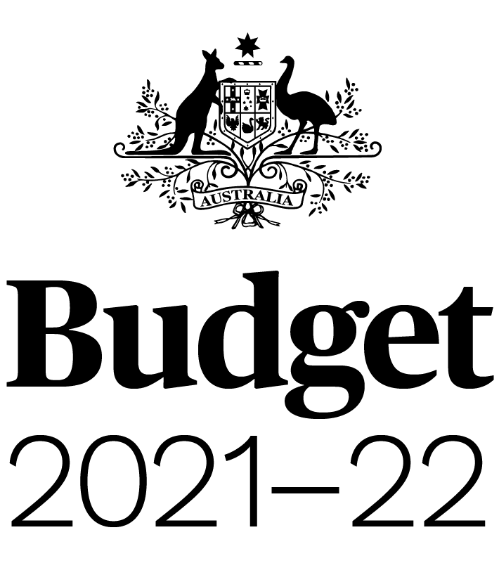 Portfolio Budget Statements 2021–22Budget Related Paper No. 1.12Social Services PortfolioBudget Initiatives and Explanations ofAppropriations Specified by Outcomesand Programs by Entity© Commonwealth of Australia 2021ISBN (Print)	978-1-921130-06-9ISBN (Online)	978-1-921130-07-6This publication is available for your use under a Creative Commons BY Attribution 3.0 Australia licence, with the exception of the Commonwealth Coat of Arms, the  Department of Social Services logo, photographs, images, signatures and where otherwise stated. The full licence terms are available fromhttp://creativecommons.org/licenses/by/3.0/au/legalcode.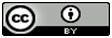 Use of Department of Social Services material under a Creative Commons BY Attribution 3.0 Australia licence requires you to attribute the work (but not in any way that suggests that the Department of Social Services endorses you or your use of the work).Department of Social Services material used ‘as supplied’Provided you have not modified or transformed the Department of Social Services’ material in any way including, for example, by changing the Department of Social Services’ text; calculating percentage changes; graphing or charting data; or deriving new statistics from published Department of Social Services statistics – then the Department of Social Services prefers the following attribution:Source: The Australian Government Department of Social ServicesDerivative materialIf you have modified or transformed the Department of Social Services material, or derived new material from those of the Department of Social Services in any way, then the Department of Social Services prefers the following attribution:Based on The Australian Government Department of Social Services dataUse of the Coat of ArmsThe terms under which the Coat of Arms can be used are set out on the Department of the Prime Minister and Cabinet website (see www.pmc.gov.au/government/commonwealth-coat-arms).Other usesEnquiries regarding this licence and any other use of this document are welcome at:Andrew Harvey, Chief Finance Officer, Department of Social Services, 1300 653 227.Printed by CanPrint Communications Pty Ltd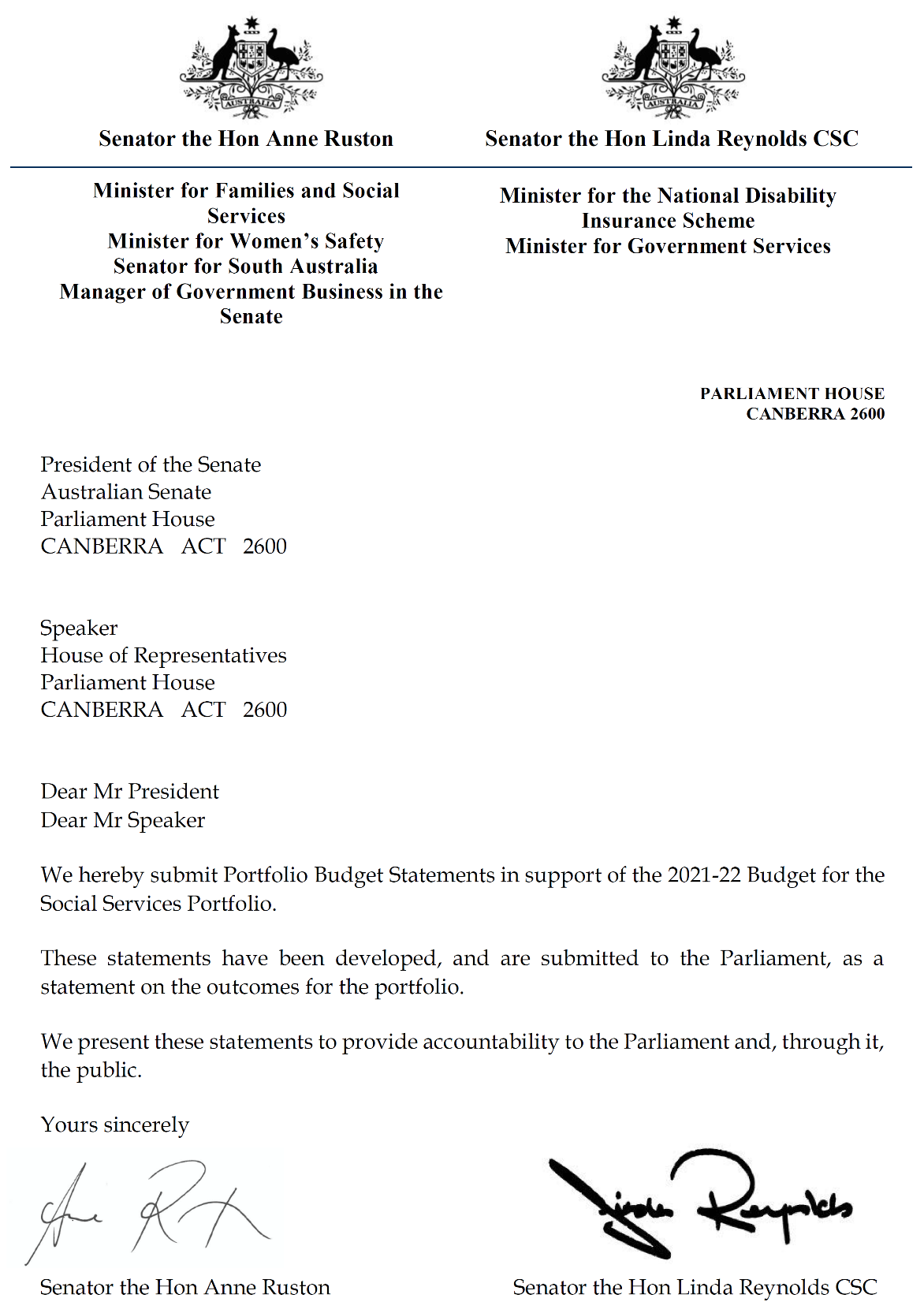 Abbreviations and conventionsThe following notations may be used:NEC/nec	not elsewhere classified–	nil..	not zero, but rounded to zerona	not applicable (unless otherwise specified)nfp	not for publication$m	$ million$b	$ billionFigures in tables and in the text may be rounded. Figures in text are generally rounded to one decimal place, whereas figures in tables are generally rounded to the nearest thousand. Discrepancies in tables between totals and sums of components are due to rounding.EnquiriesShould you have any enquiries regarding this publication, please contact
Andrew Harvey, Chief Finance Officer, Department of Social Services on 
1300 653 227.Links to Portfolio Budget Statements (including Portfolio Additional Estimates Statements and Portfolio Supplementary Additional Estimates Statements) can be located on the Australian Government Budget website at www.budget.gov.au.This page is intentionally blankUser guideThe purpose of the 2021­22 Portfolio Budget Statements (PB Statements) is to inform Senators and Members of Parliament of the proposed allocation of resources to government outcomes by entities within the portfolio. Entities receive resources from the annual appropriations acts, special appropriations (including standing appropriations and special accounts), and revenue from other sources.A key role of the PB Statements is to facilitate the understanding of proposed annual appropriations in Appropriation Bills (No. 1 and No. 2) 2021­22 (or Appropriation (Parliamentary Departments) Bill (No. 1) 2021­22 for the parliamentary departments). In this sense, the PB Statements are Budget related papers and are declared by the Appropriation Acts to be ‘relevant documents’ to the interpretation of the Acts according to section 15AB of the Acts Interpretation Act 1901.The PB Statements provide information, explanation and justification to enable Parliament to understand the purpose of each outcome proposed in the Bills.As required under section 12 of the Charter of Budget Honesty Act 1998, only entities within the general government sector are included as part of the Commonwealth general government sector fiscal estimates and produce PB Statements where they receive funding (either directly or via portfolio departments) through the annual appropriation acts.The Commonwealth Performance FrameworkThe following diagram outlines the key components of the Commonwealth performance framework. The diagram identifies the content of each of the publications and the relationship between them. Links to the publications for each entity within the portfolio can be found in the introduction to Section 2: Outcomes and planned performance.ContentsPortfolio overview	3Social Services Portfolio overview	5Entity resources and planned performance	11Department of Social Services	13Australian Institute of Family Studies	137National Disability Insurance Agency	161NDIS Quality and Safeguards Commission	187Services Australia	215Portfolio glossary	259Abbreviations	265This page is intentionally blankPortfolio overviewThis page is intentionally blankSocial Services Portfolio overviewThis section provides a brief overview of the Social Services Portfolio, including the relevant Portfolio Ministers and the structure of the Social Services Portfolio.
The Social Services Portfolio structure is summarised in Figure 1. As part of Administrative Arrangement Orders changes of 15 April 2021, the Digital Transformation Agency was transferred to the Prime Minister and Cabinet Portfolio from the Social Services Portfolio. Ministers and portfolio responsibilitiesSenator the Hon Linda Reynolds CSC was sworn in as the Minister for the National Disability Insurance Scheme and the Minister for Government Services on 30 March 2021. The Minister and Assistant Ministers responsible for the portfolio and its entities are:Senator the Hon Anne Ruston, Minister for Families and Social Services and Minister for Women's SafetySenator the Hon Linda Reynolds CSC, Minister for the National Disability Insurance Scheme and Minister for Government ServicesThe Hon Michael Sukkar MP, Minister for Homelessness, Social and Community HousingThe Hon Michelle Landry MP, Assistant Minister for Children and FamiliesStructure of the portfolioUnder the Public Governance, Performance and Accountability Act 2013 (PGPA Act), 
the portfolio comprises four non-corporate Commonwealth entities (one Department of State and three listed entities) and two corporate Commonwealth entities. 
Refer to Figure 1 for further information on the portfolio’s structure.Department of Social ServicesThe Department of Social Services’ mission is to improve the wellbeing of individuals and families in Australian communities. The Department of Social Services works in partnership with government and non-government organisations to achieve this mission through the effective development, management and delivery of payments, policies, programs and services. The Department of Social Services is a non-corporate Commonwealth entity under the PGPA Act.Australian Institute of Family StudiesThe Australian Institute of Family Studies is a statutory body established under the Family Law Act 1975. The Australian Institute of Family Studies’ role is to increase understanding of factors affecting how Australian families function by conducting research and disseminating findings. The Australian Institute of Family Studies’ work provides an evidence base for developing policy and practice relating to the wellbeing of families in Australia. The Australian Institute of Family Studies is a non-corporate Commonwealth entity under the PGPA Act.National Disability Insurance AgencyThe National Disability Insurance Agency is a statutory body established under the National Disability Insurance Scheme Act 2013 to deliver the National Disability Insurance Scheme (NDIS). It provides individual control and choice in the delivery of reasonable and necessary supports to improve the independence, and the social and economic participation of eligible people with disability, their families and carers. The National Disability Insurance Agency also plays a key role in building community awareness and understanding of disability matters to reduce the barriers to community inclusion for people with disability, their families and carers. The National Disability Insurance Agency is a corporate Commonwealth entity under the PGPA Act.NDIS Quality and Safeguards CommissionThe NDIS Quality and Safeguards Commission is a statutory body established under the National Disability Insurance Scheme Amendment (Quality and Safeguards and Other Measures) Act 2017. The NDIS Quality and Safeguards Commission commenced operations on 1 July 2018 in two states and is now operating in every state and territory following completion of its national rollout on 1 December 2020. The NDIS Quality and Safeguards Commission registers providers and manages quality standards, supports the resolution of complaints, receives and analyses reportable incident notifications, provides leadership to reduce and eliminate restrictive practices and leads collaboration with states and territories with regard to the operation of nationally consistent NDIS worker screening. The NDIS Quality and Safeguards Commission is a non-corporate Commonwealth entity under the PGPA Act.Services AustraliaServices Australia is an Executive Agency with responsibility for supporting individuals, families, businesses and communities by efficiently delivering high-quality, accessible services and payments on behalf of Government.Services Australia is continuing on its transformation journey to become a leading, customer-focused service delivery agency by making changes across its business. Services Australia is working together with partner agencies to improve systems that work for and support Australians while continuing to ensure the integrity of Government outlays.Services Australia is a non-corporate Commonwealth entity under the PGPA Act.Hearing AustraliaHearing Australia is a Public Non-financial Corporation (Trading) entity established under the Australian Hearing Services Act 1991. Accordingly, Hearing Australia is not reported in the Portfolio Budget Statements or Portfolio Additional Estimates Statements. Hearing Australia’s mission is to provide world leading research and hearing services for the wellbeing of all Australians. Hearing Australia is a corporate Commonwealth entity under the PGPA Act and is governed by a board that is appointed by the Minister for Government Services. For information on resourcing across the portfolio, please refer to Part 1: Agency Financial Resourcing in Budget Paper No. 4: Agency Resourcing.Figure 1: Social Services Portfolio structure and outcomesThis page is intentionally blankEntity resources and planned performanceDepartment of Social Services	13Australian Institute of Family Studies	137National Disability Insurance Agency	161NDIS Quality and Safeguards Commission	187Services Australia	215This page is intentionally blankDepartment oDepartment of Social ServicesEntity resources and planned performanceThis page is intentionally blankDepartment of Social ServicesSection 1: Entity overview and resources	171.1 Strategic direction statement	171.2 Entity resource statement	201.3 Budget measures	24Section 2: Outcomes and planned performance	282.1 Budgeted expenses and performance for Outcome 1	332.2 Budgeted expenses and performance for Outcome 2	742.3 Budgeted expenses and performance for Outcome 3	942.4 Budgeted expenses and performance for Outcome 4	116Section 3: Budgeted financial statements	1243.1 Budgeted financial statements	1243.2 Budgeted financial statements tables	126This page is intentionally blankDepartment of Social ServicesSection 1: Entity overview and resources1.1	Strategic direction statementThe Department of Social Services (DSS) provides assistance to individuals and families in Australian communities. Through policies, payments, programs and services, DSS outcomes reflect four core areas in which we assist people: Social Security; Families and Communities; Disability and Carers; and Housing.Key priorities for 2021­22During 2021-22, DSS will lead the implementation of a number of measures in the Budget.DSS is assisting the Australian Government in supporting Australians to get ahead and build a better life for themselves and their families, while continuing to move toward a more optimistic and stronger economic recovery after the COVID-19 pandemic. This includes improving and strengthening Australia’s social security system to ensure there is a balance between providing support for people while they look for work, providing incentives to work and ensuring the sustainability of our social security safety net, by providing support to those that need it most.Strengthening Income SupportThe 2021-22 Budget commits $9.5 billion over the next five years for a series of permanent changes to strengthen the social security safety net and to ensure job seekers have the best opportunity to secure employment. From 1 April 2021, the base rate of the JobSeeker Payment and other working age payments increased by $50 per fortnight, and the income free area has been bolstered to $150 per fortnight. Women’s SafetyThe Australian Government is providing funding for a range of initiatives to support women and women’s safety at home, in the workplace and in the community. Respect, dignity, choice, equality of opportunity and justice are fundamental to the safety of women in our country. A series of new funding commitments for women’s safety will build upon the work of the Fourth Action Plan of the National Plan to Reduce Violence against Women and their Children 2010-2022 and provide a boost to services during the transition to a new National Plan to reduce violence against women and their children.The new measures include a focus on prevention, financial support, creating a safe online space for women and children, improving responses with support to frontline services, working with perpetrators to address family, domestic and sexual violence, support for Aboriginal and Torres Strait Islander women and children experiencing violence, building a strong evidence base and disaster recovery responses.This commitment includes up to $260 million over two years to states and territories under a new National Partnership Agreement to bolster frontline family, domestic and sexual violence supports to ensure women and children can access support when they need it. This builds on the $130 million provided in 2020 in response to COVID-19, recognising the ongoing demand for services and the continuing impacts of the pandemic on women’s safety. States and territories will be asked to contribute funding to the agreement reflecting their primary role and responsibilities in the delivery of frontline services. The funding will be prioritised for key interventions including accommodation, helplines, sexual violence and legal support services and perpetrator interventions. The commitment also includes $164.8 million over three years from 2021-22 to establish a two year pilot program through to 30 June 2023 to provide financial support to assist women to leave a relationship because they have experienced family or domestic violence (which encompasses physical, sexual, emotional, psychological and financial abuse). Women leaving a violent relationship will have access to financial assistance packages of up to $5,000. The package will include up to $1,500 in cash and up to $3,500 in goods and services and will support women with costs such as rent, and purchasing furniture and whitegoods. The pilot program will be delivered by a community service provider.Supporting Australians with DisabilityThe 2021-22 Budget provides an additional $13.2 billion over four years from 2020-21 to Australians for disability supports under the NDIS. In addition, the Australian Government will streamline arrangements for the care and support sector, including aligning worker screening arrangements across the NDIS, aged care and veterans’ support from 1 July 2021 at a cost of $12.3 million over two years.Cashless WelfareThe 2021-22 Budget provides an economic and employment support services package for the first four Cashless Debit Card program sites. Under this measure, $30 million will be allocated to establish a Jobs Fund and Job Ready Package to create employment opportunities for individuals residing in Cashless Debit Card sites. Additionally, funding will be available to establish and build on drug and alcohol rehabilitation facilities in these Cashless Debit Card sites, complementing the support provided by the Cashless Debit Card in reducing access to products that can cause social harm. The 2021-22 Budget also provides additional investment in data collection activities and technology enhancements in Cashless Debit Card regions and $12.6 million to extend Place Based Income Management to 31 December 2023. This extension provides certainty and support for around 2,500 vulnerable people in 12 sites across Australia, offering participants assistance to build their budgeting skills and ensure the needs of individuals and families are met from income support payments.Homelessness SupportThe Australian Government will extend Social and Community Services funding of $124.7 million over two years from 2021-22 to states and territories for Social and Community Services workers in both the housing and homelessness sectors under the National Housing and Homelessness Agreement. This measure will support states and territories to deliver critical frontline services to individuals and households in insecure housing or experiencing homelessness.Transition Funding for Successful Try, Test and Learn Projects Funding of $12.6 million over two years from 2021-22 will be provided to assist up to ten projects through the Try, Test and Learn Fund that have demonstrated promise in supporting key groups of people at risk of long-term welfare dependence into work. This new funding will be in the form of one-off, time-limited grants.Improving the Flexibility of the Pension Loans SchemeIn the 2021-22 Budget, the Government is further enhancing the Pension Loans Scheme with a package of reforms by providing $21.2 million over four years from 2021-22 to increase its flexibility and make it more attractive to senior Australians.
From 1 July 2022, the Pension Loans Scheme will have a No Negative Equity Guarantee, meaning a person will not have to repay more than the market value of their secured property. This measure will also provide greater flexibility to retirees by allowing them to access capped advance payments of up to 50 per cent of the maximum rate of Age Pension each year – currently $12,385 for a single Pension Loans Scheme loan recipient, giving recipients greater flexibility in how they draw on the equity in their Australian real estate assets through the Pension Loans Scheme. 1.2	Entity resource statementTable 1.1 shows the total resources from all sources available to the entity for its operations and to deliver programs and services on behalf of the Government.The table summarises how resources will be applied by outcome (government strategic policy objectives) and by administered (on behalf of the Government or the public) and departmental (for the entity’s operations) classification.For more detailed information on special accounts and special appropriations, please refer to Budget Paper No. 4 – Agency Resourcing.Information in this table is presented on a resourcing (that is, appropriations/cash available) basis, whilst the ‘Budgeted expenses for Outcome X’ tables in Section 2 and the financial statements in Section 3 are presented on an accrual basis.Table 1.1: Department of Social Services resource statement – Budget estimates for 2021­22 as at Budget May 2021Table 1.1: Department of Social Services resource statement – Budget estimates for 2021­22 as at Budget May 2021 (continued)Third-party payments from and on behalf of other entitiesAll figures shown above are GST exclusive – these may not match figures in the cash flow statement.Prepared on a resourcing (that is, appropriations available) basis.Appropriation Bill (No. 1) 2021-22.Estimated adjusted balance carried forward from previous year for annual appropriations.Excludes Departmental Capital Budget.Estimated External Revenue receipts under section 74 of the PGPA Act.Departmental capital budgets are not separately identified in Appropriation Bill (No. 1) and form part of ordinary annual services items. Please refer to Table 3.5 for further details. For accounting purposes, this amount has been designated as a 'contribution by owner'.Estimated actual for 2020-21 does not include Appropriation Bill (No. 3) 2020-21, as it has not been enacted at the time of publication.Includes Commonwealth cash contributions to the National Disability Insurance Agency for Reasonable and Necessary Support for Participants and Community Inclusion, and Capacity Development Grants programs.Includes amount subject to administrative quarantine withheld under section 51 of the PGPA Act.'Corporate entities' are corporate Commonwealth entities and Commonwealth companies as defined under the PGPA Act.Table 1.1: Department of Social Services resource statement – Budget estimates for 2021­22 as at Budget May 2021 (continued)Includes amounts credited to the special accounts from DSS annual and special appropriations.The National Disability Insurance Agency is not directly appropriated as it is a corporate Commonwealth entity. Appropriations are made to DSS, as the responsible non-corporate Commonwealth entity, which are then paid to the National Disability Insurance Agency.1.3	Budget measuresBudget measures relating to DSS are detailed in Budget Paper No. 2 and are summarised below.Table 1.2: Department of Social Services 2021­22 Budget measuresMeasures announced since the 2020-21 Mid-Year Economic and Fiscal Outlook (MYEFO)Prepared on a Government Finance Statistics (Underlying Cash) basis. Figures displayed as a negative (-) represent a decrease in funds and a positive (+) represent an increase in funds.Table 1.2: Department of Social Services 2021­22 Budget measuresMeasures announced since the 2020-21 Mid-Year Economic and Fiscal Outlook (MYEFO) (continued)Prepared on a Government Finance Statistics (Underlying Cash) basis. Figures displayed as a negative (-) represent a decrease in funds and a positive (+) represent an increase in funds.Table 1.2: Department of Social Services 2021­22 Budget measuresMeasures announced since the 2020-21 Mid-Year Economic and Fiscal Outlook (MYEFO) (continued)Prepared on a Government Finance Statistics (Underlying Cash) basis. Figures displayed as a negative (-) represent a decrease in funds and a positive (+) represent an increase in funds.Table 1.2: Department of Social Services 2021­22 Budget measuresMeasures announced since the 2020-21 Mid-Year Economic and Fiscal Outlook (MYEFO) (continued)Prepared on a Government Finance Statistics (Underlying Cash) basis. Figures displayed as a negative (-) represent a decrease in funds and a positive (+) represent an increase in funds.The lead entity for the measure Early release for victims of family and domestic violence is the Department of the Treasury. The full measure description and details appear in Budget Paper No. 2 under the Treasury Portfolio.The lead entity for the measure Wellbeing and Support Funding is the Department of Veterans’ Affairs. The full measure description and details appear in Budget Paper No. 2 under the Defence Portfolio.The lead entity for the measure Migration Program – 2021-22 planning levels is the Department of Home Affairs. The full measure description and details appear in Budget Paper No. 2 under the Home Affairs Portfolio.The lead entity for the measure Self-managed superannuation funds – Legacy retirement product conversions is the Department of the Treasury. The full measure description and details appear in Budget Paper No. 2 under the Treasury Portfolio.The lead entity for the measure New Remote Jobs Program is the National Indigenous Australians Agency. The full measure description and details appear in Budget Paper No. 2 under the Prime Minister and Cabinet Portfolio.The measure Schools and Youth – supporting students, teachers and young Australians is a Cross Portfolio measure. The full measure description and details appear in Budget Paper No. 2 under Cross Portfolio.The financial implications for the measure Cashless Debit Card – Jobs Fund and Income Management extension are not for publication due to commercial-in-confidence sensitivities.The financial implications for the measure National Redress Scheme – further support are not for publication due to commercial-in-confidence sensitivities.The lead entity for the measure Aged Care – Government response to the Royal Commission into Aged Care Quality and Safety – home care is the Department of Health. The full measure description and details appear in Budget Paper No. 2 under the Health Portfolio.The lead entity for the measure Mental Health is the Department of Health. The full measure description and details appear in Budget Paper No. 2 under the Health Portfolio.The lead entity for the measure New Employment Services Model is the Department of Education, Skills and Employment. The full measure description and details appear in Budget Paper No. 2 under the Education, Skills and Employment Portfolio. The measure Women’s Safety is a Cross Portfolio measure. The full measure description and details appear in Budget Paper No. 2 under Cross Portfolio.Section 2: Outcomes and planned performanceGovernment outcomes are the intended results, impacts or consequences of actions by the Government on the Australian community. Commonwealth programs are the primary vehicle by which government entities achieve the intended results of their outcome statements. Entities are required to identify the programs which contribute to government outcomes over the Budget and forward years.Each outcome is described below together with its related programs. The following provides detailed information on expenses for each outcome and program, further broken down by funding source.Note:Performance reporting requirements in the Portfolio Budget Statements are part of the Commonwealth performance framework established by the Public Governance, Performance and Accountability Act 2013. It is anticipated that the performance criteria described in Portfolio Budget Statements will be read with broader information provided in an entity’s corporate plans and annual performance statements – included in Annual Reports – to provide a complete picture of an entity’s planned and actual performance.The most recent corporate plan and annual performance statement for DSS can be found at: www.dss.gov.au.Revisions to outcome statements and programs Table 2: Changes to outcomes and program structure since last portfolio statements: Outcome statement changesTable 2: Changes to outcomes and program structure since last portfolio statements (continued): Program changesTable 2: Changes to outcomes and program structure since last portfolio statements (continued): Program changes Table 2: Changes to outcomes and program structure since last portfolio statements (continued): Program changes2.1	Budgeted expenses and performance for Outcome 1Linked programsLinked programs (continued)Budgeted expenses for Outcome 1This table shows how much the entity intends to spend (on an accrual basis) on achieving the outcome, broken down by program, as well as by Administered and Departmental funding sources. The ‘2020-21 Estimated actual’ figures are presented against the former outcome structure at Tables 2.1.4 and 2.1.5.Table 2.1.1: Budgeted expenses for Outcome 1Table 2.1.1: Budgeted expenses for Outcome 1 (continued)Table 2.1.1: Budgeted expenses for Outcome 1 (continued)Note: Departmental appropriation splits and totals are indicative estimates and may change in the course of the Budget year as Government priorities change. Estimated expenses incurred in relation to receipts retained under section 74 of the PGPA Act. ‘Expenses not requiring appropriation in the Budget year’ is made up of depreciation, amortisation expenses and audit fees.Figures displayed as a negative (-) represent a decrease in funds and a positive (+) represent an increase in funds.Table 2.1.2: Program component expenses for Outcome 1The Single Income Family Supplement was closed to new recipients from 1 July 2017. Grandfathering arrangements will permit eligible recipients with entitlements to Single Income Family Supplement at 30 June 2017 to continue to receive this payment as long as they remain eligible.Table 2.1.2: Program component expenses for Outcome 1 (continued)Table 2.1.2: Program component expenses for Outcome 1 (continued)Table 2.1.2: Program component expenses for Outcome 1 (continued)Table 2.1.2: Program component expenses for Outcome 1 (continued)Table 2.1.2: Program component expenses for Outcome 1 (continued)Table 2.1.2: Program component expenses for Outcome 1 (continued)Table 2.1.2: Program component expenses for Outcome 1 (continued)Note: Departmental appropriation items and totals by Outcome are indicative estimates and may change in the course of the Budget year as Government priorities change.Estimated expenses incurred in relation to receipts retained under section 74 of the PGPA Act.‘Expenses not requiring appropriation in the Budget year’ is made up of depreciation, amortisation expenses and audit fees.Cash projections for Rent Assistance (a)Rent Assistance is a supplementary payment included in the calculation of the primary income support payment, Family Tax Benefit or service pension. This table provides cash projections for the Rent Assistance component included in the primary income support payment, Family Tax Benefit or service pension.Rent Assistance is paid to eligible service pension and income support supplement recipients.Table 2.1.3: Performance criteria for Outcome 1Table 2.1.3 below details the performance criteria for each program associated with
Outcome 1. It also summarises how each program is delivered and where 2021­22 Budget measures have created new programs or materially changed existing programs. The 2020-21 performance criteria and associated year-end forecasts are presented against the former outcome structure at Table 2.1.6.Table 2.1.3: Performance criteria for Outcome 1 (continued)Table 2.1.3: Performance criteria for Outcome 1 (continued)Table 2.1.3: Performance criteria for Outcome 1 (continued)Table 2.1.3: Performance criteria for Outcome 1 (continued)Table 2.1.3: Performance criteria for Outcome 1 (continued)Budgeted expenses for former Outcome 1This table shows how much the entity intends to spend (on an accrual basis) in the 2020-21 financial year on achieving former Outcome 1, broken down by program under the former outcome structure, as well as by Administered and Departmental funding sources.Table 2.1.4: Budgeted expenses for former Outcome 1 Table 2.1.4: Budgeted expenses for former Outcome 1 (continued)Table 2.1.4: Budgeted expenses for former Outcome 1 (continued)Table 2.1.4: Budgeted expenses for former Outcome 1 (continued)Note: Departmental appropriation splits and totals are indicative estimates and may change in the course of the Budget year as Government priorities change. Estimated expenses incurred in relation to receipts retained under section 74 of the PGPA Act. ‘Expenses not requiring appropriation in the Budget year’ is made up of depreciation, amortisation expenses and audit fees.Table 2.1.5: Program component expenses for former Outcome 1Table 2.1.5: Program component expenses for former Outcome 1 (continued)The Single Income Family Supplement was closed to new recipients from 1 July 2017. Grandfathering arrangements will permit eligible recipients with entitlements to Single Income Family Supplement at 30 June 2017 to continue to receive this payment as long as they remain eligible.Table 2.1.5: Program component expenses for former Outcome 1 (continued)Table 2.1.5: Program component expenses for former Outcome 1 (continued)Table 2.1.5: Program component expenses for former Outcome 1 (continued)Table 2.1.5: Program component expenses for former Outcome 1 (continued)Table 2.1.5: Program component expenses for former Outcome 1 (continued)Table 2.1.5: Program component expenses for former Outcome 1 (continued)Sickness Allowance closed to new entrants from 20 March 2020 when the new JobSeeker Payment was introduced, and ceased on 20 September 2020. This change is a result of the 2017-18 Budget measure: Working Age Payments Reforms.	Table 2.1.5: Program components of former Outcome 1Table 2.1.5: Program components of former Outcome 1Note: Departmental appropriation items and totals by Outcome are indicative estimates and may change in the course of the Budget year as Government priorities change.Estimated expenses incurred in relation to receipts retained under section 74 of the PGPA Act.‘Expenses not requiring appropriation in the Budget year’ is made up of depreciation, amortisation expenses and audit fees.Table 2.1.6: Performance criteria for former Outcome 1Table 2.1.6 below details the performance criteria for 2020­21 for each program associated with the former Outcome 1. Table 2.1.6: Performance criteria for former Outcome 1 (continued)Table 2.1.6: Performance criteria for former Outcome 1 (continued)Table 2.1.6: Performance criteria for former Outcome 1 (continued)Table 2.1.6: Performance criteria for former Outcome 1 (continued)Table 2.1.6: Performance criteria for former Outcome 1 (continued)Table 2.1.6: Performance criteria for former Outcome 1 (continued)2.2	Budgeted expenses and performance for Outcome 2Linked programsLinked programs (continued)Budgeted expenses for Outcome 2This table shows how much the entity intends to spend (on an accrual basis) on achieving the outcome, broken down by program, as well as by Administered and Departmental funding sources. The ‘2020-21 Estimated actual’ figures are presented against the former outcome structure at Tables 2.2.4 and 2.2.5.Table 2.2.1: Budgeted expenses for Outcome 2Table 2.2.1: Budgeted expenses for Outcome 2 (continued)Note: Departmental appropriation splits and totals are indicative estimates and may change in the course of the Budget year as Government priorities change.Estimated expenses incurred in relation to receipts retained under section 74 of the PGPA Act.‘Expenses not requiring appropriation in the Budget year’ is made up of depreciation, amortisation expenses and audit fees.Figures displayed as a negative (-) represent a decrease in funds and a positive (+) represent an increase in funds.Includes funds transferred from 2020-21 to 2025-26.Table 2.2.2: Program component expenses for Outcome 2Table 2.2.2: Program component expenses for Outcome 2 (continued)Table 2.2.2: Program component expenses for Outcome 2 (continued)Note: Departmental appropriation items and totals by Outcome are indicative estimates and may change in the course of the Budget year as Government priorities change.Estimated expenses incurred in relation to receipts retained under section 74 of the PGPA Act.‘Expenses not requiring appropriation in the Budget year’ is made up of depreciation, amortisation expenses and audit fees.Table 2.2.3: Performance criteria for Outcome 2Table 2.2.3 below details the performance criteria for each program associated with Outcome 2. It also summarises how each program is delivered and where 2021­22 Budget measures have created new programs or materially changed existing programs. The 2020-21 performance criteria and associated year-end forecasts are presented against the former outcome structure at Table 2.2.6. The agreed implementation plan is expected to be created and endorsed by December 2021.Table 2.2.3: Performance criteria for Outcome 2 (continued)Table 2.2.3: Performance criteria for Outcome 2 (continued)Table 2.2.3: Performance criteria for Outcome 2 (continued)Budgeted expenses for former Outcome 2This table shows how much the entity intends to spend (on an accrual basis) in the 2020-21 financial year on achieving former Outcome 2, broken down by program under the former outcome structure, as well as by Administered and Departmental funding sources.Table 2.2.4: Budgeted expenses for former Outcome 2Table 2.2.4: Budgeted expenses for former Outcome 2 (continued)Note: Departmental appropriation splits and totals are indicative estimates and may change in the course of the Budget year as Government priorities change.Estimated expenses incurred in relation to receipts retained under section 74 of the PGPA Act.‘Expenses not requiring appropriation in the Budget year’ is made up of depreciation, amortisation expenses and audit fees.Table 2.2.5: Program component expenses for former Outcome 2Table 2.2.5: Program component expenses for former Outcome 2 (continued)Table 2.2.5: Program component expenses for former Outcome 2 (continued)The funding for the Social and Community Services Pay Equity Special Account is directly appropriated through the Social and Community Services Pay Equity Special Account Act 2012. This Act ceases to have effect on 30 June 2021.Note: Departmental appropriation items and totals by Outcome are indicative estimates and may change in the course of the Budget year as Government priorities change.Estimated expenses incurred in relation to receipts retained under section 74 of the PGPA Act.‘Expenses not requiring appropriation in the Budget year’ is made up of depreciation, amortisation expenses and audit fees.Table 2.2.6: Performance criteria for former Outcome 2Table 2.2.6 below details the performance criteria for 2020­21 for each program associated with the former Outcome 2. Table 2.2.6: Performance criteria for former Outcome 2 (continued)Table 2.2.6: Performance criteria for former Outcome 2 (continued)Table 2.2.6: Performance criteria for former Outcome 2 (continued)Program 2.3 – Social and Community Services ceases on 30 June 2021. 2.3	Budgeted expenses and performance for Outcome 3Linked programsLinked programs (continued)Budgeted expenses for Outcome 3This table shows how much the entity intends to spend (on an accrual basis) on achieving the outcome, broken down by program, as well as by Administered and Departmental funding sources. The ‘2020-21 Estimated actual’ figures are presented against the former outcome structure at Tables 2.3.4 and 2.3.5.Table 2.3.1: Budgeted expenses for Outcome 3Table 2.3.1: Budgeted expenses for Outcome 3 (continued)Note: Departmental appropriation splits and totals are indicative estimates and may change in the course of the Budget year as Government priorities change.Estimated expenses incurred in relation to receipts retained under section 74 of the PGPA Act.‘Expenses not requiring appropriation in the Budget year’ is made up of depreciation, amortisation expenses and audit fees.Figures displayed as a negative (-) represent a decrease in funds and a positive (+) represent an increase in funds.Table 2.3.2: Program component expenses for Outcome 3Table 2.3.2: Program component expenses for Outcome 3 (continued)The responsibility for the Information, Linkages and Capacity Building Program was transferred from the National Disability Insurance Agency to DSS effective 31 January 2021.Table 2.3.2: Program component expenses for Outcome 3 (continued)Note: Departmental appropriation items and totals by Outcome are indicative estimates and may change in the course of the Budget year as Government priorities change.Estimated expenses incurred in relation to receipts retained under section 74 of the PGPA Act.‘Expenses not requiring appropriation in the Budget year’ is made up of depreciation, amortisation expenses and audit fees.Table 2.3.3: Performance criteria for Outcome 3Table 2.3.3 below details the performance criteria for each program associated with Outcome 3. It also summarises how each program is delivered and where 2021­22 Budget measures have created new programs or materially changed existing programs. The 2020-21 performance criteria and associated year-end forecasts are presented against the former outcome structure at Table 2.3.6. Table 2.3.3: Performance criteria for Outcome 3 (continued)The target for beyond 2022-23 cannot be developed until the new National Disability Strategy is agreed by the Commonwealth and State and Territory governments.Table 2.3.3: Performance criteria for Outcome 3 (continued)Table 2.3.3: Performance criteria for Outcome 3 (continued)Table 2.3.3: Performance criteria for Outcome 3 (continued)Budgeted expenses for former Outcome 3This table shows how much the entity intends to spend (on an accrual basis) in the 2020-21 financial year on achieving former Outcome 3, broken down by program under the former outcome structure, as well as by Administered and Departmental funding sources.Table 2.3.4: Budgeted expenses for former Outcome 3Table 2.3.4: Budgeted expenses for former Outcome 3 (continued)Note: Departmental appropriation splits and totals are indicative estimates and may change in the course of the Budget year as Government priorities change.Estimated expenses incurred in relation to receipts retained under section 74 of the PGPA Act.‘Expenses not requiring appropriation in the Budget year’ is made up of depreciation, amortisation expenses and audit fees.Table 2.3.5: Program component expenses for former Outcome 3Table 2.3.5: Program component expenses for former Outcome 3 (continued)Table 2.3.5: Program component expenses for former Outcome 3 (continued)Note: Departmental appropriation items and totals by Outcome are indicative estimates and may change in the course of the Budget year as Government priorities change.Estimated expenses incurred in relation to receipts retained under section 74 of the PGPA Act.‘Expenses not requiring appropriation in the Budget year’ is made up of depreciation, amortisation expenses and audit fees.Table 2.3.6: Performance criteria for former Outcome 3Table 2.3.6 below details the performance criteria for 2020­21 for each program associated with the former Outcome 3. Table 2.3.6: Performance criteria for former Outcome 3 (continued)Table 2.3.6: Performance criteria for former Outcome 3 (continued)Table 2.3.6: Performance criteria for former Outcome 3 (continued)Table 2.3.6: Performance criteria for former Outcome 3 (continued)2.4	Budgeted expenses and performance for Outcome 4Linked programsBudgeted expenses for Outcome 4This table shows how much the entity intends to spend (on an accrual basis) on achieving the outcome, broken down by program, as well as by Administered and Departmental funding sources.Table 2.4.1: Budgeted expenses for Outcome 4Table 2.4.1: Budgeted expenses for Outcome 4 (continued)Note: Departmental appropriation splits and totals are indicative estimates and may change in the course of the Budget year as Government priorities change.Estimated expenses incurred in relation to receipts retained under section 74 of the PGPA Act.‘Expenses not requiring appropriation in the Budget year’ is made up of depreciation, amortisation expenses and audit fees.Figures displayed as a negative (-) represent a decrease in funds and a positive (+) represent an increase in funds.Table 2.4.2: Program component expenses for Outcome 4 Note: Departmental appropriation items and totals by Outcome are indicative estimates and may change in the course of the Budget year as Government priorities change.Estimated expenses incurred in relation to receipts retained under section 74 of the PGPA Act.‘Expenses not requiring appropriation in the Budget year’ is made up of depreciation, amortisation expenses and audit fees.Table 2.4.3: Performance criteria for Outcome 4Table 2.4.3 below details the performance criteria for each program associated with Outcome 4. It also summarises how each program is delivered and where 2021­22 Budget measures have created new programs or materially changed existing programs. Table 2.4.3: Performance criteria for Outcome 4 (continued)Table 2.4.3: Performance criteria for Outcome 4 (continued)Table 2.4.3: Performance criteria for Outcome 4 (continued)Section 3: Budgeted financial statementsSection 3 presents budgeted financial statements which provide a comprehensive snapshot of entity finances for the 2021­22 Budget year, including the impact of Budget measures and resourcing on financial statements.3.1	 Budgeted financial statements3.1.1	Differences in entity resourcing and financial statementsTable 3.1 recognises revenue on an accrual basis.3.1.2	Explanatory notes and analysis of budgeted financial statements Budgeted statements of income and expenditure, assets and liabilities, and cash flows have been included for the financial years 2020­21 to 2024­25. These statements are prepared in accordance with the requirements of the Australian Government's financial budget and reporting framework.Amounts in these statements are rounded to the nearest thousand dollars.Departmental and Administered ItemsDepartmental revenues, expenses, assets and liabilities are those which are controlled by DSS. Departmental expenses include employee and supplier expenses and other administrative costs which are incurred by DSS in providing its goods and services. Administered items are revenues, expenses, assets and liabilities which are managed by DSS on behalf of the Government, according to set government directions. Administered expenses include subsidies, grants, personal benefit payments and suppliers. Commentary – Financial StatementsDepartmentalIncome and expensesDSS is budgeting for a balanced operating result in 2021­22 before allowing for unfunded items such as depreciation and lease repayments.Revenue from the Government for 2021­22 is estimated at $422.9 million, higher than in 2020­21. Expenditure for 2021­22 is estimated to be $520.4 million (inclusive of $38.0 million of unfunded depreciation), higher than in 2020­21 due to Budget measures and other Budget adjustments.Balance sheetDSS’ budgeted net liability position for 2021­22 is expected to be $18.3 million, $11.2 million higher than 2020­21.AdministeredIncome and expensesDSS administers the collection of non-taxation revenue estimated at $444.6 million in 2021­22, slightly lower than 2020­21, and is comprised mainly of recoveries of National Redress Scheme for Survivors of Institutional Child Sexual Abuse payments made on behalf of other governments and organisations.DSS expenses administered on behalf of the Australian Government will total $147.2 billion in 2021­22, lower than in 2020­21 mainly due to the cessation of a number of time limited policy measures that were introduced to mitigate the economic impact of the COVID-19 pandemic. In addition, declines in spending for the unemployment benefit, in particular the JobSeeker payment, are expected to continue as part of the economic recovery post the COVID-19 downturn.     Balance sheetTotal assets administered on behalf of the Australian Government are expected to be $6.1 billion. The reduction when compared to 2020­21 is primarily due to a decrease in investments in Commonwealth entities.Total liabilities administered on behalf of the Australian Government are expected to be $7.1 billion. The reduction when compared to 2020­21 is primarily due to a decrease in personal benefits payable.  3.2	Budgeted financial statements tablesTable 3.1: Comprehensive income statement (showing net cost of services) for the period ended 30 JuneTable 3.1: Comprehensive income statement (showing net cost of services) 
for the period ended 30 June (continued)Prepared on Australian Accounting Standards basis.From 2010-11, the Government introduced net cash appropriation arrangements where Bill 1 revenue appropriations for the depreciation/amortisation expenses of non-corporate Commonwealth entities (and select corporate Commonwealth entities) were replaced with a separate capital budget (the Departmental Capital Budget, or DCB) provided through Bill 1 equity appropriations. For information regarding DCBs, please refer to Table 3.5 Departmental Capital Budget Statement.Applies leases under AASB 16 Leases.Table 3.2: Budgeted departmental balance sheet (as at 30 June)Prepared on Australian Accounting Standards basis.*Equity is the residual interest in assets after deduction of liabilities.Table 3.3: Departmental statement of changes in equity – summary of movement (Budget year 2021­22)Prepared on Australian Accounting Standards basis.Table 3.4: Budgeted departmental statement of cash flows (for the period ended 30 June)Prepared on Australian Accounting Standards basis.Table 3.5: Departmental capital budget statement (for the period ended 
30 June)Prepared on Australian Accounting Standards basis.Includes purchases from current and previous years’ DCBs.Table 3.6: Statement of departmental asset movements (Budget year 2021­22)Prepared on Australian Accounting Standards basis.‘Appropriation ordinary annual services’ refers funding provided through Appropriation Bill (No. 1) 2021-22 for depreciation/amortisation expenses, DCBs or other operational expenses.Table 3.7: Schedule of budgeted income and expenses administered on behalf of Government (for the period ended 30 June)Prepared on Australian Accounting Standards basis.Table 3.8: Schedule of budgeted assets and liabilities administered on behalf of Government (as at 30 June)Prepared on Australian Accounting Standards basis. Includes special account balances.Table 3.9: Schedule of budgeted administered cash flows (for the period ended 30 June)Prepared on Australian Accounting Standards basis.Department oAustralian Institute of Family StudiesEntity resources and planned performanceThis page is intentionally blankAustralian Institute of Family StudiesSection 1: Entity overview and resources	1411.1 Strategic direction statement	1411.2 Entity resource statement	1441.3 Budget measures	145Section 2: Outcomes and planned performance	1462.1 Budgeted expenses and performance for Outcome 1	148Section 3: Budgeted financial statements	1533.1 Budgeted financial statements	1533.2 Budgeted financial statements tables	154This page is intentionally blankAustralian Institute of Family StudiesSection 1: Entity overview and resources1.1	Strategic direction statementThe Australian Institute of Family Studies (AIFS) creates and communicates knowledge for policy-makers, service providers and the broader community to improve the wellbeing of families and communities. As a result of AIFS’ actions, policy-makers use AIFS’ insights to enact systemic change via policy and resource allocation. Service providers also use AIFS’ insights to develop their people, deliver direct action and enhance their programs and practices. The outcome is more effective legislation, programs and practices. The impact is better outcomes for Australian families. Key priorities for 2021-22AIFS is closing off its Strategic plan for the period 2016-2021 and work is underway on developing its new strategy for 2021-2026. The focus of the new strategy is to achieve better outcomes through more effective management of the research program. It will also focus on translating and communicating research findings for policy-makers, service providers and families, to help them make decisions that are informed by evidence. AIFS’ performance targets will be published in its forthcoming Corporate Plan. AIFS is implementing a range of initiatives such as the redevelopment of its website, leadership development for managers, investment in an electronic workflow system, the development of a pricing and costing tool that integrates with a new budget framework and a finance capability framework to lift the finance and budgeting skills across key areas of the organisation. This investment in technology, people and processes is critical to delivering on the new strategy.Major research activities to be undertaken in 2021-22 A major activity in AIFS’ new strategy is developing a research funding model to plan for future sustainability. This will help manage the risk of unpredictable funding and market fluctuations. To complement this work, AIFS is developing a research agenda with key themes and priorities to guide its efforts for the next five years.AIFS will also publish insights and analysis from the Australian Government’s longitudinal studies including: Ten to Men: the Australian Longitudinal Study into Men’s Health and Growing up in Australia: the Longitudinal Study of Australian Children. A paper scoping the future of the Ten to Men study is also planned for this year. AIFS will collect data for, and publish insights and analysis from, the Families in Australia Survey, which touches on areas of everyday life including family relationships, work, finances and caring responsibilities, and impacts of the COVID-19 pandemic. One of AIFS’ responsibilities is fulfilling the research functions of Australian Gambling Research Centre, established by the Commonwealth Gambling Measures Act 2012.  AIFS is developing a pilot study for a National Gambling Reporting System. The purpose of the National Gambling Reporting System is to identify emerging trends and changes in the gambling environment and gambling-related harm that are likely to have implications for gambling policy and practical responses. AIFS is also researching compliance with, and enforcement of, family law parenting orders from family law courts. This research has been commissioned by Australia’s National Research Organisation for Women’s Safety.AIFS is continuing work on two evaluations commissioned by the Attorney-General’s Department. AIFS is evaluating the program where Legal Aid Commissions will provide lawyer-assisted mediation services in small value property matters up to $500,000 and also evaluating the trial of a simpler and faster court-based process for dividing property under $500,000 between separated couples. AIFS is more than halfway through the two-year evaluation period of both projects.Major knowledge translation activities to be undertaken in 2021-22AIFS is participating in the delivery of the Emerging Minds program, funded by the Department of Health, which equips professionals with resources to identify, assess and better support the mental health needs of children aged 0-12 years. AIFS is also continuing to provide evidence-based web resources, practice guides and webinars for the child, family and community welfare sector through the Child Family Community Australia Information Exchange, funded by DSS. Another priority is delivering AIFS’ biennial AIFS Conference in June 2022. The conference brings together the collective expertise of policy-makers, researchers, and service providers from different sectors to access the latest evidence about a range of topics affecting family wellbeing. The conference contributes to efforts to ensure that policies and services are informed by evidence for the benefit of families and their children.Major capacity building activities to be delivered in 2021-22AIFS is delivering a professional development program to lift its knowledge translation capability internally, and to organisations who require additional support. The aim is to ensure a greater uptake of evidence in policy making that affects families and delivery of services to families.AIFS is working with Families and Children activity service providers (funded by DSS) to help build their capacity to plan, implement and evaluate programs for families and children, and to incorporate evidence-based approaches into practice. Another key project will focus on supporting genuine partnerships between Aboriginal and Torres Strait Islander organisations and non-Indigenous service providers funded through the Families and Children activity. AIFS is delivering this project in partnership with Secretariat of National Aboriginal and Islander Child Care – National Voice for our Children. 1.2	Entity resource statementTable 1.1 shows the total funding from all sources available to the entity for its operations and to deliver programs and services on behalf of the Government.The table summarises how resources will be applied by outcome (government strategic policy objectives) and by administered (on behalf of the Government or the public) and departmental (for the entity’s operations) classification.For more detailed information on special accounts and special appropriations, please refer to Budget Paper No. 4 – Agency Resourcing.Information in this table is presented on a resourcing (that is, appropriations/cash available) basis, whilst the ‘Budgeted expenses for Outcome 1’ table in Section 2 and the financial statements in Section 3 are presented on an accrual basis.Table 1.1: Australian Institute of Family Studies resource statement – Budget estimates for 2021­22 as at Budget May 2021All figures shown above are GST exclusive – these may not match figures in the cash flow statement.Prepared on a resourcing (that is, appropriations available) basis.Appropriation Bill (No. 1) 2021­22.Estimated adjusted balance carried forward from previous year for annual appropriations.Excludes Departmental Capital Budget.Estimated External Revenue receipts under section 74 of the PGPA Act.Departmental capital budgets are not separately identified in Appropriation Bill (No.1) and form part of ordinary annual services items. Please refer to Table 3.5 for further details. For accounting purposes, this amount has been designated as a 'contribution by owner'.1.3	Budget measuresThere are no new Budget measures relating to AIFS.Section 2: Outcomes and planned performanceGovernment outcomes are the intended results, impacts or consequences of actions by the Government on the Australian community. Commonwealth programs are the primary vehicle by which government entities achieve the intended results of their outcome statements. Entities are required to identify the programs which contribute to government outcomes over the Budget and forward years.Each outcome is described below together with its related programs. The following provides detailed information on expenses for each outcome and program, further broken down by funding source.Note:Performance reporting requirements in the Portfolio Budget Statements are part of the Commonwealth performance framework established by the Public Governance, Performance and Accountability Act 2013. It is anticipated that the performance criteria described in Portfolio Budget Statements will be read with broader information provided in an entity’s corporate plans and annual performance statements – included in Annual Reports – to provide a complete picture of an entity’s planned and actual performance.The most recent corporate plan and annual performance statement for AIFS can be found at: www.aifs.gov.au.Revisions to outcome statements and programs Table 2: Changes to outcomes and program structure since last portfolio statements: Outcome statement changes2.1	Budgeted expenses and performance for Outcome 1Budgeted expenses for Outcome 1This table shows how much the entity intends to spend (on an accrual basis) on achieving the outcome, broken down by program, as well as by Administered and Departmental funding sources.Table 2.1.1: Budgeted expenses for Outcome 1Note: Departmental appropriation splits and totals are indicative estimates and may change in the course of the Budget year as Government priorities change. Estimated expenses incurred in relation to receipts retained under section 74 of the PGPA Act.‘Expenses not requiring appropriation in the Budget year’ is made up of depreciation expenses, amortisation expenses, make good expenses and audit fees. Table 2.1.2: Performance criteria for Outcome 1Table 2.1.2 below details the performance criteria for each program associated with Outcome 1. It also summarises how each program is delivered and where 2021­22 Budget measures have created new programs or materially changed existing programs.Table 2.1.2: Performance criteria for Outcome 1 (continued)Table 2.1.2: Performance criteria for Outcome 1 (continued)Table 2.1.2: Performance criteria for Outcome 1 (continued)Section 3: Budgeted financial statementsSection 3 presents budgeted financial statements which provide a comprehensive snapshot of entity finances for the 2021­22 Budget year, including the impact of Budget measures and resourcing on financial statements.3.1	Budgeted financial statements3.1.1	Differences between entity resourcing and financial statementsThe financial statements in Section 3 recognise revenue on an accrual basis and the entity resourcing is based on available appropriation and cash receipts.3.1.2	Explanatory notes and analysis of budgeted financial statementsDepartmentalIncome and ExpensesAIFS is budgeting for a break-even position in 2021­22 and the forward years after adjusting for depreciation and amortisation expenses.Total own-sourced revenue for 2021­22 is expected to be $12.1 million and revenue from government is expected to be $4.5 million.Balance SheetAIFS has a budgeted net liability position of $0.3 million at 30 June 2022.Total assets at 30 June 2022 are estimated to be $13.5 million, comprising $7.2 million of financial assets and $6.3 million in non-financial assets.Total liabilities at 30 June 2022 are estimated to be $13.8 million, with the primary liabilities being accrued employee entitlements, which total $2.7 million, supplier payables $0.4 million and unearned revenue $6.7 million.3.2	Budgeted financial statements tablesTable 3.1: Comprehensive income statement (showing net cost of services) for the period ended 30 JuneTable 3.1: Comprehensive income statement (showing net cost of services) for the period ended 30 June (continued)Prepared on Australian Accounting Standards basis.From 2010-11, the Government introduced net cash appropriation arrangements where Bill 1 revenue appropriations for the depreciation/amortisation expenses of non-corporate Commonwealth entities (and select corporate Commonwealth entities) were replaced with a separate capital budget (the Departmental Capital Budget, or DCB) provided through Bill 1 equity appropriations. For information regarding DCBs, please refer to Table 3.5 Departmental Capital Budget Statement.Applies leases under AASB 16 Leases. Table 3.2: Budgeted departmental balance sheet (as at 30 June)Prepared on Australian Accounting Standards basis.*Equity is the residual interest in assets after deduction of liabilities.Table 3.3: Departmental statement of changes in equity – summary of movement (Budget year 2021­22)Prepared on Australian Accounting Standards basis.Table 3.4: Budgeted departmental statement of cash flows (for the period ended 30 June)Prepared on Australian Accounting Standards basis.Table 3.5: Departmental capital budget statement (for the period 30 June)Prepared on Australian Accounting Standards basis.Does not include annual finance lease costs. Includes purchases from current and previous years’ DCBs.Table 3.6: Statement of departmental asset movements (Budget year 2021­22)Prepared on Australian Accounting Standards basis. ‘Appropriation ordinary annual services’ refers to funding provided through Appropriation Bill (No. 1) 2021­22 for depreciation/amortisation expenses, DCBs or other operational expenses.Department oNational Disability Insurance AgencyEntity resources and planned performanceThis page is intentionally blankNational Disability Insurance AgencySection 1: Entity overview and resources	1651.1 Strategic direction statement	1651.2 Entity resource statement	1661.3 Budget measures	168Section 2: Outcomes and planned performance	1692.1 Budgeted expenses and performance for Outcome 1	170Section 3: Budgeted financial statements	1783.1 Budgeted financial statements	1783.2 Budgeted financial statements tables	180This page is intentionally blankNational Disability Insurance AgencySection 1: Entity overview and resources1.1	Strategic direction statementThe National Disability Insurance Agency (NDIA) was established under the National Disability Insurance Act 2013 (the Act) and has responsibility for administering the NDIS. The Act (in conjunction with other laws) gives effect to Australia’s obligations under the United Nations Convention on the Rights of Persons with Disabilities. The NDIS was established in 2013 as a new way of providing support to Australians with significant and permanent disability, their families and carers.The NDIA is overseen by a Board which has responsibility for ensuring the proper, efficient and effective performance of the NDIA’s functions, and setting the NDIA’s strategic direction. The NDIA’s governance structure also includes an Independent Advisory Council that provides independent advice to the Board, which the Board must consider when performing its duties.Key areas of focusThe NDIA 2021-25 Corporate Plan is focussed on creating a simpler, fairer and faster NDIS.Building on the Participant Service Charter and the Participant Service Improvement Plan introduced last year, NDIA is extending this work to create a better NDIS. These activities will focus on:Developing processes that will be more efficient and make it easier for participants to get the support they need.Improving fairness, accuracy and consistency of budgets and plans through the introduction of Independent Assessments, subject to required enabling legislation.Providing greater clarity around what is reasonable and necessary.Introducing overall personalised budgets with more flexibility so participants can use funds in a way that best suits them.1.2	Entity resource statementTable 1.1 shows the total funding from all sources available to the entity for its operations and to deliver programs and services on behalf of the Government.The table summarises how resources will be applied by outcome (government strategic policy objectives) and by program.Information in this table is presented on a resourcing (that is, appropriations/cash available) basis, whilst the ‘Budgeted expenses for Outcome 1’ table in Section 2 and the financial statements in Section 3 are presented on an accrual basis.Table 1.1: National Disability Insurance Agency resource statement – Budget estimates for 2021­22 as at Budget May 2021All figures shown above are GST exclusive – these may not match figures in the cash flow statement.Prepared on a resourcing (that is, appropriations available) basis.The NDIA is not directly appropriated as it is a corporate Commonwealth entity. Appropriations are made to DSS, as a responsible non-corporate Commonwealth entity, which are then paid to the NDIA and are considered ‘departmental’ for all purposes.Appropriation Bill (No. 1) 2021-22. NDIA appropriation was reduced from $1.214 billion to $1.209 billion during 2020-21 due to a change in Australian Government policy with responsibility for the Information, Linkages and Capacity Building Program transferring from NDIA to DSS effective 31 January 2021.Community cash contributions for Reasonable and Necessary Support for Participants and Community Inclusion and Capacity Development Grants programs.		Cash contributions from state and territory governments.		Services provided in-kind to participants on behalf of state and territory governments.1.3	Budget measuresBudget measures relating to NDIA are detailed in Budget Paper No. 2 and are summarised below.Table 1.2: National Disability Insurance Agency 2021­22 Budget measuresMeasures announced since the 2020-21 Mid-Year Economic and Fiscal Outlook (MYEFO) Prepared on a Government Finance Statistics (Underlying Cash) basis. Figures displayed as a negative (-) represent a decrease in funds and a positive (+) represent an increase in funds.The lead entity for measure Digital Economy Strategy is the Digital Transformation Agency. The full measure description and details appear in Budget Paper No. 2 under the Prime Minister and Cabinet Portfolio.Section 2: Outcomes and planned performanceGovernment outcomes are the intended results, impacts or consequences of actions by the Government on the Australian community. Commonwealth programs are the primary vehicle by which government entities achieve the intended results of their outcome statements. Entities are required to identify the programs which contribute to government outcomes over the Budget and forward years.Each outcome is described below together with its related programs. The following provides detailed information on expenses for each outcome and program, further broken down by funding source.Note:Performance reporting requirements in the Portfolio Budget Statements are part of the Commonwealth performance framework established by the Public Governance, Performance and Accountability Act 2013. It is anticipated that the performance criteria described in Portfolio Budget Statements will be read with broader information provided in an entity’s corporate plans and annual performance statements – included in Annual Reports – to provide a complete picture of an entity’s planned and actual performance.The most recent corporate plan and annual performance statement for the NDIA can be found at: www.ndis.gov.au.2.1	Budgeted expenses and performance for Outcome 1Linked programsLinked programs (continued)Budgeted expenses for Outcome 1This table shows how much the entity intends to spend (on an accrual basis) on achieving the outcome, broken down by program, as well as by funding sources.Table 2.1.1: Budgeted expenses for Outcome 1Table 2.1.1: Budgeted expenses for Outcome 1 (continued)Note: Departmental appropriation splits and totals are indicative estimates and may change in the course of the Budget year as Government priorities change.‘Revenues from other independent sources’ relates to services provided in-kind to participants on behalf of state and territory governments.As a result of change in Australian Government policy, responsibility for the Information, Linkages and Capacity Building Program was transferred from NDIA to DSS effective 31 January 2021. 	‘Expenses not requiring appropriation in the Budget year’ relates to the Tune Operating Review and AASB 16 Lease accounting treatment in the forward estimates.Interest received.Table 2.1.2: Performance criteria for Outcome 1Table 2.1.2 below details the performance criteria for each program associated with Outcome 1. It also summarises how each program is delivered and where 2021­22 Budget measures have created new programs or materially changed existing programs.Table 2.1.2: Performance criteria for Outcome 1 (continued)Table 2.1.2: Performance criteria for Outcome 1 (continued)Program 1.2 – Community Inclusion and Capacity Development Grants was transferred to DSS on 31 January 2021.Table 2.1.2: Performance criteria for Outcome 1 (continued)Section 3: Budgeted financial statementsSection 3 presents budgeted financial statements which provide a comprehensive snapshot of entity finances for the 2021­22 Budget year, including the impact of Budget measures and resourcing on financial statements.3.1	Budgeted financial statements3.1.1	Explanatory notes and analysis of budgeted financial statementsIn 2021-22, the NDIS continues to move from transition phase to a mature scheme. 
The large uptake in participants is represented by the increase in participant plan expenses to $26.5 billion in 2021-22. Participant plan expenses continue to increase across the forward estimates as further participants join the NDIS, rising to $31.9 billion in 2024-25. Supplier expenses are the largest component of the NDIA operating costs at $960.7 million in 2021-22, reducing to $935.5 million in 2022-23. Similarly, employee benefit expenses increase to $446.1 million in 2021-22 and $456.6 million in 2022-23.Sale of goods and services revenue increases from $25.2 billion in 2021-22 to $31.6 billion by 2024-25. This change is due to the increase in participant numbers as the NDIS continues to transition to a mature scheme. The NDIA receives services provided in-kind to participants on behalf of state and territory governments, reflected as resources received free of charge. This revenue reduces from $1.5 billion in 2020-21 to $1.3 billion in 2021-22 before reducing further in the forward years. Commonwealth funding for programs 1.1 and 1.2 has been appropriated to the DSS and paid to the NDIA as required. These amounts are reflected as revenue from the sale of goods and services in these years. Commonwealth funding for the NDIA’s operating costs will continue to be appropriated to the NDIA and is reflected as revenue from Government. The NDIA received approval for a $600 million operating loss over the forward estimates in 2020-21, relating to Program 1.3. The NDIA is estimating a $140.1 million operating surplus for Program 1.1 and $294.7 million operating loss for Program 1.3 in 2020-21.Balance sheetThe NDIA is budgeting for a net asset position of $774.1 million as at 30 June 2022.  Total assets as at 30 June 2022 are forecast to be $3.9 billion, comprised of $3.6 billion in financial assets and $297.1 million in non-financial assets. The most significant asset is cash of $3.1 billion. Total liabilities are expected to be $3.1 billion as at 30 June 2022, comprised primarily of $1.9 billion in participant plan provisions, $771.8 million in other payables, $168.7 million in supplier payables and $80.2 million in unpaid employee entitlements.Statement of cash flowsThe NDIA’s budgeted cash flows largely reflect activity in the income statement, with no significant variations between income and expenses and their associated cash flows. The total cash received from operating activities will increase from $23.8 billion in 2020-21 to $26.6 billion in 2021-22, rising to $33.1 billion in 2024-25. This primarily reflects increased funding from the Commonwealth, and state and territory governments as the NDIS moves towards a mature scheme. This will be offset by increased cash payments for reasonable and necessary support, and employee and supplier expenses as the Scheme grows.Capital budget statementThe NDIA will invest $22.7 million in the purchase of leasehold improvements and other property, plant and equipment during 2021-22. Capital funding in the forward years will then be used to maintain and refurbish leasehold improvements and other property, plant and equipment in 2022-23 and beyond. This will be funded internally through departmental resources.3.2	Budgeted financial statements tablesTable 3.1: Comprehensive income statement (showing net cost of services) for the period ended 30 JuneTable 3.1: Comprehensive income statement (showing net cost of services) for the period ended 30 June (continued)Prepared on Australian Accounting Standards basis.Applies leases under AASB 16 Leases.Table 3.2: Budgeted departmental balance sheet (as at 30 June)Prepared on Australian Accounting Standards basis.*Equity is the residual interest in assets after deduction of liabilities.Table 3.3: Departmental statement of changes in equity – summary of movement (Budget year 2021­22)Prepared on Australian Accounting Standards basis.Table 3.4: Budgeted departmental statement of cash flows (for the period ended 30 June)Prepared on Australian Accounting Standards basis.Table 3.5: Departmental capital budget statement (for the period ended 30 June)Prepared on Australian Accounting Standards basis.Table 3.6: Statement of departmental asset movements (Budget year 2021­22)Prepared on Australian Accounting Standards basis.Purchase will be funded internally through departmental resources.NDIS Quality and Safeguards CommissionEntity resources and planned performanceThis page is intentionally blankNDIS Quality and Safeguards CommissionSection 1: Entity overview and resources	1911.1 Strategic direction statement	1911.2 Entity resource statement	1941.3 Budget measures	196Section 2: Outcomes and planned performance	1972.1 Budgeted expenses and performance for Outcome 1	198Section 3: Budgeted financial statements	2023.1 Budgeted financial statements	2023.2 Budgeted financial statements tables	204This page is intentionally blankNDIS Quality and Safeguards CommissionSection 1: Entity overview and resourcesStrategic direction statementThe NDIS Quality and Safeguards Commission (NDIS Commission) is an independent body that works with people with disability, providers and the community to deliver nationally consistent, responsive and effective regulation of NDIS providers. It was established by the National Disability Insurance Scheme Act 2013, as amended by the National Disability Insurance Scheme Amendment (Quality and Safeguards Commission and Other Measures) Act 2017 and is a non-corporate entity subject to the PGPA Act.The NDIS Commission is responsible for the following functions:to uphold the rights of, and promote the health, safety and wellbeing of, people with disability receiving supports or services, including those received under the NDIS; to develop a nationally consistent approach to managing quality and safeguards for people with disability receiving supports or services, including those received under the NDIS; to promote the provision of advice, information, education and training to NDIS providers and people with disability;to secure compliance through effective enforcement arrangements, including through the monitoring and investigation functions, and analysis of reports from NDIS providers on serious incidents affecting NDIS participants;to promote continuous improvement amongst NDIS providers and the delivery of progressively higher standards of supports and services to people with disability in the NDIS; to develop and oversee the broad policy design for a nationally consistent framework relating to the screening of workers involved in the provision of supports and services to people with disability; to engage in, promote and coordinate the sharing of information;to provide NDIS market oversight, including: monitoring changes in the NDIS market which may indicate emerging risk; and monitoring and mitigating the risks of unplanned service withdrawal;to monitor registered NDIS provider compliance with their conditions of registration, including in relation to the screening of workers in accordance with the NDIS practice standards; to investigate, manage and resolve complaints conferred to the NDIS Commission, including notification and management of reportable incidents; andto provide leadership in relation to behaviour support, and in the reduction and elimination of the use of restrictive practices by NDIS providers.Key priorities for 2021-22The key priorities for the NDIS Commission in 2021-22 will be:to engage with NDIS participants, their families, carers and providers to improve the quality and safety of NDIS supports and services;to ensure that participants are empowered to exercise their rights to access good quality services, as informed, protected consumers, with participants able to make complaints to the NDIS Commission about services that do not meet the NDIS Code of Conduct and Practice Standards;to provide oversight of reportable incidents and complaints relating to abuse and neglect of people with disability who receive NDIS supports and services;to help manage the ongoing impact of the COVID-19 pandemic, including by supporting the whole-of-government response and providing advice to providers;to build intelligence to monitor and forecast changes in the NDIS market, and serious incidents affecting NDIS participants, to develop an informed view of quality and risk in the sector;to lead the reduction and elimination of the use of restrictive practices in the NDIS by providing leadership in behaviour support;to further develop the NDIS Commission to ensure it has the systems, skills and capabilities to regulate, support and educate the providers and participants to promote continuous improvement, including by finalising all activities required to fully implement the resource uplift announced in the 2020-21 Budget; to draw information from across NDIS Commission functions to report on the experience of people with disability who receive NDIS services and develop information and education to build the capability of NDIS providers to deliver safe and quality services; andto work with DSS and states and territories to support the ongoing operation of nationally consistent NDIS worker screening.1.2	Entity resource statementTable 1.1 shows the total funding from all sources available to the entity for its operations and to deliver programs and services on behalf of the Government.The table summarises how resources will be applied by outcome (government strategic policy objectives) and by administered (on behalf of the Government or the public) and departmental (for the entity’s operations) classification.For more detailed information on special accounts and special appropriations, please refer to Budget Paper No. 4 – Agency Resourcing.Information in this table is presented on a resourcing (that is, appropriations/cash available) basis, whilst the ‘Budgeted expenses for Outcome 1’ table in Section 2 and the financial statements in Section 3 are presented on an accrual basis.Table 1.1: NDIS Quality and Safeguards Commission resource statement – Budget estimates for 2021­22 as at Budget May 2021All figures shown above are GST exclusive – these may not match figures in the cash flow statement.Prepared on a resourcing (that is appropriations available) basis.Appropriation Bill (No. 1) 2021-22.Excludes $3.5 million subject to administrative quarantine by the Department of Finance or withheld under section 51 of the PGPA Act.Excludes Departmental Capital Budget.Departmental capital budgets are not separately identified in Appropriation Bill (No.1) and form part of ordinary annual services items. Please refer to Table 3.5 for further details. For accounting purposes, this amount has been designated as a 'contribution by owner'.Estimated External Revenue receipts under section 74 of the PGPA Act.Appropriation Bill (No. 4) 2019-20.Departmental resourcing changes in 2021-22 represent the ending of COVID-19 measures funded in the 2020-21 Budget, the tapering of spending on system improvements and variation in employee benefits and suppliers across years.1.3	Budget measuresBudget measures relating to the NDIS Commission are detailed in Budget Paper No. 2 and are summarised below. Table 1.2: NDIS Quality and Safeguards Commission 2021­22 Budget measuresMeasures announced since the 2020-21 Mid-Year Economic and Fiscal Outlook (MYEFO)Prepared on a Government Finance Statistics (Underlying Cash) basis. Figures displayed as a negative (-) represent a decrease in funds and a positive (+) represent an increase in funds.The lead entity for measure Aligning Provider Regulation Across the Care and Support Sector is DSS. The lead entity for measure Aged Care – Government response to the Royal Commission into Aged Care Quality and Safety – workforce is the Department of Health. The full measure description and details appear in Budget Paper No. 2 under the Health Portfolio.Section 2: Outcomes and planned performanceGovernment outcomes are the intended results, impacts or consequences of actions by the Government on the Australian community. Commonwealth programs are the primary vehicle by which government entities achieve the intended results of their outcome statements. Entities are required to identify the programs which contribute to government outcomes over the Budget and forward years.Each outcome is described below together with its related programs. The following provides detailed information on expenses for each outcome and program, further broken down by funding source.Note:Performance reporting requirements in the Portfolio Budget Statements are part of the Commonwealth performance framework established by the Public Governance, Performance and Accountability Act 2013. It is anticipated that the performance criteria described in Portfolio Budget Statements will be read with broader information provided in an entity’s corporate plans and annual performance statements – included in Annual Reports – to provide a complete picture of an entity’s planned and actual performance.The most recent corporate plan and annual performance statements for the NDIS Commission can be found at: www.ndiscommission.gov.au.2.1	Budgeted expenses and performance for Outcome 1Linked programsBudgeted expenses for Outcome 1This table shows how much the entity intends to spend (on an accrual basis) on achieving the outcome, broken down by program, as well as by Administered and Departmental funding sources.Table 2.1.1: Budgeted expenses for Outcome 1Note: Departmental appropriation splits and totals are indicative estimates and may change in the course of the Budget year as Government priorities change.‘Expenses not requiring appropriation in the Budget year’ is made up of depreciation expenses. Figures displayed as a negative (-) represent a decrease in funds and a positive (+) represent an increase in funds.Table 2.1.2: Performance criteria for Outcome 1Table 2.1.2 below details the performance criteria for each program associated with Outcome 1. It also summarises how each program is delivered and where 2021­22 Budget measures have created new programs or materially changed existing programs.Table 2.1.2: Performance criteria for Outcome 1 (continued)Section 3: Budgeted financial statementsSection 3 presents budgeted financial statements which provide a comprehensive snapshot of entity finances for the 2021­22 Budget year, including the impact of Budget measures and resourcing on financial statements.3.1	Budgeted financial statements3.1.1	Explanatory notes and analysis of budgeted financial statementsDepartmentalIncome and expensesThe NDIS Commission expanded its operations across all eight states and territories during 2020-21, with the commencement of Western Australia on 1 December 2020.In 2021-22, income from government will change by $11.3 million compared to 2020-21. This represents ending of COVID-19 measures funded in the 2020-21 Budget, the planned tapering of spending on system improvements and the variation in employee benefits and suppliers across years. Additional support will be provided to the NDIS Commission in 2021-22 to work with DSS in aligning regulation across the care and support sector as well as working with the Department of Health in establishing national care and support worker regulation.Expenditure inclusive of unfunded depreciation is estimated to decrease from $82.9 million to $75.7 million.Balance sheetTotal assets are budgeted to be $38.8 million in 2021-22 compared to $39.5 million in 2020-21.Total liabilities for 2021-22 are budgeted to be $19.5 million compared to $21.9 million in 2020-21 due to a decrease in lease liabilities.The NDIS Commission’s net asset position is budgeted to be $19.2 million for 2021-22 compared to $17.6 million for 2020-21 as a result of the decrease in its total liabilities. Administered Income and expensesThe NDIS Commission is expecting to administer a grants program totalling $5.5 million in 2021-22 compared to $3.5 million in 2020-21. In 2020-21, the NDIS Commission had $0.5 million to assist Western Australian providers with the transition to the new registration process. This occurred by 1 December 2020.Balance sheetTotal assets administered on behalf of Government for 2021-22 are expected to be $0.2 million, in line with 2020-21.Total liabilities administered on behalf of Government for 2021-22 are expected to be $0.1 million, in line with 2020-21.3.2	Budgeted financial statements tablesTable 3.1: Comprehensive income statement (showing net cost of services) for the period ended 30 JuneTable 3.1: Comprehensive income statement (showing net cost of services) for the period ended 30 June (continued)Prepared on Australian Accounting Standards basis.From 2010-11, the Government introduced net cash appropriation arrangements where Bill 1 revenue appropriations for the depreciation/amortisation expenses of non-corporate Commonwealth entities (and select corporate Commonwealth entities) were replaced with a separate capital budget (the Departmental Capital Budget, or DCB) provided through Bill 1 equity appropriations. For information regarding DCBs, please refer to Table 3.5 Departmental Capital Budget Statement.Applies leases under AASB 16 Leases.Table 3.2: Budgeted departmental balance sheet (as at 30 June)Prepared on Australian Accounting Standards basis.*Equity is the residual interest in assets after deduction of liabilities.Table 3.3: Departmental statement of changes in equity – summary of movement (Budget year 2021­22)Prepared on Australian Accounting Standards basis.Table 3.4: Budgeted departmental statement of cash flows (for the period ended 30 June)Prepared on Australian Accounting Standards basis.Table 3.5: Departmental capital budget statement (for the period 30 June)Prepared on Australian Accounting Standards basis.Includes purchases from current and previous years’ departmental capital budgets.Table 3.6: Statement of departmental asset movements (Budget year 2021­22)Prepared on Australian Accounting Standards basis.'Appropriation ordinary annual services' refers to funding provided through Appropriation Bill (No.1) 2021-22 for depreciation/amortisation expenses, DCB or other operational expenses.Table 3.7: Schedule of budgeted income and expenses administered on behalf of Government (for the period ended 30 June)Prepared on Australian Accounting Standards basis.Table 3.8: Schedule of budgeted assets and liabilities administered on behalf of Government (as at 30 June)Prepared on Australian Accounting Standards basis.Table 3.9: Schedule of budgeted administered cash flow (for the period ended
30 June)Prepared on Australian Accounting Standards basis.Department oServices AustraliaEntity resources and planned performanceThis page is intentionally blankServices AustraliaSection 1: Entity overview and resources	2191.1 Strategic direction statement	2191.2 Entity resource statement	2211.3 Budget measures	226Section 2: Outcomes and planned performance	2302.1 Budgeted expenses and performance for Outcome 1	232Section 3: Budgeted financial statements	2473.1 Budgeted financial statements	2473.2 Budgeted financial statements tables	249This page is intentionally blankServices AustraliaSection 1: Entity overview and resources1.1	Strategic direction statementServices Australia’s purpose is to support Australians by delivering high-quality, accessible services and payments on behalf of Government.Services Australia is committed to making government services simple so people can get on with their lives. To achieve this vision, Services Australia is focusing on transformation and modernisation, building the capacity and structures for sustained change to deliver streamlined customer services seamlessly and efficiently. Services Australia is making changes across its business, collaborating with policy agencies, the community and third parties to improve the systems that support Australians, while continuing to provide its extensive services and payments to its customers. Services Australia will continue on its transformation journey in 2021–22 to modernise and grow its capabilities, and accelerate progress made during the COVID-19 pandemic crisis. Services Australia will continue to support the Australian Government’s response to the COVID-19 pandemic, including the vaccine rollout. Key priorities for 2021-22Service Delivery ModernisationServices Australia is focused on improving the customer experience and delivering services that are simple, helpful, respectful and transparent. Recognising that customers have preferences for how they access services, Services Australia is transforming its service offer across each of its major service delivery channels: digital, face-to-face and telephony.Technology FoundationsServices Australia is improving technology and systems through transformation projects and investment in core technology enablers. Key transformation programs of work, such as Welfare Payment Infrastructure Transformation, Health Delivery Modernisation, Aged Care and enhanced myGov will assist Services Australia in achieving its vision: to make government services simple so people can get on with their lives. Services Australia will provide common reusable capability across government initiatives.Organisational HealthStrong agency capability is essential in delivering on government commitments, and transforming the organisation. Through focusing on organisational health, Services Australia is working to ensure it can meet future customer needs and continue to deliver essential services that Australians rely on. Services Australia is scaling and growing its surge capacity, building on lessons learned during the COVID-19 pandemic, to better respond to peak workload periods.1.2	Entity resource statementTable 1.1 shows the total funding from all sources available to the entity for its operations and to deliver programs and services on behalf of the Government.The table summarises how resources will be applied by outcome (government strategic policy objectives) and by administered (on behalf of the Government or the public) and departmental (for the entity’s operations) classification.For more detailed information on special accounts and special appropriations, please refer to Budget Paper No. 4 – Agency Resourcing.Information in this table is presented on a resourcing (that is, appropriations/cash available) basis, whilst the ‘Budgeted expenses for Outcome 1’ table in Section 2 and the financial statements in Section 3 are presented on an accrual basis.The Average Staffing Level represents the average number of paid staff directly employed by Services Australia (full time, part time and casual). Services Australia’s total workforce is a blended workforce, comprising Average Staffing Level, contracted staff and people employed by outsourced providers, which provides Services Australia flexibility in meeting demand for services.Table 1.1: Services Australia resource statement – Budget estimates for 2021­22 as at Budget May 2021All figures shown above are GST exclusive – these may not match figures in the cash flow statement.Prepared on a resourcing (that is, appropriations available) basis.The prior year appropriations available excludes $175.8 million, related to the quarantine of unspent annual appropriations under Appropriation Act (No. 5) 2019-2020. 2020-21 Estimated actual includes Supply Act (No. 1) 2020-2021, Appropriation Act (No. 1) 2020-2021, and Appropriation Act (No. 3) 2020-2021.2021-22 Estimate includes Appropriation Bill (No. 1) 2021-2022.Estimated external revenue receipts under section 74 of the PGPA Act.The Departmental Capital Budget (DCB) appropriation is not separately identified in Appropriation Bill (No.1) 2021-22 and forms part of ordinary annual service items. 2021-22 Estimate includes Appropriation Bill (No. 2) 2021-2022.Administered repayments received by Services Australia.Amounts credited to special accounts from annual administered appropriations relating to Child Support.Non-appropriation receipts comprise: receipts from non-custodial parents through the Child Support special account; deposits for recovery of compensation; and Departure Prohibition Order receipts.The available balance of the Child Support special account is adjusted under section 77 of the Child Support (Registration and Collection) Act 1988 (Child Support Act) for deductions made by employers but not yet received; and under section 78 of the Child Support Act for unexplained remittances not yet credited.Table 1.1: Services Australia resource statement – Budget estimates for 2021­22 as at Budget May 2021 (continued)Third-party payments from and on behalf of other entitiesTable 1.1: Services Australia resource statement – Budget estimates for 2021­22 as at Budget May 2021 (continued)Third-party payments from and on behalf of other entities This table has been prepared on a resourcing (i.e. appropriation available) basis.Table 1.1: Services Australia resource statement – Budget estimates for 2021­22 as at Budget May 2021 (continued)Payments made to related entities for the provision of servicesRevenue received from related entities for the provision of services (s74 Revenue)1.3	Budget measuresBudget measures relating to Services Australia are detailed in Budget Paper No. 2 and are summarised below.Table 1.2: Services Australia 2021­22 Budget measures (a)
Measures announced since the 2020-21 Mid-Year Economic and Fiscal Outlook (MYEFO)Table 1.2: Services Australia 2021­22 Budget measures
Measures announced since the 2020-21 Mid-Year Economic and Fiscal Outlook (MYEFO) (continued)Table 1.2: Services Australia 2021­22 Budget measures
Measures announced since the 2020-21 Mid-Year Economic and Fiscal Outlook (MYEFO) (continued)Table 1.2: Services Australia 2021­22 Budget measures
Measures announced since the 2020-21 Mid-Year Economic and Fiscal Outlook (MYEFO) (continued)Prepared on a Government Finance Statistics (Underlying Cash) basis. Figures displayed as a negative (-) represent a decrease in funds and a positive (+) represent an increase in funds.Unless otherwise noted, measures are listed by lead entity and the full measure descriptions appear in Budget Paper No. 2 under the relevant portfolio. The financial implications for the GovERP – Common Corporate Australian Public Service System measure are not for publication due to commercial-in-confidence sensitivities.The Budget Paper No. 2 includes the COVID-19 Response Package – vaccine purchases and rollout measure which does not appear in this table. This measure was previously published in the Portfolio Additional Estimates Statements 2020-21 Social Services Portfolio as COVID-19 Vaccine Implementation and Rollout – refer Table 1.2, page 112.The financial implications for the Cashless Debit Card – Jobs Fund and Income Management extension measure are not for publication due to commercial-in-confidence sensitivities.Section 2: Outcomes and planned performanceGovernment outcomes are the intended results, impacts or consequences of actions by the Government on the Australian community. Commonwealth programs are the primary vehicle by which government entities achieve the intended results of their outcome statements. Entities are required to identify the programs which contribute to government outcomes over the Budget and forward years.Each outcome is described below together with its related programs. The following provides detailed information on expenses for each outcome and program, further broken down by funding source.Note:Performance reporting requirements in the Portfolio Budget Statements are part of the Commonwealth performance framework established by the Public Governance, Performance and Accountability Act 2013. It is anticipated that the performance criteria described in Portfolio Budget Statements will be read with broader information provided in an entity’s corporate plans and annual performance statements – included in Annual Reports – to provide a complete picture of an entity’s planned and actual performance.The most recent corporate plan and annual performance statement for Services Australia can be found at: www.servicesaustralia.gov.au.Revisions to outcome statements and programs Table 2: Changes to outcomes and program structure since last portfolio statements: Outcome statement changesDescription of changeServices Australia is transitioning to a new outcome statement and key activity structure for performance reporting, which better reflects its journey to become a leader in government service delivery, focused on customer experience. The key activity structure provides the following benefits:it reflects Services Australia as one agency, one workforce;it provides stronger alignment of Services Australia’s functions, accountabilities, budget, and performance measures; andover time, it will reflect the movement from face-to-face and telephony customer services, to the provision of digital customer services. Services Australia will report against a new key activity structure and the current program structure and deliverables as reported within Services Australia’s 2020-21 Budget and Additional Estimates Statements. There is no change to Services Australia’s financial reporting arrangements.Summary of Services Australia’s Key Activities2.1	Budgeted expenses and performance for Outcome 1Services Australia has updated its outcome statement for 2021-22 to better represent it as a single, customer-focused service delivery entity. This new outcome supports Services Australia’s purpose statement (as expressed in the Services Australia Corporate Plan) ‘to support Australians by efficiently delivering high quality, accessible services and payments on behalf of Government’, with a focus on improving technology and systems through transformation projects and investment in core enablers to support easy to access services for our customers. Linked programsLinked programs for Outcome 1 (continued)Linked programs for Outcome 1 (continued)Linked programs for Outcome 1 (continued)Budgeted expenses for Outcome 1 – Key Activities As outlined in Section 2, Services Australia is reporting its budget and performance measures against a new key activity structure (which reflects Services Australia as one agency, one workforce, and provides alignment between functions, accountabilities, budgets, and performance measures), and the current program structure.Table 2.1.1 below shows Services Australia’s 2021-22 expenses (on an accrual basis) to achieve its outcome and key activities by Administered and Departmental funding sources.Table 2.1.1: Budgeted Expenses for Outcome 1 – Key Activities Performance criteria for Outcome 1 – Key ActivitiesServices Australia has prepared seven new performance measures designed to reflect it as an executive agency established to deliver a broad range of services on behalf of Government. They align with the Services Australia focus on customer centricity and one agency, one workforce, and provide an ability to continue to measure performance even as the range of services it delivers, grows and changes. The new performance measures are designed to be scalable and to demonstrate service delivery performance and customer experience, across the range of payments and services.To ensure transparency, Services Australia is including and will report performance against all criteria included in the 2021-22 Social Services Portfolio Budget Statements.Table 2.1.2 below details the performance criteria for each key activity associated with Outcome 1.  Table 2.1.2: Performance criteria for Outcome 1 – Key ActivitiesTable 2.1.2: Performance criteria for Outcome 1 – Key Activities (continued)Budgeted expenses for Outcome 1 – Programs Table 2.1.3 below shows how much the entity intends to spend (on an accrual basis) on achieving the outcome by program, as well as by Administered and Departmental funding sources.Table 2.1.3: Budgeted expenses for Outcome 1 – Programs  Table 2.1.3: Budgeted expenses for Outcome 1 – Programs (continued)Note: Departmental appropriation splits and totals are indicative estimates and may change in the course of the Budget year as government priorities change.Estimated expenses incurred in relation to receipts retained under section 74 of the PGPA Act, adjusted for $15.0 million per annum for the purchase of non-financial assets. ‘Expenses not requiring appropriation in the Budget year’ is made up of depreciation, amortisation, resources received free of charge, write-down and impairment of assets, and non-cash adjustments to make-good provisions.Performance criteria for Outcome 1 – ProgramsTable 2.1.4 below details the performance criteria for each program associated with Outcome 1. As part of the transition to a new key activity structure for performance reporting, targets are included for the 2020-21 and 2021-22 financial years only. Table 2.1.4 below sets out measures, some of which are also reflected in aggregate in the performance criteria for key activities (Table 2.1.2). In due course these performance measures may be removed from the Portfolio Budget Statements and instead used internally to monitor performance.Table 2.1.4: Performance criteria for Outcome 1 – ProgramsTable 2.1.4: Performance criteria for Outcome 1 – Programs (continued) Table 2.1.4: Performance criteria for Outcome 1 – Programs (continued) Table 2.1.4: Performance criteria for Outcome 1 – Programs (continued) Table 2.1.4: Performance criteria for Outcome 1 – Programs (continued) Table 2.1.4: Performance criteria for Outcome 1 – Programs (continued) Section 3: Budgeted financial statementsSection 3 presents budgeted financial statements, which provide a comprehensive snapshot of entity finances for the 2021­22 Budget year, including the impact of Budget measures and resourcing on financial statements.3.1	Budgeted financial statements3.1.1	Differences between entity resourcing and financial statementsTable 1.1 (Entity Resource Statement) represents funding available to Services Australia, whereas the financial statements (Tables 3.1 to 3.9) show operations of Services Australia presented under entity level financial reporting requirements.3.1.2	Explanatory notes and analysis of budgeted financial statementsFinancial StatementsComprehensive income statement (Table 3.1)Since the 2020-21 Additional Estimates, Revenue from Government in 2021-22 has increased by $326 million, to $4,557 million.  This is due to Budget measures and other Budget adjustments, including the Digital Economy Strategy and the measure for Cashless Debit Card – Jobs Fund and Income Management extension.Balance sheet (Table 3.2)Since the 2020-21 Additional Estimates, net assets as at 30 June 2022 has increased by $119 million, to $1,819 million. This is due to Budget measures increasing Services Australia’s investment in capital, including those for the Digital Economy Strategy and the GovERP – Common Corporate Australian Public Service System.Statement of changes in equity (Table 3.3)Movements in equity since the 2020-21 Additional Estimates align to the drivers outlined for Balance Sheet above, being investment in capital through contributed equity increases for Budget measures.Statement of Cash flows (Table 3.4) Since the 2020-21 Additional Estimates, cash received and used has been updated for adjustments in appropriation, own-source revenue and the timing of estimated expenditure.Departmental Capital Budget Statement (Table 3.5)Movements in total new capital appropriations since 2020-21 Additional Estimates are primarily due to increased Equity Injections through current Budget measures and previously approved Budget measures including the Welfare Payment Infrastructure Transformation Programme and Residential Aged Care Funding Reform. The Departmental Capital Budget for asset replacement remains comparable over the forward estimates.Statement of asset movements (Table 3.6)During 2021-22 the net book balance of land, buildings, plant and equipment and software assets will decrease by $96 million, primarily due to the depreciation on these assets exceeding additions, to a closing net book balance of $3,289 million. Compared to the 2020-21 Additional Estimates, this is an increase of $119 million in the net book balance, due to Budget measures increasing Services Australia’s investment in capital as detailed in Balance Sheet above.Administered SchedulesIncome and expenses (Table 3.7)Since the 2020-21 Additional Estimates, estimated revenue for 2021-22 has decreased by $12 million, mainly reflecting changes in estimated child support maintenance revenue.Assets and liabilities (Table 3.8)Since the 2020-21 Additional Estimates, the estimated net assets for 2021-22 have remained unchanged.Cash flows (Table 3.9)Since the 2020-21 Additional Estimates, changes to administered cash flows and balances are primarily due to changes in child support maintenance and health compensation receipts and payments.3.2	Budgeted financial statements tablesTable 3.1: Comprehensive income statement (showing net cost of services) for the period ended 30 JunePrepared on Australian Accounting Standards basis.Table 3.1: Comprehensive income statement (showing net cost of services) for the period ended 30 June (continued)Prepared on Australian Accounting Standards basis.From 2010-11, the Government introduced net cash appropriation arrangements where Bill 1 revenue appropriations for the depreciation/amortisation expenses of non-corporate Commonwealth entities (and select corporate Commonwealth entities) were replaced with a separate capital budget (the Departmental Capital Budget, or DCB) provided through Bill 1 equity appropriations. For information regarding DCBs, please refer to Table 3.5 Departmental Capital Budget Statement.Applies leases under AASB 16 Leases.Principal repayments on leased assets are funded through revenue appropriations, as such costs are included in the net cash operating surplus.Table 3.2: Budgeted departmental balance sheet (as at 30 June)Prepared on Australian Accounting Standards basis.*Equity is the residual interest in assets after deduction of liabilities.Includes ROU assets, in accordance with AASB 16 Leases.Table 3.3: Departmental statement of changes in equity – summary of movement (Budget year 2021­22)Prepared on Australian Accounting Standards basis.Table 3.4: Budgeted departmental statement of cash flows (for the period ended 30 June)Prepared on Australian Accounting Standards basis.Cash received for rendering of services excludes GST.Receipts for pass-through costs are estimated as net expense payments.Cash received for contributed equity includes $60.0 million relating to movement of funds from 2020-21 to 2021-22 and $8.0 million relating to movement of funds from 2019-20 to 2020-21.Table 3.5: Departmental capital budget statement (for the period 30 June)Prepared on Australian Accounting Standards basis.Includes both current Bill 2 and prior Act 2/4/6 appropriations.Does not include annual finance lease costs. Includes purchases from current and previous years’ DCBs.Includes funding from section 74 receipts.Purchase of non-financial assets funded by capital appropriations exceeds capital appropriations by $60.0 million in 2021-22. This relates to the movement of funds from 2020-21 to 2021-22.Table 3.6: Statement of departmental asset movements (Budget year 2021­22)Prepared on Australian Accounting Standards basis.‘Appropriation equity’ refers to equity injections appropriations provided through Appropriation Bill (No. 2) 
2021-22.‘Appropriation ordinary annual services’ refers to funding provided through Appropriation Bill (No. 1) 2021-22.Table 3.7: Schedule of budgeted income and expenses administered on behalf of Government (for the period ended 30 June)Prepared on Australian Accounting Standards basis.Table 3.8: Schedule of budgeted assets and liabilities administered on behalf of Government (for the period ended 30 June)Prepared on Australian Accounting Standards basis.Table 3.9: Schedule of budgeted administered cash flow on behalf of Government (for the period ended 30 June)Prepared on Australian Accounting Standards basis.Portfolio glossaryThis page is intentionally blankAbbreviationsUser Guideto thePortfolio Budget StatementsMinister for Families and Social ServicesMinister for Women's SafetySenator the Hon Anne RustonMinister for the National Disability Insurance SchemeMinister for Government ServicesSenator the Hon Linda Reynolds CSCMinister for Homelessness, Social and Community HousingThe Hon Michael Sukkar MPAssistant Minister for Children and FamiliesThe Hon Michelle Landry MPDepartment of Social ServicesSecretary: Ms Kathryn Campbell AO CSCOutcome 1: Social SecurityA sustainable social security system that incentivises self-reliance and supports people who cannot fully support themselves by providing targeted payments and assistance.Outcome 2: Families and CommunitiesContribute to stronger and more resilient individuals, children, families and communities by providing targeted supports.Outcome 3: Disability and CarersSupporting the independence of, and economic participation by, people with disability and carers by providing targeted supports.Outcome 4: HousingImproving housing affordability, supporting social housing for individuals and preventing and addressing homelessness by providing targeted supports.Australian Institute of Family StudiesActing Director: Mr Andrew WhitecrossOutcome 1:The creation and communication of knowledge for policy-makers, service providers and the broader community to improve the wellbeing of children, families and communities.National Disability Insurance AgencyChief Executive Officer: Mr Martin HoffmanOutcome 1:To implement a National Disability Insurance Scheme that provides individual control and choice in the delivery of reasonable and necessary supports to improve the independence, social and economic participation of eligible people with disability, their families and carers, and associated referral services and activities.NDIS Quality and Safeguards CommissionCommissioner: Mr Graeme Head AOOutcome 1:Promote the delivery of quality supports and services to people with disability under the National Disability Insurance Scheme and other prescribed supports and services, including through nationally consistent and responsive regulation, policy development, advice and education.Services AustraliaChief Executive Officer: Ms Rebecca SkinnerOutcome 1:Deliver high-quality, accessible services and payments to individuals, families, businesses and partner agencies on behalf of Government; with a focus on contemporary service delivery and customer experience.Hearing AustraliaManaging Director: Mr Kim Terrell2020­212021­22EstimatedEstimateactual$'000$'000Departmental Annual appropriations – ordinary annual services (a)Prior year appropriations available (b)71,66086,057Departmental appropriation (c, f) 379,499422,921s74 External Revenue (d)25,14323,280Departmental Capital Budget (e, h) 3,5383,758Total departmental annual appropriations479,840536,016Total departmental resourcing479,840536,016Administered Annual appropriations – ordinary annual services (a)Outcome 120,8574,565Outcome 2 (f)803,112850,627Outcome 3 (g)12,815,51517,387,729Outcome 4 (h)149,015139,557Payments to corporate entities (i)1,208,8781,237,457Total administered annual appropriations14,997,37719,619,935Special appropriationsSocial Security (Administration) Act 1999125,122,194105,881,468A New Tax System (Family Assistance) (Administration) Act 199918,895,99718,600,101Paid Parental Leave Act 20102,260,7102,265,709Student Assistance Act 1973471,136374,380National Redress Scheme for Institutional Child Sexual  Abuse Act 2018 324,441373,259Public Governance, Performance and Accountability Act 2013200200Total administered special appropriations147,074,678127,495,117Special accountsOpening balance507,1551,402Appropriation receipts (j)576,464–Non-appropriated receipts10,9427,875Total special accounts receipts1,094,5619,277less payments to corporate entities from annual/special appropriations14,139,07416,673,576Total administered resourcing149,027,542130,450,753Total resourcing for the Department of Social Services149,507,382130,986,7692020­212021­22Average staffing level (number)1,8982,0432020­212021­22EstimatedEstimateactual$'000$'000Payments made by Services Australia on behalf of DSS:Special appropriations – Social Security (Administration) Act 1999126,963,901106,561,074Special appropriations – A New Tax System (Family Assistance) (Administration) Act 199919,232,15918,549,830Special appropriations – Paid Parental Leave Act 20102,253,5122,285,731Special appropriations – Student Assistance Act 1973476,706381,843Special appropriations – National Redress Scheme for Institutional Child Sexual Abuse Act 2018318,054361,442Annual administered appropriations7,3677,367Payments made by the Department of Veterans' Affairs on behalf of DSS:Special appropriations – Social Security (Administration) Act 199944,15445,347Payments made to other entities for the provision of services:Department of Veterans' Affairs167167Payments made to corporate entities within the Portfolio:National Disability Insurance Agency  (Annual appropriations – ordinary annual services) (k)13,889,48316,673,576National Disability Insurance Agency (Special Accounts)249,591–Receipts received from other entities for the provision of services Department of Health999999Department of Education, Skills and Employment4,9424,942Department of Agriculture, Water and the Environment5,8695,869Attorney-General's Department616616National Disability Insurance Agency800–Department of Veterans' Affairs2,3002,046NDIS Quality and Safeguards Commission847820National Indigenous Australians Agency2,9492,949Department of Home Affairs2,4872,074Services Australia1,7201,479Other1,6141,486ProgramProgram2020­212021­222022­232023­242024­25$'000$'000$'000$'000$'000Receipt measuresIncreasing the Flexibility of the Pension  Loans Scheme1.2Administered receipt–5125197274Departmental receipt–––––Total –5125197274Total receipt measuresAdministered–5125197274Departmental–––––Total –5125197274Payment measuresEarly release for victims of family and   domestic violence (a)1.1Administered payment–7,0368,4288,6388,720Departmental payment–––––Total –7,0368,4288,6388,720Wellbeing and Support Funding (b)1.1, 1.2, 1.3, 1.4, 1.5Administered payment–20,7279,205––Departmental payment–––––Total –20,7279,205––Enhancing Welfare Integrity  Arrangements1.1, 1.2, 1.3, 1.4, 1.5, 1.6Administered payment–(4,972)(5,227)(1,461)(384)Departmental payment–––––Total –(4,972)(5,227)(1,461)(384)Migration Program – 2021-22  planning levels (c) 1.1, 1.3, 1.4, 1.5, 1.6Administered payment–5,7537,5037,4046,570Departmental payment–––––Total –5,7537,5037,4046,570Apply a Consistent Four-Year Newly  Arrived Resident's Waiting Period  Across Payments1.1, 1.4, 1.7Administered payment–(3,629)(45,702)(187,747)(415,190)Departmental payment–593–––Total –(3,036)(45,702)(187,747)(415,190)Program2020­212021­222022­232023­242024­25$'000$'000$'000$'000$'000Payment measures (continued)Self-managed superannuation funds –   Legacy retirement product   conversions (d)1.2, 1.3, 1.4Administered payment––1,5544,7716,492Departmental payment–––––Total ––1,5544,7716,492Social Security Agreements – Republic of  Serbia and Bosnia-Herzegovina1.2, 1.5, 1.7Administered payment––7073,7043,968Departmental payment––284285–Total ––9913,9893,968New Remote Jobs Program (e)1.3, 1.5,1.7   Administered payment2,3898,7397,1583,118(86)   Departmental payment–86433175–Total 2,3899,6037,4893,193(86)Increasing the Flexibility of the Pension  Loans Scheme1.7Administered payment–––––Departmental payment–97394––Total –97394––Supporting the delivery of the Volunteer  Management Activity2.1Administered payment–6,601–––Departmental payment–––––Total –6,601–––Schools and Youth – supporting  students, teachers and young Australians (f)2.1Administered payment–2,300700––Departmental payment–––––Total –2,300700––Transition Funding for Successful  Try, Test and Learn Projects2.1, 2.2Administered payment–6,6733,412––Departmental payment–1,3891,122––Total –8,0624,534––Cashless Debit Card – Jobs Fund and  Income Management extension (g)2.1, 2.2Administered payment–nfpnfpnfpnfpDepartmental payment–nfpnfpnfpnfpTotal –nfpnfpnfpnfpProgram2020­212021­222022­232023­242024­25$'000$'000$'000$'000$'000Payment measures (continued)National Redress Scheme – further  support (h)2.1, 2.2Administered payment–nfpnfpnfpnfpDepartmental payment–nfpnfpnfpnfpTotal –nfpnfpnfpnfpA National Early Childhood Program for   Children with Disability or   Developmental Concerns3.1, 3.2, 3.3Administered payment–––––Departmental payment–77353536Total –77353536Aged Care – Government response to the  Royal Commission into Aged Care  Quality and Safety – home care (i)3.1, 3.3Administered payment–10,48228,60325,82238,462Departmental payment330–––Total 310,51228,60325,82238,462Mental Health (j)3.1, 3.3Administered payment–1,2511,5682,103–Departmental payment–316217218–Total –1,5671,7852,321–NDIS Jobs and Market Fund – extension3.2Administered payment–––––Departmental payment–––––Total –––––Aligning Provider Regulation Across the   Care and Support Sector3.3Administered payment–––––Departmental payment–3,989505––Total –3,989505––National Housing and Homelessness  Agreement – Social and Community  Services Supplementation Funding4.1Administered payment–––––Departmental payment–––––Total –––––Cross-OutcomeIncreased support for unemployed  AustraliansOutcome 11.1, 1.3, 1.5, 1.6Administered payment675,4012,509,8822,156,4242,106,5852,108,322Departmental payment–––––Outcome 33.1Administered payment148907934963998Departmental payment–––––Total675,5492,510,7892,157,3582,107,5482,109,320Program2020­212021­222022­232023­242024­25$'000$'000$'000$'000$'000Payment measures (continued)New Employment Services Model (k)Outcome 11.5Administered payment––(68,533)(63,559)(62,579)Departmental payment–––––Outcome 33.1Administered payment–(8,273)(57,768)(76,710)(77,707)Departmental payment–––––Total–(8,273)(126,301)(140,269)(140,286)Women's Safety (l)Outcome 22.1, 2.2Administered payment–112,951122,49526,24738,968Departmental payment–4,0993,790844161Outcome 44.1, 4.3Administered payment–4,1505,0001,650–Departmental payment–876597278–Total–122,076131,88229,01939,129Total payment measuresAdministered677,9382,680,5782,176,4611,861,5281,656,554Departmental313,2066,9751,735197Total677,9412,693,7842,183,4361,863,2631,656,751Outcome 1 StatementSocial Security: A sustainable social security system that incentivises self-reliance and supports people who cannot fully support themselves by providing targeted payments and assistance.Old Statement:Social Security: Encourage self-reliance and support people who cannot fully support themselves by providing sustainable social security payments and assistance.Outcome 2 StatementFamilies and Communities: Contribute to stronger and more resilient individuals, children, families and communities by providing targeted supports.Old Statement:Families and Communities: Contribute to stronger and more resilient individuals, families and communities by providing targeted services and initiatives.Outcome 3 StatementDisability and Carers: Supporting the independence of, and economic participation by, people with disability and carers by providing targeted supports.Old Statement:Disability and Carers: Improved independence of, and participation by, people with disability, including improved support for carers, by providing targeted support and services.Outcome 4 StatementHousing: Improving housing affordability, supporting social housing for individuals and preventing and addressing homelessness by providing targeted supports.Old Statement:Housing: Increased housing supply, improved community housing and assisting individuals experiencing homelessness through targeted support and services.Program Structure at 2020–21 BudgetProgram Structure at 2021–22 BudgetOutcome 1Outcome 1Outcome 11.1 – Family Assistance1.1.1 – Family Tax Benefit Part A→1.1.1 – Family Tax Benefit Part A1.1.2 – Family Tax Benefit Part B→1.1.2 – Family Tax Benefit Part B1.2.1 – Single Income Family Supplement→1.1.3 – Single Income Family Supplement1.2.2 – Stillborn Baby Payment→1.1.4 – Stillborn Baby Payment1.2.3 – Double Orphan Pension→1.1.5 – Double Orphan Pension2.2.1 – Dad and Partner Pay→1.1.6 – Dad and Partner Pay2.2.2 – Parental Leave Pay→1.1.7 – Parental Leave Pay1.2 –  Support for Seniors1.6.1 – Age Pension
1.10.8 – Widow Allowance
1.10.10 – Partner Allowance→1.2.1 – Age Pension1.7.1 – Energy Supplement for Commonwealth Seniors Health Card holders→1.2.2 – Energy Supplement for Commonwealth Seniors Health Card holders1.6.1 – Age Pension
1.8.1 – Disability Support Pension
1.9.4 – Carer Payment→1.2.3 – Pension Loans Scheme1.3 – Financial Support for People with Disability1.8.1 – Disability Support Pension→1.3.1 – Disability Support Pension1.5.1 – Essential Medical Equipment Payment→1.3.2 – Essential Medical Equipment Payment1.8.2 – Mobility Allowance→1.3.3 – Mobility Allowance1.4 – Financial Support for Carers1.9.4 – Carer Payment→1.4.1 – Carer Payment1.9.2 – Carer Allowance (Adult)→1.4.2 – Carer Allowance (Adult)1.9.3 – Carer Allowance (Child)→1.4.3 – Carer Allowance (Child)1.9.5 – Carer Supplement→1.4.4 – Carer Supplement1.9.6 – Child Disability Assistance Payment→1.4.5 – Child Disability Assistance Payment1.9.1 – Ex-Gratia Payments to Unsuccessful Applicants of Carer Payment (Child)→1.4.6 – Carer Adjustment Payment1.5  – Working Age Payments1.10.11 – JobSeeker Payment
1.10.7 – Sickness Allowance→1.5.1 – JobSeeker Payment1.10.9 – Youth Allowance (Other)→1.5.2 – Youth Allowance (Other)1.10.5 – Parenting Payment Single→1.5.3 – Parenting Payment Single1.10.4 – Parenting Payment Partnered→1.5.4 – Parenting Payment Partnered1.3.1 – Special Benefit→1.5.5 – Special Benefit1.10.2 – Investment Approach to Welfare – Evaluation→1.5.6 – Priority Investment Approach – Validation1.10.6 – Pensioner Education Supplement→1.5.7 – Pensioner Education Supplement1.5.2 – Utilities Allowance→1.5.8 – Utilities Allowance1.4.1 – Payments under Special Circumstances
1.10.1 – Compensation and Debt Relief→1.5.9 – Payments under Special Circumstances1.10.13 – Drug Testing Trial – Treatment Fund→1.5.10 – Drug Testing Trial – Treatment FundProgram Structure at 2020–21 BudgetProgram Structure at 2021–22 BudgetOutcome 1 (continued)Outcome 1 (continued)Outcome 1 (continued)1.6 – Student Payments1.11.4 – Youth Allowance (student)→1.6.1 – Youth Allowance (student)1.11.3 – Austudy→1.6.2 – Austudy1.11.1 – ABSTUDY – Secondary→1.6.3 – ABSTUDY – Secondary1.11.2 – ABSTUDY – Tertiary→1.6.4 – ABSTUDY – Tertiary1.11.6 – Student Start-up Loan→1.6.5 – Student Start-up Loan1.11.5 – Student Start-up Loan – ABSTUDY→1.6.6 – Student Start-up Loan – ABSTUDY1.2.4 – Assistance for Isolated Children→1.6.7 – Assistance for Isolated Children1.12 – Program Support for Outcome 1→1.7 – Program Support for Outcome 1Outcome 2Outcome 2Outcome 22.1 –  Families and Communities2.1.2 – Families and Children
3.1.1 – Community Mental Health→2.1.1 – Families and Children2.1.5 – National Initiatives→2.1.2 – Family Safety2.1.2 – Families and Children
2.1.5 – National Initiatives→2.1.3 – Protecting Australia's Children2.1.3 – Families and Communities Services Improvement→2.1.4 – Sector Representation 2.1.4 – Financial Wellbeing and Capability→2.1.5 – Financial Wellbeing and Capability2.1.6 – Strong and Resilient Communities
2.1.12 – Volunteer Management
2.1.13 – Volunteer Grants→2.1.6 – Volunteering and Community Connectedness2.1.10 – National Redress Scheme for Institutional Child Sexual Abuse – Redress payment→2.1.7 – National Redress Scheme for Survivors of Institutional Child Sexual Abuse – Redress payment2.1.11 – National Redress Scheme for Institutional Child Sexual Abuse – Psychological Support payment→2.1.8 – National Redress Scheme for Survivors of Institutional Child Sexual Abuse – Psychological Support payment2.1.9  – Other Services – Services for Other Entities and Trust Moneys→2.1.9 – Special Account to Support National Plan to Reduce Violence against Women and their Children2.1.7 – Transition to Independent Living Allowance→2.1.10 – Transition to Independent Living Allowance1.10.2 – Investment Approach to Welfare – Evaluation
1.10.12 – Social Impact Investment
2.1.1 – Civil Society→2.1.11 – Social Impact Investing Initiatives2.1.8 – Income Management Balancing Appropriation→2.1.12 – Income Management Balancing Appropriation 2.3.1 – Social and Community Services Pay Equity Special Account→Social and Community Services Pay Equity Special Account will cease on 30 June 2021.2.4 – Program Support for Outcome 2→2.2 – Program Support for Outcome 2Program Structure at 2020–21 BudgetProgram Structure at 2021–22 BudgetOutcome 3Outcome 3Outcome 33.1 – Disability and Carers3.1.3 – Disability Employment→3.1.1 – Employment Services3.1.1 – Community Mental Health
3.1.2 – Disability and Carer Support
3.1.4 – Disability and Carer Service Improvement and Sector Support3.2.1 – NDIS Transitioning Commonwealth Programs and Continuity of Support→3.1.2 – Disability and Carer Support3.1.5 – National Disability Research Special Account 2016
3.1.6 – National Disability Research Special Account 2020→3.1.3 – National Disability Research Special Account3.2 – National Disability Insurance Scheme3.2.1 – NDIS Transitioning Commonwealth Programs and Continuity of Support→3.2.1 – NDIS Transitioning Commonwealth Programs and Continuity of Support3.2.2 – Sector Development Fund and Jobs and Market Fund→3.2.2 – Sector Development Fund and Jobs and Market Fund3.2.3 – National Disability Insurance Scheme Participant Plans→3.2.3 – National Disability Insurance Scheme Participant Plans3.2.4 – National Disability Insurance Scheme Information, Linkages and Capacity Building→3.2.4 – National Disability Insurance Scheme Information, Linkages and Capacity Building3.2.5 – Payments to Corporate Entity – NDIA agency costs→3.2.5 – Payments to Corporate Entity – NDIA Agency costs3.3 – Program Support for Outcome 3→3.3 – Program Support for Outcome 3Outcome 4There are no program changes under Outcome 4.Outcome 4There are no program changes under Outcome 4.Outcome 4There are no program changes under Outcome 4.Outcome 1: Social SecurityA sustainable social security system that incentivises self-reliance and supports people who cannot fully support themselves by providing targeted payments and assistance.Department of Education, Skills and EmploymentProgramsProgram 2.4 – Higher Education Loan ProgramProgram 4.1 – Employment ServicesContribution to Outcome 1 made by linked programsThe Department of Education, Skills and Employment is linked to Outcome 1 as the Higher Education Loan program contains eligibility requirements in connection with some of the payments and concessions that fall under this Outcome. Mutual obligation requirements and compliance frameworks for various payments under this Outcome are also stipulated in the Employment Services program.Department of HealthProgramProgram 1.9 – ImmunisationContribution to Outcome 1 made by linked programThe Department of Health has policy responsibility for the National Immunisation Program. Eligibility for Family Tax Benefit Part A is contingent on satisfying requirements for age-related immunisation requirements contained in this Outcome.Services AustraliaProgramsProgram 1.1 – Services to the Community – Social Security and WelfareProgram 1.3 – Child SupportContribution to Outcome 1 made by linked programsVarious payments, concessions and the Child Support Scheme under this Outcome are delivered through the above linked programs administered by Services Australia.National Indigenous Australians AgencyProgramsProgram 1.1 – Indigenous Advancement – Jobs, Land and the EconomyProgram 1.2 – Indigenous Advancement – Children and SchoolingContribution to Outcome 1 made by linked programsMutual exclusion provisions are shared between scholarships administered by the National Indigenous Australian Agency and scholarships administered under this Outcome. Mutual obligation requirements for various payments are linked under this Outcome.Department of Veterans’ AffairsProgramProgram 1.1 – Veterans’ Income Support and Allowances Contribution to Outcome 1 made by linked programVarious payments and concessions under this Outcome are delivered through the above linked program administered by the Department of Veterans’ Affairs.Outcome 1: Social Security2020­212021­222022­232023­242024­25Outcome 1: Social SecurityEstimatedBudgetForwardForwardForwardOutcome 1: Social SecurityactualestimateestimateestimateOutcome 1: Social Security$'000$'000$'000$'000$'000Program 1.1 – Family AssistanceProgram 1.1 – Family AssistanceProgram 1.1 – Family AssistanceProgram 1.1 – Family AssistanceProgram 1.1 – Family AssistanceProgram 1.1 – Family AssistanceAdministered expensesSpecial appropriationsA New Tax System   (Family Assistance)   (Administration) Act 1999–18,602,04718,309,73218,326,88017,985,821Paid Parental Leave Act 2010–2,265,7092,394,2892,495,7742,560,262Social Security (Administration)   Act 1999–3,0563,1303,2793,279Administered Total–20,870,81220,707,15120,825,93320,549,362Total expenses for Program 1.1–20,870,81220,707,15120,825,93320,549,362Program 1.2 – Support for SeniorsProgram 1.2 – Support for SeniorsProgram 1.2 – Support for SeniorsProgram 1.2 – Support for SeniorsProgram 1.2 – Support for SeniorsProgram 1.2 – Support for SeniorsAdministered expensesSpecial appropriationsSocial Security (Administration)   Act 1999–51,208,04953,158,09455,067,21456,853,840Administered Total–51,208,04953,158,09455,067,21456,853,840Total expenses for Program 1.2–51,208,04953,158,09455,067,21456,853,840Program 1.3 – Financial Support for People with DisabilityProgram 1.3 – Financial Support for People with DisabilityProgram 1.3 – Financial Support for People with DisabilityProgram 1.3 – Financial Support for People with DisabilityProgram 1.3 – Financial Support for People with DisabilityProgram 1.3 – Financial Support for People with DisabilityAdministered expensesSpecial appropriationsSocial Security (Administration)   Act 1999–17,782,77118,087,07218,606,83818,931,638Administered Total–17,782,77118,087,07218,606,83818,931,638Total expenses for Program 1.3–17,782,77118,087,07218,606,83818,931,638Program 1.4 – Financial Support for CarersProgram 1.4 – Financial Support for CarersProgram 1.4 – Financial Support for CarersProgram 1.4 – Financial Support for CarersProgram 1.4 – Financial Support for CarersProgram 1.4 – Financial Support for CarersAdministered expensesOrdinary annual services  (Appropriation Bill No. 1)–2,8002,8002,8002,800Special appropriationsSocial Security (Administration)   Act 1999–9,725,71310,159,48510,647,48311,051,335Administered Total–9,728,51310,162,28510,650,28311,054,135Total expenses for Program 1.4–9,728,51310,162,28510,650,28311,054,135Outcome 1: Social Security2020­212021­222022­232023­242024­25Outcome 1: Social SecurityEstimatedBudgetForwardForwardForwardOutcome 1: Social SecurityactualestimateestimateestimateOutcome 1: Social Security$'000$'000$'000$'000$'000Program 1.5 – Working Age PaymentsProgram 1.5 – Working Age PaymentsProgram 1.5 – Working Age PaymentsProgram 1.5 – Working Age PaymentsProgram 1.5 – Working Age PaymentsProgram 1.5 – Working Age PaymentsAdministered expensesOrdinary annual services   (Appropriation Bill No. 1)–6,2542,8911,7751,781Special appropriationsSocial Security (Administration)   Act 1999–24,065,06821,048,78920,693,79520,613,968Administered Total–24,071,32221,051,68020,695,57020,615,749Total expenses for Program 1.5–24,071,32221,051,68020,695,57020,615,749Program 1.6 – Student PaymentsProgram 1.6 – Student PaymentsProgram 1.6 – Student PaymentsProgram 1.6 – Student PaymentsProgram 1.6 – Student PaymentsProgram 1.6 – Student PaymentsAdministered expensesSpecial appropriationsSocial Security (Administration)   Act 1999–2,953,4632,738,9772,659,5912,652,638Student Assistance Act 1973–372,554384,231387,005393,395Administered Total–3,326,0173,123,2083,046,5963,046,033Total expenses for Program 1.6–3,326,0173,123,2083,046,5963,046,033Program 1.7 – Program Support for Outcome 1Program 1.7 – Program Support for Outcome 1Program 1.7 – Program Support for Outcome 1Program 1.7 – Program Support for Outcome 1Program 1.7 – Program Support for Outcome 1Program 1.7 – Program Support for Outcome 1Departmental expensesDepartmental appropriation –113,299106,588104,653102,241s74 External Revenue (a)–6,0546,0546,0546,054Expenses not requiring  appropriation in the  Budget year (b)–2,2371,9211,8791,812Departmental Total–121,590114,563112,586110,107Total expenses for Program 1.7–121,590114,563112,586110,107Outcome 1: Social Security2020­212021­222022­232023­242024­25Outcome 1: Social SecurityEstimatedBudgetForwardForwardForwardOutcome 1: Social SecurityactualestimateestimateestimateOutcome 1: Social Security$'000$'000$'000$'000$'000Outcome 1 Totals by appropriation typeOutcome 1 Totals by appropriation typeOutcome 1 Totals by appropriation typeOutcome 1 Totals by appropriation typeOutcome 1 Totals by appropriation typeOutcome 1 Totals by appropriation typeAdministered expensesOrdinary annual services   (Appropriation Bill No. 1)–9,0545,6914,5754,581Special appropriations–126,978,430126,283,799128,887,859131,046,176Administered Total–126,987,484126,289,490128,892,434131,050,757Departmental expensesDepartmental appropriation–113,299106,588104,653102,241s74 External Revenue (a)–6,0546,0546,0546,054Expenses not requiring  appropriation in the   Budget year (b)–2,2371,9211,8791,812Departmental Total–121,590114,563112,586110,107Total expenses for Outcome 1–127,109,074126,404,053129,005,020131,160,864Movement of administered  funds between years (c) 2020­212021­222022­232023­242024­25Movement of administered  funds between years (c) EstimatedBudgetForwardForwardForwardMovement of administered  funds between years (c) actualestimateestimateestimateMovement of administered  funds between years (c) $'000$'000$'000$'000$'000Outcome 1: Program 1.5 – Working Age   Payments(4,489)3,3671,122––Total movement of  administered funds(4,489)3,3671,122––Program 1.1 – Family AssistanceProgram 1.1 – Family AssistanceProgram 1.1 – Family AssistanceProgram 1.1 – Family AssistanceProgram 1.1 – Family AssistanceProgram 1.1 – Family Assistance2020­212021­222022­232023­242024­25EstimatedBudgetForwardForwardForwardactualestimateestimateestimate$'000$'000$'000$'000$'0001.1.1 – Component 1 (Family Tax Benefit Part A)1.1.1 – Component 1 (Family Tax Benefit Part A)1.1.1 – Component 1 (Family Tax Benefit Part A)1.1.1 – Component 1 (Family Tax Benefit Part A)1.1.1 – Component 1 (Family Tax Benefit Part A)1.1.1 – Component 1 (Family Tax Benefit Part A)Special appropriationsA New Tax System  (Family Assistance)  (Administration) Act 1999–14,425,43414,218,65814,229,55313,984,969Total component 1 expenses –14,425,43414,218,65814,229,55313,984,9691.1.2 – Component 2 (Family Tax Benefit Part B)1.1.2 – Component 2 (Family Tax Benefit Part B)1.1.2 – Component 2 (Family Tax Benefit Part B)1.1.2 – Component 2 (Family Tax Benefit Part B)1.1.2 – Component 2 (Family Tax Benefit Part B)1.1.2 – Component 2 (Family Tax Benefit Part B)Special appropriationsA New Tax System  (Family Assistance)  (Administration) Act 1999–4,167,4674,083,5164,089,0993,993,798Total component 2 expenses –4,167,4674,083,5164,089,0993,993,7981.1.3 – Component 3 (Single Income Family Supplement)1.1.3 – Component 3 (Single Income Family Supplement)1.1.3 – Component 3 (Single Income Family Supplement)1.1.3 – Component 3 (Single Income Family Supplement)1.1.3 – Component 3 (Single Income Family Supplement)1.1.3 – Component 3 (Single Income Family Supplement)Special appropriationsA New Tax System  (Family Assistance)  (Administration) Act 1999 (a)–6,0854,4195,0293,857Total component 3 expenses –6,0854,4195,0293,8571.1.4 – Component 4 (Stillborn Baby Payment)1.1.4 – Component 4 (Stillborn Baby Payment)1.1.4 – Component 4 (Stillborn Baby Payment)1.1.4 – Component 4 (Stillborn Baby Payment)1.1.4 – Component 4 (Stillborn Baby Payment)1.1.4 – Component 4 (Stillborn Baby Payment)Special appropriationsA New Tax System   (Family Assistance)   (Administration) Act 1999–3,0613,1393,1993,197Total component 4 expenses –3,0613,1393,1993,1971.1.5 – Component 5 (Double Orphan Pension)1.1.5 – Component 5 (Double Orphan Pension)1.1.5 – Component 5 (Double Orphan Pension)1.1.5 – Component 5 (Double Orphan Pension)1.1.5 – Component 5 (Double Orphan Pension)1.1.5 – Component 5 (Double Orphan Pension)Special appropriationsSocial Security (Administration)   Act 1999–3,0563,1303,2793,279Total component 5 expenses –3,0563,1303,2793,2791.1.6 – Component 6 (Dad and Partner Pay)1.1.6 – Component 6 (Dad and Partner Pay)1.1.6 – Component 6 (Dad and Partner Pay)1.1.6 – Component 6 (Dad and Partner Pay)1.1.6 – Component 6 (Dad and Partner Pay)1.1.6 – Component 6 (Dad and Partner Pay)Special appropriationsPaid Parental Leave Act 2010–127,241129,020129,954129,634Total component 6 expenses –127,241129,020129,954129,6341.1.7 – Component 7 (Parental Leave Pay)1.1.7 – Component 7 (Parental Leave Pay)1.1.7 – Component 7 (Parental Leave Pay)1.1.7 – Component 7 (Parental Leave Pay)1.1.7 – Component 7 (Parental Leave Pay)1.1.7 – Component 7 (Parental Leave Pay)Special appropriationsPaid Parental Leave Act 2010–2,138,4682,265,2692,365,8202,430,628Total component 7 expenses –2,138,4682,265,2692,365,8202,430,628Total Program expenses–20,870,81220,707,15120,825,93320,549,362Program 1.2 – Support for SeniorsProgram 1.2 – Support for SeniorsProgram 1.2 – Support for SeniorsProgram 1.2 – Support for SeniorsProgram 1.2 – Support for SeniorsProgram 1.2 – Support for Seniors2020­212021­222022­232023­242024­25EstimatedBudgetForwardForwardForwardactualestimateestimateestimate$'000$'000$'000$'000$'0001.2.1 – Component 1 (Age Pension)1.2.1 – Component 1 (Age Pension)1.2.1 – Component 1 (Age Pension)1.2.1 – Component 1 (Age Pension)1.2.1 – Component 1 (Age Pension)1.2.1 – Component 1 (Age Pension)Special appropriationsSocial Security (Administration)   Act 1999–51,123,85753,076,46254,988,87956,779,058Total component 1 expenses –51,123,85753,076,46254,988,87956,779,0581.2.2 – Component 2 (Energy Supplement for Commonwealth Seniors Health Card holders)1.2.2 – Component 2 (Energy Supplement for Commonwealth Seniors Health Card holders)1.2.2 – Component 2 (Energy Supplement for Commonwealth Seniors Health Card holders)1.2.2 – Component 2 (Energy Supplement for Commonwealth Seniors Health Card holders)1.2.2 – Component 2 (Energy Supplement for Commonwealth Seniors Health Card holders)1.2.2 – Component 2 (Energy Supplement for Commonwealth Seniors Health Card holders)Special appropriationsSocial Security (Administration)   Act 1999–79,07574,43870,07565,967Total component 2 expenses –79,07574,43870,07565,9671.2.3 – Component 3 (Pension Loans Scheme)1.2.3 – Component 3 (Pension Loans Scheme)1.2.3 – Component 3 (Pension Loans Scheme)1.2.3 – Component 3 (Pension Loans Scheme)1.2.3 – Component 3 (Pension Loans Scheme)1.2.3 – Component 3 (Pension Loans Scheme)Special appropriationsSocial Security (Administration)   Act 1999–5,1177,1948,2608,815Total component 3 expenses –5,1177,1948,2608,815Total Program expenses–51,208,04953,158,09455,067,21456,853,840Program 1.3 – Financial Support for People with DisabilityProgram 1.3 – Financial Support for People with DisabilityProgram 1.3 – Financial Support for People with DisabilityProgram 1.3 – Financial Support for People with DisabilityProgram 1.3 – Financial Support for People with DisabilityProgram 1.3 – Financial Support for People with Disability2020­212021­222022­232023­242024­25EstimatedBudgetForwardForwardForwardactualestimateestimateestimate$'000$'000$'000$'000$'0001.3.1 – Component 1 (Disability Support Pension)1.3.1 – Component 1 (Disability Support Pension)1.3.1 – Component 1 (Disability Support Pension)1.3.1 – Component 1 (Disability Support Pension)1.3.1 – Component 1 (Disability Support Pension)1.3.1 – Component 1 (Disability Support Pension)Special appropriationsSocial Security (Administration)   Act 1999–17,739,97018,046,75718,569,19518,896,311Total component 1 expenses –17,739,97018,046,75718,569,19518,896,3111.3.2 – Component 2 (Essential Medical Equipment Payment)1.3.2 – Component 2 (Essential Medical Equipment Payment)1.3.2 – Component 2 (Essential Medical Equipment Payment)1.3.2 – Component 2 (Essential Medical Equipment Payment)1.3.2 – Component 2 (Essential Medical Equipment Payment)1.3.2 – Component 2 (Essential Medical Equipment Payment)Special appropriationsSocial Security (Administration)   Act 1999–8,7139,1389,58210,044Total component 2 expenses –8,7139,1389,58210,0441.3.3 – Component 3 (Mobility Allowance)1.3.3 – Component 3 (Mobility Allowance)1.3.3 – Component 3 (Mobility Allowance)1.3.3 – Component 3 (Mobility Allowance)1.3.3 – Component 3 (Mobility Allowance)1.3.3 – Component 3 (Mobility Allowance)Special appropriationsSocial Security (Administration)   Act 1999–34,08831,17728,06125,283Total component 3 expenses –34,08831,17728,06125,283Total Program expenses–17,782,77118,087,07218,606,83818,931,638Program 1.4 – Financial Support for CarersProgram 1.4 – Financial Support for CarersProgram 1.4 – Financial Support for CarersProgram 1.4 – Financial Support for CarersProgram 1.4 – Financial Support for CarersProgram 1.4 – Financial Support for Carers2020­212021­222022­232023­242024­25EstimatedBudgetForwardForwardForwardactualestimateestimateestimate$'000$'000$'000$'000$'0001.4.1 – Component 1 (Carer Payment)1.4.1 – Component 1 (Carer Payment)1.4.1 – Component 1 (Carer Payment)1.4.1 – Component 1 (Carer Payment)1.4.1 – Component 1 (Carer Payment)1.4.1 – Component 1 (Carer Payment)Special appropriationsSocial Security (Administration)   Act 1999–6,445,0966,754,5067,104,0357,401,022Total component 1 expenses–6,445,0966,754,5067,104,0357,401,0221.4.2 – Component 2 (Carer Allowance (Adult))1.4.2 – Component 2 (Carer Allowance (Adult))1.4.2 – Component 2 (Carer Allowance (Adult))1.4.2 – Component 2 (Carer Allowance (Adult))1.4.2 – Component 2 (Carer Allowance (Adult))1.4.2 – Component 2 (Carer Allowance (Adult))Special appropriationsSocial Security (Administration)   Act 1999–1,772,6941,842,5071,920,4881,976,939Total component 2 expenses–1,772,6941,842,5071,920,4881,976,9391.4.3 – Component 3 (Carer Allowance (Child))1.4.3 – Component 3 (Carer Allowance (Child))1.4.3 – Component 3 (Carer Allowance (Child))1.4.3 – Component 3 (Carer Allowance (Child))1.4.3 – Component 3 (Carer Allowance (Child))1.4.3 – Component 3 (Carer Allowance (Child))Special appropriationsSocial Security (Administration)   Act 1999–693,745729,423769,774801,513Total component 3 expenses–693,745729,423769,774801,5131.4.4 – Component 4 (Carer Supplement)1.4.4 – Component 4 (Carer Supplement)1.4.4 – Component 4 (Carer Supplement)1.4.4 – Component 4 (Carer Supplement)1.4.4 – Component 4 (Carer Supplement)1.4.4 – Component 4 (Carer Supplement)Special appropriationsSocial Security (Administration)   Act 1999–618,177631,451645,505658,335Total component 4 expenses–618,177631,451645,505658,3351.4.5 – Component 5 (Child Disability Assistance Payment)1.4.5 – Component 5 (Child Disability Assistance Payment)1.4.5 – Component 5 (Child Disability Assistance Payment)1.4.5 – Component 5 (Child Disability Assistance Payment)1.4.5 – Component 5 (Child Disability Assistance Payment)1.4.5 – Component 5 (Child Disability Assistance Payment)Special appropriationsSocial Security (Administration)   Act 1999–196,001201,598207,681213,526Total component 5 expenses–196,001201,598207,681213,5261.4.6 – Component 6 (Carer Adjustment Payment)1.4.6 – Component 6 (Carer Adjustment Payment)1.4.6 – Component 6 (Carer Adjustment Payment)1.4.6 – Component 6 (Carer Adjustment Payment)1.4.6 – Component 6 (Carer Adjustment Payment)1.4.6 – Component 6 (Carer Adjustment Payment)Annual administered expensesOrdinary annual services   (Appropriation Bill No. 1)–2,8002,8002,8002,800Total component 6 expenses–2,8002,8002,8002,800Total Program expenses–9,728,51310,162,28510,650,28311,054,135Program 1.5 – Working Age PaymentsProgram 1.5 – Working Age PaymentsProgram 1.5 – Working Age PaymentsProgram 1.5 – Working Age PaymentsProgram 1.5 – Working Age PaymentsProgram 1.5 – Working Age Payments2020­212021­222022­232023­242024­25EstimatedBudgetForwardForwardForwardactualestimateestimateestimate$'000$'000$'000$'000$'0001.5.1 – Component 1 (JobSeeker Payment)1.5.1 – Component 1 (JobSeeker Payment)1.5.1 – Component 1 (JobSeeker Payment)1.5.1 – Component 1 (JobSeeker Payment)1.5.1 – Component 1 (JobSeeker Payment)1.5.1 – Component 1 (JobSeeker Payment)Special appropriationsSocial Security (Administration)   Act 1999–16,725,40614,015,73413,576,85813,394,067Total component 1 expenses–16,725,40614,015,73413,576,85813,394,0671.5.2 – Component 2 (Youth Allowance (Other))1.5.2 – Component 2 (Youth Allowance (Other))1.5.2 – Component 2 (Youth Allowance (Other))1.5.2 – Component 2 (Youth Allowance (Other))1.5.2 – Component 2 (Youth Allowance (Other))1.5.2 – Component 2 (Youth Allowance (Other))Special appropriationsSocial Security (Administration)   Act 1999–1,441,8481,124,0131,107,4451,086,652Total component 2 expenses–1,441,8481,124,0131,107,4451,086,6521.5.3 – Component 3 (Parenting Payment Single)1.5.3 – Component 3 (Parenting Payment Single)1.5.3 – Component 3 (Parenting Payment Single)1.5.3 – Component 3 (Parenting Payment Single)1.5.3 – Component 3 (Parenting Payment Single)1.5.3 – Component 3 (Parenting Payment Single)Special appropriationsSocial Security (Administration)   Act 1999–4,773,0344,817,6104,885,0524,991,066Total component 3 expenses–4,773,0344,817,6104,885,0524,991,0661.5.4 – Component 4 (Parenting Payment Partnered)1.5.4 – Component 4 (Parenting Payment Partnered)1.5.4 – Component 4 (Parenting Payment Partnered)1.5.4 – Component 4 (Parenting Payment Partnered)1.5.4 – Component 4 (Parenting Payment Partnered)1.5.4 – Component 4 (Parenting Payment Partnered)Special appropriationsSocial Security (Administration)   Act 1999–953,236914,042938,141949,217Total component 4 expenses–953,236914,042938,141949,2171.5.5 – Component 5 (Special Benefit)1.5.5 – Component 5 (Special Benefit)1.5.5 – Component 5 (Special Benefit)1.5.5 – Component 5 (Special Benefit)1.5.5 – Component 5 (Special Benefit)1.5.5 – Component 5 (Special Benefit)Special appropriationsSocial Security (Administration)   Act 1999–137,632144,225151,683157,459Total component 5 expenses–137,632144,225151,683157,4591.5.6 – Component 6 (Priority Investment Approach – Validation)1.5.6 – Component 6 (Priority Investment Approach – Validation)1.5.6 – Component 6 (Priority Investment Approach – Validation)1.5.6 – Component 6 (Priority Investment Approach – Validation)1.5.6 – Component 6 (Priority Investment Approach – Validation)1.5.6 – Component 6 (Priority Investment Approach – Validation)Annual administered expensesOrdinary annual services   (Appropriation Bill No. 1)–200200200200Total component 6 expenses–2002002002001.5.7 – Component 7 (Pensioner Education Supplement)1.5.7 – Component 7 (Pensioner Education Supplement)1.5.7 – Component 7 (Pensioner Education Supplement)1.5.7 – Component 7 (Pensioner Education Supplement)1.5.7 – Component 7 (Pensioner Education Supplement)1.5.7 – Component 7 (Pensioner Education Supplement)Special appropriationsSocial Security (Administration)   Act 1999–20,07919,70620,30320,859Total component 7 expenses–20,07919,70620,30320,859Program 1.5 – Working Age Payments (continued)Program 1.5 – Working Age Payments (continued)Program 1.5 – Working Age Payments (continued)Program 1.5 – Working Age Payments (continued)Program 1.5 – Working Age Payments (continued)Program 1.5 – Working Age Payments (continued)2020­212021­222022­232023­242024­25EstimatedBudgetForwardForwardForwardactualestimateestimateestimate$'000$'000$'000$'000$'0001.5.8 – Component 8 (Utilities Allowance)1.5.8 – Component 8 (Utilities Allowance)1.5.8 – Component 8 (Utilities Allowance)1.5.8 – Component 8 (Utilities Allowance)1.5.8 – Component 8 (Utilities Allowance)1.5.8 – Component 8 (Utilities Allowance)Special appropriationsSocial Security (Administration)   Act 1999–13,83313,45914,31314,648Total component 8 expenses–13,83313,45914,31314,6481.5.9 – Component 9 (Payments under Special Circumstances)1.5.9 – Component 9 (Payments under Special Circumstances)1.5.9 – Component 9 (Payments under Special Circumstances)1.5.9 – Component 9 (Payments under Special Circumstances)1.5.9 – Component 9 (Payments under Special Circumstances)1.5.9 – Component 9 (Payments under Special Circumstances)Annual administered expensesOrdinary annual services   (Appropriation Bill No. 1)–1,5651,5691,5751,581Total component 9 expenses–1,5651,5691,5751,5811.5.10 – Component 10 (Drug Testing Trial – Treatment Fund)1.5.10 – Component 10 (Drug Testing Trial – Treatment Fund)1.5.10 – Component 10 (Drug Testing Trial – Treatment Fund)1.5.10 – Component 10 (Drug Testing Trial – Treatment Fund)1.5.10 – Component 10 (Drug Testing Trial – Treatment Fund)1.5.10 – Component 10 (Drug Testing Trial – Treatment Fund)Annual administered expensesOrdinary annual services   (Appropriation Bill No. 1)–4,4891,122––Total component 10 expenses–4,4891,122––Total Program expenses–24,071,32221,051,68020,695,57020,615,749Program 1.6 – Student PaymentsProgram 1.6 – Student PaymentsProgram 1.6 – Student PaymentsProgram 1.6 – Student PaymentsProgram 1.6 – Student PaymentsProgram 1.6 – Student Payments2020­212021­222022­232023­242024­25EstimatedBudgetForwardForwardForwardactualestimateestimateestimate$'000$'000$'000$'000$'0001.6.1 – Component 1 (Youth Allowance (student))1.6.1 – Component 1 (Youth Allowance (student))1.6.1 – Component 1 (Youth Allowance (student))1.6.1 – Component 1 (Youth Allowance (student))1.6.1 – Component 1 (Youth Allowance (student))1.6.1 – Component 1 (Youth Allowance (student))Special appropriationsSocial Security (Administration)   Act 1999–2,317,9302,115,7992,042,6062,040,725Total component 1 expenses–2,317,9302,115,7992,042,6062,040,7251.6.2 – Component 2 (Austudy)1.6.2 – Component 2 (Austudy)1.6.2 – Component 2 (Austudy)1.6.2 – Component 2 (Austudy)1.6.2 – Component 2 (Austudy)1.6.2 – Component 2 (Austudy)Special appropriationsSocial Security (Administration)   Act 1999–534,255515,810502,522485,984Total component 2 expenses–534,255515,810502,522485,9841.6.3 – Component 3 (ABSTUDY – Secondary)1.6.3 – Component 3 (ABSTUDY – Secondary)1.6.3 – Component 3 (ABSTUDY – Secondary)1.6.3 – Component 3 (ABSTUDY – Secondary)1.6.3 – Component 3 (ABSTUDY – Secondary)1.6.3 – Component 3 (ABSTUDY – Secondary)Special appropriationsStudent Assistance Act 1973–153,569160,940159,361159,599Total component 3 expenses–153,569160,940159,361159,5991.6.4 – Component 4 (ABSTUDY – Tertiary)1.6.4 – Component 4 (ABSTUDY – Tertiary)1.6.4 – Component 4 (ABSTUDY – Tertiary)1.6.4 – Component 4 (ABSTUDY – Tertiary)1.6.4 – Component 4 (ABSTUDY – Tertiary)1.6.4 – Component 4 (ABSTUDY – Tertiary)Special appropriationsStudent Assistance Act 1973–127,666129,929132,423135,084Total component 4 expenses–127,666129,929132,423135,0841.6.5 – Component 5 (Student Start-up Loan)1.6.5 – Component 5 (Student Start-up Loan)1.6.5 – Component 5 (Student Start-up Loan)1.6.5 – Component 5 (Student Start-up Loan)1.6.5 – Component 5 (Student Start-up Loan)1.6.5 – Component 5 (Student Start-up Loan)Special appropriationsSocial Security (Administration)   Act 1999–101,278107,368114,463125,929Total component 5 expenses–101,278107,368114,463125,9291.6.6 – Component 6 (Student Start-up Loan – ABSTUDY)1.6.6 – Component 6 (Student Start-up Loan – ABSTUDY)1.6.6 – Component 6 (Student Start-up Loan – ABSTUDY)1.6.6 – Component 6 (Student Start-up Loan – ABSTUDY)1.6.6 – Component 6 (Student Start-up Loan – ABSTUDY)1.6.6 – Component 6 (Student Start-up Loan – ABSTUDY)Special appropriationsStudent Assistance Act 1973–2,2462,3702,5054,533Total component 6 expenses–2,2462,3702,5054,5331.6.7 – Component 7 (Assistance for Isolated Children)1.6.7 – Component 7 (Assistance for Isolated Children)1.6.7 – Component 7 (Assistance for Isolated Children)1.6.7 – Component 7 (Assistance for Isolated Children)1.6.7 – Component 7 (Assistance for Isolated Children)1.6.7 – Component 7 (Assistance for Isolated Children)Special appropriationsStudent Assistance Act 1973–89,07390,99292,71694,179Total component 7 expenses–89,07390,99292,71694,179Total Program expenses–3,326,0173,123,2083,046,5963,046,033Program 1.7 – Program Support for Outcome 1Program 1.7 – Program Support for Outcome 1Program 1.7 – Program Support for Outcome 1Program 1.7 – Program Support for Outcome 1Program 1.7 – Program Support for Outcome 1Program 1.7 – Program Support for Outcome 12020­212021­222022­232023­242024­25EstimatedBudgetForwardForwardForwardactualestimateestimateestimate$'000$'000$'000$'000$'0001.7.1 – Component 1 (Departmental DSS – Outcome 1)1.7.1 – Component 1 (Departmental DSS – Outcome 1)1.7.1 – Component 1 (Departmental DSS – Outcome 1)1.7.1 – Component 1 (Departmental DSS – Outcome 1)1.7.1 – Component 1 (Departmental DSS – Outcome 1)1.7.1 – Component 1 (Departmental DSS – Outcome 1)Annual departmental expensesDepartmental appropriation–113,299106,588104,653102,241s74 External Revenue (a)–6,0546,0546,0546,054Expenses not requiring  appropriation in the   Budget year (b)–2,2371,9211,8791,812Total component 1 expenses–121,590114,563112,586110,107Total Program expenses–121,590114,563112,586110,107Cross-Program – Rent AssistanceCross-Program – Rent AssistanceCross-Program – Rent AssistanceCross-Program – Rent Assistance2020­212021­22EstimatedBudgetactual$'000$'000DSS: A New Tax System (Family Assistance)(Administration) Act 1999Family Tax Benefit1,986,7852,056,169DSS: Social Security (Administration) Act 1999Age Pension950,515974,669Austudy 45,34745,700Carer Payment 139,764148,428Disability Support Pension757,616771,206JobSeeker Payment1,239,134988,375Parenting Payment (Partnered)3,1442,718Parenting Payment (Single)44,67542,624Partner Allowance9–Special Benefit12,0649,654Widow Allowance2,815206Youth Allowance199,345210,023DSS: ABSTUDY (Student Assistance Act 1973)19,89319,366Department of Veterans' Affairs: Veterans' Entitlements Act 1986 (b)25,33424,126Total cash projections5,426,4405,293,264Outcome 1 – A sustainable social security system that incentivises self-reliance and supports people who cannot fully support themselves by providing targeted payments and assistance.Outcome 1 – A sustainable social security system that incentivises self-reliance and supports people who cannot fully support themselves by providing targeted payments and assistance.Outcome 1 – A sustainable social security system that incentivises self-reliance and supports people who cannot fully support themselves by providing targeted payments and assistance.Program 1.1 – Family Assistance – Assist families to take time out of the workforce to bond with their children following birth or adoption and with the costs of their children.Program 1.1 – Family Assistance – Assist families to take time out of the workforce to bond with their children following birth or adoption and with the costs of their children.Program 1.1 – Family Assistance – Assist families to take time out of the workforce to bond with their children following birth or adoption and with the costs of their children.DeliveryDSS administers the program as part of the social security system.Payments are made through Services Australia to eligible claimants under the provisions of the family assistance law.DSS administers the program as part of the social security system.Payments are made through Services Australia to eligible claimants under the provisions of the family assistance law.Performance informationPerformance informationPerformance informationYearPerformance criteriaTargets2021­22Extent to which families with lower incomes are supported with the costs of raising children through Family Tax Benefit. Payment targeted to low income families (67 per cent of support received by families under the Family Tax Benefit lower income free area). 2021­22Extent to which separated parents in the child support system are supporting their children.At least 85 per cent of Family Tax Benefit children of separated parents meet the maintenance action test requirements.2021­22Extent to which parents take Dad and Partner Pay.95 per cent of eligible Dad and Partner Pay claimants access payment.2021­22Extent to which parents take Parental Leave Pay.95 per cent of eligible Parental Leave Pay families access payment.2021­22Outputs:Administered outlaysNumber of recipientsNumber of childrenPayment accuracyOutputs:Administered outlaysNumber of recipientsNumber of childrenPayment accuracy2022­23 and beyondAs per 2021­22As per 2021­22PurposeA sustainable social security system that incentivises self-reliance and supports people who cannot fully support themselves by providing targeted payments and assistance.A sustainable social security system that incentivises self-reliance and supports people who cannot fully support themselves by providing targeted payments and assistance.Material changes to Program 1.1 resulting from 2021-22 Budget measures: Nil.Material changes to Program 1.1 resulting from 2021-22 Budget measures: Nil.Material changes to Program 1.1 resulting from 2021-22 Budget measures: Nil.Program 1.2 – Support for Seniors – To assist eligible senior Australians financially and to encourage them to use their financial resources to support their retirement income.Program 1.2 – Support for Seniors – To assist eligible senior Australians financially and to encourage them to use their financial resources to support their retirement income.Program 1.2 – Support for Seniors – To assist eligible senior Australians financially and to encourage them to use their financial resources to support their retirement income.DeliveryDSS administers the program as part of the social security system.Payments are made through Services Australia to eligible claimants under the provisions of social security law.DSS administers the program as part of the social security system.Payments are made through Services Australia to eligible claimants under the provisions of social security law.Performance informationPerformance informationPerformance informationYearPerformance criteriaTargets2021­22Extent to which people over the Age Pension qualification age are supported in their retirement through the Age Pension or other income support.75 per cent or below of people of Age Pension age are supported by the Age Pension or other income support.2021­22Outputs:Administered outlaysNumber of recipientsPayment accuracyOutputs:Administered outlaysNumber of recipientsPayment accuracy2022­23 and beyondAs per 2021­22As per 2021­22PurposeA sustainable social security system that incentivises self-reliance and supports people who cannot fully support themselves by providing targeted payments and assistance.A sustainable social security system that incentivises self-reliance and supports people who cannot fully support themselves by providing targeted payments and assistance.Material changes to Program 1.2 resulting from 2021-22 Budget measures: Nil.Material changes to Program 1.2 resulting from 2021-22 Budget measures: Nil.Material changes to Program 1.2 resulting from 2021-22 Budget measures: Nil.Program 1.3 – Financial Support for People with Disability – To financially assist eligible people with disability.Program 1.3 – Financial Support for People with Disability – To financially assist eligible people with disability.Program 1.3 – Financial Support for People with Disability – To financially assist eligible people with disability.DeliveryDSS administers the program as part of the social security system.Payments are made through Services Australia to eligible claimants under the provisions of social security law.DSS administers the program as part of the social security system.Payments are made through Services Australia to eligible claimants under the provisions of social security law.Performance informationPerformance informationPerformance informationYearPerformance criteriaTargets2021­22Extent to which people of working age with a profound or severe disability are paid Disability Support Pension.90 per cent of people with a profound or severe disability of working age are supported by the Disability Support Pension.2021­22Outputs:Administered outlaysNumber of recipientsPayment accuracyOutputs:Administered outlaysNumber of recipientsPayment accuracy2022­23 and beyondAs per 2021­22As per 2021­22PurposeA sustainable social security system that incentivises self-reliance and supports people who cannot fully support themselves by providing targeted payments and assistance.A sustainable social security system that incentivises self-reliance and supports people who cannot fully support themselves by providing targeted payments and assistance.Material changes to Program 1.3 resulting from 2021-22 Budget measures: Nil.Material changes to Program 1.3 resulting from 2021-22 Budget measures: Nil.Material changes to Program 1.3 resulting from 2021-22 Budget measures: Nil.Program 1.4 – Financial Support for Carers – To financially assist eligible carers of people with disability or a severe medical condition. Program 1.4 – Financial Support for Carers – To financially assist eligible carers of people with disability or a severe medical condition. Program 1.4 – Financial Support for Carers – To financially assist eligible carers of people with disability or a severe medical condition. DeliveryDSS administers the program as part of the social security system.Payments are made through Services Australia to eligible claimants under the provisions of social security law.Ex-gratia payments to unsuccessful applicants of Carer Payment (Child) (Carer Adjustment Payment) are paid under the provisions of the PGPA Act.DSS administers the program as part of the social security system.Payments are made through Services Australia to eligible claimants under the provisions of social security law.Ex-gratia payments to unsuccessful applicants of Carer Payment (Child) (Carer Adjustment Payment) are paid under the provisions of the PGPA Act.Performance informationPerformance informationPerformance informationYearPerformance criteriaTargets2021­22Extent to which payments are made to, or with respect to, carers unable to fully support themselves. 70 per cent of primary carers in Australia are supported by Carer Payment and Carer Allowance.2021­22Outputs:Administered outlaysNumber of recipientsPayment accuracyOutputs:Administered outlaysNumber of recipientsPayment accuracy2022­23 and beyondAs per 2021­22As per 2021­22PurposeA sustainable social security system that incentivises self-reliance and supports people who cannot fully support themselves by providing targeted payments and assistance.A sustainable social security system that incentivises self-reliance and supports people who cannot fully support themselves by providing targeted payments and assistance.Material changes to Program 1.4 resulting from 2021-22 Budget measures: Nil.Material changes to Program 1.4 resulting from 2021-22 Budget measures: Nil.Material changes to Program 1.4 resulting from 2021-22 Budget measures: Nil.Program 1.5 – Working Age Payments – To provide financial assistance to people while they are unable to fully support themselves through work.Program 1.5 – Working Age Payments – To provide financial assistance to people while they are unable to fully support themselves through work.Program 1.5 – Working Age Payments – To provide financial assistance to people while they are unable to fully support themselves through work.DeliveryDSS administers the program as part of the social security system.Payments are made through Services Australia to eligible claimants under the provisions of social security law.DSS administers the program as part of the social security system.Payments are made through Services Australia to eligible claimants under the provisions of social security law.Performance informationPerformance informationPerformance informationYearPerformance criteriaTargets2021­22Extent to which payments are made to, or with respect to, people unable to fully support themselves.Changes in recipient numbers align with movements in the unemployment rate.2021­22Outputs:Administered outlaysNumber of recipientsPayment accuracy Outputs:Administered outlaysNumber of recipientsPayment accuracy 2022­23 and beyondAs per 2021­22As per 2021­22PurposeA sustainable social security system that incentivises self-reliance and supports people who cannot fully support themselves by providing targeted payments and assistance.A sustainable social security system that incentivises self-reliance and supports people who cannot fully support themselves by providing targeted payments and assistance.Material changes to Program 1.5 resulting from 2021-22 Budget measures: Nil.Material changes to Program 1.5 resulting from 2021-22 Budget measures: Nil.Material changes to Program 1.5 resulting from 2021-22 Budget measures: Nil.Program 1.6 – Student Payments – To support eligible students whilst they undertake education and training, so that they can gain employment. To increase access and participation by Indigenous Australian students in secondary and tertiary education and accelerate their educational outcomes.Program 1.6 – Student Payments – To support eligible students whilst they undertake education and training, so that they can gain employment. To increase access and participation by Indigenous Australian students in secondary and tertiary education and accelerate their educational outcomes.Program 1.6 – Student Payments – To support eligible students whilst they undertake education and training, so that they can gain employment. To increase access and participation by Indigenous Australian students in secondary and tertiary education and accelerate their educational outcomes.DeliveryDSS administers the program as part of the social security system.Payments and other financial assistance are made through Services Australia to eligible claimants under the provisions of social security and student assistance law.DSS administers the program as part of the social security system.Payments and other financial assistance are made through Services Australia to eligible claimants under the provisions of social security and student assistance law.Performance informationPerformance informationPerformance informationYearPerformance criteriaTargets2021­22Extent to which payment recipients have improved financial self-reliance.The proportion of Austudy, Youth Allowance and ABSTUDY recipients who are not receiving income support 3/6/12 months after exiting student payments aligns with movements in the unemployment rate.2021­22Outputs:Administered outlaysNumber of recipientsPayment accuracy Outputs:Administered outlaysNumber of recipientsPayment accuracy 2022­23 and beyondAs per 2021­22As per 2021­22PurposeA sustainable social security system that incentivises self-reliance and supports people who cannot fully support themselves by providing targeted payments and assistance.A sustainable social security system that incentivises self-reliance and supports people who cannot fully support themselves by providing targeted payments and assistance.Material changes to Program 1.6 resulting from 2021-22 Budget measures: Nil.Material changes to Program 1.6 resulting from 2021-22 Budget measures: Nil.Material changes to Program 1.6 resulting from 2021-22 Budget measures: Nil.Program 1.7 – Program Support for Outcome 1 – To provide departmental funding for the annual operating costs of DSS to achieve agency objectives, including providing high quality policy advice and support to the Portfolio Ministers and Assistant Ministers.Program 1.7 – Program Support for Outcome 1 – To provide departmental funding for the annual operating costs of DSS to achieve agency objectives, including providing high quality policy advice and support to the Portfolio Ministers and Assistant Ministers.Program 1.7 – Program Support for Outcome 1 – To provide departmental funding for the annual operating costs of DSS to achieve agency objectives, including providing high quality policy advice and support to the Portfolio Ministers and Assistant Ministers.DeliveryDepartmental funding.Departmental funding.Performance informationPerformance informationPerformance informationYearPerformance criteriaTargets2021­22Accuracy of departmental expenditure budget estimates. Budget estimates are accurate (taking into account, to the extent possible, all government decisions and other circumstances that may have a material effect) and explanations are provided where variances are equivalent to or greater than two per cent between budgeted expenses and Final Budget Outcome.2021­22Timeliness of advice and support provided to Portfolio Ministers and Assistant Ministers by DSS across the four outcomes.At least 95 per cent of ministerial briefs and correspondence across the four outcomes are provided on time.2022­23 and beyondAs per 2021­22As per 2021­22PurposeA sustainable social security system that incentivises self-reliance and supports people who cannot fully support themselves by providing targeted payments and assistance.A sustainable social security system that incentivises self-reliance and supports people who cannot fully support themselves by providing targeted payments and assistance.Material changes to Program 1.7 resulting from 2021-22 Budget measures: Nil.Material changes to Program 1.7 resulting from 2021-22 Budget measures: Nil.Material changes to Program 1.7 resulting from 2021-22 Budget measures: Nil.Cross-Program – Rent Assistance – To make payments to income support or family payment recipients to assist with the costs of renting private and community housing.Cross-Program – Rent Assistance – To make payments to income support or family payment recipients to assist with the costs of renting private and community housing.Cross-Program – Rent Assistance – To make payments to income support or family payment recipients to assist with the costs of renting private and community housing.DeliveryDSS administers the program as part of the social security system.Rent Assistance payments are made through Services Australia to eligible claimants under the provisions of the social security law and family assistance law.DSS administers the program as part of the social security system.Rent Assistance payments are made through Services Australia to eligible claimants under the provisions of the social security law and family assistance law.Performance informationPerformance informationPerformance informationYearPerformance criteriaTargets2021­22Extent to which income support or family payment recipients are assisted with the costs of renting private and community housing. Of the individuals and families renting and receiving Rent Assistance, the proportion experiencing rental stress after receipt of Rent Assistance is at least 25 percentage points lower than it would be without Rent Assistance.2021­22Outputs:Number of Commonwealth Rent Assistance income units.Outputs:Number of Commonwealth Rent Assistance income units.2022­23 and beyondAs per 2021­22As per 2021­22PurposeA sustainable social security system that incentivises self-reliance and supports people who cannot fully support themselves by providing targeted payments and assistance.A sustainable social security system that incentivises self-reliance and supports people who cannot fully support themselves by providing targeted payments and assistance.Material changes to Cross-Program – Rent Assistance resulting from 2021-22 Budget measures: Nil.Material changes to Cross-Program – Rent Assistance resulting from 2021-22 Budget measures: Nil.Material changes to Cross-Program – Rent Assistance resulting from 2021-22 Budget measures: Nil.Outcome 1: Social Security2020­212021­222022­232023­242024­25Outcome 1: Social SecurityEstimatedBudgetForwardForwardForwardOutcome 1: Social SecurityactualestimateestimateestimateOutcome 1: Social Security$'000$'000$'000$'000$'000Program 1.1 – Family Tax BenefitProgram 1.1 – Family Tax BenefitProgram 1.1 – Family Tax BenefitProgram 1.1 – Family Tax BenefitProgram 1.1 – Family Tax BenefitProgram 1.1 – Family Tax BenefitAdministered expensesSpecial appropriationsA New Tax System  (Family Assistance)   (Administration) Act 199918,884,914––––Administered Total18,884,914––––Total expenses for Program 1.118,884,914––––Program 1.2 – Child PaymentsProgram 1.2 – Child PaymentsProgram 1.2 – Child PaymentsProgram 1.2 – Child PaymentsProgram 1.2 – Child PaymentsProgram 1.2 – Child PaymentsAdministered expensesSpecial appropriationsSocial Security (Administration)   Act 19993,188––––A New Tax System  (Family Assistance)  (Administration) Act 199911,083––––Student Assistance Act 197387,060––––Administered Total101,331––––Total expenses for Program 1.2101,331––––Program 1.3 – Income Support for Vulnerable PeopleProgram 1.3 – Income Support for Vulnerable PeopleProgram 1.3 – Income Support for Vulnerable PeopleProgram 1.3 – Income Support for Vulnerable PeopleProgram 1.3 – Income Support for Vulnerable PeopleProgram 1.3 – Income Support for Vulnerable PeopleAdministered expensesSpecial appropriationsSocial Security (Administration)   Act 1999210,828––––Administered Total210,828––––Total expenses for Program 1.3210,828––––Program 1.4 – Income Support for People in Special CircumstancesProgram 1.4 – Income Support for People in Special CircumstancesProgram 1.4 – Income Support for People in Special CircumstancesProgram 1.4 – Income Support for People in Special CircumstancesProgram 1.4 – Income Support for People in Special CircumstancesProgram 1.4 – Income Support for People in Special CircumstancesAdministered expensesOrdinary annual services  (Appropriation Bill No. 1)1,363––––Administered Total1,363––––Total expenses for Program 1.41,363––––Outcome 1: Social Security2020­212021­222022­232023­242024­25Outcome 1: Social SecurityEstimatedBudgetForwardForwardForwardOutcome 1: Social SecurityactualestimateestimateestimateOutcome 1: Social Security$'000$'000$'000$'000$'000Program 1.5 – Supplementary Payments and Support for Income Support RecipientsProgram 1.5 – Supplementary Payments and Support for Income Support RecipientsProgram 1.5 – Supplementary Payments and Support for Income Support RecipientsProgram 1.5 – Supplementary Payments and Support for Income Support RecipientsProgram 1.5 – Supplementary Payments and Support for Income Support RecipientsProgram 1.5 – Supplementary Payments and Support for Income Support RecipientsAdministered expensesSpecial appropriationsSocial Security (Administration)   Act 199923,152––––Administered Total23,152––––Total expenses for Program 1.523,152––––Program 1.6 – Income Support for SeniorsProgram 1.6 – Income Support for SeniorsProgram 1.6 – Income Support for SeniorsProgram 1.6 – Income Support for SeniorsProgram 1.6 – Income Support for SeniorsProgram 1.6 – Income Support for SeniorsAdministered expensesSpecial appropriationsSocial Security (Administration)   Act 199952,900,635––––Administered Total52,900,635––––Total expenses for Program 1.652,900,635––––Program 1.7 – Allowances and Concessions for SeniorsProgram 1.7 – Allowances and Concessions for SeniorsProgram 1.7 – Allowances and Concessions for SeniorsProgram 1.7 – Allowances and Concessions for SeniorsProgram 1.7 – Allowances and Concessions for SeniorsProgram 1.7 – Allowances and Concessions for SeniorsAdministered expensesSpecial appropriationsSocial Security (Administration)   Act 1999589,969––––Administered Total589,969––––Total expenses for Program 1.7589,969––––Program 1.8 – Income Support for People with DisabilityProgram 1.8 – Income Support for People with DisabilityProgram 1.8 – Income Support for People with DisabilityProgram 1.8 – Income Support for People with DisabilityProgram 1.8 – Income Support for People with DisabilityProgram 1.8 – Income Support for People with DisabilityAdministered expensesSpecial appropriationsSocial Security (Administration)   Act 199918,372,580––––Administered Total18,372,580––––Total expenses for Program 1.818,372,580––––Program 1.9 – Income Support for CarersProgram 1.9 – Income Support for CarersProgram 1.9 – Income Support for CarersProgram 1.9 – Income Support for CarersProgram 1.9 – Income Support for CarersProgram 1.9 – Income Support for CarersAdministered expensesOrdinary annual services  (Appropriation Bill No. 1)2,800––––Special appropriationsSocial Security (Administration)   Act 19999,884,775––––Administered Total9,887,575––––Total expenses for Program 1.99,887,575––––Outcome 1: Social Security2020­212021­222022­232023­242024­25Outcome 1: Social SecurityEstimatedBudgetForwardForwardForwardOutcome 1: Social SecurityactualestimateestimateestimateOutcome 1: Social Security$'000$'000$'000$'000$'000Program 1.10 – Working Age PaymentsProgram 1.10 – Working Age PaymentsProgram 1.10 – Working Age PaymentsProgram 1.10 – Working Age PaymentsProgram 1.10 – Working Age PaymentsProgram 1.10 – Working Age PaymentsAdministered expensesOrdinary annual services  (Appropriation Bill No. 1)26,275––––Special appropriationsSocial Security (Administration)   Act 199938,774,066––––Administered Total38,800,341––––Total expenses for Program 1.1038,800,341––––Program 1.11 – Student PaymentsProgram 1.11 – Student PaymentsProgram 1.11 – Student PaymentsProgram 1.11 – Student PaymentsProgram 1.11 – Student PaymentsProgram 1.11 – Student PaymentsAdministered expensesSpecial appropriationsSocial Security (Administration)   Act 19994,238,962––––Student Assistance Act 1973382,222––––Administered Total4,621,184––––Total expenses for Program 1.114,621,184––––Program 1.12 – Program Support for Outcome 1Program 1.12 – Program Support for Outcome 1Program 1.12 – Program Support for Outcome 1Program 1.12 – Program Support for Outcome 1Program 1.12 – Program Support for Outcome 1Program 1.12 – Program Support for Outcome 1Departmental expensesDepartmental appropriation 118,143––––s74 External Revenue (a)6,538––––Expenses not requiring  appropriation in the  Budget year (b)2,294––––Departmental Total126,975––––Total expenses for Program 1.12126,975––––Outcome 1: Social Security2020­212021­222022­232023­242024­25Outcome 1: Social SecurityEstimatedBudgetForwardForwardForwardOutcome 1: Social SecurityactualestimateestimateestimateOutcome 1: Social Security$'000$'000$'000$'000$'000Outcome 1 Totals by appropriation typeOutcome 1 Totals by appropriation typeOutcome 1 Totals by appropriation typeOutcome 1 Totals by appropriation typeOutcome 1 Totals by appropriation typeOutcome 1 Totals by appropriation typeAdministered expensesOrdinary annual services  (Appropriation Bill No. 1)30,438––––Special appropriations144,363,434––––Administered Total144,393,872––––Departmental expensesDepartmental appropriation118,143––––s74 External Revenue (a)6,538––––Expenses not requiring  appropriation in the   Budget year (b)2,294––––Departmental Total126,975––––Total expenses for Outcome 1144,520,847––––Program 1.1 – Family Tax BenefitProgram 1.1 – Family Tax BenefitProgram 1.1 – Family Tax BenefitProgram 1.1 – Family Tax BenefitProgram 1.1 – Family Tax BenefitProgram 1.1 – Family Tax Benefit2020­212021­222022­232023­242024­25EstimatedBudgetForwardForwardForwardactualestimateestimateestimate$'000$'000$'000$'000$'0001.1.1 – Component 1 (Family Tax Benefit Part A)1.1.1 – Component 1 (Family Tax Benefit Part A)1.1.1 – Component 1 (Family Tax Benefit Part A)1.1.1 – Component 1 (Family Tax Benefit Part A)1.1.1 – Component 1 (Family Tax Benefit Part A)1.1.1 – Component 1 (Family Tax Benefit Part A)Special appropriationsA New Tax System  (Family Assistance)  (Administration) Act 199915,097,264––––Total component 1 expenses 15,097,264––––1.1.2 – Component 2 (Family Tax Benefit Part B)1.1.2 – Component 2 (Family Tax Benefit Part B)1.1.2 – Component 2 (Family Tax Benefit Part B)1.1.2 – Component 2 (Family Tax Benefit Part B)1.1.2 – Component 2 (Family Tax Benefit Part B)1.1.2 – Component 2 (Family Tax Benefit Part B)Special appropriationsA New Tax System  (Family Assistance)  (Administration) Act 19993,787,650––––Total component 2 expenses 3,787,650––––Total Program expenses18,884,914––––Program 1.2 – Child PaymentsProgram 1.2 – Child PaymentsProgram 1.2 – Child PaymentsProgram 1.2 – Child PaymentsProgram 1.2 – Child PaymentsProgram 1.2 – Child Payments2020­212021­222022­232023­242024­25EstimatedBudgetForwardForwardForwardactualestimateestimateestimate$'000$'000$'000$'000$'0001.2.1 – Component 1 (Single Income Family Supplement)1.2.1 – Component 1 (Single Income Family Supplement)1.2.1 – Component 1 (Single Income Family Supplement)1.2.1 – Component 1 (Single Income Family Supplement)1.2.1 – Component 1 (Single Income Family Supplement)1.2.1 – Component 1 (Single Income Family Supplement)Special appropriationsA New Tax System (Family Assistance) (Administration) Act 1999 (a)8,650––––Total component 1 expenses 8,650––––1.2.2 – Component 2 (Stillborn Baby Payment)1.2.2 – Component 2 (Stillborn Baby Payment)1.2.2 – Component 2 (Stillborn Baby Payment)1.2.2 – Component 2 (Stillborn Baby Payment)1.2.2 – Component 2 (Stillborn Baby Payment)1.2.2 – Component 2 (Stillborn Baby Payment)Special appropriationsA New Tax System (Family Assistance) (Administration) Act 19992,433––––Total component 2 expenses 2,433––––1.2.3 – Component 3 (Double Orphan Pension)1.2.3 – Component 3 (Double Orphan Pension)1.2.3 – Component 3 (Double Orphan Pension)1.2.3 – Component 3 (Double Orphan Pension)1.2.3 – Component 3 (Double Orphan Pension)1.2.3 – Component 3 (Double Orphan Pension)Special appropriationsSocial Security (Administration)   Act 19993,188––––Total component 3 expenses 3,188––––1.2.4 – Component 4 (Assistance for Isolated Children)1.2.4 – Component 4 (Assistance for Isolated Children)1.2.4 – Component 4 (Assistance for Isolated Children)1.2.4 – Component 4 (Assistance for Isolated Children)1.2.4 – Component 4 (Assistance for Isolated Children)1.2.4 – Component 4 (Assistance for Isolated Children)Special appropriationsStudent Assistance Act 197387,060––––Total component 4 expenses 87,060––––Total Program expenses101,331––––Program 1.3 – Income Support for Vulnerable PeopleProgram 1.3 – Income Support for Vulnerable PeopleProgram 1.3 – Income Support for Vulnerable PeopleProgram 1.3 – Income Support for Vulnerable PeopleProgram 1.3 – Income Support for Vulnerable PeopleProgram 1.3 – Income Support for Vulnerable People2020­212021­222022­232023­242024­25EstimatedBudgetForwardForwardForwardactualestimateestimateestimate$'000$'000$'000$'000$'0001.3.1 – Component 1 (Special Benefit)1.3.1 – Component 1 (Special Benefit)1.3.1 – Component 1 (Special Benefit)1.3.1 – Component 1 (Special Benefit)1.3.1 – Component 1 (Special Benefit)1.3.1 – Component 1 (Special Benefit)Special appropriationsSocial Security (Administration)   Act 1999210,828––––Total component 1 expenses210,828––––Total Program expenses210,828––––Program 1.4 – Income Support for People in Special CircumstancesProgram 1.4 – Income Support for People in Special CircumstancesProgram 1.4 – Income Support for People in Special CircumstancesProgram 1.4 – Income Support for People in Special CircumstancesProgram 1.4 – Income Support for People in Special CircumstancesProgram 1.4 – Income Support for People in Special Circumstances2020­212021­222022­232023­242024­25EstimatedBudgetForwardForwardForwardactualestimateestimateestimate$'000$'000$'000$'000$'0001.4.1 – Component 1 (Payments under Special Circumstances)1.4.1 – Component 1 (Payments under Special Circumstances)1.4.1 – Component 1 (Payments under Special Circumstances)1.4.1 – Component 1 (Payments under Special Circumstances)1.4.1 – Component 1 (Payments under Special Circumstances)1.4.1 – Component 1 (Payments under Special Circumstances)Annual administered expensesOrdinary annual services   (Appropriation Bill No.1)1,363––––Total component 1 expenses1,363––––Total Program expenses1,363––––Program 1.5 – Supplementary Payments and Support for Income Support Recipients Program 1.5 – Supplementary Payments and Support for Income Support Recipients Program 1.5 – Supplementary Payments and Support for Income Support Recipients Program 1.5 – Supplementary Payments and Support for Income Support Recipients Program 1.5 – Supplementary Payments and Support for Income Support Recipients Program 1.5 – Supplementary Payments and Support for Income Support Recipients 2020­212021­222022­232023­242024­25EstimatedBudgetForwardForwardForwardactualestimateestimateestimate$'000$'000$'000$'000$'0001.5.1 – Component 1 (Essential Medical Equipment Payment)1.5.1 – Component 1 (Essential Medical Equipment Payment)1.5.1 – Component 1 (Essential Medical Equipment Payment)1.5.1 – Component 1 (Essential Medical Equipment Payment)1.5.1 – Component 1 (Essential Medical Equipment Payment)1.5.1 – Component 1 (Essential Medical Equipment Payment)Special appropriationsSocial Security (Administration)   Act 19998,407––––Total component 1 expenses8,407––––1.5.2 – Component 2 (Utilities Allowance)1.5.2 – Component 2 (Utilities Allowance)1.5.2 – Component 2 (Utilities Allowance)1.5.2 – Component 2 (Utilities Allowance)1.5.2 – Component 2 (Utilities Allowance)1.5.2 – Component 2 (Utilities Allowance)Special appropriationsSocial Security (Administration)   Act 199914,745––––Total component 2 expenses14,745––––Total Program expenses23,152––––Program 1.6 – Income Support for SeniorsProgram 1.6 – Income Support for SeniorsProgram 1.6 – Income Support for SeniorsProgram 1.6 – Income Support for SeniorsProgram 1.6 – Income Support for SeniorsProgram 1.6 – Income Support for Seniors2020­212021­222022­232023­242024­25EstimatedBudgetForwardForwardForwardactualestimateestimateestimate$'000$'000$'000$'000$'0001.6.1 – Component 1 (Age Pension)1.6.1 – Component 1 (Age Pension)1.6.1 – Component 1 (Age Pension)1.6.1 – Component 1 (Age Pension)1.6.1 – Component 1 (Age Pension)1.6.1 – Component 1 (Age Pension)Special appropriationsSocial Security (Administration)   Act 199952,900,635––––Total component 1 expenses52,900,635––––Total Program expenses52,900,635––––Program 1.7 – Allowances and Concessions for SeniorsProgram 1.7 – Allowances and Concessions for SeniorsProgram 1.7 – Allowances and Concessions for SeniorsProgram 1.7 – Allowances and Concessions for SeniorsProgram 1.7 – Allowances and Concessions for SeniorsProgram 1.7 – Allowances and Concessions for Seniors2020­212021­222022­232023­242024­25EstimatedBudgetForwardForwardForwardactualestimateestimateestimate$'000$'000$'000$'000$'0001.7.1 – Component 1 (Energy Supplement for Commonwealth Seniors Health Card holders)1.7.1 – Component 1 (Energy Supplement for Commonwealth Seniors Health Card holders)1.7.1 – Component 1 (Energy Supplement for Commonwealth Seniors Health Card holders)1.7.1 – Component 1 (Energy Supplement for Commonwealth Seniors Health Card holders)1.7.1 – Component 1 (Energy Supplement for Commonwealth Seniors Health Card holders)1.7.1 – Component 1 (Energy Supplement for Commonwealth Seniors Health Card holders)Special appropriationsSocial Security (Administration)   Act 1999589,969––––Total component 1 expenses589,969––––Total Program expenses589,969––––Program 1.8 – Income Support for People with DisabilityProgram 1.8 – Income Support for People with DisabilityProgram 1.8 – Income Support for People with DisabilityProgram 1.8 – Income Support for People with DisabilityProgram 1.8 – Income Support for People with DisabilityProgram 1.8 – Income Support for People with Disability2020­212021­222022­232023­242024­25EstimatedBudgetForwardForwardForwardactualestimateestimateestimate$'000$'000$'000$'000$'0001.8.1 – Component 1 (Disability Support Pension)1.8.1 – Component 1 (Disability Support Pension)1.8.1 – Component 1 (Disability Support Pension)1.8.1 – Component 1 (Disability Support Pension)1.8.1 – Component 1 (Disability Support Pension)1.8.1 – Component 1 (Disability Support Pension)Special appropriationsSocial Security (Administration)    Act 199918,335,080––––Total component 1 expenses18,335,080––––1.8.2 – Component 2 (Mobility Allowance)1.8.2 – Component 2 (Mobility Allowance)1.8.2 – Component 2 (Mobility Allowance)1.8.2 – Component 2 (Mobility Allowance)1.8.2 – Component 2 (Mobility Allowance)1.8.2 – Component 2 (Mobility Allowance)Special appropriationsSocial Security (Administration)   Act 199937,500––––Total component 2 expenses37,500––––Total Program expenses18,372,580––––Program 1.9 – Income Support for CarersProgram 1.9 – Income Support for CarersProgram 1.9 – Income Support for CarersProgram 1.9 – Income Support for CarersProgram 1.9 – Income Support for CarersProgram 1.9 – Income Support for Carers2020­212021­222022­232023­242024­25EstimatedBudgetForwardForwardForwardactualestimateestimateestimate$'000$'000$'000$'000$'0001.9.1 – Component 1 (Ex-Gratia Payments to Unsuccessful Applicants of Carer Payment (Child))1.9.1 – Component 1 (Ex-Gratia Payments to Unsuccessful Applicants of Carer Payment (Child))1.9.1 – Component 1 (Ex-Gratia Payments to Unsuccessful Applicants of Carer Payment (Child))1.9.1 – Component 1 (Ex-Gratia Payments to Unsuccessful Applicants of Carer Payment (Child))1.9.1 – Component 1 (Ex-Gratia Payments to Unsuccessful Applicants of Carer Payment (Child))1.9.1 – Component 1 (Ex-Gratia Payments to Unsuccessful Applicants of Carer Payment (Child))Annual administered expensesOrdinary annual services  (Appropriation Bill No.1)2,800––––Total component 1 expenses2,800––––1.9.2 – Component 2 (Carer Allowance (Adult))1.9.2 – Component 2 (Carer Allowance (Adult))1.9.2 – Component 2 (Carer Allowance (Adult))1.9.2 – Component 2 (Carer Allowance (Adult))1.9.2 – Component 2 (Carer Allowance (Adult))1.9.2 – Component 2 (Carer Allowance (Adult))Special appropriationsSocial Security (Administration)   Act 19991,895,796––––Total component 2 expenses1,895,796––––1.9.3 – Component 3 (Carer Allowance (Child))1.9.3 – Component 3 (Carer Allowance (Child))1.9.3 – Component 3 (Carer Allowance (Child))1.9.3 – Component 3 (Carer Allowance (Child))1.9.3 – Component 3 (Carer Allowance (Child))1.9.3 – Component 3 (Carer Allowance (Child))Special appropriationsSocial Security (Administration)   Act 1999667,312––––Total component 3 expenses667,312––––1.9.4 – Component 4 (Carer Payment)1.9.4 – Component 4 (Carer Payment)1.9.4 – Component 4 (Carer Payment)1.9.4 – Component 4 (Carer Payment)1.9.4 – Component 4 (Carer Payment)1.9.4 – Component 4 (Carer Payment)Special appropriationsSocial Security (Administration)   Act 19996,538,321––––Total component 4 expenses6,538,321––––1.9.5 – Component 5 (Carer Supplement)1.9.5 – Component 5 (Carer Supplement)1.9.5 – Component 5 (Carer Supplement)1.9.5 – Component 5 (Carer Supplement)1.9.5 – Component 5 (Carer Supplement)1.9.5 – Component 5 (Carer Supplement)Special appropriationsSocial Security (Administration)   Act 1999596,257––––Total component 5 expenses596,257––––1.9.6 – Component 6 (Child Disability Assistance Payment)1.9.6 – Component 6 (Child Disability Assistance Payment)1.9.6 – Component 6 (Child Disability Assistance Payment)1.9.6 – Component 6 (Child Disability Assistance Payment)1.9.6 – Component 6 (Child Disability Assistance Payment)1.9.6 – Component 6 (Child Disability Assistance Payment)Special appropriationsSocial Security (Administration)   Act 1999187,089––––Total component 6 expenses187,089––––Total Program expenses9,887,575––––Program 1.10 – Working Age PaymentsProgram 1.10 – Working Age PaymentsProgram 1.10 – Working Age PaymentsProgram 1.10 – Working Age PaymentsProgram 1.10 – Working Age PaymentsProgram 1.10 – Working Age Payments2020­212021­222022­232023­242024­25EstimatedBudgetForwardForwardForwardactualestimateestimateestimate$'000$'000$'000$'000$'0001.10.1 – Component 1 (Compensation and Debt Relief)1.10.1 – Component 1 (Compensation and Debt Relief)1.10.1 – Component 1 (Compensation and Debt Relief)1.10.1 – Component 1 (Compensation and Debt Relief)1.10.1 – Component 1 (Compensation and Debt Relief)1.10.1 – Component 1 (Compensation and Debt Relief)Annual administered expensesOrdinary annual services  (Appropriation Bill No.1)198––––Total component 1 expenses198––––1.10.2 – Component 2 (Investment Approach to Welfare – Evaluation)1.10.2 – Component 2 (Investment Approach to Welfare – Evaluation)1.10.2 – Component 2 (Investment Approach to Welfare – Evaluation)1.10.2 – Component 2 (Investment Approach to Welfare – Evaluation)1.10.2 – Component 2 (Investment Approach to Welfare – Evaluation)1.10.2 – Component 2 (Investment Approach to Welfare – Evaluation)Annual administered expensesOrdinary annual services  (Appropriation Bill No.1)21,003––––Total component 2 expenses21,003––––1.10.3 – Component 3 (Parenting Payment Partnered)1.10.3 – Component 3 (Parenting Payment Partnered)1.10.3 – Component 3 (Parenting Payment Partnered)1.10.3 – Component 3 (Parenting Payment Partnered)1.10.3 – Component 3 (Parenting Payment Partnered)1.10.3 – Component 3 (Parenting Payment Partnered)Special appropriationsSocial Security (Administration)   Act 19991,589,619––––Total component 3 expenses1,589,619––––1.10.4 – Component 4 (Parenting Payment Single)1.10.4 – Component 4 (Parenting Payment Single)1.10.4 – Component 4 (Parenting Payment Single)1.10.4 – Component 4 (Parenting Payment Single)1.10.4 – Component 4 (Parenting Payment Single)1.10.4 – Component 4 (Parenting Payment Single)Special appropriationsSocial Security (Administration)   Act 19996,141,538––––Total component 4 expenses6,141,538––––1.10.5 – Component 5 (Pensioner Education Supplement)1.10.5 – Component 5 (Pensioner Education Supplement)1.10.5 – Component 5 (Pensioner Education Supplement)1.10.5 – Component 5 (Pensioner Education Supplement)1.10.5 – Component 5 (Pensioner Education Supplement)1.10.5 – Component 5 (Pensioner Education Supplement)Special appropriationsSocial Security (Administration)   Act 199932,212––––Total component 5 expenses32,212––––1.10.6 – Component 6 (Sickness Allowance)1.10.6 – Component 6 (Sickness Allowance)1.10.6 – Component 6 (Sickness Allowance)1.10.6 – Component 6 (Sickness Allowance)1.10.6 – Component 6 (Sickness Allowance)1.10.6 – Component 6 (Sickness Allowance)Special appropriationsSocial Security (Administration)   Act 1999 (a)33,906––––Total component 6 expenses33,906––––1.10.7 – Component 7 (Widow Allowance)1.10.7 – Component 7 (Widow Allowance)1.10.7 – Component 7 (Widow Allowance)1.10.7 – Component 7 (Widow Allowance)1.10.7 – Component 7 (Widow Allowance)1.10.7 – Component 7 (Widow Allowance)Special appropriationsSocial Security (Administration)   Act 199989,256––––Total component 7 expenses89,256––––Program 1.10 – Working Age Payments (continued)Program 1.10 – Working Age Payments (continued)Program 1.10 – Working Age Payments (continued)Program 1.10 – Working Age Payments (continued)Program 1.10 – Working Age Payments (continued)Program 1.10 – Working Age Payments (continued)2020­212021­222022­232023­242024­25EstimatedBudgetForwardForwardForwardactualestimateestimateestimate$'000$'000$'000$'000$'0001.10.8 – Component 8 (Youth Allowance (Other))1.10.8 – Component 8 (Youth Allowance (Other))1.10.8 – Component 8 (Youth Allowance (Other))1.10.8 – Component 8 (Youth Allowance (Other))1.10.8 – Component 8 (Youth Allowance (Other))1.10.8 – Component 8 (Youth Allowance (Other))Special appropriationsSocial Security (Administration)   Act 19992,461,210––––Total component 8 expenses2,461,210––––1.10.9 – Component 9 (Partner Allowance)1.10.9 – Component 9 (Partner Allowance)1.10.9 – Component 9 (Partner Allowance)1.10.9 – Component 9 (Partner Allowance)1.10.9 – Component 9 (Partner Allowance)1.10.9 – Component 9 (Partner Allowance)Special appropriationsSocial Security (Administration)   Act 19998,675––––Total component 9 expenses8,675––––1.10.10 – Component 10 (JobSeeker Payment)1.10.10 – Component 10 (JobSeeker Payment)1.10.10 – Component 10 (JobSeeker Payment)1.10.10 – Component 10 (JobSeeker Payment)1.10.10 – Component 10 (JobSeeker Payment)1.10.10 – Component 10 (JobSeeker Payment)Special appropriationsSocial Security (Administration)   Act 199928,417,650––––Total component 10 expenses28,417,650––––1.10.11 – Component 11 (Social Impact Investment)1.10.11 – Component 11 (Social Impact Investment)1.10.11 – Component 11 (Social Impact Investment)1.10.11 – Component 11 (Social Impact Investment)1.10.11 – Component 11 (Social Impact Investment)1.10.11 – Component 11 (Social Impact Investment)Annual administered expensesOrdinary annual services  (Appropriation Bill No.1)5,074––––Total component 11 expenses5,074––––1.10.12 – Component 12 (Drug Testing Trial – Treatment Fund)1.10.12 – Component 12 (Drug Testing Trial – Treatment Fund)1.10.12 – Component 12 (Drug Testing Trial – Treatment Fund)1.10.12 – Component 12 (Drug Testing Trial – Treatment Fund)1.10.12 – Component 12 (Drug Testing Trial – Treatment Fund)1.10.12 – Component 12 (Drug Testing Trial – Treatment Fund)Annual administered expensesOrdinary annual services  (Appropriation Bill No.1)–––––Total component 12 expenses–––––Total Program expenses38,800,341––––Program 1.11 – Student PaymentsProgram 1.11 – Student PaymentsProgram 1.11 – Student PaymentsProgram 1.11 – Student PaymentsProgram 1.11 – Student PaymentsProgram 1.11 – Student Payments2020­212021­222022­232023­242024­25EstimatedBudgetForwardForwardForwardactualestimateestimateestimate$'000$'000$'000$'000$'0001.11.1 – Component 1 (ABSTUDY – Secondary)1.11.1 – Component 1 (ABSTUDY – Secondary)1.11.1 – Component 1 (ABSTUDY – Secondary)1.11.1 – Component 1 (ABSTUDY – Secondary)1.11.1 – Component 1 (ABSTUDY – Secondary)1.11.1 – Component 1 (ABSTUDY – Secondary)Special appropriationsStudent Assistance Act 1973224,731––––Total component 1 expenses224,731––––1.11.2 – Component 2 (ABSTUDY – Tertiary)1.11.2 – Component 2 (ABSTUDY – Tertiary)1.11.2 – Component 2 (ABSTUDY – Tertiary)1.11.2 – Component 2 (ABSTUDY – Tertiary)1.11.2 – Component 2 (ABSTUDY – Tertiary)1.11.2 – Component 2 (ABSTUDY – Tertiary)Special appropriationsStudent Assistance Act 1973155,362––––Total component 2 expenses155,362––––1.11.3 – Component 3 (Austudy)1.11.3 – Component 3 (Austudy)1.11.3 – Component 3 (Austudy)1.11.3 – Component 3 (Austudy)1.11.3 – Component 3 (Austudy)1.11.3 – Component 3 (Austudy)Special appropriationsSocial Security (Administration)   Act 1999785,261––––Total component 3 expenses785,261––––1.11.4 – Component 4 (Youth Allowance (student))1.11.4 – Component 4 (Youth Allowance (student))1.11.4 – Component 4 (Youth Allowance (student))1.11.4 – Component 4 (Youth Allowance (student))1.11.4 – Component 4 (Youth Allowance (student))1.11.4 – Component 4 (Youth Allowance (student))Special appropriationsSocial Security (Administration)   Act 19993,343,896––––Total component 4 expenses3,343,896––––1.11.5 – Component 5 (Student Start-up Loan – ABSTUDY)1.11.5 – Component 5 (Student Start-up Loan – ABSTUDY)1.11.5 – Component 5 (Student Start-up Loan – ABSTUDY)1.11.5 – Component 5 (Student Start-up Loan – ABSTUDY)1.11.5 – Component 5 (Student Start-up Loan – ABSTUDY)1.11.5 – Component 5 (Student Start-up Loan – ABSTUDY)Special appropriationsStudent Assistance Act 19732,129––––Total component 5 expenses2,129––––1.11.6 – Component 6 (Student Start-up Loan)1.11.6 – Component 6 (Student Start-up Loan)1.11.6 – Component 6 (Student Start-up Loan)1.11.6 – Component 6 (Student Start-up Loan)1.11.6 – Component 6 (Student Start-up Loan)1.11.6 – Component 6 (Student Start-up Loan)Special appropriationsSocial Security (Administration)   Act 1999109,805––––Total component 6 expenses109,805––––Total Program expenses4,621,184––––Program 1.12 – Program Support for Outcome 1Program 1.12 – Program Support for Outcome 1Program 1.12 – Program Support for Outcome 1Program 1.12 – Program Support for Outcome 1Program 1.12 – Program Support for Outcome 1Program 1.12 – Program Support for Outcome 12020­212021­222022­232023­242024­25EstimatedBudgetForwardForwardForwardactualestimateestimateestimate$'000$'000$'000$'000$'0001.12.1 – Component 1 (Departmental DSS – Outcome 1)1.12.1 – Component 1 (Departmental DSS – Outcome 1)1.12.1 – Component 1 (Departmental DSS – Outcome 1)1.12.1 – Component 1 (Departmental DSS – Outcome 1)1.12.1 – Component 1 (Departmental DSS – Outcome 1)1.12.1 – Component 1 (Departmental DSS – Outcome 1)Annual departmental expensesDepartmental appropriation118,143––––s74 External Revenue (a)6,538––––Expenses not requiring  appropriation in the   Budget year (b)2,294––––Total component 1 expenses126,975––––Total Program expenses126,975––––Program 1.1 – Family Tax Benefit – To make payments to assist low and medium income families with the direct and indirect costs of raising dependent children.Program 1.1 – Family Tax Benefit – To make payments to assist low and medium income families with the direct and indirect costs of raising dependent children.Program 1.1 – Family Tax Benefit – To make payments to assist low and medium income families with the direct and indirect costs of raising dependent children.Performance informationPerformance informationPerformance informationYearPerformance criteriaActual Achievement/Targets2020­21Extent to which families with lower incomes are supported with the costs of raising children through Family Tax Benefit.Payment targeted to low income families (67 per cent of support received by families under the Family Tax Benefit lower income free area). Year-end forecast: On track2020­21Extent to which separated parents in the child support system are supporting their children.At least 85 per cent of Family Tax Benefit children of separated parents meet the maintenance action test requirements. Year-end forecast: On track2020­21Outputs:Administered outlaysNumber of recipientsNumber of childrenPayment accuracy Results of the outputs will be reported in the 2020-21 Annual Performance Statement.Outputs:Administered outlaysNumber of recipientsNumber of childrenPayment accuracy Results of the outputs will be reported in the 2020-21 Annual Performance Statement.Program 1.2 – Child Payments – To make payments to families in certain circumstances to assist with the costs of children.Program 1.2 – Child Payments – To make payments to families in certain circumstances to assist with the costs of children.Program 1.2 – Child Payments – To make payments to families in certain circumstances to assist with the costs of children.Performance informationPerformance informationPerformance informationYearPerformance criteriaActual Achievement/Targets2020­21Proportion of stillbirths for which the Stillborn Baby Payment or Parental Leave Pay is paid.100 per cent of eligible families receive assistance through Stillborn Baby Payment or Parental Leave Pay. Year-end forecast: On track2020­21Outputs:Administered outlaysNumber of recipientsNumber of childrenResults of the outputs will be reported in the 2020-21 Annual Performance Statement.Outputs:Administered outlaysNumber of recipientsNumber of childrenResults of the outputs will be reported in the 2020-21 Annual Performance Statement.Program 1.3 – Income Support for Vulnerable People – To make payments to financially assist eligible people in severe financial hardship who do not have any other means of support.Program 1.3 – Income Support for Vulnerable People – To make payments to financially assist eligible people in severe financial hardship who do not have any other means of support.Program 1.3 – Income Support for Vulnerable People – To make payments to financially assist eligible people in severe financial hardship who do not have any other means of support.Performance informationPerformance informationPerformance informationYearPerformance criteriaActual Achievement/Targets2020­21Extent to which payments are made to recipients who are unable to fully support themselves or access another payment.The average duration of recipients on Special Benefit remains below 130 weeks. Year-end forecast: On track2020­21Outputs:Administered outlaysNumber of recipientsPayment accuracyResults of the outputs will be reported in the 2020-21 Annual Performance Statement.Outputs:Administered outlaysNumber of recipientsPayment accuracyResults of the outputs will be reported in the 2020-21 Annual Performance Statement.Program 1.4 – Income Support for People in Special Circumstances – To make payments to financially assist eligible people in severe financial hardship who do not have any other means of support. To make payments to Australians in circumstances beyond their control to support them in overcoming those circumstances and maintaining their financial wellbeing.Program 1.4 – Income Support for People in Special Circumstances – To make payments to financially assist eligible people in severe financial hardship who do not have any other means of support. To make payments to Australians in circumstances beyond their control to support them in overcoming those circumstances and maintaining their financial wellbeing.Program 1.4 – Income Support for People in Special Circumstances – To make payments to financially assist eligible people in severe financial hardship who do not have any other means of support. To make payments to Australians in circumstances beyond their control to support them in overcoming those circumstances and maintaining their financial wellbeing.Performance informationPerformance informationPerformance informationYearPerformance criteriaActual Achievement/Targets2020­21Agreements are in place (where relevant) with providers to ensure Payments under Special Circumstances are made in accordance with relevant legislation, policy, guidelines and contractual arrangements. 100 per cent of payments are made in accordance with the individual agreements. Year-end forecast: On track 2020­21Outputs:Administered outlaysNumber of recipientsResults of the outputs will be reported in the 2020-21 Annual Performance Statement.Outputs:Administered outlaysNumber of recipientsResults of the outputs will be reported in the 2020-21 Annual Performance Statement.Program 1.5 – Supplementary Payments and Support for Income Support Recipients – To make payments and subsidise services to certain income support recipients and low income households to assist them financially and to help them continue to participate economically and socially.Program 1.5 – Supplementary Payments and Support for Income Support Recipients – To make payments and subsidise services to certain income support recipients and low income households to assist them financially and to help them continue to participate economically and socially.Program 1.5 – Supplementary Payments and Support for Income Support Recipients – To make payments and subsidise services to certain income support recipients and low income households to assist them financially and to help them continue to participate economically and socially.Performance informationPerformance informationPerformance informationYearPerformance criteriaActual Achievement/Targets2020­21Extent to which payments are made to, or with respect to, people unable to fully support themselves. Changes in Utilities Allowance recipient numbers align with movements in the total number of people receiving Partner Allowance, Widow Allowance and Disability Support Pension (who are younger than 21 with no dependent children).Year-end forecast: On track2020­21Outputs:Administered outlays Number of recipientsResults of the outputs will be reported in the 2020-21 Annual Performance Statement.Outputs:Administered outlays Number of recipientsResults of the outputs will be reported in the 2020-21 Annual Performance Statement.Program 1.6 – Income Support for Seniors – To make payments to senior Australians to assist them financially in a manner that encourages them to productively manage resources and life transitions.Program 1.6 – Income Support for Seniors – To make payments to senior Australians to assist them financially in a manner that encourages them to productively manage resources and life transitions.Program 1.6 – Income Support for Seniors – To make payments to senior Australians to assist them financially in a manner that encourages them to productively manage resources and life transitions.Performance informationPerformance informationPerformance informationYearPerformance criteriaActual Achievement/Targets2020­21Extent to which people over the Age Pension qualification age are supported in their retirement through the Age Pension or other income support.75 per cent or below of people of Age Pension age are supported by the Age Pension or other income support.Year-end forecast: On track2020­21Outputs:Administered outlaysNumber of recipientsPayment accuracy Results of the outputs will be reported in the 2020-21 Annual Performance Statement.Outputs:Administered outlaysNumber of recipientsPayment accuracy Results of the outputs will be reported in the 2020-21 Annual Performance Statement.Program 1.7 – Allowances and Concessions for Seniors – To make payments and provide services to senior Australians to assist with household expenses, enabling them to maintain their standard of living.Program 1.7 – Allowances and Concessions for Seniors – To make payments and provide services to senior Australians to assist with household expenses, enabling them to maintain their standard of living.Program 1.7 – Allowances and Concessions for Seniors – To make payments and provide services to senior Australians to assist with household expenses, enabling them to maintain their standard of living.Performance informationPerformance informationPerformance informationYearPerformance criteriaActual Achievement/Targets2020­21To provide financial support to eligible senior Australians to assist with their household expenses.100 per cent of eligible Commonwealth Health Card holders receive the Energy Supplement each year.Year-end forecast: On track2020­21Outputs:Administered outlaysNumber of recipientsResults of the outputs will be reported in the 2020-21 Annual Performance Statement.Outputs:Administered outlaysNumber of recipientsResults of the outputs will be reported in the 2020-21 Annual Performance Statement.Program 1.8 – Income Support for People with Disability – To make payments to eligible people with disability who are unable to support themselves to achieve financial independence.Program 1.8 – Income Support for People with Disability – To make payments to eligible people with disability who are unable to support themselves to achieve financial independence.Program 1.8 – Income Support for People with Disability – To make payments to eligible people with disability who are unable to support themselves to achieve financial independence.Performance informationPerformance informationPerformance informationYearPerformance criteriaActual Achievement/Targets2020­21Extent to which people of working age with a profound or severe disability are paid Disability Support Pension. 90 per cent of people with a profound or severe disability of working age are supported by the Disability Support Pension.Year-end forecast: On track2020­21Outputs:Administered outlaysNumber of recipientsPayment accuracy Results of the outputs will be reported in the 2020-21 Annual Performance Statement.Outputs:Administered outlaysNumber of recipientsPayment accuracy Results of the outputs will be reported in the 2020-21 Annual Performance Statement.Program 1.9 – Income Support for Carers – To make payments and allowances to financially assist eligible carers of people with disability or a severe medical condition.Program 1.9 – Income Support for Carers – To make payments and allowances to financially assist eligible carers of people with disability or a severe medical condition.Program 1.9 – Income Support for Carers – To make payments and allowances to financially assist eligible carers of people with disability or a severe medical condition.Performance informationPerformance informationPerformance informationYearPerformance criteriaActual Achievement/Targets2020­21Extent to which payments are made to, or with respect to, carers unable to fully support themselves.70 per cent of primary carers in Australia are supported by Carer Payment and Carer Allowance.Year-end forecast: On track2020­21Outputs:Administered outlaysNumber of recipientsPayment accuracy Results of the outputs will be reported in the 2020-21 Annual Performance Statement.Outputs:Administered outlaysNumber of recipientsPayment accuracy Results of the outputs will be reported in the 2020-21 Annual Performance Statement.Program 1.10 – Working Age Payments – To assist people who are temporarily unable to support themselves through work or have a limited capacity to work due to disability or caring responsibilities for young children.Program 1.10 – Working Age Payments – To assist people who are temporarily unable to support themselves through work or have a limited capacity to work due to disability or caring responsibilities for young children.Program 1.10 – Working Age Payments – To assist people who are temporarily unable to support themselves through work or have a limited capacity to work due to disability or caring responsibilities for young children.Performance informationPerformance informationPerformance informationYearPerformance criteriaActual Achievement/Targets2020­21Extent to which payments are made to, or with respect to, people unable to fully support themselves. Changes in recipient numbers align with movements in the unemployment rate.Year-end forecast: On track2020­21Outputs:Administered outlaysNumber of recipientsPayment accuracyResults of the outputs will be reported in the 2020-21 Annual Performance Statement.Outputs:Administered outlaysNumber of recipientsPayment accuracyResults of the outputs will be reported in the 2020-21 Annual Performance Statement.Program 1.11 – Student Payments – To achieve growth in skills, qualifications and productivity through providing income support and other financial assistance to students to assist them to undertake further education and training. To increase access and participation by Indigenous Australian students in school education, vocational education and training and higher education and accelerate their educational outcomes.Program 1.11 – Student Payments – To achieve growth in skills, qualifications and productivity through providing income support and other financial assistance to students to assist them to undertake further education and training. To increase access and participation by Indigenous Australian students in school education, vocational education and training and higher education and accelerate their educational outcomes.Program 1.11 – Student Payments – To achieve growth in skills, qualifications and productivity through providing income support and other financial assistance to students to assist them to undertake further education and training. To increase access and participation by Indigenous Australian students in school education, vocational education and training and higher education and accelerate their educational outcomes.Performance informationPerformance informationPerformance informationYearPerformance criteriaActual Achievement/Targets2020­21Extent to which payment recipients have improved financial self-reliance.The proportion of Austudy, Youth Allowance and ABSTUDY recipients who are not receiving income support 3/6/12 months after exiting student payments aligns with movements in the unemployment rate.Year-end forecast: On track2020­21Outputs:Administered outlaysNumber of recipientsPayment accuracy Results of the outputs will be reported in the 2020-21 Annual Performance Statement.Outputs:Administered outlaysNumber of recipientsPayment accuracy Results of the outputs will be reported in the 2020-21 Annual Performance Statement.Program 1.12 – Program Support for Outcome 1 – To provide departmental funding for the annual operating costs of DSS to achieve agency objectives.Program 1.12 – Program Support for Outcome 1 – To provide departmental funding for the annual operating costs of DSS to achieve agency objectives.Program 1.12 – Program Support for Outcome 1 – To provide departmental funding for the annual operating costs of DSS to achieve agency objectives.Performance informationPerformance informationPerformance informationYearPerformance criteriaActual Achievement/Targets2020­21Cross-Outcome departmental expenditure.Budget estimates are accurate (taking into account, to the extent possible, all government decisions and other circumstances that may have a material effect) and explanations are provided where variances are equivalent to or greater than two per cent between budgeted expenses and Final Budget Outcome for all DSS Outcomes.Year-end forecast: On track2020­21Timeliness of advice and support provided to Portfolio Ministers and Assistant Ministers by DSS across the four outcomes.At least 95 per cent of ministerial briefs and correspondence across the four outcomes are provided on time.Year-end forecast: Partially on trackCross-Program – Rent Assistance – To make payments to low and moderate income Australians receiving income support or Family Tax Benefit Part A to assist with the costs of renting private and community housing.Cross-Program – Rent Assistance – To make payments to low and moderate income Australians receiving income support or Family Tax Benefit Part A to assist with the costs of renting private and community housing.Cross-Program – Rent Assistance – To make payments to low and moderate income Australians receiving income support or Family Tax Benefit Part A to assist with the costs of renting private and community housing.Performance informationPerformance informationPerformance informationYearPerformance criteriaActual Achievement/Targets2020­21Extent to which income support or family payment recipients are assisted with the costs of renting private and community housing.Of the individuals and families renting and receiving Rent Assistance, the proportion experiencing rental stress after receipt of Rent Assistance is at least 25 percentage points lower than it would be without Rent Assistance.Year-end forecast: On track2020­21Output:Number of Commonwealth Rent Assistance income unitsResults of the output will be reported in the 2020-21 Annual Performance Statement.Output:Number of Commonwealth Rent Assistance income unitsResults of the output will be reported in the 2020-21 Annual Performance Statement.Outcome 2: Families and CommunitiesContribute to stronger and more resilient individuals, children, families and communities by providing targeted supports.Attorney-General’s DepartmentProgramsProgram 1.1 – Attorney-General’s Department Operating Expenses – Civil Justice and Legal Services Program 1.4 – Justice ServicesProgram 1.5 – Family RelationshipsContribution to Outcome 2 made by linked programsThe Attorney-General’s Department has policy responsibility for improving access to justice for Indigenous people and for family matters, including Family Law Services. These linked programs provide payments for services to support this responsibility, and are administered by DSS under this Outcome.Department of HealthProgramProgram 1.1 – Mental HealthContribution to Outcome 2 made by linked programThe Department of Health has policy responsibility for Medicare Benefits Schedule items in relation to mental health.Services AustraliaProgramProgram 1.1 – Services to the Community – Social Security and WelfareContribution to Outcome 2 made by linked programThe administrative aspects of Income Management and Cashless Debit Card and payments under the Transition to Independent Living Allowance that falls under this Outcome are delivered by Services Australia through the above linked program.National Indigenous Australians AgencyProgramsProgram 1.2 – Indigenous Advancement – Children and SchoolingProgram 1.3 – Indigenous Advancement – Safety and WellbeingProgram 1.5 – Indigenous Advancement – Remote Australia StrategiesContribution to Outcome 2 made by linked programsThese linked programs support Government efforts to ensure Aboriginal and Torres Strait Islander children receive a healthy and safe start to life; and families and communities can access responsive, connected and fit-for-purpose services.
These linked programs also contribute to this Outcome by supporting remote strategic investments.The TreasuryProgramProgram 1.9 – National Partnership Payments to the StatesContribution to Outcome 2 made by linked programThe Treasury, on behalf of DSS, makes National Partnership payments to the states for Social Impact Investment and other agreements.Outcome 2: Families and Communities2020­212021­222022­232023­242024­25Outcome 2: Families and CommunitiesEstimatedBudgetForwardForwardForwardOutcome 2: Families and CommunitiesactualestimateestimateestimateOutcome 2: Families and Communities$'000$'000$'000$'000$'000Program 2.1 – Families and CommunitiesProgram 2.1 – Families and CommunitiesProgram 2.1 – Families and CommunitiesProgram 2.1 – Families and CommunitiesProgram 2.1 – Families and CommunitiesProgram 2.1 – Families and CommunitiesAdministered expensesOrdinary annual services  (Appropriation Bill No.1)–922,927810,564709,560694,172Special appropriationsSocial Security (Administration)   Act 1999–8–––National Redress Scheme for  Institutional Child Sexual   Abuse Act 2018 –361,124362,674378,339381,684Special accountsSpecial account to support the   National Plan to Reduce   Violence against Women and   their Children–8,965–––Administered Total–1,293,0241,173,2381,087,8991,075,856Total expenses for Program 2.1–1,293,0241,173,2381,087,8991,075,856Program 2.2 – Program Support for Outcome 2Program 2.2 – Program Support for Outcome 2Program 2.2 – Program Support for Outcome 2Program 2.2 – Program Support for Outcome 2Program 2.2 – Program Support for Outcome 2Program 2.2 – Program Support for Outcome 2Departmental expensesDepartmental appropriation–238,225221,729179,965179,833s74 External Revenue (a)–10,00910,00910,00910,009Expenses not requiring  appropriation in the  Budget year (b) –3,7023,1773,1062,997Departmental Total–251,936234,915193,080192,839Total expenses for Program 2.2–251,936234,915193,080192,839Outcome 2: Families and Communities2020­212021­222022­232023­242024­25Outcome 2: Families and CommunitiesEstimatedBudgetForwardForwardForwardOutcome 2: Families and CommunitiesactualestimateestimateestimateOutcome 2: Families and Communities$'000$'000$'000$'000$'000Outcome 2 Totals by appropriation typeOutcome 2 Totals by appropriation typeOutcome 2 Totals by appropriation typeOutcome 2 Totals by appropriation typeOutcome 2 Totals by appropriation typeOutcome 2 Totals by appropriation typeAdministered expensesOrdinary annual services  (Appropriation Bill No.1)–922,927810,564709,560694,172Special appropriations–361,132362,674378,339381,684Special accounts–8,965–––Administered Total–1,293,0241,173,2381,087,8991,075,856Departmental expensesDepartmental appropriation–238,225221,729179,965179,833s74 External Revenue (a)–10,00910,00910,00910,009Expenses not requiring  appropriation in the  Budget year (b) –3,7023,1773,1062,997Departmental Total–251,936234,915193,080192,839Total expenses for Outcome 2–1,544,9601,408,1531,280,9791,268,695Movement of administered funds  between years (c)2020­212021­222022­232023­242024­25Movement of administered funds  between years (c)EstimatedBudgetForwardForwardForwardMovement of administered funds  between years (c)actualestimateestimateestimateMovement of administered funds  between years (c)$'000$'000$'000$'000$'000Outcome 2: Program 2.1 – Families and  Communities (d)(74,200)72,300––500Total movement of  administered funds(74,200)72,300––500Program 2.1 – Families and CommunitiesProgram 2.1 – Families and CommunitiesProgram 2.1 – Families and CommunitiesProgram 2.1 – Families and CommunitiesProgram 2.1 – Families and CommunitiesProgram 2.1 – Families and Communities2020­212021­222022­232023­242024­25EstimatedBudgetForwardForwardForwardactualestimateestimateestimate$'000$'000$'000$'000$'0002.1.1 – Component 1 (Families and Children)2.1.1 – Component 1 (Families and Children)2.1.1 – Component 1 (Families and Children)2.1.1 – Component 1 (Families and Children)2.1.1 – Component 1 (Families and Children)2.1.1 – Component 1 (Families and Children)Annual administered expensesOrdinary annual services  (Appropriation Bill No.1)–379,455381,210387,028367,107Total component 1 expenses–379,455381,210387,028367,1072.1.2 – Component 2 (Family Safety)2.1.2 – Component 2 (Family Safety)2.1.2 – Component 2 (Family Safety)2.1.2 – Component 2 (Family Safety)2.1.2 – Component 2 (Family Safety)2.1.2 – Component 2 (Family Safety)Annual administered expensesOrdinary annual services  (Appropriation Bill No.1)–211,426183,57190,233105,035Total component 2 expenses–211,426183,57190,233105,0352.1.3 – Component 3 (Protecting Australia's Children)2.1.3 – Component 3 (Protecting Australia's Children)2.1.3 – Component 3 (Protecting Australia's Children)2.1.3 – Component 3 (Protecting Australia's Children)2.1.3 – Component 3 (Protecting Australia's Children)2.1.3 – Component 3 (Protecting Australia's Children)Annual administered expensesOrdinary annual services  (Appropriation Bill No.1)–13,4918,2338,2498,264Total component 3 expenses–13,4918,2338,2498,2642.1.4 – Component 4 (Sector Representation)2.1.4 – Component 4 (Sector Representation)2.1.4 – Component 4 (Sector Representation)2.1.4 – Component 4 (Sector Representation)2.1.4 – Component 4 (Sector Representation)2.1.4 – Component 4 (Sector Representation)Annual administered expensesOrdinary annual services  (Appropriation Bill No.1)–2,8862,9032,9152,703Total component 4 expenses–2,8862,9032,9152,7032.1.5 – Component 5 (Financial Wellbeing and Capability)2.1.5 – Component 5 (Financial Wellbeing and Capability)2.1.5 – Component 5 (Financial Wellbeing and Capability)2.1.5 – Component 5 (Financial Wellbeing and Capability)2.1.5 – Component 5 (Financial Wellbeing and Capability)2.1.5 – Component 5 (Financial Wellbeing and Capability)Annual administered expensesOrdinary annual services  (Appropriation Bill No.1)–217,857158,871151,868148,595Total component 5 expenses–217,857158,871151,868148,5952.1.6 – Component 6 (Volunteering and Community Connectedness)2.1.6 – Component 6 (Volunteering and Community Connectedness)2.1.6 – Component 6 (Volunteering and Community Connectedness)2.1.6 – Component 6 (Volunteering and Community Connectedness)2.1.6 – Component 6 (Volunteering and Community Connectedness)2.1.6 – Component 6 (Volunteering and Community Connectedness)Annual administered expensesOrdinary annual services  (Appropriation Bill No.1)–79,48161,94861,80656,669Total component 6 expenses–79,48161,94861,80656,6692.1.7 – Component 7 (National Redress Scheme for Survivors of Institutional Child Sexual Abuse – Redress payment)2.1.7 – Component 7 (National Redress Scheme for Survivors of Institutional Child Sexual Abuse – Redress payment)2.1.7 – Component 7 (National Redress Scheme for Survivors of Institutional Child Sexual Abuse – Redress payment)2.1.7 – Component 7 (National Redress Scheme for Survivors of Institutional Child Sexual Abuse – Redress payment)2.1.7 – Component 7 (National Redress Scheme for Survivors of Institutional Child Sexual Abuse – Redress payment)2.1.7 – Component 7 (National Redress Scheme for Survivors of Institutional Child Sexual Abuse – Redress payment)Special appropriationsNational Redress Scheme for  Institutional Child Sexual   Abuse Act 2018 –355,383356,749372,158375,447Total component 7 expenses–355,383356,749372,158375,447Program 2.1 – Families and Communities (continued)Program 2.1 – Families and Communities (continued)Program 2.1 – Families and Communities (continued)Program 2.1 – Families and Communities (continued)Program 2.1 – Families and Communities (continued)Program 2.1 – Families and Communities (continued)2020­212021­222022­232023­242024­25EstimatedBudgetForwardForwardForwardactualestimateestimateestimate$'000$'000$'000$'000$'0002.1.8 – Component 8 (National Redress Scheme for Survivors of Institutional Child Sexual Abuse – Psychological Support payment)2.1.8 – Component 8 (National Redress Scheme for Survivors of Institutional Child Sexual Abuse – Psychological Support payment)2.1.8 – Component 8 (National Redress Scheme for Survivors of Institutional Child Sexual Abuse – Psychological Support payment)2.1.8 – Component 8 (National Redress Scheme for Survivors of Institutional Child Sexual Abuse – Psychological Support payment)2.1.8 – Component 8 (National Redress Scheme for Survivors of Institutional Child Sexual Abuse – Psychological Support payment)2.1.8 – Component 8 (National Redress Scheme for Survivors of Institutional Child Sexual Abuse – Psychological Support payment)Special appropriationsNational Redress Scheme for  Institutional Child Sexual   Abuse Act 2018 –5,7415,9256,1816,237Total component 8 expenses–5,7415,9256,1816,2372.1.9 – Component 9 (Special account to support the National Plan to Reduce Violence against Women and their Children)2.1.9 – Component 9 (Special account to support the National Plan to Reduce Violence against Women and their Children)2.1.9 – Component 9 (Special account to support the National Plan to Reduce Violence against Women and their Children)2.1.9 – Component 9 (Special account to support the National Plan to Reduce Violence against Women and their Children)2.1.9 – Component 9 (Special account to support the National Plan to Reduce Violence against Women and their Children)2.1.9 – Component 9 (Special account to support the National Plan to Reduce Violence against Women and their Children)Special Account expensesSpecial account to support the   National Plan to Reduce   Violence against Women and   their Children–8,965–––Total component 9 expenses–8,965–––2.1.10 – Component 10 (Transition to Independent Living Allowance)2.1.10 – Component 10 (Transition to Independent Living Allowance)2.1.10 – Component 10 (Transition to Independent Living Allowance)2.1.10 – Component 10 (Transition to Independent Living Allowance)2.1.10 – Component 10 (Transition to Independent Living Allowance)2.1.10 – Component 10 (Transition to Independent Living Allowance)Annual administered expensesOrdinary annual services  (Appropriation Bill No.1)–3,5123,5123,5123,512Total component  10 expenses–3,5123,5123,5123,5122.1.11 – Component 11 (Social Impact Investing Initiatives)2.1.11 – Component 11 (Social Impact Investing Initiatives)2.1.11 – Component 11 (Social Impact Investing Initiatives)2.1.11 – Component 11 (Social Impact Investing Initiatives)2.1.11 – Component 11 (Social Impact Investing Initiatives)2.1.11 – Component 11 (Social Impact Investing Initiatives)Annual administered expensesOrdinary annual services  (Appropriation Bill No.1)–14,81910,3163,9492,287Total component 11 expenses–14,81910,3163,9492,2872.1.12 – Component 12 (Income Management Balancing Appropriation)2.1.12 – Component 12 (Income Management Balancing Appropriation)2.1.12 – Component 12 (Income Management Balancing Appropriation)2.1.12 – Component 12 (Income Management Balancing Appropriation)2.1.12 – Component 12 (Income Management Balancing Appropriation)2.1.12 – Component 12 (Income Management Balancing Appropriation)Special appropriationsSocial Security (Administration)   Act 1999–8–––Total component 12 expenses–8–––Total Program expenses–1,293,0241,173,2381,087,8991,075,856Program 2.2 – Program Support for Outcome 2Program 2.2 – Program Support for Outcome 2Program 2.2 – Program Support for Outcome 2Program 2.2 – Program Support for Outcome 2Program 2.2 – Program Support for Outcome 2Program 2.2 – Program Support for Outcome 22020­212021­222022­232023­242024­25EstimatedBudgetForwardForwardForwardactualestimateestimateestimate$'000$'000$'000$'000$'0002.2.1 – Component 1 (Departmental DSS – Outcome 2)2.2.1 – Component 1 (Departmental DSS – Outcome 2)2.2.1 – Component 1 (Departmental DSS – Outcome 2)2.2.1 – Component 1 (Departmental DSS – Outcome 2)2.2.1 – Component 1 (Departmental DSS – Outcome 2)2.2.1 – Component 1 (Departmental DSS – Outcome 2)Annual departmental expensesDepartmental appropriation–238,225221,729179,965179,833s74 external revenue (a) –10,00910,00910,00910,009Expenses not requiring   appropriation in the   Budget year (b)–3,7023,1773,1062,997Total component 1 expenses–251,936234,915193,080192,839Total Program expenses–251,936234,915193,080192,839Outcome 2 – Contribute to stronger and more resilient individuals, children, families and communities by providing targeted supports.Outcome 2 – Contribute to stronger and more resilient individuals, children, families and communities by providing targeted supports.Outcome 2 – Contribute to stronger and more resilient individuals, children, families and communities by providing targeted supports.Program 2.1 – Families and Communities – To strengthen relationships, support families, improve wellbeing of children and young people, reduce the cost of family breakdown, and strengthen family and community functioning.Program 2.1 – Families and Communities – To strengthen relationships, support families, improve wellbeing of children and young people, reduce the cost of family breakdown, and strengthen family and community functioning.Program 2.1 – Families and Communities – To strengthen relationships, support families, improve wellbeing of children and young people, reduce the cost of family breakdown, and strengthen family and community functioning.DeliveryAssist organisations through a program of grants, procurements and subsidies targeting families, children, young people, volunteers and other individuals with special circumstances.Assist organisations through a program of grants, procurements and subsidies targeting families, children, young people, volunteers and other individuals with special circumstances.Performance informationPerformance informationPerformance informationYearPerformance criteriaTargets2021­22Extent to which individuals have improved individual and family functioning.At least 75 per cent of clients in reporting services have improved family functioning.2021­22Funded organisations' members are satisfied with the support offered to them by these funded organisations.90 per cent of funded organisations’ members are satisfied with the support offered to them by these funded organisations.2021­22Extent of contribution to a reduction in violence through successful implementation of the National Plan to Reduce Violence against Women and their Children 2010-2022.        Successful implementation of departmental actions to contribute towards a reduction in women experiencing family, domestic and sexual violence and a reduction in attitudes supportive of violence. 2021­22Extent of departmental leadership towards reducing child abuse and neglect.Successful implementation of departmental actions in the National Framework for Protecting Australia’s Children 2021-2031, guided by an agreed implementation plan. (a)2021­22Extent to which individuals and families can navigate through financial crisis, build financial resilience and reduce vulnerability to financial shock.At least a 20 per cent reduction in the number of people with multiple requests for emergency relief.At least 70 per cent of people report an improvement in their financial wellbeing following engagement with a funded service.Program 2.1 – Families and Communities – To strengthen relationships, support families, improve wellbeing of children and young people, reduce the cost of family breakdown, and strengthen family and community functioning.Program 2.1 – Families and Communities – To strengthen relationships, support families, improve wellbeing of children and young people, reduce the cost of family breakdown, and strengthen family and community functioning.Program 2.1 – Families and Communities – To strengthen relationships, support families, improve wellbeing of children and young people, reduce the cost of family breakdown, and strengthen family and community functioning.YearPerformance criteriaTargets2021­22Extent to which participants are satisfied with the support received through the Be Connected program to develop their digital skills, confidence and online safety.At least 85 per cent of participants report satisfaction with the quality of the Be Connected program supports.2021­22Extent to which participants (Seniors Connected) are satisfied with the support received through FriendLine to help address loneliness and social isolation.At least 80 per cent of participants report satisfaction with the quality of FriendLine support.2021­22Extent to which volunteer grant recipients are satisfied with the Volunteer Grants program.80 per cent of surveyed grant recipients considered the grants assisted in meeting their objective.2021­22Timely finalisation of National Redress Scheme applications and offers made to survivors.Over the most recent calendar year at least 80 per cent of applications lodged that name institutions that participate in the National Redress Scheme and are able to be progressed, have a decision communicated to the applicant within six months of being received by the National Redress Scheme. 2021­22Maximise engagement of institutions with the National Redress Scheme.Engagement of newly named institutions continues, and current participation is maintained, with institutions on board to cover 90 per cent of applications received.2021­22Extent to which the Cashless Debit Card supports a reduction in social harm in communities.Cashless Debit Card program data demonstrates improvement in social outcomes through analysis of card spending and use.2021­22Extent to which the Cashless Debit Card is used in responsible and meaningful ways and not used on products and activities that contribute to social harm.95 per cent of Cashless Debit Card participants have activated their card and are using their card to purchase non-restricted items. Program 2.1 – Families and Communities – To strengthen relationships, support families, improve wellbeing of children and young people, reduce the cost of family breakdown, and strengthen family and community functioning.Program 2.1 – Families and Communities – To strengthen relationships, support families, improve wellbeing of children and young people, reduce the cost of family breakdown, and strengthen family and community functioning.Program 2.1 – Families and Communities – To strengthen relationships, support families, improve wellbeing of children and young people, reduce the cost of family breakdown, and strengthen family and community functioning.YearPerformance criteriaTargets2021­22Outputs:Administered outlaysNumber of individuals assistedNumber of National Redress Scheme recipients                Number of National Redress Scheme applications received Number of institutions that have joined the National Redress Scheme Number of individuals engaged with Income Management and Cashless Debit CardNumber of organisations contracted or receiving grant funding to deliver servicesPercentage of assisted individuals from priority groupsOutputs:Administered outlaysNumber of individuals assistedNumber of National Redress Scheme recipients                Number of National Redress Scheme applications received Number of institutions that have joined the National Redress Scheme Number of individuals engaged with Income Management and Cashless Debit CardNumber of organisations contracted or receiving grant funding to deliver servicesPercentage of assisted individuals from priority groups2022­23 and beyondAs per 2021­22As per 2021­22PurposeContribute to stronger and more resilient individuals, children, families and communities by providing targeted supports.Contribute to stronger and more resilient individuals, children, families and communities by providing targeted supports.Material changes to Program 2.1 resulting from 2021-22 Budget measures: Nil.Material changes to Program 2.1 resulting from 2021-22 Budget measures: Nil.Material changes to Program 2.1 resulting from 2021-22 Budget measures: Nil.Program 2.2 – Program Support for Outcome 2 – To provide departmental funding for the annual operating costs of DSS to achieve agency objectives, including providing high quality policy advice and support to the Portfolio Ministers and Assistant Ministers.Program 2.2 – Program Support for Outcome 2 – To provide departmental funding for the annual operating costs of DSS to achieve agency objectives, including providing high quality policy advice and support to the Portfolio Ministers and Assistant Ministers.Program 2.2 – Program Support for Outcome 2 – To provide departmental funding for the annual operating costs of DSS to achieve agency objectives, including providing high quality policy advice and support to the Portfolio Ministers and Assistant Ministers.DeliveryDepartmental funding.Departmental funding.Performance informationPerformance informationPerformance informationYearPerformance criteriaTargets2021­22Accuracy of departmental expenditure budget estimates.Budget estimates are accurate (taking into account, to the extent possible, all government decisions and other circumstances that may have a material effect) and explanations are provided where variances are equivalent to or greater than two per cent between budgeted expenses and Final Budget Outcome.2021­22Timeliness of advice and support provided to Portfolio Ministers and Assistant Ministers by DSS across the four outcomes. At least 95 per cent of ministerial briefs and correspondence across the four outcomes are provided on time.2022­23 and beyond As per 2021­22As per 2021­22PurposeContribute to stronger and more resilient individuals, families and communities by providing targeted services and initiatives.Contribute to stronger and more resilient individuals, families and communities by providing targeted services and initiatives.Material changes to Program 2.2 resulting from 2021-22 Budget measures: Nil. Material changes to Program 2.2 resulting from 2021-22 Budget measures: Nil. Material changes to Program 2.2 resulting from 2021-22 Budget measures: Nil. Outcome 2: Families and Communities2020­212021­222022­232023­242024­25Outcome 2: Families and CommunitiesEstimatedBudgetForwardForwardForwardOutcome 2: Families and CommunitiesactualestimateestimateestimateOutcome 2: Families and Communities$'000$'000$'000$'000$'000Program 2.1 – Families and CommunitiesProgram 2.1 – Families and CommunitiesProgram 2.1 – Families and CommunitiesProgram 2.1 – Families and CommunitiesProgram 2.1 – Families and CommunitiesProgram 2.1 – Families and CommunitiesAdministered expensesOrdinary annual services  (Appropriation Bill No.1)784,120––––Special appropriationsSocial Security (Administration)   Act 19998––––National Redress Scheme for  Institutional Child Sexual   Abuse Act 2018 324,742––––Special accountsOther Services – Services for   Other Entities and Trust Moneys14,692––––Administered Total1,123,562––––Total expenses for Program 2.11,123,562––––Program 2.2 – Paid Parental LeaveProgram 2.2 – Paid Parental LeaveProgram 2.2 – Paid Parental LeaveProgram 2.2 – Paid Parental LeaveProgram 2.2 – Paid Parental LeaveProgram 2.2 – Paid Parental LeaveAdministered expensesSpecial appropriationsPaid Parental Leave Act 20102,260,710––––Administered Total2,260,710––––Total expenses for Program 2.22,260,710––––Program 2.3 – Social and Community ServicesProgram 2.3 – Social and Community ServicesProgram 2.3 – Social and Community ServicesProgram 2.3 – Social and Community ServicesProgram 2.3 – Social and Community ServicesProgram 2.3 – Social and Community ServicesAdministered expensesSpecial accountsSocial and Community Services   Pay Equity Special Account547,108––––Administered Total547,108––––Total expenses for Program 2.3547,108––––Outcome 2: Families and Communities2020­212021­222022­232023­242024­25Outcome 2: Families and CommunitiesEstimatedBudgetForwardForwardForwardOutcome 2: Families and CommunitiesactualestimateestimateestimateOutcome 2: Families and Communities$'000$'000$'000$'000$'000Program 2.4 – Program Support for Outcome 2Program 2.4 – Program Support for Outcome 2Program 2.4 – Program Support for Outcome 2Program 2.4 – Program Support for Outcome 2Program 2.4 – Program Support for Outcome 2Program 2.4 – Program Support for Outcome 2Departmental expensesDepartmental appropriation193,248––––s74 External Revenue (a)10,812––––Expenses not requiring  appropriation in the  Budget year (b) 3,795––––Departmental Total207,855––––Total expenses for Program 2.4207,855––––Outcome 2 Totals by appropriation typeOutcome 2 Totals by appropriation typeOutcome 2 Totals by appropriation typeOutcome 2 Totals by appropriation typeOutcome 2 Totals by appropriation typeOutcome 2 Totals by appropriation typeAdministered expensesOrdinary annual services  (Appropriation Bill No.1)784,120––––Special appropriations2,585,460––––Special accounts561,800––––Administered Total3,931,380––––Departmental expensesDepartmental appropriation193,248––––s74 External Revenue (a)10,812––––Expenses not requiring  appropriation in the  Budget year (b) 3,795––––Departmental Total207,855––––Total expenses for Outcome 24,139,235––––Program 2.1 – Families and CommunitiesProgram 2.1 – Families and CommunitiesProgram 2.1 – Families and CommunitiesProgram 2.1 – Families and CommunitiesProgram 2.1 – Families and CommunitiesProgram 2.1 – Families and Communities2020­212021­222022­232023­242024­25EstimatedBudgetForwardForwardForwardactualestimateestimateestimate$'000$'000$'000$'000$'0002.1.1 – Component 1 (Civil Society)2.1.1 – Component 1 (Civil Society)2.1.1 – Component 1 (Civil Society)2.1.1 – Component 1 (Civil Society)2.1.1 – Component 1 (Civil Society)2.1.1 – Component 1 (Civil Society)Annual administered expensesOrdinary annual services  (Appropriation Bill No.1)1,126––––Total component 1 expenses1,126––––2.1.2 – Component 2 (Families and Children)2.1.2 – Component 2 (Families and Children)2.1.2 – Component 2 (Families and Children)2.1.2 – Component 2 (Families and Children)2.1.2 – Component 2 (Families and Children)2.1.2 – Component 2 (Families and Children)Annual administered expensesOrdinary annual services  (Appropriation Bill No.1)296,168––––Total component 2 expenses296,168––––2.1.3 – Component 3 (Families and Communities Services Improvement)2.1.3 – Component 3 (Families and Communities Services Improvement)2.1.3 – Component 3 (Families and Communities Services Improvement)2.1.3 – Component 3 (Families and Communities Services Improvement)2.1.3 – Component 3 (Families and Communities Services Improvement)2.1.3 – Component 3 (Families and Communities Services Improvement)Annual administered expensesOrdinary annual services  (Appropriation Bill No.1)2,667––––Total component 3 expenses2,667––––2.1.4 – Component 4 (Financial Wellbeing and Capability)2.1.4 – Component 4 (Financial Wellbeing and Capability)2.1.4 – Component 4 (Financial Wellbeing and Capability)2.1.4 – Component 4 (Financial Wellbeing and Capability)2.1.4 – Component 4 (Financial Wellbeing and Capability)2.1.4 – Component 4 (Financial Wellbeing and Capability)Annual administered expensesOrdinary annual services  (Appropriation Bill No.1)281,434––––Total component 4 expenses281,434––––2.1.5 – Component 5 (National Initiatives)2.1.5 – Component 5 (National Initiatives)2.1.5 – Component 5 (National Initiatives)2.1.5 – Component 5 (National Initiatives)2.1.5 – Component 5 (National Initiatives)2.1.5 – Component 5 (National Initiatives)Annual administered expensesOrdinary annual services  (Appropriation Bill No.1)135,634––––Total component 5 expenses135,634––––2.1.6 – Component 6 (Strong and Resilient Communities)2.1.6 – Component 6 (Strong and Resilient Communities)2.1.6 – Component 6 (Strong and Resilient Communities)2.1.6 – Component 6 (Strong and Resilient Communities)2.1.6 – Component 6 (Strong and Resilient Communities)2.1.6 – Component 6 (Strong and Resilient Communities)Annual administered expensesOrdinary annual services  (Appropriation Bill No.1)55,414––––Total component 6 expenses55,414––––Program 2.1 – Families and Communities (continued)Program 2.1 – Families and Communities (continued)Program 2.1 – Families and Communities (continued)Program 2.1 – Families and Communities (continued)Program 2.1 – Families and Communities (continued)Program 2.1 – Families and Communities (continued)2020­212021­222022­232023­242024­25EstimatedBudgetForwardForwardForwardactualestimateestimateestimate$'000$'000$'000$'000$'0002.1.7 – Component 7 (Transition to Independent Living Allowance)2.1.7 – Component 7 (Transition to Independent Living Allowance)2.1.7 – Component 7 (Transition to Independent Living Allowance)2.1.7 – Component 7 (Transition to Independent Living Allowance)2.1.7 – Component 7 (Transition to Independent Living Allowance)2.1.7 – Component 7 (Transition to Independent Living Allowance)Annual administered expensesOrdinary annual services  (Appropriation Bill No.1)2,636––––Total component 7 expenses2,636––––2.1.8 – Component 8 (Income Management Balancing Appropriation)2.1.8 – Component 8 (Income Management Balancing Appropriation)2.1.8 – Component 8 (Income Management Balancing Appropriation)2.1.8 – Component 8 (Income Management Balancing Appropriation)2.1.8 – Component 8 (Income Management Balancing Appropriation)2.1.8 – Component 8 (Income Management Balancing Appropriation)Special appropriationsSocial Security  (Administration) Act 19998––––Total component 8 expenses8––––2.1.9 – Component 9 (Other Services – Services for Other Entities and Trust Moneys)2.1.9 – Component 9 (Other Services – Services for Other Entities and Trust Moneys)2.1.9 – Component 9 (Other Services – Services for Other Entities and Trust Moneys)2.1.9 – Component 9 (Other Services – Services for Other Entities and Trust Moneys)2.1.9 – Component 9 (Other Services – Services for Other Entities and Trust Moneys)2.1.9 – Component 9 (Other Services – Services for Other Entities and Trust Moneys)Special Account expensesOther Services – Services for  Other Entities and Trust Moneys14,692––––Total component 9 expenses14,692––––2.1.10 – Component 10 (National Redress Scheme for Institutional Child Sexual Abuse – Redress payment)2.1.10 – Component 10 (National Redress Scheme for Institutional Child Sexual Abuse – Redress payment)2.1.10 – Component 10 (National Redress Scheme for Institutional Child Sexual Abuse – Redress payment)2.1.10 – Component 10 (National Redress Scheme for Institutional Child Sexual Abuse – Redress payment)2.1.10 – Component 10 (National Redress Scheme for Institutional Child Sexual Abuse – Redress payment)2.1.10 – Component 10 (National Redress Scheme for Institutional Child Sexual Abuse – Redress payment)Special appropriationsNational Redress Scheme for  Institutional Child Sexual   Abuse Act 2018319,342––––Total component 10 expenses319,342––––2.1.11 – Component 11 (National Redress Scheme for Institutional Child Sexual Abuse – Psychological Support payment)2.1.11 – Component 11 (National Redress Scheme for Institutional Child Sexual Abuse – Psychological Support payment)2.1.11 – Component 11 (National Redress Scheme for Institutional Child Sexual Abuse – Psychological Support payment)2.1.11 – Component 11 (National Redress Scheme for Institutional Child Sexual Abuse – Psychological Support payment)2.1.11 – Component 11 (National Redress Scheme for Institutional Child Sexual Abuse – Psychological Support payment)2.1.11 – Component 11 (National Redress Scheme for Institutional Child Sexual Abuse – Psychological Support payment)Special appropriationsNational Redress Scheme for  Institutional Child Sexual   Abuse Act 2018 5,400––––Total component 11 expenses5,400––––2.1.12 – Component 12 (Volunteer Management)2.1.12 – Component 12 (Volunteer Management)2.1.12 – Component 12 (Volunteer Management)2.1.12 – Component 12 (Volunteer Management)2.1.12 – Component 12 (Volunteer Management)2.1.12 – Component 12 (Volunteer Management)Annual administered expensesOrdinary annual services  (Appropriation Bill No.1)9,041––––Total component 12 expenses9,041––––2.1.13 – Component 13 (Volunteer Grants)2.1.13 – Component 13 (Volunteer Grants)2.1.13 – Component 13 (Volunteer Grants)2.1.13 – Component 13 (Volunteer Grants)2.1.13 – Component 13 (Volunteer Grants)2.1.13 – Component 13 (Volunteer Grants)Annual administered expensesOrdinary annual services  (Appropriation Bill No.1)–––––Total component 13 expenses–––––Total Program expenses1,123,562––––Program 2.2 – Paid Parental LeaveProgram 2.2 – Paid Parental LeaveProgram 2.2 – Paid Parental LeaveProgram 2.2 – Paid Parental LeaveProgram 2.2 – Paid Parental LeaveProgram 2.2 – Paid Parental Leave2020­212021­222022­232023­242024­25EstimatedBudgetForwardForwardForwardactualestimateestimateestimate$'000$'000$'000$'000$'0002.2.1 – Component 1 (Dad and Partner Pay)2.2.1 – Component 1 (Dad and Partner Pay)2.2.1 – Component 1 (Dad and Partner Pay)2.2.1 – Component 1 (Dad and Partner Pay)2.2.1 – Component 1 (Dad and Partner Pay)2.2.1 – Component 1 (Dad and Partner Pay)Special appropriationsPaid Parental Leave Act 2010129,716––––Total component 1 expenses129,716––––2.2.2 – Component 2 (Parental Leave Pay)2.2.2 – Component 2 (Parental Leave Pay)2.2.2 – Component 2 (Parental Leave Pay)2.2.2 – Component 2 (Parental Leave Pay)2.2.2 – Component 2 (Parental Leave Pay)2.2.2 – Component 2 (Parental Leave Pay)Special appropriationsPaid Parental Leave Act 20102,130,994––––Total component 2 expenses2,130,994––––Total Program expenses2,260,710––––Program 2.3 – Social and Community ServicesProgram 2.3 – Social and Community ServicesProgram 2.3 – Social and Community ServicesProgram 2.3 – Social and Community ServicesProgram 2.3 – Social and Community ServicesProgram 2.3 – Social and Community Services2020­212021­222022­232023­242024­25EstimatedBudgetForwardForwardForwardactualestimateestimateestimate$'000$'000$'000$'000$'0002.3.1 – Component 1 (Social and Community Services Pay Equity Special Account)2.3.1 – Component 1 (Social and Community Services Pay Equity Special Account)2.3.1 – Component 1 (Social and Community Services Pay Equity Special Account)2.3.1 – Component 1 (Social and Community Services Pay Equity Special Account)2.3.1 – Component 1 (Social and Community Services Pay Equity Special Account)2.3.1 – Component 1 (Social and Community Services Pay Equity Special Account)Special account expensesSocial and Community Services   Pay Equity Special Account (a)547,108––––Total component 1 expenses547,108––––Total Program expenses547,108––––Program 2.4 – Program Support for Outcome 2Program 2.4 – Program Support for Outcome 2Program 2.4 – Program Support for Outcome 2Program 2.4 – Program Support for Outcome 2Program 2.4 – Program Support for Outcome 2Program 2.4 – Program Support for Outcome 22020­212021­222022­232023­242024­25EstimatedBudgetForwardForwardForwardactualestimateestimateestimate$'000$'000$'000$'000$'0002.4.1 – Component 1 (Departmental DSS – Outcome 2)2.4.1 – Component 1 (Departmental DSS – Outcome 2)2.4.1 – Component 1 (Departmental DSS – Outcome 2)2.4.1 – Component 1 (Departmental DSS – Outcome 2)2.4.1 – Component 1 (Departmental DSS – Outcome 2)2.4.1 – Component 1 (Departmental DSS – Outcome 2)Annual departmental expensesDepartmental appropriation193,248––––s74 external revenue (a) 10,812––––Expenses not requiring   appropriation in the   Budget year (b)3,795––––Total component 1 expenses207,855––––Total Program expenses207,855––––Program 2.1 – Families and Communities – To strengthen relationships, support families, improve wellbeing of children and young people, reduce the cost of family breakdown, and strengthen family and community functioning.Program 2.1 – Families and Communities – To strengthen relationships, support families, improve wellbeing of children and young people, reduce the cost of family breakdown, and strengthen family and community functioning.Program 2.1 – Families and Communities – To strengthen relationships, support families, improve wellbeing of children and young people, reduce the cost of family breakdown, and strengthen family and community functioning.Performance informationPerformance informationPerformance informationYearPerformance criteriaActual Achievement/Targets2020­21Extent to which individuals have improved individual and family functioning.At least 75 per cent of clients in reporting services have improved family functioning.Year-end forecast: Not on track2020­21Extent to which Families and Communities Service Improvement organisations support and drive continuous improvement of member organisations.At least 90 per cent of members are satisfied with support received from funded service providers.Year-end forecast: Data not available during mid-year2020­21Extent of contribution to a reduction in violence through successful implementation of the National Plan to Reduce Violence against Women and their Children 2010-2022.Successful implementation of departmental actions to contribute towards a reduction in women experiencing family, domestic and sexual violence and a reduction in attitudes supportive of violence.Year-end forecast: Partially on track 2020­21Extent of contribution to creating and implementing a national children's strategy and related initiatives.A new children's strategy is approved/adopted by Commonwealth, State and Territory First Ministers, by June 2021.Year-end forecast: Partially on track 2020­21Extent to which individuals and families can navigate through financial crisis, build financial resilience and reduce vulnerability to financial shock.At least a 20 per cent reduction in the number of people with multiple requests for emergency relief.Year-end forecast: On track At least 70 per cent of people report an improvement in their financial wellbeing following engagement with a funded service.Year-end forecast: On track Program 2.1 – Families and Communities – To strengthen relationships, support families, improve wellbeing of children and young people, reduce the cost of family breakdown, and strengthen family and community functioning.Program 2.1 – Families and Communities – To strengthen relationships, support families, improve wellbeing of children and young people, reduce the cost of family breakdown, and strengthen family and community functioning.Program 2.1 – Families and Communities – To strengthen relationships, support families, improve wellbeing of children and young people, reduce the cost of family breakdown, and strengthen family and community functioning.YearPerformance criteriaActual Achievement/Targets2020­21Extent to which volunteer grant recipients are satisfied with the program.80 per cent of surveyed grant recipients considered the grants assisted in meeting their objective.Year-end forecast: Data not available during mid-year 2020­21Extent to which participants are satisfied with the support received through the Be Connected program to develop their digital skills, confidence and online safety.  At least 85 per cent of participants report satisfaction with the quality of the Be Connected program supports.Year-end forecast: On track2020­21Extent to which participants (Seniors Connected) are satisfied with the support received through FriendLine to help address loneliness and social isolation.At least 80 per cent of participants report satisfaction with the quality of FriendLine support.Year-end forecast: On track 2020­21Extent to which the Cashless Debit Card supports a reduction in social harm in communities.Evaluation results show improvements in social outcomes.Year-end forecast: On track 2020­21Extent to which participants are using their Cashless Debit Card to direct income support payments to essential goods and services, including to support the wellbeing of the participant. 95 per cent of Cashless Debit Card participants have activated their card and are using their card to purchase non-restricted items.Year-end forecast: On track2020­21Timely finalisation of National Redress Scheme applications and offers made to survivors.At least 80 per cent of applications that name institutions that participate in the National Redress Scheme have a decision communicated to the applicant within six months of being received by the National Redress Scheme.Year-end forecast: Not on trackIn the prior six-month period at least 80 per cent of applications lodged in that period that name institutions that participate in the National Redress Scheme have a decision communicated to the applicant within six months of being received by the National Redress Scheme.Year-end forecast: Not on trackProgram 2.1 – Families and Communities – To strengthen relationships, support families, improve wellbeing of children and young people, reduce the cost of family breakdown, and strengthen family and community functioning.Program 2.1 – Families and Communities – To strengthen relationships, support families, improve wellbeing of children and young people, reduce the cost of family breakdown, and strengthen family and community functioning.Program 2.1 – Families and Communities – To strengthen relationships, support families, improve wellbeing of children and young people, reduce the cost of family breakdown, and strengthen family and community functioning.YearPerformance criteriaActual Achievement/Targets2020­21Maximise engagement of institutions with the National Redress Scheme.Engagement of newly named institutions continues, and current participation is maintained, with institutions on board to cover 90 per cent of applications received.Year-end forecast: On track2020­21Outputs:Administered outlaysNumber of individuals assistedNumber of National Redress Scheme recipients  Number of National Redress Scheme applications received Number of institutions that have joined the National Redress Scheme Number of individuals engaged with Income Management and Cashless Debit CardNumber of organisations contracted or receiving grant funding to deliver servicesPercentage of assisted individuals from priority groupsResults of the outputs will be reported in the 2020-21 Annual Performance Statement.Outputs:Administered outlaysNumber of individuals assistedNumber of National Redress Scheme recipients  Number of National Redress Scheme applications received Number of institutions that have joined the National Redress Scheme Number of individuals engaged with Income Management and Cashless Debit CardNumber of organisations contracted or receiving grant funding to deliver servicesPercentage of assisted individuals from priority groupsResults of the outputs will be reported in the 2020-21 Annual Performance Statement.Program 2.2 – Paid Parental Leave – To provide financial support to parents to help them take time off work following the birth or adoption of a child.Program 2.2 – Paid Parental Leave – To provide financial support to parents to help them take time off work following the birth or adoption of a child.Program 2.2 – Paid Parental Leave – To provide financial support to parents to help them take time off work following the birth or adoption of a child.Performance informationPerformance informationPerformance informationYearPerformance criteriaActual Achievement/Targets2020­21Extent to which parents take Parental Leave Pay.95 per cent of eligible Parental Leave Pay families access payment.Year-end forecast: On track 2020­21Extent to which parents take Dad and Partner Pay.95 per cent of eligible Dad and Partner Pay claimants access payment.Year-end forecast: On track 2020­21Outputs:Administered outlaysNumber of individuals assistedResults of the outputs will be reported in the 2020-21 Annual Performance Statement.Outputs:Administered outlaysNumber of individuals assistedResults of the outputs will be reported in the 2020-21 Annual Performance Statement.Program 2.3 – Social and Community Services – To set aside funding for the implementation period of Fair Work Australia’s Social, Community and Disability Services Industry Equal Remuneration Order.Program 2.3 – Social and Community Services – To set aside funding for the implementation period of Fair Work Australia’s Social, Community and Disability Services Industry Equal Remuneration Order.Program 2.3 – Social and Community Services – To set aside funding for the implementation period of Fair Work Australia’s Social, Community and Disability Services Industry Equal Remuneration Order.Performance informationPerformance informationPerformance informationYearPerformance criteriaActual Achievement/Targets2020­21 (a) Funds appropriated to DSS for the Social and Community Services pay equity order are issued to meet the Australian Government’s share of the pay increases.100 per cent of eligible grant recipients will receive the Social and Community Services Pay Equity Special Account payments as required by legislation by 30 June 2021.Year-end forecast: On track 2020­21 (a) Output:Administered outlaysResults of the outputs will be reported in the 2020-21 Annual Performance Statement.Output:Administered outlaysResults of the outputs will be reported in the 2020-21 Annual Performance Statement.Program 2.4 – Program Support for Outcome 2 – To provide departmental funding for the annual operating costs of DSS to achieve agency objectives.Program 2.4 – Program Support for Outcome 2 – To provide departmental funding for the annual operating costs of DSS to achieve agency objectives.Program 2.4 – Program Support for Outcome 2 – To provide departmental funding for the annual operating costs of DSS to achieve agency objectives.Performance informationPerformance informationPerformance informationYearPerformance criteriaActual Achievement/Targets2020­21Cross-Outcome departmental expenditure.Budget estimates are accurate (taking into account, to the extent possible, all government decisions and other circumstances that may have a material effect) and explanations are provided where variances are equivalent to or greater than two per cent between budgeted expenses and Final Budget Outcome for all DSS Outcomes.Year-end forecast: On track2020­21Timeliness of advice and support provided to Portfolio Ministers and Assistant Ministers by DSS across the four outcomes. At least 95 per cent of ministerial briefs and correspondence across the four outcomes are provided on time.Year-end forecast: Partially on trackOutcome 3: Disability and CarersSupporting the independence of, and economic participation by, people with disability and carers by providing targeted supports.Department of Education, Skills and EmploymentProgramProgram 4.1 – Employment ServicesContribution to Outcome 3 made by linked programThe Department of Education, Skills and Employment is responsible for the provision of employment programs that assist job seekers into work. This Outcome benefits from this linked program as it encourages job seekers receiving working age payments support to meet their mutual obligation requirements and aligns program activities with broader economic participation policy and compliance frameworks.Department of HealthProgramsProgram 3.1 – Access and InformationProgram 3.2 – Aged Care ServicesProgram 3.3 – Aged Care QualityContribution to Outcome 3 made by linked programsThis Outcome benefits from these linked programs as they also seek to improve the independence of, and participation by, people with disability and carers. The Department of Health also has policy responsibility for Medicare Benefits Schedule items in relation to disability.Services AustraliaProgramProgram 1.1 – Services to the Community – Social Security and WelfareContribution to Outcome 3 made by linked programVarious payments and concessions under this Outcome are delivered through this linked program administered by Services Australia.National Disability Insurance AgencyProgramsProgram 1.1 – Reasonable and necessary support for participantsProgram 1.3 – Agency CostsContribution to Outcome 3 made by linked programsThese linked programs provide for the delivery of the NDIS.NDIS Quality and Safeguards CommissionProgramProgram 1.1 – Support for National Disability Insurance Scheme providers in relation to registrationContribution to Outcome 3 made by linked programThe NDIS Quality and Safeguards Commission supports NDIS participants to exercise choice and control, ensure appropriate safeguards are in place for NDIS supports, and establish expectations for providers and their staff to deliver quality support.The TreasuryProgramProgram 1.9 – National Partnership Payments to the StatesContribution to Outcome 3 made by linked programThe Treasury, on behalf of DSS, makes National Partnership payments to the states on transition to the NDIS and other agreements.  Outcome 3: Disability and Carers2020­212021­222022­232023­242024­25Outcome 3: Disability and CarersEstimatedBudgetForwardForwardForwardOutcome 3: Disability and CarersactualestimateestimateestimateOutcome 3: Disability and Carers$'000$'000$'000$'000$'000Program 3.1 – Disability and CarersProgram 3.1 – Disability and CarersProgram 3.1 – Disability and CarersProgram 3.1 – Disability and CarersProgram 3.1 – Disability and CarersProgram 3.1 – Disability and CarersAdministered expensesOrdinary annual services  (Appropriation Bill No.1)–1,843,3361,706,0381,677,1941,681,651Administered Total–1,843,3361,706,0381,677,1941,681,651Total expenses for Program 3.1–1,843,3361,706,0381,677,1941,681,651Program 3.2 – National Disability Insurance SchemeProgram 3.2 – National Disability Insurance SchemeProgram 3.2 – National Disability Insurance SchemeProgram 3.2 – National Disability Insurance SchemeProgram 3.2 – National Disability Insurance SchemeProgram 3.2 – National Disability Insurance SchemeAdministered expensesOrdinary annual services  (Appropriation Bill No.1)–15,645,51616,883,67617,472,04919,438,997Payments to corporate entities–1,237,4571,377,1541,259,7371,316,490Administered Total–16,882,97318,260,83018,731,78620,755,487Total expenses for Program 3.2–16,882,97318,260,83018,731,78620,755,487Program 3.3 – Program Support for Outcome 3Program 3.3 – Program Support for Outcome 3Program 3.3 – Program Support for Outcome 3Program 3.3 – Program Support for Outcome 3Program 3.3 – Program Support for Outcome 3Program 3.3 – Program Support for Outcome 3Departmental expensesDepartmental appropriation–114,718106,038103,94899,315s74 External Revenue (a)–6,0546,0546,0546,054Expenses not requiring  appropriation in the   Budget year (b)–2,2371,9211,8791,812Departmental Total–123,009114,013111,881107,181Total expenses for Program 3.3–123,009114,013111,881107,181Outcome 3: Disability and Carers2020­212021­222022­232023­242024­25Outcome 3: Disability and CarersEstimatedBudgetForwardForwardForwardOutcome 3: Disability and CarersactualestimateestimateestimateOutcome 3: Disability and Carers$'000$'000$'000$'000$'000Outcome 3 Totals by appropriation typeOutcome 3 Totals by appropriation typeOutcome 3 Totals by appropriation typeOutcome 3 Totals by appropriation typeOutcome 3 Totals by appropriation typeOutcome 3 Totals by appropriation typeAdministered expensesOrdinary annual services  (Appropriation Bill No.1)–17,488,85218,589,71419,149,24321,120,648Payments to corporate entities–1,237,4571,377,1541,259,7371,316,490Administered Total–18,726,30919,966,86820,408,98022,437,138Departmental expensesDepartmental appropriation–114,718106,038103,94899,315s74 External Revenue (a)–6,0546,0546,0546,054Expenses not requiring  appropriation in the  Budget year (b)–2,2371,9211,8791,812Departmental Total–123,009114,013111,881107,181Total expenses for Outcome 3–18,849,31820,080,88120,520,86122,544,319Movement of administered funds  between years (c) 2020­212021­222022­232023­242024­25Movement of administered funds  between years (c) EstimatedBudgetForwardForwardForwardMovement of administered funds  between years (c) actualestimateestimateestimateMovement of administered funds  between years (c) $'000$'000$'000$'000$'000Outcome 3: Program 3.1 – Disability and Carers(68,841)68,841–––Program 3.2 – National Disability  Insurance Scheme(15,873)12,4602,683730–Total movement of   administered funds(84,714)81,3012,683730–Program 3.1 – Disability and CarersProgram 3.1 – Disability and CarersProgram 3.1 – Disability and CarersProgram 3.1 – Disability and CarersProgram 3.1 – Disability and CarersProgram 3.1 – Disability and Carers2020­212021­222022­232023­242024­25EstimatedBudgetForwardForwardForwardactualestimateestimateestimate$'000$'000$'000$'000$'0003.1.1 – Component 1 (Employment Services)3.1.1 – Component 1 (Employment Services)3.1.1 – Component 1 (Employment Services)3.1.1 – Component 1 (Employment Services)3.1.1 – Component 1 (Employment Services)3.1.1 – Component 1 (Employment Services)Annual administered expensesOrdinary annual services  (Appropriation Bill No.1)–1,439,0021,379,0361,355,0921,373,363Total component 1 expenses–1,439,0021,379,0361,355,0921,373,3633.1.2 – Component 2 (Disability and Carer Support)3.1.2 – Component 2 (Disability and Carer Support)3.1.2 – Component 2 (Disability and Carer Support)3.1.2 – Component 2 (Disability and Carer Support)3.1.2 – Component 2 (Disability and Carer Support)3.1.2 – Component 2 (Disability and Carer Support)Annual administered expensesOrdinary annual services  (Appropriation Bill No.1)–404,334327,002322,102308,288Total component 2 expenses–404,334327,002322,102308,288Total Program expenses–1,843,3361,706,0381,677,1941,681,651Program 3.2 – National Disability Insurance SchemeProgram 3.2 – National Disability Insurance SchemeProgram 3.2 – National Disability Insurance SchemeProgram 3.2 – National Disability Insurance SchemeProgram 3.2 – National Disability Insurance SchemeProgram 3.2 – National Disability Insurance Scheme2020­212021­222022­232023­242024­25EstimatedBudgetForwardForwardForwardactualestimateestimateestimate$'000$'000$'000$'000$'0003.2.1 – Component 1 (NDIS Transitioning Commonwealth Programs and Continuity of Support)3.2.1 – Component 1 (NDIS Transitioning Commonwealth Programs and Continuity of Support)3.2.1 – Component 1 (NDIS Transitioning Commonwealth Programs and Continuity of Support)3.2.1 – Component 1 (NDIS Transitioning Commonwealth Programs and Continuity of Support)3.2.1 – Component 1 (NDIS Transitioning Commonwealth Programs and Continuity of Support)3.2.1 – Component 1 (NDIS Transitioning Commonwealth Programs and Continuity of Support)Annual administered expensesOrdinary annual services  (Appropriation Bill No.1)–33,61633,25110,4084,344Total component 1 expenses–33,61633,25110,4084,3443.2.2 – Component 2 (Sector Development Fund and Jobs and Market Fund)3.2.2 – Component 2 (Sector Development Fund and Jobs and Market Fund)3.2.2 – Component 2 (Sector Development Fund and Jobs and Market Fund)3.2.2 – Component 2 (Sector Development Fund and Jobs and Market Fund)3.2.2 – Component 2 (Sector Development Fund and Jobs and Market Fund)3.2.2 – Component 2 (Sector Development Fund and Jobs and Market Fund)Annual administered expensesOrdinary annual services  (Appropriation Bill No.1)–41,3372,683730–Total component 2 expenses–41,3372,683730–3.2.3 – Component 3 (National Disability Insurance Scheme Participant Plans)3.2.3 – Component 3 (National Disability Insurance Scheme Participant Plans)3.2.3 – Component 3 (National Disability Insurance Scheme Participant Plans)3.2.3 – Component 3 (National Disability Insurance Scheme Participant Plans)3.2.3 – Component 3 (National Disability Insurance Scheme Participant Plans)3.2.3 – Component 3 (National Disability Insurance Scheme Participant Plans)Annual administered expensesOrdinary annual services  (Appropriation Bill No.1)–15,436,11916,711,52617,322,77819,299,701Total component 3 expenses–15,436,11916,711,52617,322,77819,299,7013.2.4 – Component 4 (National Disability Insurance Scheme Information, Linkages and Capacity Building)3.2.4 – Component 4 (National Disability Insurance Scheme Information, Linkages and Capacity Building)3.2.4 – Component 4 (National Disability Insurance Scheme Information, Linkages and Capacity Building)3.2.4 – Component 4 (National Disability Insurance Scheme Information, Linkages and Capacity Building)3.2.4 – Component 4 (National Disability Insurance Scheme Information, Linkages and Capacity Building)3.2.4 – Component 4 (National Disability Insurance Scheme Information, Linkages and Capacity Building)Annual administered expensesOrdinary annual services  (Appropriation Bill No.1) (a)–134,444136,216138,133134,952Total component 4 expenses–134,444136,216138,133134,9523.2.5 – Component 5 (Payments to Corporate Entity – NDIA Agency costs)3.2.5 – Component 5 (Payments to Corporate Entity – NDIA Agency costs)3.2.5 – Component 5 (Payments to Corporate Entity – NDIA Agency costs)3.2.5 – Component 5 (Payments to Corporate Entity – NDIA Agency costs)3.2.5 – Component 5 (Payments to Corporate Entity – NDIA Agency costs)3.2.5 – Component 5 (Payments to Corporate Entity – NDIA Agency costs)Annual administered expensesPayments to corporate entities–1,237,4571,377,1541,259,7371,316,490Total component 5 expenses–1,237,4571,377,1541,259,7371,316,490Total Program expenses–16,882,97318,260,83018,731,78620,755,487Program 3.3 – Program Support for Outcome 3Program 3.3 – Program Support for Outcome 3Program 3.3 – Program Support for Outcome 3Program 3.3 – Program Support for Outcome 3Program 3.3 – Program Support for Outcome 3Program 3.3 – Program Support for Outcome 32020­212021­222022­232023­242024­25EstimatedBudgetForwardForwardForwardactualestimateestimateestimate$'000$'000$'000$'000$'0003.3.1 – Component 1 (Departmental DSS – Outcome 3)3.3.1 – Component 1 (Departmental DSS – Outcome 3)3.3.1 – Component 1 (Departmental DSS – Outcome 3)3.3.1 – Component 1 (Departmental DSS – Outcome 3)3.3.1 – Component 1 (Departmental DSS – Outcome 3)3.3.1 – Component 1 (Departmental DSS – Outcome 3)Annual departmental expensesDepartmental appropriation–114,718106,038103,94899,315s74 External Revenue (a)–6,0546,0546,0546,054Expenses not requiring   appropriation in the   Budget year (b)–2,2371,9211,8791,812Total component 1 expenses–123,009114,013111,881107,181Total Program expenses–123,009114,013111,881107,181Outcome 3 – Supporting the independence of, and economic participation by, people with disability and carers by providing targeted supports.Outcome 3 – Supporting the independence of, and economic participation by, people with disability and carers by providing targeted supports.Outcome 3 – Supporting the independence of, and economic participation by, people with disability and carers by providing targeted supports.Program 3.1 – Disability and Carers – To support people with disabilities and carers to actively participate in community and economic life.Program 3.1 – Disability and Carers – To support people with disabilities and carers to actively participate in community and economic life.Program 3.1 – Disability and Carers – To support people with disabilities and carers to actively participate in community and economic life.DeliveryAssist organisations through a program of grants, procurements and subsidies targeting support to people with disability, carers and people with, or at risk of, mental illness. Assist organisations through a program of grants, procurements and subsidies targeting support to people with disability, carers and people with, or at risk of, mental illness. Performance informationPerformance informationPerformance informationYearPerformance criteriaTargets2021­22Extent to which people with disability are supported to find and maintain employment through Disability Employment Services. At least 40 per cent of job placements sustained to 13 weeks.At least 30 per cent of job placements sustained to 26 weeks.At least 20 per cent of job placements sustained to 52 weeks.2021­22Delivery by Disability Employment Services providers is in accordance with the specified requirements, including service level standards of the contracts and agreements between organisations and DSS.At least 90 per cent of Disability Employment Services providers met service level standards of the contracts and agreements between organisations and DSS.2021­22Extent to which carers access information supports and services.At least 10 per cent annual increase in people accessing Carer Gateway (website and 1800 number).2021­22Extent to which people provided advocacy through the National Disability Advocacy Program experience improved choice and control to make decisions.At least 75 per cent of people who accessed the National Disability Advocacy Program reported improved choice and control to make their own decisions.2021­22Number of people with disability provided with direct advocacy support through the NDIS Appeals program.Number of individual NDIS Appeals clients is less than one per cent of active NDIS participants.2021­22Extent of contribution to creating and implementing national disability policy and reform initiatives.A new National Disability Strategy is finalised by the Commonwealth, State and Territory First Ministers by the end of 2021. (a)Program 3.1 – Disability and Carers – To support people with disabilities and carers to actively participate in community and economic life.Program 3.1 – Disability and Carers – To support people with disabilities and carers to actively participate in community and economic life.Program 3.1 – Disability and Carers – To support people with disabilities and carers to actively participate in community and economic life.YearPerformance criteriaTargets2021­22Outputs:Number of carers assistedNumber of Disability Employment Services participantsNumber of Disability Employment Services providersNumber of people with disability provided with direct advocacy supportAdministered outlaysOutputs:Number of carers assistedNumber of Disability Employment Services participantsNumber of Disability Employment Services providersNumber of people with disability provided with direct advocacy supportAdministered outlays2022­23 and beyondAs per 2021­22As per 2021­22PurposeSupporting the independence of, and economic participation by, people with disability and carers by providing targeted supports.Supporting the independence of, and economic participation by, people with disability and carers by providing targeted supports.Material changes to Program 3.1 resulting from 2021-22 Budget measures: Nil.Material changes to Program 3.1 resulting from 2021-22 Budget measures: Nil.Material changes to Program 3.1 resulting from 2021-22 Budget measures: Nil.Program 3.2 – National Disability Insurance Scheme – To improve the wellbeing and social and economic participation of people with disability, and their families and carers, by building a NDIS that delivers individualised support through an insurance approach. This program also includes the Jobs and Market Fund.Program 3.2 – National Disability Insurance Scheme – To improve the wellbeing and social and economic participation of people with disability, and their families and carers, by building a NDIS that delivers individualised support through an insurance approach. This program also includes the Jobs and Market Fund.Program 3.2 – National Disability Insurance Scheme – To improve the wellbeing and social and economic participation of people with disability, and their families and carers, by building a NDIS that delivers individualised support through an insurance approach. This program also includes the Jobs and Market Fund.DeliveryNegotiate NDIS agreements, policy settings and financial arrangements with states and territories for the transition to full scheme.Through a program of grants for disability sector improvement, assist people with disability, people with severe mental illness, carers and service providers, to transition to the NDIS.Negotiate NDIS agreements, policy settings and financial arrangements with states and territories for the transition to full scheme.Through a program of grants for disability sector improvement, assist people with disability, people with severe mental illness, carers and service providers, to transition to the NDIS.Performance informationPerformance informationPerformance informationYearPerformance criteriaTargets2021­22Number of people supported through the NDIS.500,000 NDIS participants by 30 June 2023.2021­22Market indicators signal that participants have improved opportunity to access services in the market. At least 15 per cent reduction in market supply gaps by 30 June 2024.At least 15 per cent increase in NDIS market competition (a decrease in market concentration) in remote areas by 30 June 2024.2021­22Extent to which outcomes for children with disability more closely align with outcomes for all children.At least 60 per cent of NDIS participants aged school age to 14 attend school in a mainstream class.At least 70 per cent of NDIS participants with disability aged 18-24 have completed secondary school.2021­22Extent to which NDIS participant outcomes are met.At least 80 per cent of NDIS participants report satisfaction with the scheme planning process.At least 25 per cent of working age NDIS participants in paid employment.At least 45 per cent of NDIS participants involved in community and social activities.No people under 65 years entering residential aged care by the end of 2022 apart from in exceptional circumstances.Program 3.2 – National Disability Insurance Scheme – To improve the wellbeing and social and economic participation of people with disability, and their families and carers, by building a NDIS that delivers individualised support through an insurance approach. This program also includes the Jobs and Market Fund.Program 3.2 – National Disability Insurance Scheme – To improve the wellbeing and social and economic participation of people with disability, and their families and carers, by building a NDIS that delivers individualised support through an insurance approach. This program also includes the Jobs and Market Fund.Program 3.2 – National Disability Insurance Scheme – To improve the wellbeing and social and economic participation of people with disability, and their families and carers, by building a NDIS that delivers individualised support through an insurance approach. This program also includes the Jobs and Market Fund.YearPerformance criteriaTargets2021­22Extent to which NDIS participant outcomes are met.No people under 45 years living in residential aged care by the end of 2022 apart from in exceptional circumstances.No people under 65 years living in residential aged care by the end of 2025 apart from in exceptional circumstances.2021­22Outputs:Administered outlays (NDIS; NDIS Participant Plans; Information, Linkages and Capacity Building; Boosting the Local Care Workforce; Payments to Corporate Entity – National Disability Insurance Agency costs)Value and number of Jobs and Market Fund projects supporting the market, sector and workforce to transition to the NDISOutputs:Administered outlays (NDIS; NDIS Participant Plans; Information, Linkages and Capacity Building; Boosting the Local Care Workforce; Payments to Corporate Entity – National Disability Insurance Agency costs)Value and number of Jobs and Market Fund projects supporting the market, sector and workforce to transition to the NDIS2022­23 and beyondAs per 2021­22As per 2021­22PurposeSupporting the independence of, and economic participation by, people with disability and carers by providing targeted supports.Supporting the independence of, and economic participation by, people with disability and carers by providing targeted supports.Material changes to Program 3.2 resulting from 2021-22 Budget measures: Nil.Material changes to Program 3.2 resulting from 2021-22 Budget measures: Nil.Material changes to Program 3.2 resulting from 2021-22 Budget measures: Nil.Program 3.3 – Program Support for Outcome 3 – To provide departmental funding for the annual operating costs of DSS to achieve agency objectives, including providing high quality policy advice and support to the Portfolio Ministers and Assistant Ministers.Program 3.3 – Program Support for Outcome 3 – To provide departmental funding for the annual operating costs of DSS to achieve agency objectives, including providing high quality policy advice and support to the Portfolio Ministers and Assistant Ministers.Program 3.3 – Program Support for Outcome 3 – To provide departmental funding for the annual operating costs of DSS to achieve agency objectives, including providing high quality policy advice and support to the Portfolio Ministers and Assistant Ministers.DeliveryDepartmental funding.Departmental funding.Performance informationPerformance informationPerformance informationYearPerformance criteriaTargets2021­22Accuracy of departmental expenditure budget estimates.   Budget estimates are accurate (taking into account, to the extent possible, all government decisions and other circumstances that may have a material effect) and explanations are provided where variances are equivalent to or greater than two per cent between budgeted expenses and Final Budget Outcome. 2021­22Timeliness of advice and support provided to Portfolio Ministers and Assistant Ministers by the department across the four outcomes.At least 95 per cent of ministerial briefs and correspondence across the four outcomes are provided on time.2022­23 and beyondAs per 2021­22As per 2021­22PurposeImproved independence of, and participation by, people with disability, including improved support for carers, by providing targeted support and services.Improved independence of, and participation by, people with disability, including improved support for carers, by providing targeted support and services.Material changes to Program 3.3 resulting from 2021-22 Budget measures: Nil.Material changes to Program 3.3 resulting from 2021-22 Budget measures: Nil.Material changes to Program 3.3 resulting from 2021-22 Budget measures: Nil.Outcome 3: Disability and Carers2020­212021­222022­232023­242024­25Outcome 3: Disability and CarersEstimatedBudgetForwardForwardForwardOutcome 3: Disability and CarersactualestimateestimateestimateOutcome 3: Disability and Carers$'000$'000$'000$'000$'000Program 3.1 – Disability Mental Health and CarersProgram 3.1 – Disability Mental Health and CarersProgram 3.1 – Disability Mental Health and CarersProgram 3.1 – Disability Mental Health and CarersProgram 3.1 – Disability Mental Health and CarersProgram 3.1 – Disability Mental Health and CarersAdministered expensesOrdinary annual services  (Appropriation Bill No.1)1,668,355––––Special accountsNational Disability Research  Special Account 2016202––––National Disability Research  Special Account 2020781––––Administered Total1,669,338––––Total expenses for Program 3.11,669,338––––Program 3.2 – National Disability Insurance SchemeProgram 3.2 – National Disability Insurance SchemeProgram 3.2 – National Disability Insurance SchemeProgram 3.2 – National Disability Insurance SchemeProgram 3.2 – National Disability Insurance SchemeProgram 3.2 – National Disability Insurance SchemeAdministered expensesOrdinary annual services  (Appropriation Bill No.1)12,871,639Payments to corporate entities1,208,878––––Administered Total14,080,517––––Total expenses for Program 3.214,080,517––––Program 3.3 – Program Support for Outcome 3Program 3.3 – Program Support for Outcome 3Program 3.3 – Program Support for Outcome 3Program 3.3 – Program Support for Outcome 3Program 3.3 – Program Support for Outcome 3Program 3.3 – Program Support for Outcome 3Departmental expensesDepartmental appropriation117,602––––s74 External Revenue (a)6,538––––Expenses not requiring  appropriation in the   Budget year (b)2,294––––Departmental Total126,434––––Total expenses for Program 3.3126,434––––Outcome 3: Disability and Carers2020­212021­222022­232023­242024­25Outcome 3: Disability and CarersEstimatedBudgetForwardForwardForwardOutcome 3: Disability and CarersactualestimateestimateestimateOutcome 3: Disability and Carers$'000$'000$'000$'000$'000Outcome 3 Totals by appropriation typeOutcome 3 Totals by appropriation typeOutcome 3 Totals by appropriation typeOutcome 3 Totals by appropriation typeOutcome 3 Totals by appropriation typeOutcome 3 Totals by appropriation typeAdministered expensesOrdinary annual services  (Appropriation Bill No.1)14,539,994––––Payments to corporate entities1,208,878––––Special accounts983––––Administered Total15,749,855––––Departmental expensesDepartmental appropriation117,602––––s74 External Revenue (a)6,538––––Expenses not requiring  appropriation in the  Budget year (b)2,294––––Departmental Total126,434––––Total expenses for Outcome 315,876,289––––Program 3.1 – Disability Mental Health and CarersProgram 3.1 – Disability Mental Health and CarersProgram 3.1 – Disability Mental Health and CarersProgram 3.1 – Disability Mental Health and CarersProgram 3.1 – Disability Mental Health and CarersProgram 3.1 – Disability Mental Health and Carers2020­212021­222022­232023­242024­25EstimatedBudgetForwardForwardForwardactualestimateestimateestimate$'000$'000$'000$'000$'0003.1.1 – Component 1 (Community Mental Health)3.1.1 – Component 1 (Community Mental Health)3.1.1 – Component 1 (Community Mental Health)3.1.1 – Component 1 (Community Mental Health)3.1.1 – Component 1 (Community Mental Health)3.1.1 – Component 1 (Community Mental Health)Annual administered expensesOrdinary annual services  (Appropriation Bill No.1)60,013––––Total component 1 expenses60,013––––3.1.2 – Component 2 (Disability and Carer Support)3.1.2 – Component 2 (Disability and Carer Support)3.1.2 – Component 2 (Disability and Carer Support)3.1.2 – Component 2 (Disability and Carer Support)3.1.2 – Component 2 (Disability and Carer Support)3.1.2 – Component 2 (Disability and Carer Support)Annual administered expensesOrdinary annual services  (Appropriation Bill No.1)232,663––––Total component 2 expenses232,663––––3.1.3 – Component 3 (Disability Employment)3.1.3 – Component 3 (Disability Employment)3.1.3 – Component 3 (Disability Employment)3.1.3 – Component 3 (Disability Employment)3.1.3 – Component 3 (Disability Employment)3.1.3 – Component 3 (Disability Employment)Annual administered expensesOrdinary annual services  (Appropriation Bill No.1)1,325,136––––Total component 3 expenses1,325,136––––3.1.4 – Component 4 (Disability and Carer Service Improvement and Sector Support)3.1.4 – Component 4 (Disability and Carer Service Improvement and Sector Support)3.1.4 – Component 4 (Disability and Carer Service Improvement and Sector Support)3.1.4 – Component 4 (Disability and Carer Service Improvement and Sector Support)3.1.4 – Component 4 (Disability and Carer Service Improvement and Sector Support)3.1.4 – Component 4 (Disability and Carer Service Improvement and Sector Support)Annual administered expensesOrdinary annual services  (Appropriation Bill No.1)50,543––––Total component 4 expenses50,543––––3.1.5 – Component 5 (National Disability Research Special Account 2016)3.1.5 – Component 5 (National Disability Research Special Account 2016)3.1.5 – Component 5 (National Disability Research Special Account 2016)3.1.5 – Component 5 (National Disability Research Special Account 2016)3.1.5 – Component 5 (National Disability Research Special Account 2016)3.1.5 – Component 5 (National Disability Research Special Account 2016)Special Account Expenses:National Disability Research  Special Account 2016202––––Total component 5 expenses202––––3.1.6 – Component 6 (National Disability Research Special Account 2020)3.1.6 – Component 6 (National Disability Research Special Account 2020)3.1.6 – Component 6 (National Disability Research Special Account 2020)3.1.6 – Component 6 (National Disability Research Special Account 2020)3.1.6 – Component 6 (National Disability Research Special Account 2020)3.1.6 – Component 6 (National Disability Research Special Account 2020)Special account expenses:National Disability Research  Special Account 2020781––––Total component 6 expenses781––––Total Program expenses1,669,338––––Program 3.2 – National Disability Insurance SchemeProgram 3.2 – National Disability Insurance SchemeProgram 3.2 – National Disability Insurance SchemeProgram 3.2 – National Disability Insurance SchemeProgram 3.2 – National Disability Insurance SchemeProgram 3.2 – National Disability Insurance Scheme2020­212021­222022­232023­242024­25EstimatedBudgetForwardForwardForwardactualestimateestimateestimate$'000$'000$'000$'000$'0003.2.1 – Component 1 (NDIS Transitioning Commonwealth Programs and Continuity of Support)3.2.1 – Component 1 (NDIS Transitioning Commonwealth Programs and Continuity of Support)3.2.1 – Component 1 (NDIS Transitioning Commonwealth Programs and Continuity of Support)3.2.1 – Component 1 (NDIS Transitioning Commonwealth Programs and Continuity of Support)3.2.1 – Component 1 (NDIS Transitioning Commonwealth Programs and Continuity of Support)3.2.1 – Component 1 (NDIS Transitioning Commonwealth Programs and Continuity of Support)Annual administered expensesOrdinary annual services  (Appropriation Bill No.1)56,737––––Total component 1 expenses56,737––––3.2.2 – Component 2 (Sector Development Fund and Jobs and Market Fund)3.2.2 – Component 2 (Sector Development Fund and Jobs and Market Fund)3.2.2 – Component 2 (Sector Development Fund and Jobs and Market Fund)3.2.2 – Component 2 (Sector Development Fund and Jobs and Market Fund)3.2.2 – Component 2 (Sector Development Fund and Jobs and Market Fund)3.2.2 – Component 2 (Sector Development Fund and Jobs and Market Fund)Annual administered expensesOrdinary annual services  (Appropriation Bill No.1)27,090––––Total component 2expenses27,090––––3.2.3 – Component 3 (National Disability Insurance Scheme Participant Plans)3.2.3 – Component 3 (National Disability Insurance Scheme Participant Plans)3.2.3 – Component 3 (National Disability Insurance Scheme Participant Plans)3.2.3 – Component 3 (National Disability Insurance Scheme Participant Plans)3.2.3 – Component 3 (National Disability Insurance Scheme Participant Plans)3.2.3 – Component 3 (National Disability Insurance Scheme Participant Plans)Annual administered expensesOrdinary annual services  (Appropriation Bill No.1)12,654,977––––Total component 3 expenses12,654,977––––3.2.4 – Component 4 (National Disability Insurance Scheme Information, Linkages and Capacity Building)3.2.4 – Component 4 (National Disability Insurance Scheme Information, Linkages and Capacity Building)3.2.4 – Component 4 (National Disability Insurance Scheme Information, Linkages and Capacity Building)3.2.4 – Component 4 (National Disability Insurance Scheme Information, Linkages and Capacity Building)3.2.4 – Component 4 (National Disability Insurance Scheme Information, Linkages and Capacity Building)3.2.4 – Component 4 (National Disability Insurance Scheme Information, Linkages and Capacity Building)Annual administered expensesOrdinary annual services  (Appropriation Bill No.1)132,835––––Total component 4 expenses132,835––––3.2.5 – Component 5 (Payments to Corporate Entity – NDIA Agency costs)3.2.5 – Component 5 (Payments to Corporate Entity – NDIA Agency costs)3.2.5 – Component 5 (Payments to Corporate Entity – NDIA Agency costs)3.2.5 – Component 5 (Payments to Corporate Entity – NDIA Agency costs)3.2.5 – Component 5 (Payments to Corporate Entity – NDIA Agency costs)3.2.5 – Component 5 (Payments to Corporate Entity – NDIA Agency costs)Annual administered expensesPayments to corporate entities1,208,878––––Total component 5 expenses1,208,878––––Total Program expenses14,080,517––––Program 3.3 – Program Support for Outcome 3Program 3.3 – Program Support for Outcome 3Program 3.3 – Program Support for Outcome 3Program 3.3 – Program Support for Outcome 3Program 3.3 – Program Support for Outcome 3Program 3.3 – Program Support for Outcome 32020­212021­222022­232023­242024­25EstimatedBudgetForwardForwardForwardactualestimateestimateestimate$'000$'000$'000$'000$'0003.3.1 – Component 1 (Departmental DSS – Outcome 3)3.3.1 – Component 1 (Departmental DSS – Outcome 3)3.3.1 – Component 1 (Departmental DSS – Outcome 3)3.3.1 – Component 1 (Departmental DSS – Outcome 3)3.3.1 – Component 1 (Departmental DSS – Outcome 3)3.3.1 – Component 1 (Departmental DSS – Outcome 3)Annual departmental expensesDepartmental appropriation117,602––––s74 External Revenue (a)6,538––––Expenses not requiring   appropriation in the   Budget year (b)2,294––––Total component 1 expenses126,434––––Total Program expenses126,434––––Program 3.1 – Disability Mental Health and Carers – To provide support and community-based initiatives for people with disability, mental illness and carers, so they can develop their capabilities and actively participate in community and economic life.Program 3.1 – Disability Mental Health and Carers – To provide support and community-based initiatives for people with disability, mental illness and carers, so they can develop their capabilities and actively participate in community and economic life.Program 3.1 – Disability Mental Health and Carers – To provide support and community-based initiatives for people with disability, mental illness and carers, so they can develop their capabilities and actively participate in community and economic life.Performance informationPerformance informationPerformance informationYearPerformance criteriaActual Achievements/Targets2020­21Extent to which people with disability are supported to find and maintain employment through Disability Employment Services.At least 40 per cent of job placements sustained to 13 weeks.Year-end forecast: On trackAt least 30 per cent of job placements sustained to 26 weeks.Year-end forecast: On trackAt least 20 per cent of job placements sustained to 52 weeks.Year-end forecast: Partially on track2020­21Delivery by Disability Employment Services providers is in accordance with the specified requirements, including service level standards of the contracts and agreements between organisations and DSS.At least 90 per cent of Disability Employment Services providers met service level standards of the contracts and agreements between organisations and DSS.Year-end forecast: On track2020­21Extent to which carers access information, supports and services.At least 10 per cent annual increase in people accessing Carer Gateway (website and 1800 number).Year-end forecast: On track 2020­21Number of people with disability provided with direct advocacy support through the National Disability Advocacy Program.At least 75 per cent of people who accessed National Disability Advocacy Program reported improved choice and control to make their own decisions.Year-end forecast: Partially on track 2020­21Number of people with disability provided with direct advocacy support through the NDIS Appeals program.Number of individual NDIS Appeals clients is less than one per cent of active NDIS participants.Year-end forecast: On trackProgram 3.1 – Disability Mental Health and Carers – To provide support and community-based initiatives for people with disability, mental illness and carers, so they can develop their capabilities and actively participate in community and economic life.Program 3.1 – Disability Mental Health and Carers – To provide support and community-based initiatives for people with disability, mental illness and carers, so they can develop their capabilities and actively participate in community and economic life.Program 3.1 – Disability Mental Health and Carers – To provide support and community-based initiatives for people with disability, mental illness and carers, so they can develop their capabilities and actively participate in community and economic life.YearPerformance criteriaActual Achievement/Targets2020­21Extent of contribution to creating and implementing national disability policy and reform initiatives (Disability Strategy is a cross program activity, covering programs 3.1 and 3.2).A new National Disability Strategy is finalised by the Commonwealth, State and Territory First Ministers by the end of 2021.Year-end forecast: On track 2020­21Outputs:Administered outlaysNumber of carers assistedNumber of Disability Employment Services participantsNumber of Disability Employment Services providersNumber of people with disability provided with direct advocacy supportResults of the outputs will be reported in the 2020-21 Annual Performance Statement.Outputs:Administered outlaysNumber of carers assistedNumber of Disability Employment Services participantsNumber of Disability Employment Services providersNumber of people with disability provided with direct advocacy supportResults of the outputs will be reported in the 2020-21 Annual Performance Statement.Program 3.2 – National Disability Insurance Scheme – To improve the wellbeing and social and economic participation of people with disability, and their families and carers, by building a NDIS that delivers individualised support through an insurance approach. This program also includes funding from existing Commonwealth programs that are transitioning into the NDIS in a phased approach and the Jobs and Market Fund.Program 3.2 – National Disability Insurance Scheme – To improve the wellbeing and social and economic participation of people with disability, and their families and carers, by building a NDIS that delivers individualised support through an insurance approach. This program also includes funding from existing Commonwealth programs that are transitioning into the NDIS in a phased approach and the Jobs and Market Fund.Program 3.2 – National Disability Insurance Scheme – To improve the wellbeing and social and economic participation of people with disability, and their families and carers, by building a NDIS that delivers individualised support through an insurance approach. This program also includes funding from existing Commonwealth programs that are transitioning into the NDIS in a phased approach and the Jobs and Market Fund.Performance informationPerformance informationPerformance informationYearPerformance criteriaActual Achievement/Targets2020­21Number of people supported through the NDIS.500,000 NDIS participants by 30 June 2023.Year-end forecast: On trackComplete the transition of DSS Commonwealth program clients to the NDIS by 31 December 2020.Year-end forecast: On track2020­21Market indicators signal that participants have improved opportunity to access services in the market.At least 75 per cent market utilisation rates by 30 June 2021.Year-end forecast: Not on trackAt least 10 per cent improvement in NDIS market concentration in remote areas by 30 June 2021.Year-end forecast: Partially on track 2020­21Extent to which outcomes for children with disability more closely align with outcomes for all children.At least 60 per cent of NDIS participants aged school age to 14 attend school in a mainstream class.Year-end forecast: On trackAt least 70 per cent of NDIS participants with disability aged 18-24 have completed secondary school.Year-end forecast: On track2020­21Extent to which NDIS participant outcomes are met.At least 80 per cent of NDIS participants report satisfaction with the scheme planning process.Year-end forecast: On trackAt least 25 per cent of working age NDIS participants in paid employment.Year-end forecast: On trackProgram 3.2 – National Disability Insurance Scheme – To improve the wellbeing and social and economic participation of people with disability, and their families and carers, by building a NDIS that delivers individualised support through an insurance approach. This program also includes funding from existing Commonwealth programs that are transitioning into the NDIS in a phased approach and the Jobs and Market Fund.Program 3.2 – National Disability Insurance Scheme – To improve the wellbeing and social and economic participation of people with disability, and their families and carers, by building a NDIS that delivers individualised support through an insurance approach. This program also includes funding from existing Commonwealth programs that are transitioning into the NDIS in a phased approach and the Jobs and Market Fund.Program 3.2 – National Disability Insurance Scheme – To improve the wellbeing and social and economic participation of people with disability, and their families and carers, by building a NDIS that delivers individualised support through an insurance approach. This program also includes funding from existing Commonwealth programs that are transitioning into the NDIS in a phased approach and the Jobs and Market Fund.YearPerformance criteriaActual Achievement/Targets2020­21Extent to which NDIS participant outcomes are met. (continued)At least 45 per cent of NDIS participants involved in community and social activities.Year-end forecast: On trackNo people under 65 years entering residential aged care by the end of 2022 apart from in exceptional circumstances.Year-end forecast: Partially on trackNo people under 45 years living in residential aged care by the end of 2022 apart from in exceptional circumstances.Year-end forecast: On trackNo people under 65 years living in residential aged care by the end of 2025 apart from in exceptional circumstances.Year-end forecast: On track2020­21Outputs:Administered outlays (NDIS; NDIS Transition; NDIS Participant Plans; Information, Linkages and Capacity Building; Establishment of the NDIS Quality and Safeguards Commission; Boosting the Local Care Workforce; Payments to Corporate Entity – National Disability Insurance Agency costs)Value and number of Jobs and Market Fund projects supporting the market, sector and workforce to transition to the NDISResults of the outputs will be reported in the 2020-21 Annual Performance Statement.Outputs:Administered outlays (NDIS; NDIS Transition; NDIS Participant Plans; Information, Linkages and Capacity Building; Establishment of the NDIS Quality and Safeguards Commission; Boosting the Local Care Workforce; Payments to Corporate Entity – National Disability Insurance Agency costs)Value and number of Jobs and Market Fund projects supporting the market, sector and workforce to transition to the NDISResults of the outputs will be reported in the 2020-21 Annual Performance Statement.Program 3.3 – Program Support for Outcome 3 – To provide departmental funding for the annual operating costs of DSS to achieve agency objectives.Program 3.3 – Program Support for Outcome 3 – To provide departmental funding for the annual operating costs of DSS to achieve agency objectives.Program 3.3 – Program Support for Outcome 3 – To provide departmental funding for the annual operating costs of DSS to achieve agency objectives.Performance informationPerformance informationPerformance informationYearPerformance criteriaActual Achievement/Targets2020­21Cross-Outcome departmental expenditure.Budget estimates are accurate (taking into account, to the extent possible, all government decisions and other circumstances that may have a material effect) and explanations are provided where variances are equivalent to or greater than two per cent between budgeted expenses and Final Budget Outcome for all DSS outcomes. Year-end forecast: On track 2020­21Timeliness of advice and support provided to Portfolio Ministers and Assistant Ministers by DSS across the four outcomes. At least 95 per cent of ministerial briefs and correspondence across the four outcomes are provided on time.Year-end forecast: Partially on track Outcome 4: HousingImproving housing affordability, supporting social housing for individuals and preventing and addressing homelessness by providing targeted supports.The TreasuryProgramsProgram 1.8 – Assistance to the States for Affordable HousingProgram 1.9 – National Partnership Payments to the StatesContribution to Outcome 4 made by linked programsThe Treasury, on behalf of DSS, makes payments to the states for the National Housing and Homelessness Agreement. Annual incentives under the National Rental Affordability Scheme are issued by DSS as cash or refundable tax offset certificates. Refundable tax offset certificates are processed by the Australian Taxation Office.Outcome 4: Housing2020­212021­222022­232023­242024­25Outcome 4: HousingEstimatedBudgetForwardForwardForwardOutcome 4: HousingactualestimateestimateestimateOutcome 4: Housing$'000$'000$'000$'000$'000Program 4.1 – Housing and HomelessnessProgram 4.1 – Housing and HomelessnessProgram 4.1 – Housing and HomelessnessProgram 4.1 – Housing and HomelessnessProgram 4.1 – Housing and HomelessnessProgram 4.1 – Housing and HomelessnessAdministered expensesOrdinary annual services  (Appropriation Bill No.1)38,40242,85314,9851,734124Administered Total38,40242,85314,9851,734124Total expenses for Program 4.138,40242,85314,9851,734124Program 4.2 – Affordable HousingProgram 4.2 – Affordable HousingProgram 4.2 – Affordable HousingProgram 4.2 – Affordable HousingProgram 4.2 – Affordable HousingProgram 4.2 – Affordable HousingAdministered expensesOrdinary annual services  (Appropriation Bill No.1)113,366101,06783,17560,40231,160Administered Total113,366101,06783,17560,40231,160Total expenses for Program 4.2113,366101,06783,17560,40231,160Program 4.3 – Program Support for Outcome 4Program 4.3 – Program Support for Outcome 4Program 4.3 – Program Support for Outcome 4Program 4.3 – Program Support for Outcome 4Program 4.3 – Program Support for Outcome 4Program 4.3 – Program Support for Outcome 4Departmental expensesDepartmental appropriation22,82722,30521,07220,45019,843s74 External Revenue (a)1,2551,1631,1631,1631,163Expenses not requiring  appropriation in the   Budget year (b)441430370363349Departmental Total24,52323,89822,60521,97621,355Total expenses for Program 4.324,52323,89822,60521,97621,355Outcome 4: Housing2020­212021­222022­232023­242024­25Outcome 4: HousingEstimatedBudgetForwardForwardForwardOutcome 4: HousingactualestimateestimateestimateOutcome 4: Housing$'000$'000$'000$'000$'000Outcome 4 Totals by appropriation typeOutcome 4 Totals by appropriation typeOutcome 4 Totals by appropriation typeOutcome 4 Totals by appropriation typeOutcome 4 Totals by appropriation typeOutcome 4 Totals by appropriation typeAdministered expensesOrdinary annual services  (Appropriation Bill No.1)151,768143,92098,16062,13631,284Administered Total151,768143,92098,16062,13631,284Departmental expensesDepartmental appropriation22,82722,30521,07220,45019,843s74 External Revenue (a)1,2551,1631,1631,1631,163Expenses not requiring   appropriation in the   Budget year (b)441430370363349Departmental Total24,52323,89822,60521,97621,355Total expenses for Outcome 4176,291167,818120,76584,11252,639Movement of administered funds  between years (c)2020­212021­222022­232023­242024­25Movement of administered funds  between years (c)EstimatedBudgetForwardForwardForwardMovement of administered funds  between years (c)actualestimateestimateestimateMovement of administered funds  between years (c)$'000$'000$'000$'000$'000Outcome 4: Program 4.1 – Housing and  Homelessness(4,756)4,363393––Total movement of  administered funds(4,756)4,363393––Program 4.1 – Housing and HomelessnessProgram 4.1 – Housing and HomelessnessProgram 4.1 – Housing and HomelessnessProgram 4.1 – Housing and HomelessnessProgram 4.1 – Housing and HomelessnessProgram 4.1 – Housing and Homelessness2020­212021­222022­232023­242024­25EstimatedBudgetForwardForwardForwardactualestimateestimateestimate$'000$'000$'000$'000$'0004.1.1 – Component 1 (Housing and Homelessness Service Improvement and Sector Support)4.1.1 – Component 1 (Housing and Homelessness Service Improvement and Sector Support)4.1.1 – Component 1 (Housing and Homelessness Service Improvement and Sector Support)4.1.1 – Component 1 (Housing and Homelessness Service Improvement and Sector Support)4.1.1 – Component 1 (Housing and Homelessness Service Improvement and Sector Support)4.1.1 – Component 1 (Housing and Homelessness Service Improvement and Sector Support)Annual administered expensesOrdinary annual services  (Appropriation Bill No.1)38,40242,85314,9851,734124Total component 1 expenses38,40242,85314,9851,734124Total Program expenses38,40242,85314,9851,734124Program 4.2 – Affordable HousingProgram 4.2 – Affordable HousingProgram 4.2 – Affordable HousingProgram 4.2 – Affordable HousingProgram 4.2 – Affordable HousingProgram 4.2 – Affordable Housing2020­212021­222022­232023­242024­25EstimatedBudgetForwardForwardForwardactualestimateestimateestimate$'000$'000$'000$'000$'0004.2.1 – Component 1 (National Rental Affordability Scheme)4.2.1 – Component 1 (National Rental Affordability Scheme)4.2.1 – Component 1 (National Rental Affordability Scheme)4.2.1 – Component 1 (National Rental Affordability Scheme)4.2.1 – Component 1 (National Rental Affordability Scheme)4.2.1 – Component 1 (National Rental Affordability Scheme)Annual administered expensesOrdinary annual services  (Appropriation Bill No.1)113,366101,06783,17560,40231,160Total component 1 expenses113,366101,06783,17560,40231,160Total Program expenses113,366101,06783,17560,40231,160Program 4.3 – Program Support for Outcome 4Program 4.3 – Program Support for Outcome 4Program 4.3 – Program Support for Outcome 4Program 4.3 – Program Support for Outcome 4Program 4.3 – Program Support for Outcome 4Program 4.3 – Program Support for Outcome 42020­212021­222022­232023­242024­25EstimatedBudgetForwardForwardForwardactualestimateestimateestimate$'000$'000$'000$'000$'0004.3.1 – Component 1 (Departmental DSS – Outcome 4)4.3.1 – Component 1 (Departmental DSS – Outcome 4)4.3.1 – Component 1 (Departmental DSS – Outcome 4)4.3.1 – Component 1 (Departmental DSS – Outcome 4)4.3.1 – Component 1 (Departmental DSS – Outcome 4)4.3.1 – Component 1 (Departmental DSS – Outcome 4)Annual departmental expensesDepartmental appropriation22,82722,30521,07220,45019,843s74 External Revenue (a)1,2551,1631,1631,1631,163Expenses not requiring  appropriation in the  Budget year (b)441430370363349Total component 1 expenses24,52323,89822,60521,97621,355Total Program expenses24,52323,89822,60521,97621,355Outcome 4 – Improving housing affordability, supporting social housing for individuals and preventing and addressing homelessness by providing targeted supports.Outcome 4 – Improving housing affordability, supporting social housing for individuals and preventing and addressing homelessness by providing targeted supports.Outcome 4 – Improving housing affordability, supporting social housing for individuals and preventing and addressing homelessness by providing targeted supports.Program 4.1 – Housing and Homelessness – Contribute to and provide support for affordable housing and homelessness prevention initiatives, including the design and implementation of innovative early stage projects.Program 4.1 – Housing and Homelessness – Contribute to and provide support for affordable housing and homelessness prevention initiatives, including the design and implementation of innovative early stage projects.Program 4.1 – Housing and Homelessness – Contribute to and provide support for affordable housing and homelessness prevention initiatives, including the design and implementation of innovative early stage projects.DeliveryFund organisations to design and implement initiatives that improve the availability of affordable housing and prevent homelessness.Fund organisations to design and implement initiatives that improve the availability of affordable housing and prevent homelessness.Performance informationPerformance informationPerformance informationYearPerformance criteriaActual Achievement/Targets2020­21Standard of delivery by states and territories and organisations is in accordance with the terms and conditions of contracts and agreements with DSS.100 per cent of states and territories meet their requirements under the National Housing and Homelessness Agreement by:having a publicly available housing strategy.Year-end forecast: On trackhaving a publicly available homelessness strategy.Year-end forecast: On trackcontributing to the ongoing collection and transparent reporting of agreed data.Year-end forecast: On trackproviding annual statement of assurance reports outlining their housing and homelessness expenditure.Year-end forecast: On track2021­22Standard of delivery by states and territories and organisations is in accordance with the terms and conditions of contracts and agreements with DSS.100 per cent of states and territories meet their requirements under the National Housing and Homelessness Agreement by:having a publicly available housing strategy;having a publicly available homelessness strategy;Program 4.1 – Housing and Homelessness – Contribute to and provide support for affordable housing and homelessness prevention initiatives, including the design and implementation of innovative early stage projects.Program 4.1 – Housing and Homelessness – Contribute to and provide support for affordable housing and homelessness prevention initiatives, including the design and implementation of innovative early stage projects.Program 4.1 – Housing and Homelessness – Contribute to and provide support for affordable housing and homelessness prevention initiatives, including the design and implementation of innovative early stage projects.YearPerformance criteriaActual Achievement/Targets2021­22Standard of delivery by states and territories and organisations is in accordance with the terms and conditions of contracts and agreements with DSS. contributing to the ongoing collection and transparent reporting of agreed data; andproviding annual statement of assurance reports outlining their housing and homelessness expenditure.2022­23 and beyondAs per 2021­22As per 2021­22PurposeImproving housing affordability, supporting social housing for individuals and preventing and addressing homelessness by providing targeted supports.Improving housing affordability, supporting social housing for individuals and preventing and addressing homelessness by providing targeted supports.Material changes to Program 4.1 resulting from 2021-22 Budget measures: Nil.Material changes to Program 4.1 resulting from 2021-22 Budget measures: Nil.Material changes to Program 4.1 resulting from 2021-22 Budget measures: Nil.Program 4.2 – Affordable Housing – To improve the supply of affordable rental housing to low and moderate income households.Program 4.2 – Affordable Housing – To improve the supply of affordable rental housing to low and moderate income households.Program 4.2 – Affordable Housing – To improve the supply of affordable rental housing to low and moderate income households.DeliveryProvide National Rental Affordability Scheme incentives in accordance with statutory criteria to approved participants.Provide National Rental Affordability Scheme incentives in accordance with statutory criteria to approved participants.Performance informationPerformance informationPerformance informationYearPerformance criteriaActual Achievement/Targets2020­21Delivery complies with relevant legislation to ensure that incentives are issued accurately to approved participants.90 per cent of statements of compliance are processed within 60 days.Year-end forecast: On track2021­22Delivery complies with relevant legislation to ensure that incentives are issued accurately to approved participants.90 per cent of statements of compliance are processed within 60 days.2021­22Outputs: Percentage of dwellings that were paid an incentive for the relevant National Rental Affordability Scheme yearNumber of incentives issued for the relevant National Rental Affordability Scheme year (Cash payments and Refundable Tax Offsets)Outputs: Percentage of dwellings that were paid an incentive for the relevant National Rental Affordability Scheme yearNumber of incentives issued for the relevant National Rental Affordability Scheme year (Cash payments and Refundable Tax Offsets)2022­23 and beyondAs per 2021­22As per 2021­22PurposeImproving housing affordability, supporting social housing for individuals and preventing and addressing homelessness by providing targeted supports.Improving housing affordability, supporting social housing for individuals and preventing and addressing homelessness by providing targeted supports.Material changes to Program 4.2 resulting from 2021-22 Budget measures: Nil.Material changes to Program 4.2 resulting from 2021-22 Budget measures: Nil.Material changes to Program 4.2 resulting from 2021-22 Budget measures: Nil.Program 4.3 – Program Support for Outcome 4 – To provide departmental funding for the annual operating costs of DSS to achieve agency objectives.Program 4.3 – Program Support for Outcome 4 – To provide departmental funding for the annual operating costs of DSS to achieve agency objectives.Program 4.3 – Program Support for Outcome 4 – To provide departmental funding for the annual operating costs of DSS to achieve agency objectives.DeliveryDepartmental funding.Departmental funding.Performance informationPerformance informationPerformance informationYearPerformance criteriaActual Achievement/Targets2020­21Cross-Outcome departmental expenditure.Budget estimates are accurate (taking into account, to the extent possible, all government decisions and other circumstances that may have a material effect) and explanations are provided where variances are equivalent to or greater than two per cent between budgeted expenses and Final Budget Outcome for all DSS Outcomes.Year-end forecast: On track2020­21Timeliness of advice and support provided to Portfolio Ministers and Assistant Ministers by DSS across the four outcomes. At least 95 per cent of ministerial briefs and correspondence across the four outcomes are provided on time.Year-end forecast: Partially on track2021­22Accuracy of departmental expenditure budget estimates.Budget estimates are accurate (taking into account, to the extent possible, all government decisions and other circumstances that may have a material effect) and explanations are provided where variances are equivalent to or greater than two per cent between budgeted expenses and Final Budget Outcome.2021­22Timeliness of advice and support provided to Portfolio Ministers and Assistant Ministers by DSS across the four outcomes. At least 95 per cent of ministerial briefs and correspondence across the four outcomes are provided on time.2022­23 and beyondAs per 2021­22As per 2021­22PurposeImproving housing affordability, supporting social housing for individuals and preventing and addressing homelessness by providing targeted supports.Improving housing affordability, supporting social housing for individuals and preventing and addressing homelessness by providing targeted supports.Material changes to Program 4.3 resulting from 2021-22 Budget measures: Nil.Material changes to Program 4.3 resulting from 2021-22 Budget measures: Nil.Material changes to Program 4.3 resulting from 2021-22 Budget measures: Nil.2020­212021­222022­232023­242024­25EstimatedBudgetForwardForwardForwardactualestimateestimateestimate$'000$'000$'000$'000$'000EXPENSESEmployee benefits271,173278,902269,601240,848237,124Suppliers167,149195,628174,582157,196154,351Depreciation and amortisation39,20437,97534,27034,10932,915Finance costs8,2617,9287,6437,3707,092Total expenses485,787520,433486,096439,523431,482LESS: OWN-SOURCE INCOMEOwn-source revenueRevenue from contracts  with customers22,16720,54520,54520,54520,545Rental income2,9762,7352,7352,7352,735Resources received free  of charge58,60959,23258,11857,97857,738Total own-source revenue83,75282,51281,39881,25881,018Total own-source income83,75282,51281,39881,25881,018Net (cost of)/contribution by  services(402,035)(437,921)(404,698)(358,265)(350,464)Revenue from Government384,999422,921394,841348,569341,962Surplus/(deficit) attributable  to the Australian  Government(17,036)(15,000)(9,857)(9,696)(8,502)Total comprehensive  income/(loss) attributable to  the Australian Government(17,036)(15,000)(9,857)(9,696)(8,502)Note: Impact of net cash appropriation arrangementsNote: Impact of net cash appropriation arrangementsNote: Impact of net cash appropriation arrangementsNote: Impact of net cash appropriation arrangementsNote: Impact of net cash appropriation arrangementsNote: Impact of net cash appropriation arrangements2020­212021­222022­232023­242024­25EstimatedBudgetForwardForwardForwardactualestimateestimateestimate$'000$'000$'000$'000$'000Total comprehensive income/(loss) – as per statement of comprehensive Income(17,036)(15,000)(9,857)(9,696)(8,502)plus: depreciation/amortisationof assets funded through appropriations (DCB) (a)7,3547,1365,9195,7575,500plus: depreciation/amortisationof ROU assets (b)31,85030,83928,35128,35227,415less: principal repayments (b)22,16822,97524,41324,41324,413Net cash operating  surplus/(deficit)–––––2020­212021­222022­232023­242024­25EstimatedBudgetForwardForwardForwardactualestimateestimateestimate$'000$'000$'000$'000$'000ASSETSFinancial assetsCash and cash equivalents5,3345,3345,3345,3345,334Trade and other receivables80,72376,97876,46676,46676,466Total financial assets86,05782,31281,80081,80081,800Non-financial assetsLeasehold improvements546,486544,915514,127483,366453,864Property, plant and equipment1,6572,0912,6162,9133,162Intangibles278270270270270Prepayments1,0421,0421,0421,0421,042Total non-financial assets549,463548,318518,055487,591458,338Total assets635,520630,630599,855569,391540,138LIABILITIESPayablesSuppliers15,75414,39214,16414,16414,164Other payables7,2557,2557,2557,2557,255Total payables23,00921,64721,41921,41921,419Interest bearing liabilitiesLeases527,682533,659507,434483,021458,608ProvisionsEmployee provisions91,60893,34595,18295,18295,182Other provisions273273273273273Total provisions91,88193,61895,45595,45595,455Total liabilities642,572648,924624,308599,895575,482Net assets(7,052)(18,294)(24,453)(30,504)(35,344)EQUITY*Parent entity interestContributed equity334,703338,461342,159345,804349,466Asset revaluation reserve75,60575,60575,60575,60575,605Accumulated deficit(417,360)(432,360)(442,217)(451,913)(460,415)Total parent entity interest(7,052)(18,294)(24,453)(30,504)(35,344)Total equity(7,052)(18,294)(24,453)(30,504)(35,344)ContributedAssetAccumulatedTotalequityrevaluationdeficitequityreserve$'000$'000$'000$'000Opening balance as at 1 July 2021Balance carried forward from   previous period334,70375,605(417,360)(7,052)Adjusted opening balance334,70375,605(417,360)75,605Comprehensive incomeSurplus/(deficit) for the period––(15,000)(15,000)Total comprehensive income––(15,000)(15,000)of which:Attributable to the Australian  Government––(15,000)–Transactions with ownersContributions by ownersDepartmental Capital Budget3,758––3,758Subtotal transactions with owners3,758–––Estimated closing balance as     at 30 June 2022338,46175,605(432,360)(18,294)Closing balance attributable to   the Australian Government338,46175,605(432,360)(18,294)2020­212021­222022­232023­242024­25EstimatedBudgetForwardForwardForwardactualestimateestimateestimate$'000$'000$'000$'000$'000OPERATING ACTIVITIESCash receivedAppropriations415,706450,008418,562371,617365,242Rendering of services25,30923,44423,43123,42623,427Net GST received14,19813,98212,90412,61612,651Total cash received455,213487,434454,897407,659401,320Cash usedEmployees271,256277,165267,764240,848237,124Suppliers129,734154,024131,868111,980109,411Interest payments on lease liability8,2617,9287,6437,3707,092s74 receipts transferred  to the Official Public Account25,79423,34223,20923,04823,280Total cash used435,045462,459430,484383,246376,907Net cash from/(used by)  operating activities20,16824,97524,41324,41324,413INVESTING ACTIVITIESCash usedPurchase of property, plant,  equipment and intangibles1,5385,7583,6983,6443,662Total cash used1,5385,7583,6983,6443,662Net cash from/(used by)  investing activities(1,538)(5,758)(3,698)(3,644)(3,662)FINANCING ACTIVITIESCash receivedAppropriations – contributed equity3,5383,7583,6983,6443,662Total cash received3,5383,7583,6983,6443,662Cash usedPrincipal payments of lease liability22,16822,97524,41324,41324,413Total cash used22,16822,97524,41324,41324,413Net cash from/(used by)  financing activities(18,630)(19,217)(20,715)(20,769)(20,751)Cash and cash equivalents at the  beginning of the reporting period5,3345,3345,3345,3345,334Cash and cash equivalents at   the end of the reporting period5,3345,3345,3345,3345,3342020­212021­222022­232023­242024­25EstimatedBudgetForwardForwardForwardactualestimateestimateestimate$'000$'000$'000$'000$'000NEW CAPITAL APPROPRIATIONSCapital budget – Bill 1 (DCB)3,5383,7583,6983,6453,662Total new capital appropriations3,5383,7583,6983,6453,662Provided for:Purchase of non-financial assets3,5383,7583,6983,6453,662Total items3,5383,7583,6983,6453,662PURCHASE OF NON-FINANCIAL  ASSETSFunded by capital appropriation   – DCB (a)1,5385,7583,6983,6453,662TOTAL1,5385,7583,6983,6453,662RECONCILIATION OF CASH  USED TO ACQUIRE ASSETS  TO ASSET MOVEMENT TABLETotal purchases1,5385,7583,6983,6453,662Total cash used to acquire assets1,5385,7583,6983,6453,662LeaseholdProperty,ComputerTotalimprovementsplant &softwareequipment$'000$'000$'000$'000As at 1 July 2021Gross book value 53,2791,6051,18956,073Gross book value – ROU assets 571,165804–571,969Accumulated depreciation/  amortisation and impairment(14,100)(363)(911)(15,374)Accumulated depreciation/  amortisation and impairment  – ROU assets(63,858)(389)–(64,247)Opening net book balance546,4861,657278548,421Capital asset additionsEstimated expenditure on new  or replacement assetsBy purchase – appropriation  ordinary annual services (a)5,158600–5,758By purchase – appropriation  ordinary annual services   – ROU assets30,766306–31,072Total additions35,924906–36,830Other movementsDepreciation/amortisation  expense(6,744)(384)(8)(7,136)Depreciation/amortisation  on ROU assets(30,751)(88)–(30,839)Total other movements(37,495)(472)(8)(37,975)As at 30 June 2022Gross book value58,4372,2051,18961,831Gross book value – ROU assets601,9311,110–603,041Accumulated depreciation/  amortisation and impairment(20,844)(747)(919)(22,510)Accumulated depreciation/  amortisation and impairment   – ROU assets(94,609)(477)–(95,086)Closing net book balance544,9152,091270547,2762020­212021­222022­232023­242024­25EstimatedBudgetForwardForwardForwardactualestimateestimateestimate$'000$'000$'000$'000$'000EXPENSESSuppliers272,020383,290340,001228,225192,073Subsidies113,366101,06783,17560,40231,160Grants2,706,9782,606,3172,362,0562,306,7322,284,202Personal benefits146,836,422127,245,067126,537,149129,148,683131,333,955Finance costs117,051101,854116,695124,892137,454Payments to corporate  entities14,139,07416,673,57618,088,68018,582,51520,616,191Other expenses41,96439,566–––Total expenses   administered on behalf   of Government164,226,875147,150,737147,527,756150,451,449154,595,035LESS:OWN-SOURCE INCOMEOwn-source revenueNon-taxation revenueInterest62,78750,61268,00583,983103,817Dividends1,0071,0101,0071,0071,007Recoveries and   rendering of services344,434366,151377,914394,243397,769Other sources of   non­taxation revenues37,89626,82321,67026,32637,649Total non-taxation revenue446,124444,596468,596505,559540,242Total own-source revenue  administered on behalf   of Government446,124444,596468,596505,559540,242Total own-source income  administered on behalf  of Government446,124444,596468,596505,559540,242Net (cost of)/contribution  by services(163,780,751)(146,706,141)(147,059,160)(149,945,890)(154,054,793)Surplus/(deficit)(163,780,751)(146,706,141)(147,059,160)(149,945,890)(154,054,793)Total comprehensive  income/(loss)(163,780,751)(146,706,141)(147,059,160)(149,945,890)(154,054,793)2020­212021­222022­232023­242024­25EstimatedBudgetForwardForwardForwardactualestimateestimateestimate$'000$'000$'000$'000$'000ASSETSFinancial assetsCash and cash equivalents (a)12,77511,68511,68511,68511,685Receivables5,172,2095,181,6385,329,2525,507,9305,723,002Investments1,095,111859,143777,141772,658768,040Total financial assets6,280,0956,052,4666,118,0786,292,2736,502,727Total assets administered on  behalf of Government6,280,0956,052,4666,118,0786,292,2736,502,727LIABILITIESPayablesSuppliers98,67098,63798,63798,63798,637Subsidies87,83181,34671,91259,90444,486Personal benefits payable2,549,1822,358,6152,301,9983,006,6583,148,965Grants53,17453,17453,17453,17453,174Other payables6,0006,0006,0006,0006,000Total payables2,794,8572,597,7722,531,7213,224,3733,351,262ProvisionsPersonal benefits provision4,485,4014,452,8924,418,4674,373,5224,325,469Total provisions4,485,4014,452,8924,418,4674,373,5224,325,469Total liabilities administered on  behalf of Government7,280,2587,050,6646,950,1887,597,8957,676,731Net assets/(liabilities)(1,000,163)(998,198)(832,110)(1,305,622)(1,174,004)2020­212021­222022­232023­242024­25EstimatedBudgetForwardForwardForwardactualestimateestimateestimate$'000$'000$'000$'000$'000OPERATING ACTIVITIESCash receivedInterest73,51476,65141,02841,51542,327GST received218,973218,274213,272213,170209,914Goods and services337,067373,959378,974395,638402,057Dividends1,0091,0091,0081,0071,007Personal benefits   recoveries386,790648,640729,843742,899750,767Total cash received1,017,3531,318,5331,364,1251,394,2291,406,072Cash usedGrants2,854,2292,816,6642,569,5172,514,1332,490,926Subsidies114,156107,55292,60972,41046,578Personal benefits149,262,362128,160,455127,439,809129,312,286132,079,480Suppliers281,916392,106345,812233,994195,263Payments to corporate  entities14,139,07416,673,57618,088,68018,582,51520,616,191Other42,82338,710–––Total cash used166,694,560148,189,063148,536,427150,715,338155,428,438Net cash from/(used by)  operating activities(165,677,207)(146,870,530)(147,172,302)(149,321,109)(154,022,366)INVESTING ACTIVITIESCash receivedRepayments of loans and  advances37,19936,16239,42742,64747,791Total cash received37,19936,16239,42742,64747,791Cash usedAdvances and loans made243,026259,282290,621307,952321,535Total cash used243,026259,282290,621307,952321,535Net cash from/(used  by) investing activities(205,827)(223,120)(251,194)(265,305)(273,744)Net increase/(decrease)  in cash held(165,883,034)(147,093,650)(147,423,496)(149,586,414)(154,296,110)Cash and cash equivalents  at beginning of reporting  period518,52812,77511,68511,68511,685Cash from the Official   Public Account for:– Appropriations166,737,275148,220,246148,618,329150,818,237155,539,599Cash to the Official Public  Account for:– Appropriations1,359,9941,127,6861,194,8331,231,8231,243,489Cash and cash   equivalents at end   of reporting period12,77511,68511,68511,68511,6852020­212021­22EstimatedEstimateactual$'000$'000DepartmentalAnnual appropriations – ordinary annual services (a)Prior year appropriations available (b) 6,6074,801Departmental appropriation (c)4,4664,469s74 External Revenue (d) 11,14512,060Departmental Capital Budget (e)190190Total departmental annual appropriations22,40821,520Total departmental resourcing22,40821,520Total resourcing for the Australian Institute of Family Studies22,40821,5202020­212021­22Average staffing level (number)8282Outcome 1 StatementThe creation and communication of knowledge for policy-makers, service providers and the broader community to improve the wellbeing of children, families and communities.Old Statement:Increased understanding of factors affecting how families function by conducting research and communicating findings to policy-makers, service providers and the broader community.Outcome 1: The creation and communication of knowledge for policy-makers, service providers and the broader community to improve the wellbeing of children, families and communities.2020­212021­222022­232023­242024­25EstimatedBudgetForwardForwardForwardactualestimateestimateestimate$'000$'000$'000$'000$'000Program 1.1 – Australian Institute of Family StudiesProgram 1.1 – Australian Institute of Family StudiesProgram 1.1 – Australian Institute of Family StudiesProgram 1.1 – Australian Institute of Family StudiesProgram 1.1 – Australian Institute of Family StudiesProgram 1.1 – Australian Institute of Family StudiesDepartmental expensesDepartmental appropriation4,4664,4694,4924,5094,526s74 External Revenue (a)12,41412,17612,55812,94313,337Expenses not requiring  appropriation in the   Budget year (b)9861,1701,1891,2151,097Departmental Total17,86617,81518,23918,66718,960Total expenses for Program 1.117,86617,81518,23918,66718,960Outcome 1 Totals by appropriation typeOutcome 1 Totals by appropriation typeOutcome 1 Totals by appropriation typeOutcome 1 Totals by appropriation typeOutcome 1 Totals by appropriation typeOutcome 1 Totals by appropriation typeDepartmental expensesDepartmental appropriation4,4664,4694,4924,5094,526s74 External Revenue (a)12,41412,17612,55812,94313,337Expenses not requiring  appropriation in the  Budget year (b)9861,1701,1891,2151,097Departmental Total17,86617,81518,23918,66718,960Total expenses for Outcome 117,86617,81518,23918,66718,960Outcome 1 – The creation and communication of knowledge for policy-makers, service providers and the broader community to improve the wellbeing of children, families and communities.Outcome 1 – The creation and communication of knowledge for policy-makers, service providers and the broader community to improve the wellbeing of children, families and communities.Outcome 1 – The creation and communication of knowledge for policy-makers, service providers and the broader community to improve the wellbeing of children, families and communities.Program 1.1 – Australian Institute of Family Studies – The creation and communication of knowledge for policy-makers, service providers and the broader community to improve the wellbeing of children, families and communities. To deliver on this outcome, AIFS will manage our resources and capabilities to: undertake high-quality, impactful research relating to the wellbeing of families in Australia;disseminate findings through multiple channels to identified target audiences;connect and collaborate with organisations that have a stake in research, policy and practice influencing the wellbeing of families; andbuild and maintain a successful organisational culture that ensures high standards of performance, underpinned by ethical behaviour, sound risk and resource management, effective governance, and rigorous accountability procedures, as expected of an Australian Government agency.Program 1.1 – Australian Institute of Family Studies – The creation and communication of knowledge for policy-makers, service providers and the broader community to improve the wellbeing of children, families and communities. To deliver on this outcome, AIFS will manage our resources and capabilities to: undertake high-quality, impactful research relating to the wellbeing of families in Australia;disseminate findings through multiple channels to identified target audiences;connect and collaborate with organisations that have a stake in research, policy and practice influencing the wellbeing of families; andbuild and maintain a successful organisational culture that ensures high standards of performance, underpinned by ethical behaviour, sound risk and resource management, effective governance, and rigorous accountability procedures, as expected of an Australian Government agency.Program 1.1 – Australian Institute of Family Studies – The creation and communication of knowledge for policy-makers, service providers and the broader community to improve the wellbeing of children, families and communities. To deliver on this outcome, AIFS will manage our resources and capabilities to: undertake high-quality, impactful research relating to the wellbeing of families in Australia;disseminate findings through multiple channels to identified target audiences;connect and collaborate with organisations that have a stake in research, policy and practice influencing the wellbeing of families; andbuild and maintain a successful organisational culture that ensures high standards of performance, underpinned by ethical behaviour, sound risk and resource management, effective governance, and rigorous accountability procedures, as expected of an Australian Government agency.DeliveryAIFS will focus its work across three strategic areas: Creation and dissemination of research: identifying emerging research trends and questions; designing and undertaking high-quality research studies, including program evaluation, longitudinal research, data linkage and analysis; and disseminating our research through publications, webinars, and other products.Knowledge translation: integrating knowledge translation practices into the design and development of our website, resources, publications, webinars to ensure research uptake; and production and delivery of knowledge translation activities, including the AIFS conference. Capacity building: building internal capabilities in knowledge translation methods and practice; and building capacity of organisations to access and use research evidence in the design and delivery of programs and in undertaking their own evaluations. AIFS will focus its work across three strategic areas: Creation and dissemination of research: identifying emerging research trends and questions; designing and undertaking high-quality research studies, including program evaluation, longitudinal research, data linkage and analysis; and disseminating our research through publications, webinars, and other products.Knowledge translation: integrating knowledge translation practices into the design and development of our website, resources, publications, webinars to ensure research uptake; and production and delivery of knowledge translation activities, including the AIFS conference. Capacity building: building internal capabilities in knowledge translation methods and practice; and building capacity of organisations to access and use research evidence in the design and delivery of programs and in undertaking their own evaluations. Performance informationPerformance informationPerformance informationYearPerformance criteria  Actual Achievement/Targets2020­21Outcomes criteria 2020­21End users seek out AIFS research, resources and expertise 2020­21Number of e-News subscribersYear-end forecast: 40,0002020­21Accessing publications (number of page views)Year-end forecast: 4,500,0002020­21Number of webinar attendeesYear-end forecast: 13,0002020­21Number media citationsYear-end forecast: 3,600Program 1.1 – Australian Institute of Family Studies – The creation and communication of knowledge for policy-makers, service providers and the broader community to improve the wellbeing of children, families and communities. To deliver on this outcome, AIFS will manage our resources and capabilities to: undertake high-quality, impactful research relating to the wellbeing of families in Australia;disseminate findings through multiple channels to identified target audiences;connect and collaborate with organisations that have a stake in research, policy and practice influencing the wellbeing of families; andbuild and maintain a successful organisational culture that ensures high standards of performance, underpinned by ethical behaviour, sound risk and resource management, effective governance, and rigorous accountability procedures, as expected of an Australian Government agency.Program 1.1 – Australian Institute of Family Studies – The creation and communication of knowledge for policy-makers, service providers and the broader community to improve the wellbeing of children, families and communities. To deliver on this outcome, AIFS will manage our resources and capabilities to: undertake high-quality, impactful research relating to the wellbeing of families in Australia;disseminate findings through multiple channels to identified target audiences;connect and collaborate with organisations that have a stake in research, policy and practice influencing the wellbeing of families; andbuild and maintain a successful organisational culture that ensures high standards of performance, underpinned by ethical behaviour, sound risk and resource management, effective governance, and rigorous accountability procedures, as expected of an Australian Government agency.Program 1.1 – Australian Institute of Family Studies – The creation and communication of knowledge for policy-makers, service providers and the broader community to improve the wellbeing of children, families and communities. To deliver on this outcome, AIFS will manage our resources and capabilities to: undertake high-quality, impactful research relating to the wellbeing of families in Australia;disseminate findings through multiple channels to identified target audiences;connect and collaborate with organisations that have a stake in research, policy and practice influencing the wellbeing of families; andbuild and maintain a successful organisational culture that ensures high standards of performance, underpinned by ethical behaviour, sound risk and resource management, effective governance, and rigorous accountability procedures, as expected of an Australian Government agency.YearPerformance criteriaActual Achievement/Targets2020­21Number of media comment Year-end forecast: 502020­21Stakeholder survey – Frequency of engagement – minimum monthlyYear-end forecast: 70 per cent2020­21End users find AIFS research and resources relevant to their work2020­21AIFS resources are easy to findYear-end forecast: 70 per cent2020­21AIFS resources are accessible and easy to understandYear-end forecast: 80 per cent2020­21End users used AIFS resources Year-end forecast: 80 per cent2020­21Organisational capability enables AIFS to achieve impact  2020­21Australian Public Service employee census scores2020­21   Staff engagementYear-end forecast: 77 per cent2020­21   Staff wellbeingYear-end forecast: 76 per cent2020­21   InnovationYear-end forecast: 70 per cent2020­21Impact criteria (stakeholder survey results)2020­21AIFS resources expand stakeholders’ knowledge about issues affecting families Year-end forecast: 80 per cent2020­21AIFS resources are incorporated into work practiceYear-end forecast: 75 per cent2020­21AIFS resources are used to make evidence-based decisionsYear-end forecast: 75 per centProgram 1.1 – Australian Institute of Family Studies – The creation and communication of knowledge for policy-makers, service providers and the broader community to improve the wellbeing of children, families and communities. To deliver on this outcome, AIFS will manage our resources and capabilities to: undertake high-quality, impactful research relating to the wellbeing of families in Australia;disseminate findings through multiple channels to identified target audiences;connect and collaborate with organisations that have a stake in research, policy and practice influencing the wellbeing of families; andbuild and maintain a successful organisational culture that ensures high standards of performance, underpinned by ethical behaviour, sound risk and resource management, effective governance, and rigorous accountability procedures, as expected of an Australian Government agency.Program 1.1 – Australian Institute of Family Studies – The creation and communication of knowledge for policy-makers, service providers and the broader community to improve the wellbeing of children, families and communities. To deliver on this outcome, AIFS will manage our resources and capabilities to: undertake high-quality, impactful research relating to the wellbeing of families in Australia;disseminate findings through multiple channels to identified target audiences;connect and collaborate with organisations that have a stake in research, policy and practice influencing the wellbeing of families; andbuild and maintain a successful organisational culture that ensures high standards of performance, underpinned by ethical behaviour, sound risk and resource management, effective governance, and rigorous accountability procedures, as expected of an Australian Government agency.Program 1.1 – Australian Institute of Family Studies – The creation and communication of knowledge for policy-makers, service providers and the broader community to improve the wellbeing of children, families and communities. To deliver on this outcome, AIFS will manage our resources and capabilities to: undertake high-quality, impactful research relating to the wellbeing of families in Australia;disseminate findings through multiple channels to identified target audiences;connect and collaborate with organisations that have a stake in research, policy and practice influencing the wellbeing of families; andbuild and maintain a successful organisational culture that ensures high standards of performance, underpinned by ethical behaviour, sound risk and resource management, effective governance, and rigorous accountability procedures, as expected of an Australian Government agency.YearPerformance criteriaActual Achievement/Targets2020­21AIFS resources are used to debate and discuss different options for actionYear-end forecast: 70 per cent 2021­22Outcomes criteria2021­22End users seek out AIFS research, resources and expertise 2021­22Number of e-News subscribersGreater than or equal to 2020-21 2021­22Accessing publications (number of page views)Greater than or equal to 2020-21 2021­22Number of webinar attendeesGreater than or equal to 2020-21 2021­22Number media citationsGreater than or equal to 2020-21 2021­22Number of media comment Greater than or equal to 2020-21 2021­22Stakeholder survey – Frequency of engagement – minimum monthly  Greater than or equal to 2020-21 2021­22End users find AIFS research and resources relevant to their work 2021­22AIFS resources are easy to findGreater than or equal to 2020-21 2021­22AIFS resources are accessible and easy to understand Greater than or equal to 2020-21 2021­22End users used AIFS resourcesGreater than or equal to 2020-21 2021­22Organisational capability enables AIFS to achieve impact  2021­22Australian Public Service employee census scores  2021­22  Staff engagement Greater than or equal to 2020-21 Program 1.1 – Australian Institute of Family Studies – The creation and communication of knowledge for policy-makers, service providers and the broader community to improve the wellbeing of children, families and communities. To deliver on this outcome, AIFS will manage our resources and capabilities to: undertake high-quality, impactful research relating to the wellbeing of families in Australia;disseminate findings through multiple channels to identified target audiences;connect and collaborate with organisations that have a stake in research, policy and practice influencing the wellbeing of families; andbuild and maintain a successful organisational culture that ensures high standards of performance, underpinned by ethical behaviour, sound risk and resource management, effective governance, and rigorous accountability procedures, as expected of an Australian Government agency.Program 1.1 – Australian Institute of Family Studies – The creation and communication of knowledge for policy-makers, service providers and the broader community to improve the wellbeing of children, families and communities. To deliver on this outcome, AIFS will manage our resources and capabilities to: undertake high-quality, impactful research relating to the wellbeing of families in Australia;disseminate findings through multiple channels to identified target audiences;connect and collaborate with organisations that have a stake in research, policy and practice influencing the wellbeing of families; andbuild and maintain a successful organisational culture that ensures high standards of performance, underpinned by ethical behaviour, sound risk and resource management, effective governance, and rigorous accountability procedures, as expected of an Australian Government agency.Program 1.1 – Australian Institute of Family Studies – The creation and communication of knowledge for policy-makers, service providers and the broader community to improve the wellbeing of children, families and communities. To deliver on this outcome, AIFS will manage our resources and capabilities to: undertake high-quality, impactful research relating to the wellbeing of families in Australia;disseminate findings through multiple channels to identified target audiences;connect and collaborate with organisations that have a stake in research, policy and practice influencing the wellbeing of families; andbuild and maintain a successful organisational culture that ensures high standards of performance, underpinned by ethical behaviour, sound risk and resource management, effective governance, and rigorous accountability procedures, as expected of an Australian Government agency.YearPerformance criteriaActual Achievement/Targets2021­22  Staff wellbeing Greater than or equal to 2020-21 2021­22  Innovation  Greater than or equal to 2020-21 2021­22Impact criteria (stakeholder survey results)2021­22AIFS resources expand stakeholders’ knowledge about issues affecting familiesGreater than or equal to 2020-21 2021­22AIFS resources are incorporated into work practiceGreater than or equal to 2020-21 2021­22AIFS resources are used to make evidence-based decisionsGreater than or equal to 2020-21 2021­22AIFS resources are used to debate and discuss different options for actionGreater than or equal to 2020-21 2022­23 and beyondAs per 2021­22Target increases of outcome and impact measures will be based on the averages of year to year changes from 2019-20 to 2021-22.Purpose To create and communicate knowledge for policy-makers, service providers and the broader community to improve the wellbeing of children, families and communities. To create and communicate knowledge for policy-makers, service providers and the broader community to improve the wellbeing of children, families and communities. Material changes to Program 1.1 resulting from 2021-22 Budget measures: Nil.Material changes to Program 1.1 resulting from 2021-22 Budget measures: Nil.Material changes to Program 1.1 resulting from 2021-22 Budget measures: Nil.2020­212021­222022­232023­242024­25EstimatedBudgetForwardForwardForwardactualestimateestimateestimate$'000$'000$'000$'000$'000EXPENSESEmployee benefits10,93411,48911,76512,05112,344Suppliers5,8655,0855,2255,3525,481Depreciation and amortisation (a)9861,1701,1891,2151,097Finance costs8171604938Total expenses17,86617,81518,23918,66718,960LESS: OWN-SOURCE INCOMEOwn-source revenueSale of goods and rendering   of services12,32311,40012,48712,16713,266Other revenue587433874338Total own-source revenue12,38112,14312,52512,91013,304GainsOther gains3333333333Total gains3333333333Total own-source income12,41412,17612,55812,94313,337Net (cost of)/contribution  by services(5,452)(5,639)(5,681)(5,724)(5,623)Revenue from Government4,4664,4694,4924,5094,526Surplus/(deficit) attributable to  the Australian Government(986)(1,170)(1,189)(1,215)(1,097)Total comprehensive   income/(loss) attributable   to the Australian Government(986)(1,170)(1,189)(1,215)(1,097)Note: Impact of net cash appropriation arrangementsNote: Impact of net cash appropriation arrangementsNote: Impact of net cash appropriation arrangementsNote: Impact of net cash appropriation arrangementsNote: Impact of net cash appropriation arrangementsNote: Impact of net cash appropriation arrangements2020­212021­222022­232023­242024­25EstimatedBudgetForwardForwardForwardactualestimateestimateestimate$'000$'000$'000$'000$'000Total comprehensive income/(loss)  – as per the statement of  comprehensive income(986)(1,170)(1,189)(1,215)(1,097)plus: depreciation/amortisation  expenses previously funded   through revenue appropriations (a)438622641667549plus: depreciation/amortisation   expenses for ROU assets (b)548548548548548less: principal repayments on   leased assets448480514549585Net cash operating surplus/(deficit)(448)(480)(514)(549)(585)2020­212021­222022­232023­242024­25EstimatedBudgetForwardForwardForwardactualestimateestimateestimate$'000$'000$'000$'000$'000ASSETSFinancial assetsCash and cash equivalents360378367393395Trade and other receivables6,4826,2206,0415,9845,946Other financial assets642630650670690Total financial assets7,4847,2287,0587,0477,031Non-financial assetsProperty, plant and equipment6,0245,1214,4103,5272,713Intangibles973764569378181Other non-financial assets496426435444454Total non-financial assets7,4936,3115,4144,3493,348Total assets14,97713,53912,47211,39610,379LIABILITIESPayablesSuppliers471399408418428Other payables6,9756,8997,1577,4587,728Total payables7,4467,2987,5657,8768,156Interest bearing liabilitiesLeases3,9793,4992,9852,4361,851Total interest bearing  liabilities3,9793,4992,9852,4361,851ProvisionsEmployee provisions2,5122,6822,8593,0443,236Other provisions350350350350350Total provisions2,8623,0323,2093,3943,586Total liabilities14,28713,82913,75913,70613,593Net assets690(290)(1,287)(2,310)(3,214)EQUITY*Parent entity interestContributed equity4,7424,9325,1245,3165,509Reserves296296296296296Retained surplus/  (accumulated deficit)(4,348)(5,518)(6,707)(7,922)(9,019)Total parent entity  interest690(290)(1,287)(2,310)(3,214)Total equity690(290)(1,287)(2,310)(3,214)RetainedAssetContributedTotalearningsrevaluationequity/equityreservecapital$'000$'000$'000$'000Opening balance as at 1 July 2021Balance carried forward from  previous period(4,348)2964,742690Adjusted opening balance(4,348)2964,742690Comprehensive incomeSurplus/(deficit) for the period(1,170)––(1,170)Total comprehensive income(1,170)––(1,170)Transactions with ownersContributions by ownersDepartmental Capital Budget––190190Sub-total transactions with owners––190190Estimated closing balance as  at 30 June 2022(5,518)2964,932(290)Closing balance attributable to  the Australian Government(5,518)2964,932(290)2020­212021­222022­232023­242024­25EstimatedBudgetForwardForwardForwardactualestimateestimateestimate$'000$'000$'000$'000$'000OPERATING ACTIVITIESCash receivedAppropriations6,2724,6994,7224,6174,617Sale of goods and rendering  of services11,44511,30512,64312,32013,427Net GST received(139)5232Other(300)7551872318Total cash received17,27816,76417,38517,66318,064Cash usedEmployees10,66311,27311,53911,77212,098Suppliers6,0785,0545,1925,3185,448Interest payments on lease   liability8171604938    Other3––––Total cash used16,82516,39816,79117,13917,584Net cash from/(used by)  operating activities453366594524480INVESTING ACTIVITIESCash usedPurchase of property,   plant and equipment1,1955828314186Total cash used1,1955828314186Net cash from/(used by)  investing activities(1,195)(58)(283)(141)(86)FINANCING ACTIVITIESCash receivedContributed equity190190192192193Total cash received190190192192193Cash usedPrincipal payments on  lease liability448480514549585Total cash used(448)(480)(514)(549)(585)Net cash from/(used by)  financing activities(258)(290)(322)(357)(392)Net increase/(decrease)   in cash held(1,000)18(11)262Cash and cash equivalents   at the beginning of the  reporting period1,360360378367393Cash and cash equivalents   at the end of the   reporting period3603783673933952020­212021­222022­232023­242024­25EstimatedBudgetForwardForwardForwardactualestimateestimateestimate$'000$'000$'000$'000$'000NEW CAPITAL APPROPRIATIONSCapital budget – Bill 1 (DCB)190190192192193Total new capital appropriations190190192192193Provided for:Purchase of non-financial assets190190192192193Total items190190192192193PURCHASE OF NON-FINANCIAL  ASSETSFunded by capital appropriation  – DCB (a)190190192192193TOTAL190190192192193RECONCILIATION OF CASH   USED TO ACQUIRE ASSETS  TO ASSET MOVEMENT TABLETotal purchases190190192192193Total cash used to acquire assets190190192192193Other ComputerTotalproperty,softwareplant andandequipmentintangibles$'000$'000$'000As at 1 July 2021Gross book value 3,0421,0174,059Gross book value – ROU assets4,844–4,844Accumulated depreciation/amortisation and  impairment(1,862)(44)(1,906)Opening net book balance6,0249736,997Capital asset additionsEstimated expenditure on  new or replacement assetsBy purchase – appropriation ordinary annual  services (a)58–58Total additions58–58Other movementsDepreciation/amortisation expense(413)(209)(622)Depreciation/amortisation expense on ROU assets(548)–(548)Total other movements(961)(209)(1,170)As at 30 June 2022Gross book value3,1001,0174,117Gross book value – ROU assets4,844–4,844Accumulated depreciation/amortisation and  impairment(2,823)(253)(3,076)Closing net book balance5,1217645,8852020­212021­22EstimatedEstimateactual$'000$'000Opening balance/cash reserves at 1 July2,497,2403,261,871Funds from GovernmentAnnual appropriations – ordinary annual services (a)Outcome 11,208,8781,237,457Total annual appropriations1,208,8781,237,457Amounts received from related entitiesAmounts from portfolio department (b) 12,930,19615,436,119Total amounts received from related entities12,930,19615,436,119Total funds from Government14,139,07416,673,576Funds from other sourcesContributions from state and territory governments (c)8,991,6019,781,449Resources received free of charge (d) 1,540,9371,268,960Interest13,4878,563Total funds from other sources10,546,02511,058,972Total net resourcing for the National Disability Insurance Agency27,182,33930,994,4192020­212021­22Average staffing level (number)3,9893,982EMPTYThird party payments from and on behalf of other entitiesThird party payments from and on behalf of other entitiesThird party payments from and on behalf of other entities2020­212021­22EstimatedEstimateactual$'000$'000Payments made to other entities for the provision of servicesServices Australia75,10575,623Department of Social Services800–Department of the Prime Minister and Cabinet530546Australian Taxation Office1,7731,8262020-212021-222022-232023-242024-25Program$'000$'000$'000$'000$'000Payment measuresDigital Economy Strategy (a)1.3Administered payment–––––Departmental payment–1,254–––Total –1,254–––Total payment measuresAdministered–––––Departmental–1,254–––Total–1,254–––Outcome 1: To implement a National Disability Insurance Scheme that provides individual control and choice in the delivery of reasonable and necessary supports to improve the independence, social and economic participation of eligible people with disability, their families and carers, and associated referral services and activities.Department of Social ServicesProgramsProgram 1.3 – Financial Support for People with DisabilityProgram 1.4 – Financial Support for CarersProgram 3.1 – Disability and CarersProgram 3.2 – National Disability Insurance SchemeContribution to Outcome 1 made by linked programsDSS contributes to improving the wellbeing and social and economic participation of people with disability, their families and carers by developing the policy and legal framework for the NDIS in which the NDIA operates.Department of HealthProgramsProgram 1.2 – Mental HealthProgram 2.2 – Hearing ServicesContribution to Outcome 1 made by linked programsThe Department of Health contributes to improving the wellbeing and social and economic participation of people with disability, their families and carers including through the provision of relevant supports to people with disability and NDIS participants.Services AustraliaProgramProgram 1.1 – Services to the Community – Social Security and Welfare Contribution to Outcome 1 made by linked programServices Australia contributes to improving the wellbeing and social and economic participation of people with disability, their families and carers by supporting the NDIA with the delivery of shared services arrangements, provision of specialised resources, and the provision of payments on NDIA’s behalf.NDIS Quality and Safeguards CommissionProgramsProgram 1.1 – Support for National Disability Insurance Scheme providers in relation to registrationProgram 1.2 – Program Support for the NDIS Quality and Safeguards CommissionContribution to Outcome 1 made by linked programsThe NDIS Quality and Safeguards Commission contributes to improving the wellbeing and social and economic participation of people with disability, their families and their carers by: regulating NDIS providers; developing a nationally consistent approach to delivering quality and safeguards for people with disability receiving supports; registering providers who provide supports under the NDIS; managing complaints; receiving and acting on reportable incidents; providing leadership in behaviour support; and providing education and training for providers, workers and auditors.2020­212021­222022­232023­242024­25EstimatedBudget ForwardForwardForwardactualestimateestimateestimate$'000$'000$'000$'000$'000Program 1.1 – Reasonable and necessary support for participantsProgram 1.1 – Reasonable and necessary support for participantsProgram 1.1 – Reasonable and necessary support for participantsProgram 1.1 – Reasonable and necessary support for participantsProgram 1.1 – Reasonable and necessary support for participantsProgram 1.1 – Reasonable and necessary support for participantsRevenue from GovernmentPayment from related entities12,764,46215,436,11916,711,52617,322,77819,299,701Contributions from state and territory   governments8,991,6019,781,44910,220,88711,385,16912,343,694Revenue from other independent  sources (a)1,540,9371,268,9601,324,685717,281240,671Total expenses for Program 1.123,297,00026,486,52828,257,09829,425,22831,884,066Program 1.2 – Community inclusion and capacity development grantsProgram 1.2 – Community inclusion and capacity development grantsProgram 1.2 – Community inclusion and capacity development grantsProgram 1.2 – Community inclusion and capacity development grantsProgram 1.2 – Community inclusion and capacity development grantsProgram 1.2 – Community inclusion and capacity development grantsRevenue from GovernmentPayment from related entities (b)25,628––––Total expenses for Program 1.225,628––––Program 1.3 – Agency costsProgram 1.3 – Agency costsProgram 1.3 – Agency costsProgram 1.3 – Agency costsProgram 1.3 – Agency costsProgram 1.3 – Agency costsRevenue from GovernmentOrdinary annual services  (Appropriation Bill No. 1)1,208,8781,237,4571,377,1541,259,7371,316,490Expenses not requiring appropriation  in the Budget year (c)294,714235,96882,0024,4834,618Revenue – other (d) 13,4878,5637,2626,26148,699Total expenses for Program 1.31,517,0791,481,9881,466,4181,270,4811,369,8072020­212021­222022­232023­242024­25EstimatedBudget ForwardForwardForwardactualestimateestimateestimate$'000$'000$'000$'000$'000Outcome 1 totals by resource typeOutcome 1 totals by resource typeOutcome 1 totals by resource typeOutcome 1 totals by resource typeOutcome 1 totals by resource typeOutcome 1 totals by resource typeRevenue from GovernmentOrdinary annual services  (Appropriation Bill No. 1)1,208,8781,237,4571,377,1541,259,7371,316,490Payment from related entities (b)12,790,09015,436,11916,711,52617,322,77819,299,701Contributions from state and territory  governments8,991,6019,781,44910,220,88711,385,16912,343,694Revenues from other independent  sources (a)1,540,9371,268,9601,324,685717,281240,671Expenses not requiring appropriation  in the Budget year (c)294,714235,96882,0024,4834,618Revenue – other (d) 13,4878,5637,2626,26148,699Total expenses for Outcome 124,839,70727,968,51629,723,51630,695,70933,253,873Outcome 1 – To implement a National Disability Insurance Scheme that provides individual control and choice in the delivery of reasonable and necessary supports to improve the independence, social and economic participation of eligible people with disability, their families and carers, and associated referral services and activities.Outcome 1 – To implement a National Disability Insurance Scheme that provides individual control and choice in the delivery of reasonable and necessary supports to improve the independence, social and economic participation of eligible people with disability, their families and carers, and associated referral services and activities.Outcome 1 – To implement a National Disability Insurance Scheme that provides individual control and choice in the delivery of reasonable and necessary supports to improve the independence, social and economic participation of eligible people with disability, their families and carers, and associated referral services and activities.Program 1.1 – Reasonable and necessary support for participants – The objective of this program is to provide funding for reasonable and necessary supports to eligible people with disability through consistent, high quality plans, and to ensure they are in control and have choices to appropriately support their independence and social and economic participation.This program contributes to the outcome by the delivery of financially sustainable funding for participants’ reasonable supports, enabling participants to source services in their plans to pursue their goals.Program 1.1 – Reasonable and necessary support for participants – The objective of this program is to provide funding for reasonable and necessary supports to eligible people with disability through consistent, high quality plans, and to ensure they are in control and have choices to appropriately support their independence and social and economic participation.This program contributes to the outcome by the delivery of financially sustainable funding for participants’ reasonable supports, enabling participants to source services in their plans to pursue their goals.Program 1.1 – Reasonable and necessary support for participants – The objective of this program is to provide funding for reasonable and necessary supports to eligible people with disability through consistent, high quality plans, and to ensure they are in control and have choices to appropriately support their independence and social and economic participation.This program contributes to the outcome by the delivery of financially sustainable funding for participants’ reasonable supports, enabling participants to source services in their plans to pursue their goals.DeliveryThe program provides funding for reasonable and necessary supports to eligible participants in the NDIS with an approved plan. Funding arrangements are via cash payments to participants and registered service providers and the allocation of existing Commonwealth and state and territory arrangements.The program provides funding for reasonable and necessary supports to eligible participants in the NDIS with an approved plan. Funding arrangements are via cash payments to participants and registered service providers and the allocation of existing Commonwealth and state and territory arrangements.Performance informationPerformance informationPerformance informationYearPerformance criteriaActual Achievement/Targets2020­21NDIS support costsParticipant satisfactionParticipant Service Guarantee timeframesSupport costs per participant are within budget.Participant satisfaction survey results are greater than 80 per cent positive.Participant Service Guarantee timeframes are met.Year-end forecast: On track2021­22NDIS support costsParticipant satisfactionParticipant Service Guarantee timeframesSupport costs per participant are within budget.Participant satisfaction survey results are greater than 80 per cent positive.Participant Service Guarantee timeframes are met.2022­23 and beyondAs per 2021­22As per 2021­22Program 1.1 – Reasonable and necessary support for participants – The objective of this program is to provide funding for reasonable and necessary supports to eligible people with disability through consistent, high quality plans, and to ensure they are in control and have choices to appropriately support their independence and social and economic participation.This program contributes to the outcome by the delivery of financially sustainable funding for participants’ reasonable supports, enabling participants to source services in their plans to achieve their goals.Program 1.1 – Reasonable and necessary support for participants – The objective of this program is to provide funding for reasonable and necessary supports to eligible people with disability through consistent, high quality plans, and to ensure they are in control and have choices to appropriately support their independence and social and economic participation.This program contributes to the outcome by the delivery of financially sustainable funding for participants’ reasonable supports, enabling participants to source services in their plans to achieve their goals. PurposeImproving outcomes for people with disabilitySupporting people with disability to pursue their goals and maximise their independence and social and economic participation.Providing reasonable and necessary supports, including early intervention supports, for NDIS participants.Supporting people with disability to exercise choice and control in the pursuit of their goals and the planning and delivery of their supports.Developing the capacity of people with disability to participate in the community and in employment.Material changes to Program 1.1 resulting from 2021-22 Budget measures: Nil.Material changes to Program 1.1 resulting from 2021-22 Budget measures: Nil.Program 1.2 – Community inclusion and capacity development grants – The objective of this program is to provide funding to organisations to assist them to increase social and community participation for people with disability.By increasing community and social involvement of people with disability, this program directly targets and contributes to those parts of the outcome. This has additional benefits for increasing community awareness of people with disability and their capabilities which will improve economic participation and thus independence.Program 1.2 – Community inclusion and capacity development grants – The objective of this program is to provide funding to organisations to assist them to increase social and community participation for people with disability.By increasing community and social involvement of people with disability, this program directly targets and contributes to those parts of the outcome. This has additional benefits for increasing community awareness of people with disability and their capabilities which will improve economic participation and thus independence.Program 1.2 – Community inclusion and capacity development grants – The objective of this program is to provide funding to organisations to assist them to increase social and community participation for people with disability.By increasing community and social involvement of people with disability, this program directly targets and contributes to those parts of the outcome. This has additional benefits for increasing community awareness of people with disability and their capabilities which will improve economic participation and thus independence.DeliveryThe NDIA provided funding to organisations via grants which will allow them to assist all people with disability, not only eligible participants.The NDIA provided funding to organisations via grants which will allow them to assist all people with disability, not only eligible participants.Performance informationPerformance informationPerformance informationYearPerformance criteriaActual Achievement/Targets2020­21Number and nominal value of grants provided.All grants successfully delivered in accordance with the program agreed with the Commonwealth and state and territory jurisdictions.Year-end forecast: On track prior to transfer of the Program to DSS on 31 January 2021.2021­22 and beyond (a)Not applicable. Not applicable. PurposeImproving outcomes for people with disabilitySupporting people with disability to pursue their goals and maximise their independence and social and economic participation.Developing the capacity of people with disability to participate in the community and in employment.Improving outcomes for people with disabilitySupporting people with disability to pursue their goals and maximise their independence and social and economic participation.Developing the capacity of people with disability to participate in the community and in employment.Material changes to Program 1.2 resulting from 2021-22 Budget measures: Nil.Material changes to Program 1.2 resulting from 2021-22 Budget measures: Nil.Material changes to Program 1.2 resulting from 2021-22 Budget measures: Nil.Program 1.3 – Agency costs – The Agency costs program ensures efficient and effective use of the NDIA operating resources to implement the outcomes of the NDIA.This program contributes to the outcome as it is the primary delivery mechanism for the implementation of the NDIS. The NDIA is responsible for assessing applicants to the NDIS and developing plans, for those who are eligible, in a manner which is based on insurance principles, and administering the payments made under Program 1.1 and 1.2.Program 1.3 – Agency costs – The Agency costs program ensures efficient and effective use of the NDIA operating resources to implement the outcomes of the NDIA.This program contributes to the outcome as it is the primary delivery mechanism for the implementation of the NDIS. The NDIA is responsible for assessing applicants to the NDIS and developing plans, for those who are eligible, in a manner which is based on insurance principles, and administering the payments made under Program 1.1 and 1.2.Program 1.3 – Agency costs – The Agency costs program ensures efficient and effective use of the NDIA operating resources to implement the outcomes of the NDIA.This program contributes to the outcome as it is the primary delivery mechanism for the implementation of the NDIS. The NDIA is responsible for assessing applicants to the NDIS and developing plans, for those who are eligible, in a manner which is based on insurance principles, and administering the payments made under Program 1.1 and 1.2.DeliveryThe NDIA develops and maintains the strategies and frameworks being used in the transition of the NDIS to a mature scheme. These include the process for assessment and planning, disability services market development and community engagement and communications. The NDIA executes these through a network of service centres throughout Australia and by working together with its community partners to deliver elements of the NDIS to people with a disability and the wider sector.The NDIA develops and maintains the strategies and frameworks being used in the transition of the NDIS to a mature scheme. These include the process for assessment and planning, disability services market development and community engagement and communications. The NDIA executes these through a network of service centres throughout Australia and by working together with its community partners to deliver elements of the NDIS to people with a disability and the wider sector.Performance informationPerformance informationPerformance informationYearPerformance criteriaActual Achievement/Targets2020­21NDIA operating costs.NDIA operating costs are within budget.Year-end forecast: On track2021­22NDIA operating costs.NDIA operating costs are within budget.2022­23 and beyondAs per 2021­22As per 2021­22PurposesFunding the operations of the NDIA and its delivery partners to achieve the following:Improving outcomes for people with disabilityFacilitating the development of a nationally consistent approach to the access to, and the planning and funding of, supports for people with disability.Supporting people with disability to exercise choice and control in the pursuit of their goals and the planning and delivery of their supports.Safeguarding the sustainability of the NDIS Building a sustainable scheme based on NDIS insurance principles, including assessing and reporting on whether NDIS investments improve outcomes and minimise lifetime support costs.Building stakeholder confidence Building trust and confidence amongst stakeholders (participants, carers, the community and the disability services market) through communication and engagement.Funding the operations of the NDIA and its delivery partners to achieve the following:Improving outcomes for people with disabilityFacilitating the development of a nationally consistent approach to the access to, and the planning and funding of, supports for people with disability.Supporting people with disability to exercise choice and control in the pursuit of their goals and the planning and delivery of their supports.Safeguarding the sustainability of the NDIS Building a sustainable scheme based on NDIS insurance principles, including assessing and reporting on whether NDIS investments improve outcomes and minimise lifetime support costs.Building stakeholder confidence Building trust and confidence amongst stakeholders (participants, carers, the community and the disability services market) through communication and engagement.Material changes to Program 1.3 resulting from 2021-22 Budget measures: Nil.Material changes to Program 1.3 resulting from 2021-22 Budget measures: Nil.Material changes to Program 1.3 resulting from 2021-22 Budget measures: Nil.2020­212021­222022­232023­242024­25EstimatedBudget ForwardForwardForwardactualestimateestimateestimate$'000$'000$'000$'000$'000EXPENSESEmployee benefits411,173446,066456,594396,167404,042Suppliers1,034,805960,735935,453803,017896,504Grants25,628––––Depreciation and amortisation68,13572,32271,42668,83566,725Finance costs2,9662,8652,9452,4622,536Write-down and impairment of assets63,000––––Participant plan expenses23,234,00026,486,52828,257,09829,425,22831,884,066Total expenses24,839,70727,968,51629,723,51630,695,70933,253,873LESS: OWN-SOURCE INCOMEOwn-source revenueSale of goods and rendering    of services21,921,79725,217,56827,032,41328,707,94731,643,395Interest13,4878,5637,2626,26148,699Total own-source revenue21,935,28425,226,13127,039,67528,714,20831,692,094GainsOther gains1,540,9371,268,9601,224,685717,281240,671Total gains1,540,9371,268,9601,224,685717,281240,671Total own-source income23,476,22126,495,09128,264,36029,431,48931,932,765Net (cost of)/contribution  by services(1,363,486)(1,473,425)(1,459,156)(1,264,220)(1,321,108)Revenue from Government1,208,8781,237,4571,377,1541,259,7371,316,490Surplus/(deficit) attributable to  the Australian Government(154,608)(235,968)(82,002)(4,483)(4,618)Total comprehensive   income/(loss) attributable to   the Australian Government(154,608)(235,968)(82,002)(4,483)(4,618)Note: Impact of net cash appropriation arrangementsNote: Impact of net cash appropriation arrangementsNote: Impact of net cash appropriation arrangementsNote: Impact of net cash appropriation arrangementsNote: Impact of net cash appropriation arrangementsNote: Impact of net cash appropriation arrangements2020­212021­222022­232023­242024­25EstimatedBudget ForwardForwardForwardactualestimateestimateestimate$'000$'000$'000$'000$'000Total comprehensive income/(loss)  – as per the statement of  comprehensive income(154,608)(235,968)(82,002)(4,483)(4,618)plus: depreciation/amortisation   expenses for ROU assets (a)43,20844,48245,79347,14448,535less: principal repayments on   leased assets (a)39,10540,25541,43942,66143,917Net cash operating surplus/(deficit)(150,505)(231,741)(77,648)––2020­212021­222022­232023­242024­25EstimatedBudget ForwardForwardForwardactualestimateestimateestimate$'000$'000$'000$'000$'000ASSETSFinancial assetsCash and cash equivalents3,261,8713,073,6503,038,5493,028,7773,027,456Trade and other receivables399,227399,374399,589398,851399,119Other financial assets140,000140,000140,000140,000140,000Total financial assets3,801,0983,613,0243,578,1383,567,6283,566,575Non-financial assetsLand and buildings281,049276,983277,411283,883289,514Property, plant and equipment11,60212,50611,8789,94411,342Other non-financial assets7,5667,5667,5667,5667,566Total non-financial assets300,217297,055296,855301,393308,422Total assets4,101,3153,910,0793,874,9933,869,0213,874,997LIABILITIESPayablesSuppliers131,936168,708207,507200,001202,726Other payables770,958771,832772,660771,749772,489Total payables902,894940,540980,167971,750975,215Interest bearing liabilitiesLeases202,029208,267214,695221,314228,132Total interest bearing liabilities202,029208,267214,695221,314228,132ProvisionsEmployee provisions79,92180,22680,53380,84281,153Grants1,898,9801,898,9801,898,9801,898,9801,898,980Other provisions7,4377,9808,5348,5348,534Total provisions1,986,3381,987,1861,988,0471,988,3561,988,667Total liabilities3,091,2613,135,9933,182,9093,181,4203,192,014Net assets1,010,054774,086692,084687,601682,983EQUITY*Contributed equity205,733205,733205,733205,733205,733Reserves22,13722,13722,13722,13722,137Retained surplus/  (accumulated deficit)782,184546,216464,214459,731455,113Total equity1,010,054774,086692,084687,601682,983RetainedAssetContributedTotalearningsrevaluationequity/equityreservecapital$'000$'000$'000$'000Opening balance as at 1 July 2021Balance carried forward from   previous period782,18422,137205,7331,010,054Adjusted opening balance782,18422,137205,7331,010,054Surplus/(deficit) for the period(235,968)––(235,968)Total comprehensive income(235,968)––(235,968)Estimated closing balance as  at 30 June 2022546,21622,137205,733774,086Closing balance attributable to  the Australian Government546,21622,137205,733774,0862020­212021­222022­232023­242024­25EstimatedBudget ForwardForwardForwardactualestimateestimateestimate$'000$'000$'000$'000$'000OPERATING ACTIVITIESCash receivedReceipts from Government1,208,8781,237,4571,377,1541,259,7371,316,490Sale of goods and rendering   of services22,467,95025,217,56826,932,41328,707,94731,643,395Interest received13,4878,5637,2626,26148,699Net GST received143,17396,08393,93787,29694,572Total cash received23,833,48826,559,67128,410,76630,061,24133,103,156Cash usedEmployees409,984444,964455,571396,383403,131Suppliers1,392,769966,270940,845865,955948,255Net GST paid142,43696,23094,15286,55894,840Interest payments on   lease liability2,2542,3222,3912,4622,536Participant plan expenses21,034,72625,175,18426,888,11028,652,90131,588,779Grants25,628––––Total cash used23,007,79726,684,97028,381,06930,004,25933,037,541Net cash from/(used by)  operating activities825,691(125,299)29,69756,98265,615INVESTING ACTIVITIESCash usedPurchases of non-financial  assets21,95522,66723,35924,09323,019Total cash used21,95522,66723,35924,09323,019Net cash from/(used by)  investing activities(21,955)(22,667)(23,359)(24,093)(23,019)FINANCING ACTIVITIESCash usedPrincipal payments on lease   liability39,10540,25541,43942,66143,917Total cash used39,10540,25541,43942,66143,917Net cash from/(used by)  financing activities(39,105)(40,255)(41,439)(42,661)(43,917)Net increase/(decrease)  in cash held764,631(188,221)(35,101)(9,772)(1,321)   Cash and cash equivalents at the     beginning of the reporting period2,497,2403,261,8713,073,6503,038,5493,028,777Cash and cash equivalents at  the end of the reporting period3,261,8713,073,6503,038,5493,028,7773,027,4562020­212021­222022­232023­242024­25EstimatedBudget ForwardForwardForwardactualestimateestimateestimate$'000$'000$'000$'000$'000NEW CAPITAL APPROPRIATIONSPURCHASE OF NON-FINANCIAL  ASSETSFunded internally from departmental resources21,95522,66723,35924,09323,019TOTAL21,95522,66723,35924,09323,019RECONCILIATION OF CASH  USED TO ACQUIRE ASSETS   TO ASSET MOVEMENT TABLETotal purchases21,95522,66723,35924,09323,019Total cash used to acquire assets21,95522,66723,35924,09323,019BuildingsOtherTotalproperty, plant and equipment$'000$'000$'000As at 1 July 2021Gross book value 137,83512,025149,860Gross book value – ROU assets273,0373,743276,780Accumulated depreciation/  amortisation and impairment(48,891)(2,354)(51,245)Accumulated depreciation/amortisation   and impairment – ROU assets(80,932)(1,812)(82,744)Opening net book balance281,04911,602292,651Capital asset additionsEstimated expenditure on new or  replacement assetsBy purchase – other (a)18,5444,12322,667By purchase – other – ROU assets45,73975446,493Total additions64,2834,87769,160Other movementsDepreciation/amortisation expense(24,627)(3,213)(27,840)Depreciation/amortisation on ROU assets(43,722)(760)(44,482)Total other movements(68,349)(3,973)(72,322)As at 30 June 2022Gross book value156,37916,148172,527Gross book value – ROU assets318,7764,497323,273Accumulated depreciation/amortisation   and impairment(73,518)(5,567)(79,085)Accumulated depreciation/amortisation  and impairment – ROU assets(124,654)(2,572)(127,226)Closing net book balance276,98312,506289,4892020­212021­22EstimatedEstimateactual$'000$'000DepartmentalAnnual appropriations – ordinary annual services (a)Prior year appropriations available (b)9,6159,615Departmental appropriation (c)82,42871,161Departmental Capital Budget (d)3,8804,514s74 External Revenue (e) 8101,690Annual appropriations – other services – non-operating (f)Prior year appropriations available (b)692692Total departmental annual appropriations97,42587,672Total departmental resourcing (g)97,42587,672AdministeredAnnual appropriations – ordinary annual services (a)Prior year appropriations available (b)–945Outcome 14,0004,507Total administered annual appropriations4,0005,452Total administered resourcing4,0005,452Total resourcing for NDIS Quality and Safeguards Commission101,42593,1242020­212021­22Average staffing level (number)350342Third party payments from and on behalf of other entities2020-21 Estimated actual$'0002021-22 Estimate$'000Payments made to other entities for the provision of services Department of Social Services674674Services Australia10,5939,726Receipts received from other entities for the provision of services    Department of Social Services8101,6902020-212021­222022­232023­242024­25Program$'000$'000$'000$'000$'000Payment measuresAligning Provider Regulation Across the   Care and Support Sector (a)1.2Administered payment–––––Departmental payment–596–––Total –596–––Aged Care – Government response to  the Royal Commission into Aged  Care Quality and Safety – workforce (b)1.2Administered payment–––––Departmental payment–1,3721,3731,3781,384Total –1,3721,3731,3781,384Total payment measuresAdministered–––––Departmental–1,9681,3731,3781,384Total –1,9681,3731,3781,384Outcome 1:Promote the delivery of quality supports and services to people with disability under the National Disability Insurance Scheme and other prescribed supports and services, including through nationally consistent and responsive regulation, policy development, advice and education.National Disability Insurance AgencyProgramsProgram 1.1 – Reasonable and necessary support to participantsProgram 1.2 – Community inclusion and capacity development grantsDepartment of Social ServicesProgramProgram 3.2 – National Disability Insurance SchemeContribution to Outcome 1 made by linked programsThe linked programs provide for the delivery of the NDIS.2020­212021­222022­232023­242024­25EstimatedBudget ForwardForwardForwardactualestimateestimateestimate$'000$'000$'000$'000$'000Program 1.1 – Support for National Disability Insurance Scheme providers in relation to registrationProgram 1.1 – Support for National Disability Insurance Scheme providers in relation to registrationProgram 1.1 – Support for National Disability Insurance Scheme providers in relation to registrationProgram 1.1 – Support for National Disability Insurance Scheme providers in relation to registrationProgram 1.1 – Support for National Disability Insurance Scheme providers in relation to registrationProgram 1.1 – Support for National Disability Insurance Scheme providers in relation to registrationAdministered expensesOrdinary annual services   (Appropriation Bill No. 1)4,0005,4524,5704,6434,713Administered Total4,0005,4524,5704,6434,713Total expenses for Program 1.14,0005,4524,5704,6434,713Program 1.2 – Program support for NDIS Quality and Safeguards CommissionProgram 1.2 – Program support for NDIS Quality and Safeguards CommissionProgram 1.2 – Program support for NDIS Quality and Safeguards CommissionProgram 1.2 – Program support for NDIS Quality and Safeguards CommissionProgram 1.2 – Program support for NDIS Quality and Safeguards CommissionProgram 1.2 – Program support for NDIS Quality and Safeguards CommissionDepartmental expensesDepartmental appropriation83,23872,85168,89570,34070,351Expenses not requiring appropriation  in the Budget year (a)(339)2,8642,9082,5522,423Departmental Total82,89975,71571,80372,89272,774Total expenses for Program 1.282,89975,71571,80372,89272,774Outcome 1 Totals by appropriation typeOutcome 1 Totals by appropriation typeOutcome 1 Totals by appropriation typeOutcome 1 Totals by appropriation typeOutcome 1 Totals by appropriation typeOutcome 1 Totals by appropriation typeAdministered expenses Ordinary annual services   (Appropriation Bill No. 1)4,0005,4524,5704,6434,713Administered Total4,0005,4524,5704,6434,713Departmental expensesDepartmental appropriation83,23872,85168,89570,34070,351Expenses not requiring appropriation  in the Budget year (a)(339)2,8642,9082,5522,423Departmental Total82,89975,71571,80372,89272,774Total expenses for Outcome 186,89981,16776,37377,53577,4872020­212021­222022­232023­242024­25EstimatedBudget ForwardForwardForwardMovement of administeredactualestimateestimateestimate  funds between years (b) $'000$'000$'000$'000$'000Outcome 1: Program 1.1 – Support for National  Disability Insurance Scheme providers  in relation to registration(945)945–––Total movement of  administered funds(945)945–––Outcome 1 – Promote the delivery of quality supports and services to people with disability under the National Disability Insurance Scheme and other prescribed supports and services, including through nationally consistent and responsive regulation, policy development, advice and education.Outcome 1 – Promote the delivery of quality supports and services to people with disability under the National Disability Insurance Scheme and other prescribed supports and services, including through nationally consistent and responsive regulation, policy development, advice and education.Outcome 1 – Promote the delivery of quality supports and services to people with disability under the National Disability Insurance Scheme and other prescribed supports and services, including through nationally consistent and responsive regulation, policy development, advice and education.Program 1.1 – Support for National Disability Insurance Scheme providers in relation to registration – Support for NDIS providers in relation to registration to support service providers with the costs of obtaining NDIS registration and to support the provision of education and training for providers, workers and auditors.Program 1.1 – Support for National Disability Insurance Scheme providers in relation to registration – Support for NDIS providers in relation to registration to support service providers with the costs of obtaining NDIS registration and to support the provision of education and training for providers, workers and auditors.Program 1.1 – Support for National Disability Insurance Scheme providers in relation to registration – Support for NDIS providers in relation to registration to support service providers with the costs of obtaining NDIS registration and to support the provision of education and training for providers, workers and auditors.DeliveryProvide support to providers, workers and auditors in relation to transition to the new registration process.Provide support to providers, workers and auditors in relation to transition to the new registration process.Performance informationPerformance informationPerformance informationYearPerformance criteriaActual Achievement/Targets2020­21Provide guidance and support to service providers, workers and auditors.The program supports provision of guidance, education and training for providers, workers and auditors.Year-end forecast: On track2021­22Provide guidance and support to service providers, workers and auditors.The program supports provision of guidance, education and training for providers, workers and auditors.2022­23 and beyondAs per 2021­22As per 2021­22PurposePromote the delivery of quality supports and services to people with disability under the NDIS and other prescribed supports and services, including through nationally consistent and responsive regulation, policy development, advice and education.Promote the delivery of quality supports and services to people with disability under the NDIS and other prescribed supports and services, including through nationally consistent and responsive regulation, policy development, advice and education.Material changes to Program 1.1 resulting from 2021-22 Budget measures: Nil.Material changes to Program 1.1 resulting from 2021-22 Budget measures: Nil.Material changes to Program 1.1 resulting from 2021-22 Budget measures: Nil.Program 1.2 – Program Support for the NDIS Quality and Safeguards Commission – To provide departmental funding for the annual operating costs of the NDIS Commission to enable the NDIS Commission to achieve its outcomes.Program 1.2 – Program Support for the NDIS Quality and Safeguards Commission – To provide departmental funding for the annual operating costs of the NDIS Commission to enable the NDIS Commission to achieve its outcomes.Program 1.2 – Program Support for the NDIS Quality and Safeguards Commission – To provide departmental funding for the annual operating costs of the NDIS Commission to enable the NDIS Commission to achieve its outcomes.DeliveryDepartmental funding.Departmental funding.Performance informationPerformance informationPerformance informationYearPerformance criteriaActual Achievement/Targets2020­21Manage complaints about the quality and safety of NDIS services.Manage reportable incidents with respect to NDIS services.Increase capability and capacity of behavior support practitioners through leadership and guidance on education.Manage the registration of NDIS service providers.Complaints about the quality and safety of NDIS services managed across Australia.Reportable incidents effectively managed across Australia.Leadership and guidance on behavior support provided across Australia.Service provider registration managed across Australia.Year-end forecast: On track2021­22Manage complaints about the quality and safety of NDIS services.Manage reportable incidents with respect to NDIS services.Increase capability and capacity of behavior support practitioners through leadership and guidance on educationManage the registration of NDIS service providers.Complaints about the quality and safety of NDIS services managed across Australia.Reportable incidents are effectively managed across Australia.Leadership and guidance on behavior support is provided across Australia.Service provider registration is managed across Australia.2022­23 and beyondAs per 2021­22As per 2021­22PurposePromote the delivery of quality supports and services to people with disability under the NDIS and other prescribed supports and services, including through nationally consistent and responsive regulation, policy development, advice and education.Promote the delivery of quality supports and services to people with disability under the NDIS and other prescribed supports and services, including through nationally consistent and responsive regulation, policy development, advice and education.Material changes to Program 1.2 resulting from 2021-22 Budget measures: Nil.Material changes to Program 1.2 resulting from 2021-22 Budget measures: Nil.Material changes to Program 1.2 resulting from 2021-22 Budget measures: Nil.2020­212021­222022­232023­242024­25EstimatedBudgetForwardForwardForwardactualestimateestimateestimate$'000$'000$'000$'000$'000EXPENSESEmployee benefits44,38443,50544,62845,20745,522Suppliers30,26726,81721,63922,40022,027Depreciation and amortisation (a)4,5145,2445,4135,1895,157Finance costs1751491239668Other expenses3,559––––Total expenses82,89975,71571,80372,89272,774LESS: OWN-SOURCE INCOMEOwn-source revenueSale of goods and rendering of  services8101,690–––Total own-source revenue8101,690–––Total own-source income8101,690–––Net (cost of)/contribution by  services(82,089)(74,025)(71,803)(72,892)(72,774)Revenue from Government82,42871,16168,89570,34070,351Surplus/(deficit) attributable to   the Australian Government339(2,864)(2,908)(2,552)(2,423)Total comprehensive   income/(loss)339(2,864)(2,908)(2,552)(2,423)Total comprehensive   income/(loss) attributable to   the Australian Government339(2,864)(2,908)(2,552)(2,423)Note: Impact of net cash appropriation arrangementsNote: Impact of net cash appropriation arrangementsNote: Impact of net cash appropriation arrangementsNote: Impact of net cash appropriation arrangementsNote: Impact of net cash appropriation arrangementsNote: Impact of net cash appropriation arrangements2020­212021­222022­232023­242024­25EstimatedBudgetForwardForwardForwardactualestimateestimateestimate$'000$'000$'000$'000$'000Total comprehensive income/(loss)  – as per the statement of  comprehensive income339(2,864)(2,908)(2,552)(2,423)plus: depreciation/amortisation  expenses previously funded  through revenue appropriations (a)1,9502,6802,8492,6252,628plus: depreciation/amortisation  expenses for ROU assets (b)2,5642,5642,5642,5642,529less: principal repayments on  leased assets (b)2,2582,3802,5052,6372,734Net cash operating surplus/(deficit)2,595––––2020­212021­222022­232023­242024­25EstimatedBudgetForwardForwardForwardactualestimateestimateestimate$'000$'000$'000$'000$'000ASSETSFinancial assetsCash and cash equivalents2,9832,9622,9622,9622,962Trade and other receivables11,44011,44411,44411,44411,444Total financial assets14,42314,40614,40614,40614,406Non-financial assetsLand and buildings23,72923,00718,27313,5899,390Property, plant and equipment1,3451,3371,1671,174732Total non-financial assets25,07424,34419,44014,76310,122Total assets39,49738,75033,84629,16924,528LIABILITIESPayablesSuppliers991970970970970Other payables386386386386386Total payables1,3771,3561,3561,3561,356Interest bearing liabilitiesLeases14,24011,8609,3556,7183,984Total interest bearing liabilities14,24011,8609,3556,7183,984ProvisionsEmployee provisions5,4915,4955,4955,4955,495Other provisions821821821821821Total provisions6,3126,3166,3166,3166,316Total liabilities21,92919,53217,02714,39011,656Net assets17,56819,21816,81914,77912,872EQUITY*Parent entity interestContributed equity15,54820,06220,57121,08321,599Reserves2929292929Retained surplus/  (accumulated deficit)1,991(873)(3,781)(6,333)(8,756)Total parent entity interest17,56819,21816,81914,77912,872Total equity17,56819,21816,81914,77912,872RetainedAssetContributedTotalearningsrevaluationequity/equityreservecapital$'000$'000$'000$'000Opening balance as at 1 July 2021Balance carried forward from  previous period1,9912915,54817,568Adjusted opening balance1,9912915,54817,568Comprehensive incomeSurplus/(deficit) for the period(2,864)––(2,864)Total comprehensive income(2,864)––(2,864)Transactions with ownersContributions by ownersDepartmental Capital Budget––4,5144,514Sub-total transactions with  owners––4,5144,514Estimated closing balance as at  30 June 2022(873)2920,06219,218Closing balance attributable to  the Australian Government(873)2920,06219,2182020­212021­222022­232023­242024­25EstimatedBudgetForwardForwardForwardactualestimateestimateestimate$'000$'000$'000$'000$'000OPERATING ACTIVITIESCash receivedAppropriations82,41071,15768,89570,34070,351Sale of goods and rendering of  services8101,690–––Total cash received83,22072,84768,89570,34070,351Cash usedEmployees44,36643,50144,62845,20745,522Suppliers30,20826,83821,63922,40022,027Interest payments on lease liability1751491239668Other3,559––––Total cash used78,30870,48866,39067,70367,617Net cash from/(used by)  operating activities4,9122,3592,5052,6372,734INVESTING ACTIVITIESCash usedPurchase of property, plant and  equipment and intangibles3,8804,514509512516Total cash used3,8804,514509512516Net cash from/(used by)  investing activities(3,880)(4,514)(509)(512)(516)FINANCING ACTIVITIESCash receivedContributed equity3,8804,514509512516Total cash received3,8804,514509512516Cash usedPrincipal payments on lease liability2,2582,3802,5052,6372,734Total cash used2,2582,3802,5052,6372,734Net cash from/(used by)  financing activities1,6222,134(1,996)(2,125)(2,218)Net increase/(decrease) in cash  held2,654(21)–––Cash and cash equivalents at the  beginning of the reporting period3292,9832,9622,9622,962Cash and cash equivalents at  the end of the reporting period2,9832,9622,9622,9622,9622020­212021­222022­232023­242024­25EstimatedBudgetForwardForwardForwardactualestimateestimateestimate$'000$'000$'000$'000$'000NEW CAPITAL APPROPRIATIONSCapital budget – Bill 1 (DCB)3,8804,514509512516Total new capital appropriations3,8804,514509512516Provided for:Purchase of non-financial assets3,8804,514509512516Total items3,8804,514509512516PURCHASE OF NON-FINANCIAL   ASSETSFunded by capital appropriations   – DCB (a)3,8804,514509512516TOTAL3,8804,514509512516RECONCILIATION OF CASH  USED TO ACQUIRE ASSETS  TO ASSET MOVEMENT TABLETotal purchases3,8804,514509512516Total cash used to acquire assets3,8804,514509512516BuildingsOtherTotalproperty,plant andequipment$'000$'000$'000As at 1 July 2021Gross book value 13,6682,37016,038Gross book value – ROU assets18,579–18,579Accumulated depreciation/amortisation and  impairment(3,468)(1,025)(4,493)Accumulated depreciation/amortisation and   impairment – ROU assets(5,050)–(5,050)Opening net book balance23,7291,34525,074Capital asset additionsEstimated expenditure on new  or replacement assetsBy purchase - appropriation  ordinary annual services (a)4,0125024,514Total additions4,0125024,514Other movementsDepreciation/amortisation expense(2,170)(510)(2,680)Depreciation/amortisation on ROU assets(2,564)–(2,564)Total other movements(4,734)(510)(5,244)As at 30 June 2022Gross book value17,6802,87220,552Gross book value – ROU assets18,579–18,579Accumulated depreciation/amortisation and   impairment(5,638)(1,535)(7,173)Accumulated depreciation/amortisation and   impairment – ROU assets(7,614)–(7,614)Closing net book balance23,0071,33724,3442019-202020­212021­222022-232023-24EstimatedBudgetForwardForwardForwardactualestimateestimateestimate$'000$'000$'000$'000$'000EXPENSESSuppliers500––––Grants3,5005,4524,5704,6434,713Total expenses administered   on behalf of Government4,0005,4524,5704,6434,713Net (cost of)/contribution   by services4,0005,4524,5704,6434,713Surplus/(deficit)(4,000)(5,452)(4,570)(4,643)(4,713)Total comprehensive  income/(loss)(4,000)(5,452)(4,570)(4,643)(4,713)2020­212021­222022­232023­242024­25EstimatedBudgetForwardForwardForwardactualestimateestimateestimate$'000$'000$'000$'000$'000ASSETS Financial assetsTrade and other receivables211211211211211Total financial assets211211211211211Total assets administered on  behalf of Government211211211211211LIABILITIESPayablesSuppliers9696969696Grants1021212121Total payables106117117117117Total liabilities administered on  behalf of Government106117117117117Net assets/(liabilities)105949494942020­212021­222022­232023­242024­25EstimatedBudgetForwardForwardForwardactualestimateestimateestimate$'000$'000$'000$'000$'000OPERATING ACTIVITIESCash usedGrants3,4905,4414,5704,6434,713Suppliers500––––Total cash used3,9905,4414,5704,6434,713Net cash from/(used by)  operating activities(3,990)(5,441)(4,570)(4,643)(4,713)Net increase/(decrease)  in cash held(3,990)(5,441)(4,570)(4,643)(4,713)Cash and cash equivalents at  beginning of reporting period–––––Cash from the Official  Public Account for:– Appropriations3,9905,4414,5704,6434,713Total cash from the Official  Public Account3,9905,4414,5704,6434,713Cash and cash equivalents at end  of reporting period–––––2020­212021­22EstimatedEstimateactual$'000$'000DepartmentalPrior year appropriations available (a)1,098,4851,298,228Annual appropriations – ordinary annual services (b, c)Departmental appropriation5,109,9574,535,555s74 External Revenue (d)271,903256,401Departmental Capital Budget (e)195,567194,711Annual appropriations – other services – non-operatingEquity injection (f)218,985286,005Total departmental annual appropriations5,796,4125,272,672Total departmental resourcing6,894,8976,570,900AdministeredAnnual appropriations – ordinary annual services (b, c)Prior year appropriations available4,6993,329Outcome 11,6601,688s74 retained receipts (g)1,6601,688Total administered annual appropriations8,0196,705Total administered special appropriations 600600Special accountsOpening balance 159,979159,979Appropriation receipts (h)1,6601,688Non-appropriation receipts (i)1,977,0502,015,478Adjustments (j)47,84148,674Total special account receipts2,186,5302,225,819less administered appropriations drawn from annual/special  appropriations and credited to special accounts (h)1,6601,688Total administered resourcing2,193,4892,231,436Total resourcing for Services Australia9,088,3868,802,3362020-212021-22Average staffing level (number)27,63726,8382020­212021­22EstimatedEstimateactual$'000$'000Australian Trade and Investment Commission (Austrade)Programs to promote Australia's exports and other international  economic interests – COVID-19 Consumer Travel Support Payment257,876–Total257,876–Department of Agriculture, Water and the EnvironmentSpecial appropriation – Farm Household Support Act 2014 s105  payments for Farm Household Allowance and Exceptional  circumstances relief payments200,775157,716Total200,775157,716Department of Education, Skills and EmploymentSpecial appropriation – A New Tax System (Family Assistance)  (Administration) Act 1999Child Care Subsidy8,425,5519,449,007Additional Child Care Subsidy122,852–Community Child Care Fund – Special Circumstances944,916–Annual appropriationPaTH Internship Supplement10,00010,000Total9,503,3199,459,007Department of Foreign Affairs and TradeAnnual Appropriation MH17 Family Support Package304307Total304307Department of HealthSpecial account – Medicare Guarantee FundMedical Benefits28,276,51928,936,028Pharmaceutical Benefits13,171,99713,582,173Special appropriation – Private Health Insurance Act 20076,404,5596,493,193Special appropriation – Dental Benefits Act 2008336,308338,908Special appropriation – National Health Act 1953 – Aids and  Appliances91,07891,082Special appropriation – Medical Indemnity Agreement Act 200295,491102,327Special account – Australian Immunisation Register9,8209,819Special appropriation – Midwife Professional Indemnity   (Commonwealth Contribution) Scheme Act 20103,2573,787Special appropriation – Aged Care Act 199718,113,75119,798,592Special appropriation – National Health Act 1953 – Continence Aids   Assistance Scheme90,90089,527Special appropriation – Public Governance, Performance and     Accountability Act 2013 s772,0002,000Annual appropriationPharmaceutical Benefits18,19412,073Health Workforce515,826529,984Medical Benefits 89,75586,709Medical Indemnity242242Primary Care Practice Incentives 449,398475,431Primary Health Care Quality and Coordination850,444794,0842020­212021­22EstimatedEstimateactual$'000$'000Department of Health (continued)Preventative Health and Chronic Disease 500500Hearing Services599,152435,653Total69,119,19171,782,112Department of Home Affairs Special appropriation – Social Security (Administration) Act 1999Australian Victim of Terrorism Overseas Payment900–Disaster Recovery Allowance31,812–Disaster Recovery Payment411,462–Annual appropriationEx gratia assistance – New Zealand citizens3,948–Asylum Seeker Support35,15433,354Back to School Payment482–Pandemic Leave Disaster Payment34,346–Total518,10433,354Department of Infrastructure, Transport, Regional  Development and CommunicationsAnnual appropriationBass Strait Passenger Vehicle Equalisation Scheme52,25453,195Tasmanian Freight Equalisation Scheme174,759175,847Total227,013229,042Department of Social ServicesSpecial appropriation – Social Security (Administration) Act 1999126,963,901106,561,074Special appropriation – A New Tax System (Family Assistance)   (Administration) Act 199919,232,15918,549,830Special appropriation – Paid Parental Leave Act 20102,253,5122,285,731Special appropriation – Student Assistance Act 1973476,706381,843Special appropriations – National Redress Scheme for Institutional   Child Sexual Abuse Act 2018318,054361,442Annual administered appropriation7,3637,367Total149,251,695128,147,287Department of Veterans' AffairsSpecial appropriation – Veterans’ Entitlements Act 1986   and related acts2,923,8262,768,332Special appropriation – Military Rehabilitation and Compensation   Act 2004143,142164,212Special appropriation – Safety, Rehabilitation and Compensation   Act 19888,1117,196Special appropriation – Australian Participants in British Nuclear  Tests (Treatment) Act 200611,19511,439Total3,086,2742,951,179Total payments made on behalf of other entities232,164,551212,760,1482020­212021­22EstimatedEstimateactual$'000$'000Australian Postal Corporation50,14441,323Comcare14,80015,337Commonwealth Superannuation Corporation5,3885,437Department of Finance9,81811,689Department of Home Affairs1,8501,866Department of Social Services7511,479Digital Transformation Agency84,68155,398Reserve Bank of Australia12,55012,663Other–2,913Total payments to related entities for the provision of services179,982148,1052020­212021­22EstimatedEstimateactual$'000$'000Australian Bureau of Statistics97813,031Australian Digital Health Agency16,50020,700Australian Electoral Commission1766,589Australian Taxation Office10,44810,462Department of Education, Skills and Employment10,8264,723Department of Foreign Affairs and Trade1777,923Department of Health4,2682,190Department of Home Affairs1,2021,634Department of Social Services9,0358,658Department of Veterans' Affairs67,81169,881National Disability Insurance Agency75,10575,623NDIS Quality and Safeguards Commission10,5939,726Other1,5941,562Total revenue received from related entities for the provision  of services208,713232,702ProgramProgram2020­212021­222022­232023­242024­25$'000$'000$'000$'000$'000Payment measuresServices AustraliaProvision of Remote Services – continuation1.1Administered payments–––––Departmental payments–24,73624,75824,85324,949Cross PortfolioCommonwealth’s Deregulation Agenda1.1Administered payments–––––Departmental payments–1303,727232191COVID-19 Response Package – aviation and  tourism support – continued1.1Administered payments–––––Departmental payments473527–––GovERP – Common Corporate Australian  Public Service System (b)1.1Administered payments–––––Departmental payments–nfpnfp––Women’s Economic Security Package1.1Administered payments–––––Departmental payments21113,4512,4492,334–Women's Safety1.1Administered payments–––––Departmental payments–5,7955,8005,823–Digital Economy Strategy1.1Administered payments–––––Departmental payments–92,96580,483––Department of Agriculture, Water  and the Environment  Drought response, Resilience and  Preparedness Plan – continued  support1.1Administered payments–––––Departmental payments–5,9914,367992–Department of Education, Skills  and EmploymentNew Employment Services Model1.1Administered payments–––––Departmental payments–32,3473,6081,1331,132ProgramProgram2020-21$'0002021-22$'0002022-23$'0002023-24$'0002024-25$'000Department of Health (c)Guaranteeing Medicare – improving diagnostic  imaging1.2Administered payments–––––Departmental payments–(20)(33)(35)(38)COVID-19 Response Package  – guaranteeing Medicare and access  to medicines – extension1.2Administered payments–––––Departmental payments2,7403,129–––Aged Care – Government response to the  Royal Commission into Aged Care Quality  and Safety – home care1.2Administered payments–––––Departmental payments–19,22118,67617,89517,964Improving Access to Medicines  – Pharmaceutical Benefits Scheme  new and amended Listings1.2Administered payments–––––Departmental payments581538492491498Aged Care – Government response to the  Royal Commission into Aged Care Quality and  Safety – residential aged care services and  sustainability1.2Administered payments–––––Departmental payments38012,41122,08911,09110,119Mental Health1.2Administered payments–––––Departmental payments–1,115846316330Primary Care1.2Administered payments–––––Departmental payments–133367455456Guaranteeing Medicare – strengthening the  rural health workforce1.2Administered payments–––––Departmental payments54930–––Guaranteeing Medicare – dental  health services1.2Administered payments–––––Departmental payments–––––Aged Care – Government response to the  Royal Commission into Aged Care Quality  and Safety – workforce1.2Administered payments–––––Departmental payments–8,8407,2992,1092,117ProgramProgram2020-21$'0002021-22$'0002022-23$'0002023-24$'0002024-25$'000Department of Health (continued) (c)Guaranteeing Medicare – changes to the  Medicare Benefits Schedule1.2Administered payments–––––Departmental payments–4011,321(696)(1,228)Aged Care – Government response to the  Royal Commission into Aged Care Quality  and Safety – residential aged care quality  and safety1.2Departmental payments–3,4102,813––Department of Home AffairsMigration Program – 2021-22 planning levels1.1Departmental payments–97(3)(8)Department of Infrastructure, Transport,  Regional Development and  CommunicationsTasmanian Freight Equalisation Scheme  – imports assistance1.1Administered payments–––––Departmental payments–7,0564,6834,7575,061Department of Social ServicesEnhancing Welfare Integrity Arrangements1.1Administered payments–––––Departmental payments7088,8167,230(2,690)(2,687)Increasing the Flexibility of the Pension Loans  Scheme1.1Administered payments–––––Departmental payments–9,0074,7493,0782,237Social Security Agreements – Republic of  Serbia and Bosnia-Herzegovina1.1Administered payments–––––Departmental payments–1338,579832272Apply a Consistent Four-Year Newly Arrived  Resident's Waiting Period Across Payments1.1Administered payments–––––Departmental payments7758,509985(1,453)(4,005)Higher Education – additional support for  tertiary and international education providers1.1Administered payments–––––Departmental payments24507–––Cashless Debit Card – Jobs Fund and Income  Management extension (d)1.1Administered payments–––––Departmental payments–nfpnfpnfpnfpProgramProgram2020-21$'0002021-22$'0002022-23$'0002023-24$'0002024-25$'000Increased support for unemployed Australians1.1Administered payments–––––Departmental payments14,13910,31511,21510,1109,753Department of Veterans' AffairsDepartment of Veterans' Affairs – additional  resourcing1.1Administered payments–––––Departmental payments–20,0074,343559561National Indigenous Australians AgencyNew Remote Jobs Program1.1Administered payments–––––Departmental payments(4,629)2,842(1,338)7,747(1,455)Total payment measuresAdministered–––––Departmental15,456293,251219,51589,93066,219Total15,456293,251219,51589,93066,219Outcome 1 StatementDeliver high-quality, accessible services and payments to individuals, families, businesses and partner agencies on behalf of Government; with a focus on contemporary service delivery and customer experience.Old Statement:Support individuals, families and communities to achieve greater self-sufficiency; through the delivery of advice and high quality accessible social, health and child support services and other payments; and support providers and businesses through convenient and efficient service delivery. Key ActivityTitleDescription1Strategy and Corporate EnablingSets Services Australia’s strategic direction and delivers corporate functions including finance, human resources, audit, legal services, property, procurement and shared services.2Customer Service DeliveryDesigns and delivers a range of government services to Australians through a range of service delivery channels including face-to-face, telephony and digital, and protects the integrity of government outlays.3Technology and TransformationProvision of a robust information and communication technology network and delivers major transformation projects, including ICT shared services. Outcome 1: Deliver high-quality, accessible services and payments to individuals, families, businesses and partner agencies on behalf of Government; with a focus on contemporary service delivery and customer experience. Australian Digital Health AgencyProgramProgram 1.1 – Digital HealthAustralian Taxation OfficeProgramsProgram 1.1 – Australian Tax OfficeProgram 1.12 – Private Health Insurance RebateAustralian Transaction Reports and Analysis CentreProgramProgram 1.1 – AUSTRACAustralian Trade and Investment Commission (Austrade)ProgramProgram 1.2 – AustradeDepartment of Agriculture, Water and the EnvironmentProgramProgram 3.12 – Rural ProgrammesDepartment of Education, Skills and EmploymentProgramsProgram 1.1 – Support for the Child Care SystemProgram 1.2 – Child Care Subsidy Program 3.1 – Building Skills and Capability Program 4.1 – Employment ServicesDepartment of Foreign Affairs and TradeProgramsProgram 2.1 – Consular ServicesProgram 2.2 – Passport ServicesDepartment of HealthProgramsProgram 1.1 – Health Research, Coordination and AccessProgram 1.3 – Aboriginal and Torres Strait Islander HealthProgram 1.4 – Health WorkforceProgram 1.5 – Preventive Health and Chronic Disease Support Program 1.6 – Primary Health Care Quality and CoordinationProgram 1.7 – Primary Care Practice Incentives and Medical IndemnityProgram 1.9 – ImmunisationProgram 2.1 – Medical BenefitsProgram 2.2 – Hearing ServicesProgram 2.3 – Pharmaceutical Benefits Program 2.4 – Private Health Insurance Program 2.5 – Dental Services Program 2.6 – Health Benefit Compliance Program 2.7 – Assistance through Aids and AppliancesProgram 3.2 – Aged Care ServicesDepartment of Home AffairsProgramsProgram 1.2 – National Security and Criminal JusticeProgram 1.6 – Emergency ManagementProgram 2.3 – Refugee, Humanitarian, Settlement and Migrant ServicesProgram 2.5 – Multicultural Affairs and CitizenshipProgram 3.5 – Onshore Compliance and DetentionDepartment of Infrastructure, Transport, Regional Development and CommunicationsProgramProgram 2.1 – Surface TransportDepartment of Social ServicesProgramsProgram 1.1 – Family AssistanceProgram 1.2 – Support for SeniorsProgram 1.3 – Financial Support for People with DisabilityProgram 1.4 – Financial Support for CarersProgram 1.5 – Working Age PaymentsProgram 1.6 – Student PaymentsProgram 2.1 – Families and CommunitiesProgram 3.1 – Disability and CarersProgram 3.2 – National Disability Insurance SchemeDepartment of Veterans’ AffairsProgramsProgram 1.1 – Veterans' Income Support and AllowancesProgram 2.1 – General Medical Consultations and ServicesProgram 2.2 – Veterans' Hospital ServicesProgram 2.3 – Veterans' Pharmaceuticals BenefitsProgram 2.4 – Veterans' Community Care and SupportProgram 2.5 – Veterans' Counselling and Other Health ServicesProgram 2.6 – Military Rehabilitation and Compensation Acts – Health and Other Care ServicesNational Disability Insurance AgencyProgramsProgram 1.1 – Reasonable and necessary support for participantsProgram 1.3 – Agency costsNational Indigenous Australians AgencyProgramProgram 1.1 – Indigenous Advancement – Jobs, Land and the Economy	Organ and Tissue Authority ProgramProgram 1.1 – A Nationally Coordinated System for Organ and Tissue Donation for Transplantation  Professional Services ReviewProgramProgram 1.1 – Safeguarding the Integrity of the Medicare Program and Pharmaceutical Benefits Scheme Contribution made by Outcome 1 
Outcome 1 contributes to the linked programs above by the provision of a range of information, services and payments on behalf of the entities listed within Australia and where applicable, overseas.Services Australia Outcome StatementServices Australia Outcome StatementServices Australia Outcome StatementDeliver high-quality, accessible services and payments to individuals, families, businesses and partner agencies on behalf of Government; with a focus on contemporary service delivery and customer experience.

Departmental Expenses: $5,224.9 millionAdministered Expenses: $1,767.9 millionDeliver high-quality, accessible services and payments to individuals, families, businesses and partner agencies on behalf of Government; with a focus on contemporary service delivery and customer experience.

Departmental Expenses: $5,224.9 millionAdministered Expenses: $1,767.9 millionDeliver high-quality, accessible services and payments to individuals, families, businesses and partner agencies on behalf of Government; with a focus on contemporary service delivery and customer experience.

Departmental Expenses: $5,224.9 millionAdministered Expenses: $1,767.9 millionKey Activity 1Key Activity 2Key Activity 3Strategy and Corporate EnablingCustomer Service DeliveryTechnology and TransformationDepartmental Expenses:$943.3 millionDepartmental Expenses:$2,691.6 millionAdministered Expenses: $1,767.9 millionDepartmental Expenses: $1,590.0 millionKey Activity PurposeKey Activity PurposeKey Activity PurposeSets Services Australia’s strategic direction and delivers corporate functions including finance, human resources, audit, legal services, property, procurement and shared services.Designs and delivers a range of government services to Australians through a range of service delivery channels including face-to-face, telephony and digital, and protects the integrity of government outlays.Provision of a robust information and communication technology network and delivers major transformation projects, including ICT shared services.Outcome 1 – Deliver high-quality, accessible services and payments to individuals, families, businesses and partner agencies on behalf of Government; with a focus on contemporary service delivery and customer experience.Outcome 1 – Deliver high-quality, accessible services and payments to individuals, families, businesses and partner agencies on behalf of Government; with a focus on contemporary service delivery and customer experience.Outcome 1 – Deliver high-quality, accessible services and payments to individuals, families, businesses and partner agencies on behalf of Government; with a focus on contemporary service delivery and customer experience.Outcome 1 – Deliver high-quality, accessible services and payments to individuals, families, businesses and partner agencies on behalf of Government; with a focus on contemporary service delivery and customer experience.Outcome 1 – Deliver high-quality, accessible services and payments to individuals, families, businesses and partner agencies on behalf of Government; with a focus on contemporary service delivery and customer experience.Key Activities performance information for 2021-22 and beyondKey Activities performance information for 2021-22 and beyondKey Activities performance information for 2021-22 and beyondKey Activities performance information for 2021-22 and beyondKey Activities performance information for 2021-22 and beyondPerformance criteria2021-222022-232023-242024-25Key Activity 1 – Strategy and Corporate EnablingTargetsTargetsTargetsTargetsCustomer Satisfaction≥85 out 
of 100≥85 out 
of 100≥85 out 
of 100≥85 out 
of 100Customer TrustEstablish a baseline during 2021-22≥ previous year result≥ previous year result≥ previous year resultKey Activity 2 – Customer Service DeliveryTargets (per cent)Targets (per cent)Targets (per cent)Targets (per cent)Payment Quality≥98≥98≥98≥98Customers served within 15 minutes≥80≥80≥80≥80Work processed within timeliness standards≥90≥90≥90≥90Outcome 1 – Deliver high-quality, accessible services and payments to individuals, families, businesses and partner agencies on behalf of Government; with a focus on contemporary service delivery and customer experience.Outcome 1 – Deliver high-quality, accessible services and payments to individuals, families, businesses and partner agencies on behalf of Government; with a focus on contemporary service delivery and customer experience.Outcome 1 – Deliver high-quality, accessible services and payments to individuals, families, businesses and partner agencies on behalf of Government; with a focus on contemporary service delivery and customer experience.Outcome 1 – Deliver high-quality, accessible services and payments to individuals, families, businesses and partner agencies on behalf of Government; with a focus on contemporary service delivery and customer experience.Outcome 1 – Deliver high-quality, accessible services and payments to individuals, families, businesses and partner agencies on behalf of Government; with a focus on contemporary service delivery and customer experience.Outcome 1 – Deliver high-quality, accessible services and payments to individuals, families, businesses and partner agencies on behalf of Government; with a focus on contemporary service delivery and customer experience.Performance criteriaPerformance criteria2021-222022-232023-242024-25Key Activity 3 – Technology and TransformationKey Activity 3 – Technology and TransformationTargets (per cent)Targets (per cent)Targets (per cent)Targets (per cent)Availability of digital channelsAvailability of digital channels≥98≥98.5≥99≥99Self-managed work completed digitallySelf-managed work completed digitally≥80≥81≥82≥83PurposeTo support Australians by efficiently delivering high-quality, accessible services and payments on behalf of Government.To support Australians by efficiently delivering high-quality, accessible services and payments on behalf of Government.To support Australians by efficiently delivering high-quality, accessible services and payments on behalf of Government.To support Australians by efficiently delivering high-quality, accessible services and payments on behalf of Government.To support Australians by efficiently delivering high-quality, accessible services and payments on behalf of Government.The Performance criteria outlined above contribute to the delivery of Programs 1.1, 1.2 and 1.3.The Performance criteria outlined above contribute to the delivery of Programs 1.1, 1.2 and 1.3.The Performance criteria outlined above contribute to the delivery of Programs 1.1, 1.2 and 1.3.The Performance criteria outlined above contribute to the delivery of Programs 1.1, 1.2 and 1.3.The Performance criteria outlined above contribute to the delivery of Programs 1.1, 1.2 and 1.3.The Performance criteria outlined above contribute to the delivery of Programs 1.1, 1.2 and 1.3.2020­212021­222022­232023­242024­25EstimatedBudgetForwardForwardForwardactualestimateestimateestimate$'000$'000$'000$'000$'000Program 1.1 – Services to the Community – Social Security and WelfareProgram 1.1 – Services to the Community – Social Security and WelfareProgram 1.1 – Services to the Community – Social Security and WelfareProgram 1.1 – Services to the Community – Social Security and WelfareProgram 1.1 – Services to the Community – Social Security and WelfareProgram 1.1 – Services to the Community – Social Security and WelfareDepartmental expensesDepartmental appropriation3,745,7113,145,4512,614,4752,379,5252,369,989s74 External Revenue (a) 198,927220,920195,782196,200195,702Expenses not requiring  appropriation in the  Budget year (b)596,766617,588549,645525,509481,668Departmental Total4,541,4043,983,9593,359,9023,101,2343,047,359Total expenses for Program 1.14,541,4043,983,9593,359,9023,101,2343,047,359Program 1.2 – Services to the Community – HealthProgram 1.2 – Services to the Community – HealthProgram 1.2 – Services to the Community – HealthProgram 1.2 – Services to the Community – HealthProgram 1.2 – Services to the Community – HealthProgram 1.2 – Services to the Community – HealthDepartmental expensesDepartmental appropriation580,582655,651528,587506,703518,902s74 External Revenue 30,21632,26434,13310,7679,589Expenses not requiring   appropriation in the   Budget year (b)107,444120,402116,390104,18197,711Departmental Total718,242808,317679,110621,651626,202Total expenses for Program 1.2718,242808,317679,110621,651626,202Program 1.3 – Child SupportProgram 1.3 – Child SupportProgram 1.3 – Child SupportProgram 1.3 – Child SupportProgram 1.3 – Child SupportProgram 1.3 – Child SupportAdministered expensesOrdinary annual services  (Appropriation Bill No. 1)1,6611,6901,7151,7411,768Special accountsChild Support special account1,666,5151,690,9991,716,2571,742,1741,768,534Expenses not requiring  appropriation in the   Budget year (b)73,31175,17475,50875,85476,204Administered Total1,741,4871,767,8631,793,4801,819,7691,846,506Departmental expensesDepartmental appropriation372,715369,285370,956372,844374,753s74 External Revenue 1,7001,7001,7001,7001,700Expenses not requiring  appropriation in the   Budget year (b)65,12961,59759,47556,10951,471Departmental Total439,544432,582432,131430,653427,924Total expenses for Program 1.32,181,0312,200,4452,225,6112,250,4222,274,4302020­212021­222022­232023­242024­25EstimatedBudgetForwardForwardForwardactualestimateestimateestimate$'000$'000$'000$'000$'000Outcome 1 Totals by appropriation typeOutcome 1 Totals by appropriation typeOutcome 1 Totals by appropriation typeOutcome 1 Totals by appropriation typeOutcome 1 Totals by appropriation typeOutcome 1 Totals by appropriation typeAdministered expensesOrdinary annual services  (Appropriation Bill No. 1)1,6611,6901,7151,7411,768Special accountsChild Support special account1,666,5151,690,9991,716,2571,742,1741,768,534Expenses not requiring  appropriation in the   Budget year (b)73,31175,17475,50875,85476,204Administered Total1,741,4871,767,8631,793,4801,819,7691,846,506Departmental expensesDepartmental appropriation4,699,0084,170,3873,514,0183,259,0723,263,644s74 External Revenue (a) 230,843254,884231,615208,667206,991Expenses not requiring   appropriation in the   Budget year (b)769,339799,587725,510685,799630,850Departmental Total5,699,1905,224,8584,471,1434,153,5384,101,485Total expenses for Outcome 17,440,6776,992,7216,264,6235,973,3075,947,991Outcome 1 – Deliver high-quality, accessible services and payments to individuals, families, businesses and partner agencies on behalf of Government; with a focus on contemporary service delivery and customer experience.Outcome 1 – Deliver high-quality, accessible services and payments to individuals, families, businesses and partner agencies on behalf of Government; with a focus on contemporary service delivery and customer experience.Outcome 1 – Deliver high-quality, accessible services and payments to individuals, families, businesses and partner agencies on behalf of Government; with a focus on contemporary service delivery and customer experience.Program 1.1 – Services to the Community  ̶  Social Security and Welfare – Services Australia supports individuals, families and communities to achieve greater self-sufficiency by providing access to social security and welfare payments and services on behalf of the Australian Government.Program 1.1 – Services to the Community  ̶  Social Security and Welfare – Services Australia supports individuals, families and communities to achieve greater self-sufficiency by providing access to social security and welfare payments and services on behalf of the Australian Government.Program 1.1 – Services to the Community  ̶  Social Security and Welfare – Services Australia supports individuals, families and communities to achieve greater self-sufficiency by providing access to social security and welfare payments and services on behalf of the Australian Government.DeliveryServices Australia provides social security and welfare payments and services to the community through service centres located across Australia, online services and smart centres.Services Australia provides social security and welfare payments and services to the community through service centres located across Australia, online services and smart centres.Performance informationPerformance informationPerformance informationYearPerformance criteriaActual Achievement/TargetsCustomer satisfactionCustomer satisfactionCustomer satisfaction2020­21Customer satisfaction: achievement of customer satisfaction standards.Greater than or equal to 85 out of 100Year-end forecast: Not on track2021­22Customer satisfaction: achievement of customer satisfaction standards.Greater than or equal to 85 out of 100Correct paymentsCorrect paymentsCorrect payments2020­21Achievement of payment quality standards: Centrelink: delivery of correct customer payments.Greater than or equal to 95 per centYear-end forecast: On track2020­21Internal reviews: percentage of decision reviews requested by Centrelink customers finalised within standard.Greater than or equal to 70 per centYear-end forecast: On track2020­21Achievement of payment integrity standards: Centrelink: debt under recovery.Greater than or equal to 60 per centYear-end forecast: On track2021­22Achievement of payment quality standards: Centrelink: delivery of correct customer payments.Greater than or equal to 95 per cent2021­22Internal reviews: percentage of decision reviews requested by Centrelink customers finalised within standard.Greater than or equal to 70 per centProgram 1.1 – Services to the Community  ̶  Social Security and Welfare – Services Australia supports individuals, families and communities to achieve greater self-sufficiency by providing access to social security and welfare payments and services on behalf of the Australian Government.Program 1.1 – Services to the Community  ̶  Social Security and Welfare – Services Australia supports individuals, families and communities to achieve greater self-sufficiency by providing access to social security and welfare payments and services on behalf of the Australian Government.Program 1.1 – Services to the Community  ̶  Social Security and Welfare – Services Australia supports individuals, families and communities to achieve greater self-sufficiency by providing access to social security and welfare payments and services on behalf of the Australian Government.YearPerformance criteriaActual Achievement/TargetsCorrect paymentsCorrect paymentsCorrect payments2021­22Achievement of payment integrity standards: Centrelink: debt under recovery.Greater than or equal to 60 per centEase and timeliness of serviceEase and timeliness of serviceEase and timeliness of service2020­21Achievement of face-to-face service level standards: average wait time.Less than or equal to 15 minutesYear-end forecast: On track2020­21Achievement of telephony service level standards: average speed of answer.Less than or equal to 16 minutesYear-end forecast: On track2020­21Achievement of processing service level standards: claims processed within standard.Greater than or equal to 82 per centYear-end forecast: On track2021­22Achievement of face-to-face service level standards: average wait time.Less than or equal to 15 minutes2021­22Achievement of telephony service level standards: average speed of answer.Less than or equal to 16 minutes2021­22Achievement of processing service level standards: claims processed within standard.Greater than or equal to 82 per centCustomers interacting digitallyCustomers interacting digitallyCustomers interacting digitally2020­21Achievement of digital service level standards: interactions completed through digital channels.Greater than or equal to 5 per cent increaseYear-end forecast: On track2020­21Achievement of digital service level standards: availability of ICT services excluding scheduled maintenance periods that support 24/7 customer access.Greater than or equal to 98 per centYear-end forecast: On track2021­22Achievement of digital service level standards: interactions completed through digital channels.Greater than or equal to 5 per cent increase2021­22Achievement of digital service level standards: availability of ICT services excluding scheduled maintenance periods that support 24/7 customer access.Greater than or equal to 98 per centPurposeTo support Australians by efficiently delivering high-quality, accessible services and payments on behalf of government.To support Australians by efficiently delivering high-quality, accessible services and payments on behalf of government.Material changes to Program 1.1 resulting from 2021-22 Budget measures: Nil.Material changes to Program 1.1 resulting from 2021-22 Budget measures: Nil.Material changes to Program 1.1 resulting from 2021-22 Budget measures: Nil.Program 1.2 – Services to the Community – Health – Services Australia supports individuals, families and communities to achieve greater self-sufficiency by providing access to health payments and services on behalf of the Australian Government.Program 1.2 – Services to the Community – Health – Services Australia supports individuals, families and communities to achieve greater self-sufficiency by providing access to health payments and services on behalf of the Australian Government.Program 1.2 – Services to the Community – Health – Services Australia supports individuals, families and communities to achieve greater self-sufficiency by providing access to health payments and services on behalf of the Australian Government.DeliveryServices Australia provides health payments and services to the community and systems that support the delivery of services by providers and business through service centres located across Australia, online services and smart centres.Services Australia provides health payments and services to the community and systems that support the delivery of services by providers and business through service centres located across Australia, online services and smart centres.Performance informationPerformance informationPerformance informationYearPerformance criteriaActual Achievement/TargetsCustomer satisfactionCustomer satisfactionCustomer satisfaction2020­21Satisfaction with Medicare provider service delivery: practitioners, pharmacists and practice managers.Greater than or equal to 70 per cent Year-end forecast: On track2020­21Customer satisfaction: achievement of customer satisfaction standards.Greater than or equal to 85 out of 100Year-end forecast: On track2021­22Satisfaction with Medicare provider service delivery: practitioners, pharmacists and practice managers.Greater than or equal to 70 per cent2021­22Customer satisfaction: achievement of customer satisfaction standards.Greater than or equal to 85 out of 100Correct paymentsCorrect paymentsCorrect payments2020­21Achievement of payment quality standards: Medicare: delivery of accurate medical benefits and services.Greater than or equal to 98 per centYear-end forecast: On track2021­22Achievement of payment quality standards: Medicare: delivery of accurate medical benefits and services.Greater than or equal to 98 per centEase and timeliness of serviceEase and timeliness of serviceEase and timeliness of service2020­21Achievement of face-to-face service level standards: average wait time.Less than or equal to 15 minutesYear-end forecast: On track2020­21Achievement of telephony service level standards: average speed of answer – Pharmaceutical Benefits Scheme authorities.Less than or equal to 30 secondsYear-end forecast: On track2020­21Achievement of telephony service level standards: average speed of answer – providers.Less than or equal to 2 minutesYear-end forecast: On track2020­21Achievement of telephony service level standards: average speed of answer – customers.Less than or equal to 7 minutesYear-end forecast: On track2020­21Achievement of processing service level standards: claims processed within standard.Greater than or equal to 82 per centYear-end forecast: On trackProgram 1.2 – Services to the Community – Health – Services Australia supports individuals, families and communities to achieve greater self-sufficiency by providing access to health payments and services on behalf of the Australian Government.Program 1.2 – Services to the Community – Health – Services Australia supports individuals, families and communities to achieve greater self-sufficiency by providing access to health payments and services on behalf of the Australian Government.Program 1.2 – Services to the Community – Health – Services Australia supports individuals, families and communities to achieve greater self-sufficiency by providing access to health payments and services on behalf of the Australian Government.YearPerformance criteriaActual Achievement/TargetsEase and timeliness of serviceEase and timeliness of serviceEase and timeliness of service2021­22Achievement of face-to-face service level standards: average wait time.Less than or equal to 15 minutes2021­22Achievement of telephony service level standards: average speed of answer – Pharmaceutical Benefits Scheme authorities.Less than or equal to 30 seconds2021­22Achievement of telephony service level standards: average speed of answer – providers.Less than or equal to 2 minutes2021­22Achievement of telephony service level standards: average speed of answer – customers.Less than or equal to 7 minutes2021­22Achievement of processing service level standards: claims processed within standard.Greater than or equal to 82 per centCustomers interacting digitallyCustomers interacting digitallyCustomers interacting digitally2020­21Achievement of digital service level standards: Medicare Benefits Schedule digital claiming rate.Greater than or equal to 97 per centYear-end forecast: On track2020­21Achievement of digital service level standards: interactions completed via digital channels.Greater than or equal to 5 per cent increaseYear-end forecast: On track2020­21Achievement of digital service level standards: availability of ICT services excluding scheduled maintenance periods that support 24/7 customer access.Greater than or equal to 98 per centYear-end forecast: On track2021­22Achievement of digital service level standards: Medicare Benefits Schedule digital claiming rate.Greater than or equal to 97 per cent2021­22Achievement of digital service level standards: interactions completed via digital channels.Greater than or equal to 5 per cent increase2021­22Achievement of digital service level standards: availability of ICT services excluding scheduled maintenance periods that support 24/7 customer access.Greater than or equal to 98 per centPurposeTo support Australians by efficiently delivering high-quality, accessible services and payments on behalf of government.To support Australians by efficiently delivering high-quality, accessible services and payments on behalf of government.Material changes to Program 1.2 resulting from 2021-22 Budget measures: Nil.Material changes to Program 1.2 resulting from 2021-22 Budget measures: Nil.Material changes to Program 1.2 resulting from 2021-22 Budget measures: Nil.Program 1.3 – Child Support – The Child Support program is designed to ensure that both parents contribute to the cost of their children, according to their capacity.Program 1.3 – Child Support – The Child Support program is designed to ensure that both parents contribute to the cost of their children, according to their capacity.Program 1.3 – Child Support – The Child Support program is designed to ensure that both parents contribute to the cost of their children, according to their capacity.DeliveryServices Australia assists separated and separating parents by the collection and disbursement of child support payments through online services and smart centres.Services Australia assists separated and separating parents by the collection and disbursement of child support payments through online services and smart centres.Performance informationPerformance informationPerformance informationYearPerformance criteriaActual Achievement/TargetsCustomer satisfactionCustomer satisfactionCustomer satisfaction2020­21Customer satisfaction: achievement of customer satisfaction standards.Greater than or equal to 85 out of 100Year-end forecast: On track2021­22Customer satisfaction: achievement of customer satisfaction standards.Greater than or equal to 85 out of 100Correct paymentsCorrect paymentsCorrect payments2020­21Child Support collection: percentage of domestic active paying parents with less than one month Child Support liability outstanding.Greater than or equal to 63 per centYear-end forecast: On track2020­21Achievement of payment quality standards: Child Support: debt under arrangement.Greater than or equal to 41 per centYear-end forecast: On track2021­22Child Support collection: percentage of domestic active paying parents with less than one month Child Support liability outstanding.Greater than or equal to 63 per cent2021­22Achievement of payment quality standards: Child Support: debt under arrangement.Greater than or equal to 42 per centEase and timeliness of serviceEase and timeliness of serviceEase and timeliness of service2020­21Achievement of telephony service level standards: average speed of answer.Less than or equal to 3 minutesYear-end forecast: On track2020­21Achievement of processing service level standards  ̶  registrations processed within standard.Greater than or equal to 82 per centYear-end forecast: Not on track2021­22Achievement of telephony service level standards: average speed of answer.Less than or equal to 3 minutes2021­22Achievement of processing service level standards  ̶  registrations processed within standard.Greater than or equal to 82 per centProgram 1.3 – Child Support – The Child Support program is designed to ensure that both parents contribute to the cost of their children, according to their capacity.Program 1.3 – Child Support – The Child Support program is designed to ensure that both parents contribute to the cost of their children, according to their capacity.Program 1.3 – Child Support – The Child Support program is designed to ensure that both parents contribute to the cost of their children, according to their capacity.YearPerformance criteriaActual Achievement/TargetsCustomers interacting digitallyCustomers interacting digitallyCustomers interacting digitally2020­21Achievement of digital service level standards: interactions completed via digital channels.Greater than or equal to 5 per cent increaseYear-end forecast: On track2020­21Achievement of digital service level standards: availability of ICT services excluding scheduled maintenance periods that support 24/7 customer access.Greater than or equal to 98 per centYear-end forecast: On track2021­22Achievement of digital service level standards: interactions completed via digital channels.Greater than or equal to 5 per cent increase2021­22Achievement of digital service level standards: availability of ICT services excluding scheduled maintenance periods that support 24/7 customer access.Greater than or equal to 98 per centPurposeTo support Australians by efficiently delivering high-quality, accessible services and payments on behalf of government.To support Australians by efficiently delivering high-quality, accessible services and payments on behalf of government.Material changes to Program 1.3 resulting from 2021-22 Budget measures: Nil.Material changes to Program 1.3 resulting from 2021-22 Budget measures: Nil.Material changes to Program 1.3 resulting from 2021-22 Budget measures: Nil.2020­212021­222022­232023­242024­25EstimatedBudgetForwardForwardForwardactualestimateestimateestimate$'000$'000$'000$'000$'000EXPENSESEmployee benefits2,849,7982,518,8672,427,1442,386,4442,351,841Supplier expenses1,967,5981,891,4831,303,0891,064,5441,102,374Depreciation and amortisation748,145796,906722,817683,095628,043Finance costs130,45714,35114,78316,08415,894Other expenses3,1923,2513,3103,3713,333Total expenses5,699,1905,224,8584,471,1434,153,5384,101,485LESS: OWN-SOURCE INCOMEOwn-source revenueRendering of services217,009239,921216,437193,267191,394Rental income13,83414,96315,17815,40015,597Resources received free  of charge20,5842,0602,0602,0602,170Total own-source revenue251,427256,944233,675210,727209,161Total own-source income251,427256,944233,675210,727209,161Net (cost of)/contribution by  services(5,447,763)(4,967,914)(4,237,468)(3,942,811)(3,892,324)Revenue from Government5,088,3044,557,2083,898,5313,629,8063,614,272Surplus/(deficit) attributable to the  Australian Government(359,459)(410,706)(338,937)(313,005)(278,052)Total comprehensive income/(loss)(359,459)(410,706)(338,937)(313,005)(278,052)Total comprehensive income/(loss)  attributable to the Australian  Government(359,459)(410,706)(338,937)(313,005)(278,052)Note: Impact of net cash appropriation arrangementsNote: Impact of net cash appropriation arrangementsNote: Impact of net cash appropriation arrangementsNote: Impact of net cash appropriation arrangementsNote: Impact of net cash appropriation arrangementsNote: Impact of net cash appropriation arrangements2020­212021­222022­232023­242024­25EstimatedBudgetForwardForwardForwardactualestimateestimateestimate$'000$'000$'000$'000$'000Total comprehensive income/(loss)  – as per the statement of  comprehensive income(359,459)(410,706)(338,937)(313,005)(278,052)plus: depreciation/amortisation  expenses previously funded   through revenue appropriations (a)356,465402,917348,771316,151184,948plus: depreciation/amortisation   expenses for ROU assets (b)391,680393,989374,046366,944443,095less: principal repayments on   leased assets (b,c)(366,800)(371,200)(368,880)(355,090)(334,991)Net cash operating surplus/(deficit)21,88615,00015,00015,00015,0002020­212021­222022­232023­242024­25EstimatedBudgetForwardForwardForwardactualestimateestimateestimate$'000$'000$'000$'000$'000ASSETSFinancial assetsCash and cash equivalents20,79520,79520,79520,79520,795Trade and other receivables1,582,2131,363,1401,351,9901,367,1841,382,963Total financial assets1,603,0081,383,9351,372,7851,387,9791,403,758Non-financial assetsLand and buildings (a) 2,274,9572,044,4892,258,0282,330,0512,328,495Property, plant and equipment (a)476,202431,302470,077472,760520,435Software634,336813,225797,564670,800563,377Prepayments125,617155,417140,106119,532119,532Total non-financial assets3,511,1123,444,4333,665,7753,593,1433,531,839Total assets5,114,1204,828,3685,038,5604,981,1224,935,597LIABILITIESPayablesSuppliers171,262198,965169,397147,914138,013Employee benefits65,58265,54172,28772,45781,276Other payables17,48417,48417,48417,48417,484Total payables254,328281,990259,168237,855236,773Interest bearing liabilitiesLeases2,093,1911,866,6222,125,1442,188,7342,207,441Total interest bearing liabilities2,093,1911,866,6222,125,1442,188,7342,207,441ProvisionsEmployee provisions868,182823,201819,422835,202852,063Other provisions149,78737,91338,05338,20638,206Total provisions1,017,969861,114857,475873,408890,269Total liabilities3,365,4883,009,7263,241,7873,299,9973,334,483Net assets1,748,6321,818,6421,796,7731,681,1251,601,114EQUITY*Parent entity interestContributed equity3,508,5533,989,2694,306,3374,503,6944,701,735Reserves215,745215,745215,745215,745215,745Accumulated deficit(1,975,666)(2,386,372)(2,725,309)(3,038,314)(3,316,366)Total parent entity interest1,748,6321,818,6421,796,7731,681,1251,601,114Total equity1,748,6321,818,6421,796,7731,681,1251,601,114RetainedAssetContributedTotal earningsrevaluationequity/equityreservecapital$'000$'000$'000$'000Opening balance as at 1 July 2021Balance carried forward from  previous period(1,975,666)215,7453,508,5531,748,632Adjusted opening balance(1,975,666)215,7453,508,5531,748,632Comprehensive incomeSurplus/(deficit) for the period(410,706)––(410,706)Total comprehensive income(410,706)––(410,706)Transactions with ownersDistributions to ownersContribution by ownersEquity Injection – Appropriation––286,005286,005Departmental Capital Budget––194,711194,711Sub-total transactions with owners––480,716480,716Closing balance attributable to  the Australian Government(2,386,372)215,7453,989,2691,818,6422020­212021­222022­232023­242024­25EstimatedBudgetForwardForwardForwardactualestimateestimateestimate$'000$'000$'000$'000$'000OPERATING ACTIVITIESCash receivedAppropriations5,500,8095,250,4544,303,6063,977,4423,960,940Rendering of services (a)271,903256,401238,493208,762207,436Net GST received250,300255,910191,633154,107155,140Total cash received6,023,0125,762,7654,733,7324,340,3114,323,516Cash usedEmployees2,825,4162,563,8892,424,1772,370,4942,326,161Suppliers (b)2,255,7542,259,4471,506,9191,218,2741,265,245Interest payments on lease liability17,83013,73014,15015,44015,257Returns to the Official Public Account538,540535,770400,803362,925362,892Other3,6723,7293,8033,0883,970Total cash used5,641,2125,376,5654,349,8523,970,2213,973,525Net cash from/(used by)  operating activities381,800386,200383,880370,090349,991INVESTING ACTIVITIESCash usedPurchase of property, plant and  equipment and intangibles377,497555,796332,068212,357213,041Total cash used377,497555,796332,068212,357213,041Net cash from/(used by)  investing activities(377,497)(555,796)(332,068)(212,357)(213,041)FINANCING ACTIVITIESCash receivedContributed equity (c) 362,497540,796317,068197,357198,041Total cash received362,497540,796317,068197,357198,041Cash usedPrincipal payments on lease liability366,800371,200368,880355,090334,991Total cash used366,800371,200368,880355,090334,991Net cash from/(used by)   financing activities(4,303)169,596(51,812)(157,733)(136,950)Net increase/(decrease)   in cash held–––––Cash and cash equivalents at the  beginning of the reporting period20,79520,79520,79520,79520,795Cash and cash equivalents at  the end of the reporting period20,79520,79520,79520,79520,7952020­212021­222022­232023­242024­25EstimatedBudgetForwardForwardForwardactualestimateestimateestimate$'000$'000$'000$'000$'000NEW CAPITAL APPROPRIATIONSCapital budget – Bill 1 (DCB)195,567194,711195,715196,537197,813Equity injections – Bill 2218,985286,005121,354820228Total new capital appropriations414,552480,716317,069197,357198,041Provided for:Purchase of non-financial assets414,552480,716317,069197,357198,041Total items414,552480,716317,069197,357198,041PURCHASE OF NON-FINANCIAL  ASSETSFunded by capital appropriations (a, d)225,930286,085121,354820228Funded by capital appropriation  – DCB (b, d)136,567254,711195,714196,537197,813Funded internally from departmental  resources (c)15,00015,00015,00015,00015,000TOTAL377,497555,796332,068212,357213,041RECONCILIATION OF CASH USED    TO ACQUIRE ASSETS TO ASSET  MOVEMENT TABLETotal purchases377,497555,796332,068212,357213,041Total cash used to acquire assets377,497555,796332,068212,357213,041LandBuildingsOtherComputerTotalproperty,softwareplant andandequipmentintangibles$'000$'000$'000$'000$'000As at 1 July 2021Gross book value 4,209420,041600,7141,519,0452,544,009Gross book value – ROU assets1,0572,685,612123,064–2,809,733Accumulated depreciation/  amortisation and impairment–(127,883)(188,730)(884,709)(1,201,322)Accumulated depreciation/  amortisation and impairment  – ROU assets(67)(708,012)(58,846)–(766,925)Opening net book balance5,1992,269,758476,202634,3363,385,495Capital asset additionsEstimated expenditure on new   or replacement assetsBy purchase – appropriation equity (a)––19,666266,419286,085By purchase – appropriation ordinary  annual services (b)–74,78589,51090,416254,711By purchase – appropriation ordinary  annual services – ROU assets–140,2474,384–144,631By purchase – other––15,000–15,000Total additions–215,032128,560356,835700,427Other movementsDepreciation/amortisation expense–(84,606)(140,365)(177,946)(402,917)Depreciation/amortisation on   ROU assets(35)(360,859)(33,095)–(393,989)Total other movements(35)(445,465)(173,460)(177,946)(796,906)As at 30 June 2022Gross book value 4,209494,826724,8901,875,8803,099,805Gross book value – ROU assets1,0572,825,859127,448–2,954,364Accumulated depreciation/  amortisation and impairment–(212,489)(329,095)(1,062,655)(1,604,239)Accumulated depreciation/amortisation  and impairment – ROU assets(102)(1,068,871)(91,941)–(1,160,914)Closing net book balance5,1642,039,325431,302813,2253,289,0162020­212021­222022­232023­242024­25EstimatedBudgetForwardForwardForwardactualestimateestimateestimate$'000$'000$'000$'000$'000EXPENSESChild support maintenance expense1,668,1761,692,6891,717,9721,743,9151,770,302Write-down and impairment of assets73,31175,17475,50875,85476,204Total expenses administered   on behalf of Government1,741,4871,767,8631,793,4801,819,7691,846,506LESS:OWN-SOURCE INCOMEOwn-source revenueNon-taxation revenueChild support maintenance revenue1,728,6331,757,8561,783,4741,809,7631,836,500Compensation recovery for health  care services51,58751,58751,58751,58751,587Fees and fines9,0479,2029,3379,4779,468Other revenue330330330330330Total non-taxation revenue1,789,5971,818,9751,844,7281,871,1571,897,885Total own-source revenue  administered on behalf  of Government1,789,5971,818,9751,844,7281,871,1571,897,885GainsOther gains12,00010,00010,00010,00010,000Total gains administered on  behalf of Government12,00010,00010,00010,00010,000Total own-sourced income  administered on behalf  of Government1,801,5971,828,9751,854,7281,881,1571,907,885Net (cost of)/contribution by  services60,11061,11261,24861,38861,379Surplus/(deficit)60,11061,11261,24861,38861,379Total comprehensive income/(loss)60,11061,11261,24861,38861,3792020­212021­222022­232023­242024­25EstimatedBudgetForwardForwardForwardactualestimateestimateestimate$'000$'000$'000$'000$'000ASSETSFinancial assetsCash and cash equivalents159,979159,979159,979159,979159,979Child support receivables1,282,8811,353,1051,424,2761,496,4171,569,544Trade and other receivables16,66116,66116,66116,66116,661Total financial assets1,459,5211,529,7451,600,9161,673,0571,746,184Total assets administered on  behalf of Government1,459,5211,529,7451,600,9161,673,0571,746,184LIABILITIESPayablesRecovery of compensation payable8,0318,0318,0318,0318,031Child support and other payables34,30934,30934,30934,30934,309Child support payments received  in advance22,55822,55822,55822,55822,558Total payables64,89864,89864,89864,89864,898ProvisionsChild support provisions1,281,4151,351,6401,422,8111,494,9521,568,079Recovery of compensation provisions90,64690,64690,64690,64690,646Total provisions1,372,0611,442,2861,513,4571,585,5981,658,725Total liabilities administered on  behalf of Government1,436,9591,507,1841,578,3551,650,4961,723,623Net assets/(liabilities)22,56222,56122,56122,56122,5612020­212021­222022­232023­242024­25EstimatedBudgetForwardForwardForwardactualestimateestimateestimate$'000$'000$'000$'000$'000OPERATING ACTIVITIESCash receivedChild support1,603,6001,631,5161,655,9881,681,1011,706,643Health compensation382,203392,264403,559416,143417,502Other9631,5241,5241,5241,524Total cash received1,986,7662,025,3042,061,0712,098,7682,125,669Cash usedChild support1,594,3791,622,1401,646,4771,671,4501,696,851Health compensation330,466340,527351,822364,406365,915Other9631,5241,5241,5241,524Total cash used1,925,8081,964,1911,999,8232,037,3802,064,290Net cash from/(used by)  operating activities60,95861,11361,24861,38861,379Net increase/(decrease)   in cash held60,95861,11361,24861,38861,379Cash and cash equivalents at   beginning of reporting period159,979159,979159,979159,979159,979Cash from the Official Public Account   for:– Appropriations50,10150,96251,72052,49453,283Total cash from the Official Public  Account50,10150,96251,72052,49453,283Cash to the Official Public Account for:– Appropriations49,50250,36451,11951,89452,683– Special accounts51,58751,58751,58751,58751,587– Other9,97010,12410,26210,40110,392Total cash to the Official Public  Account111,059112,075112,968113,882114,662Cash and cash equivalents at end  of reporting period159,979159,979159,979159,979159,979Accrual accountingSystem of accounting in which items are brought to account and included in the financial statements as they are earned or incurred, rather than as they are received or paid.Additional estimates Where amounts appropriated at budget time are insufficient, Parliament may appropriate more funds to portfolios through the Additional Estimates Acts. Administered fundsUsually the funds or expenses an entity manages on behalf of the Government.Administered itemsAppropriation that consists of funding managed on behalf of the Commonwealth. This funding is not at the discretion of the entity, and any unspent appropriation is returned to the Consolidated Revenue Fund (CRF) at the end of the financial year. An administered item is a component of an administered program. It may be a measure but will not constitute a program in its own right.Annual appropriationTwo appropriation bills are introduced into Parliament in May and comprise the Budget. Further Bills are introduced later in the financial year as part of the additional estimates. Parliamentary departments have their own appropriations.AppropriationAn amount of public money Parliament authorises for spending (i.e. funds to be withdrawn from the CRF). Parliament makes laws for appropriating money under the Annual Appropriation Acts and under special appropriations, with spending restricted to the purposes specified in the Appropriation Acts. Appropriation Bill (No. 1)The Bill proposes spending from the CRF for the ordinary annual services of Government. Once the Bill is passed by Parliament and given Royal Assent, it becomes the Appropriation Act (No. 1).Appropriation Bill (No. 2)This bill proposes spending from the CRF for purposes other than the ordinary annual services of Government. Under existing arrangements between the two Houses of Parliament (the ‘Compact’), this Bill includes appropriation funding of administered expenses for new outcomes, for payments to the states and territories, and for departmental or administered capital. Funding for extensions to existing programs can be included in Appropriation Bill (No. 1). Once the bill is passed by Parliament and given Royal Assent, it becomes the Appropriation Act (No. 2).Appropriation Bills (No. 3 and No. 4)If an amount provided in Appropriation Acts (No.1 or No. 2) is not enough to meet approved expenditure to be paid in a financial year, supplementary appropriation may be sought in Appropriation Bills (No. 3 or No. 4). However, they are also commonly referred to as the Additional Estimates Bills. Once these bills are passed by Parliament and given Royal Assent, they become the Appropriation Acts (No. 3 and No. 4).AssetsFuture economic benefits controlled by an entity as a result of past transactions or other past events. Average staffing levels The average number of employees receiving salary/wages (or compensation in lieu of salary/wages) over a financial year, with adjustments for casual and part-time employees to show the full­time equivalent.Consolidated Revenue Fund (CRF)The principal operating fund from which money is drawn to pay for the activities of the Government. Section 81 of the Australian Constitution provides that all revenue raised or monies received by the Executive Government form one consolidated revenue fund from which appropriations are made for the purposes of the Australian Government. Cross Portfolio measureA Budget measure that affects programs administered in a number of portfolios.Departmental itemsResources (assets, liabilities, revenues and expenses) that entity chief executive officers control directly. This includes outsourced activities funded and controlled by the entity. Examples of departmental items include entity running costs, accrued employee entitlements and net appropriations. A departmental item is a component of a departmental program.DepreciationApportionment of an asset’s capital value as an expense over its estimated useful life to take account of normal usage, obsolescence or the passage of time.Equity or net assetsResidual interest in the assets of an entity after deduction of its liabilities.Estimates An entity’s expected revenues, expenses, assets, liabilities and cash flows. They are prepared for each program in the Budget, in consultation with the Department of Finance (see also forward estimates and additional estimates).ExpensesTotal value of all of the resources consumed in producing goods and services or the loss of future economic benefits in the form of reductions in assets or increases in liabilities of an entity.Forward estimatesThe financial statement estimate for the three out years after the budget year.GrantsNon-reciprocal transfers of economic resources, in which the payer entity does not receive approximately equal value in return. Key performance indicatorsQualitative and quantitative measures of a program that provide a guide on performance where direct causal links are not obvious and changes in performance are difficult to measure directly. MeasureA new policy or savings decision of the Government with financial impacts on the Government’s underlying cash balance, fiscal balance, operating balance, headline cash balance, net debt or net worth.Mid-Year Economic and Fiscal Outlook (MYEFO) Provides an update of the Government’s budget estimates by examining expenses and revenues year to date, as well as provisions for new decisions that have been taken since the Budget. The report provides updated information to allow assessment of the Government’s fiscal performance against the fiscal strategy set out in its current fiscal strategy statement.OutcomeThe intended result, consequence or impact of government actions on the Australian community.Outcome statementArticulates the intended results, activities and target group of an Australian Government entity. An outcome statement serves three main purposes within the financial framework:to explain and control the purposes for which annual appropriations are approved by the Parliament for use by entities;to provide a basis for annual budgeting, including (financial) reporting against the use of appropriated funds; andto measure and assess entity and program (non­financial) performance in contributing to government policy objectives.Performance informationEvidence about performance that is collected and used systematically. Evidence may relate to appropriateness, effectiveness and efficiency. It may be about outcomes, factors that affect outcomes, and what can be done to improve them.PortfolioA minister’s area of responsibility as a member of Cabinet. A portfolio consists of one or more Departments of State (portfolio departments) and entities with similar general objectives and outcomes.ProgramAn activity that delivers benefits, services or transfer payments to individuals, industry and/or the community as a whole, with the aim of achieving the intended result specified in an outcome statement.Public Governance, Performance and Accountability Act 2013
(PGPA Act)The primary piece of Commonwealth resource management legislation, establishing a coherent system of governance and accountability for public resources, with an emphasis on planning, performance and reporting. The Act applies to all Commonwealth entities and Commonwealth companies from 1 July 2014.ReceiptsThe total or gross amount received by the Commonwealth. Each receipt item is either revenue, an offset within outlays, or financing transactions. Receipts include taxes, interest, charges for goods and services, borrowings and government business enterprise dividends received.RevenueTotal value of resources earned or received to cover the production of goods and services, or increases in future economic benefits in the form of increases in assets or reductions in liabilities of an entity.Right of Use (ROU) assetThe right of use asset (under AASB 16 Leases) is the balance sheet representation of the lessee’s right to use an asset over the life of a lease. Special accountsBalances existing within the CRF that are supported by standing appropriations (PGPA Act, sections 78 and 80). Special accounts allow money in the CRF to be acknowledged as set aside (hypothecated) for a particular purpose. Amounts credited to a special account may only be spent for the purposes of the special account. Special accounts can only be established by a written determination of the Finance Minister (PGPA Act, section 78) or through an Act of Parliament (referred to in section 80 of the PGPA Act).Special appropriation (including standing appropriations)An amount of money appropriated by a particular Act of Parliament for a specific purpose and number of years. For special appropriations, the authority to withdraw funds from the CRF does not generally cease at the end of the financial year.Standing appropriations are a subcategory consisting of ongoing special appropriations; the amount appropriated will depend on circumstances specified in the legislation.AIFSAustralian Institute of Family StudiesDCBDepartmental Capital BudgetDSSDepartment of Social ServicesGSTGoods and Services TaxICTInformation and Communication TechnologyNDIANational Disability Insurance AgencyNDISNational Disability Insurance SchemeNDIS CommissionNDIS Quality and Safeguards CommissionPGPA ActPublic Governance, Performance and Accountability 
Act 2013